 CCRSS PROVIDER NAME CCRSS PROVIDER NAME CCRSS PROVIDER NAME CCRSS PROVIDER NAME CCRSS PROVIDER NAME CCRSS PROVIDER NAME CCRSS PROVIDER NAME CCRSS PROVIDER NAME CCRSS PROVIDER NAME CCRSS PROVIDER NAME CCRSS PROVIDER NAME CCRSS PROVIDER NAME CCRSS PROVIDER NAME CCRSS PROVIDER NAME CCRSS PROVIDER NAME CCRSS PROVIDER NAME CCRSS PROVIDER NAME CCRSS PROVIDER NAME CCRSS PROVIDER NAME CCRSS PROVIDER NAME CCRSS PROVIDER NAME CCRSS PROVIDER NAME CCRSS PROVIDER NAME CCRSS PROVIDER NAME CCRSS PROVIDER NAME CCRSS PROVIDER NAME CCRSS PROVIDER NAME CCRSS PROVIDER NAME CCRSS PROVIDER NAME CCRSS PROVIDER NAME CCRSS PROVIDER NAME CCRSS PROVIDER NAME CCRSS PROVIDER NAME CCRSS PROVIDER NAME CCRSS PROVIDER NAME CCRSS PROVIDER NAME CCRSS PROVIDER NAME CCRSS PROVIDER NAMECERTIFICATION NUMBERCERTIFICATION NUMBERCERTIFICATION NUMBERCERTIFICATION NUMBERCERTIFICATION NUMBERCERTIFICATION NUMBERCERTIFICATION NUMBERCERTIFICATION NUMBERCERTIFICATION NUMBERCERTIFICATION NUMBERRCS CONTRACTED EVALUATOR / STAFF NAMERCS CONTRACTED EVALUATOR / STAFF NAMERCS CONTRACTED EVALUATOR / STAFF NAMERCS CONTRACTED EVALUATOR / STAFF NAMERCS CONTRACTED EVALUATOR / STAFF NAMERCS CONTRACTED EVALUATOR / STAFF NAMERCS CONTRACTED EVALUATOR / STAFF NAMERCS CONTRACTED EVALUATOR / STAFF NAMERCS CONTRACTED EVALUATOR / STAFF NAMERCS CONTRACTED EVALUATOR / STAFF NAMERCS CONTRACTED EVALUATOR / STAFF NAMERCS CONTRACTED EVALUATOR / STAFF NAMERCS CONTRACTED EVALUATOR / STAFF NAMERCS CONTRACTED EVALUATOR / STAFF NAMERCS CONTRACTED EVALUATOR / STAFF NAMERCS CONTRACTED EVALUATOR / STAFF NAMERCS CONTRACTED EVALUATOR / STAFF NAMERCS CONTRACTED EVALUATOR / STAFF NAMERCS CONTRACTED EVALUATOR / STAFF NAMERCS CONTRACTED EVALUATOR / STAFF NAMERCS CONTRACTED EVALUATOR / STAFF NAMERCS CONTRACTED EVALUATOR / STAFF NAMERCS CONTRACTED EVALUATOR / STAFF NAMERCS CONTRACTED EVALUATOR / STAFF NAMECERTIFICATION EVALUATION DATE(S)CERTIFICATION EVALUATION DATE(S)CERTIFICATION EVALUATION DATE(S)CERTIFICATION EVALUATION DATE(S)CERTIFICATION EVALUATION DATE(S)CERTIFICATION EVALUATION DATE(S)CERTIFICATION EVALUATION DATE(S)CERTIFICATION EVALUATION DATE(S)CERTIFICATION EVALUATION DATE(S)CERTIFICATION EVALUATION DATE(S)CERTIFICATION EVALUATION DATE(S)CERTIFICATION EVALUATION DATE(S)CERTIFICATION EVALUATION DATE(S)CERTIFICATION EVALUATION DATE(S)CERTIFICATION EVALUATION DATE(S)CERTIFICATION EVALUATION DATE(S)CERTIFICATION EVALUATION DATE(S)CERTIFICATION EVALUATION DATE(S)CERTIFICATION EVALUATION DATE(S)CERTIFICATION EVALUATION DATE(S)CERTIFICATION EVALUATION DATE(S)CERTIFICATION EVALUATION DATE(S)CERTIFICATION EVALUATION DATE(S)CERTIFICATION EVALUATION DATE(S)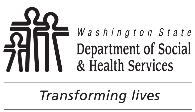 	ATTACHMENT B	AGING AND LONG-TERM SUPPORT ADMINISTRATION (ALTSA)	RESIDENTIAL CARE SERVICES	CERTIFIED COMMUNITY RESIDENTIAL SERVICES AND SUPPORTS (CCRSS)	CCRSS Certification Evaluation Client Supports Observation	ATTACHMENT B	AGING AND LONG-TERM SUPPORT ADMINISTRATION (ALTSA)	RESIDENTIAL CARE SERVICES	CERTIFIED COMMUNITY RESIDENTIAL SERVICES AND SUPPORTS (CCRSS)	CCRSS Certification Evaluation Client Supports Observation	ATTACHMENT B	AGING AND LONG-TERM SUPPORT ADMINISTRATION (ALTSA)	RESIDENTIAL CARE SERVICES	CERTIFIED COMMUNITY RESIDENTIAL SERVICES AND SUPPORTS (CCRSS)	CCRSS Certification Evaluation Client Supports Observation	ATTACHMENT B	AGING AND LONG-TERM SUPPORT ADMINISTRATION (ALTSA)	RESIDENTIAL CARE SERVICES	CERTIFIED COMMUNITY RESIDENTIAL SERVICES AND SUPPORTS (CCRSS)	CCRSS Certification Evaluation Client Supports Observation	ATTACHMENT B	AGING AND LONG-TERM SUPPORT ADMINISTRATION (ALTSA)	RESIDENTIAL CARE SERVICES	CERTIFIED COMMUNITY RESIDENTIAL SERVICES AND SUPPORTS (CCRSS)	CCRSS Certification Evaluation Client Supports Observation	ATTACHMENT B	AGING AND LONG-TERM SUPPORT ADMINISTRATION (ALTSA)	RESIDENTIAL CARE SERVICES	CERTIFIED COMMUNITY RESIDENTIAL SERVICES AND SUPPORTS (CCRSS)	CCRSS Certification Evaluation Client Supports Observation	ATTACHMENT B	AGING AND LONG-TERM SUPPORT ADMINISTRATION (ALTSA)	RESIDENTIAL CARE SERVICES	CERTIFIED COMMUNITY RESIDENTIAL SERVICES AND SUPPORTS (CCRSS)	CCRSS Certification Evaluation Client Supports Observation	ATTACHMENT B	AGING AND LONG-TERM SUPPORT ADMINISTRATION (ALTSA)	RESIDENTIAL CARE SERVICES	CERTIFIED COMMUNITY RESIDENTIAL SERVICES AND SUPPORTS (CCRSS)	CCRSS Certification Evaluation Client Supports Observation	ATTACHMENT B	AGING AND LONG-TERM SUPPORT ADMINISTRATION (ALTSA)	RESIDENTIAL CARE SERVICES	CERTIFIED COMMUNITY RESIDENTIAL SERVICES AND SUPPORTS (CCRSS)	CCRSS Certification Evaluation Client Supports Observation	ATTACHMENT B	AGING AND LONG-TERM SUPPORT ADMINISTRATION (ALTSA)	RESIDENTIAL CARE SERVICES	CERTIFIED COMMUNITY RESIDENTIAL SERVICES AND SUPPORTS (CCRSS)	CCRSS Certification Evaluation Client Supports Observation	ATTACHMENT B	AGING AND LONG-TERM SUPPORT ADMINISTRATION (ALTSA)	RESIDENTIAL CARE SERVICES	CERTIFIED COMMUNITY RESIDENTIAL SERVICES AND SUPPORTS (CCRSS)	CCRSS Certification Evaluation Client Supports Observation	ATTACHMENT B	AGING AND LONG-TERM SUPPORT ADMINISTRATION (ALTSA)	RESIDENTIAL CARE SERVICES	CERTIFIED COMMUNITY RESIDENTIAL SERVICES AND SUPPORTS (CCRSS)	CCRSS Certification Evaluation Client Supports Observation	ATTACHMENT B	AGING AND LONG-TERM SUPPORT ADMINISTRATION (ALTSA)	RESIDENTIAL CARE SERVICES	CERTIFIED COMMUNITY RESIDENTIAL SERVICES AND SUPPORTS (CCRSS)	CCRSS Certification Evaluation Client Supports Observation	ATTACHMENT B	AGING AND LONG-TERM SUPPORT ADMINISTRATION (ALTSA)	RESIDENTIAL CARE SERVICES	CERTIFIED COMMUNITY RESIDENTIAL SERVICES AND SUPPORTS (CCRSS)	CCRSS Certification Evaluation Client Supports Observation	ATTACHMENT B	AGING AND LONG-TERM SUPPORT ADMINISTRATION (ALTSA)	RESIDENTIAL CARE SERVICES	CERTIFIED COMMUNITY RESIDENTIAL SERVICES AND SUPPORTS (CCRSS)	CCRSS Certification Evaluation Client Supports Observation	ATTACHMENT B	AGING AND LONG-TERM SUPPORT ADMINISTRATION (ALTSA)	RESIDENTIAL CARE SERVICES	CERTIFIED COMMUNITY RESIDENTIAL SERVICES AND SUPPORTS (CCRSS)	CCRSS Certification Evaluation Client Supports Observation	ATTACHMENT B	AGING AND LONG-TERM SUPPORT ADMINISTRATION (ALTSA)	RESIDENTIAL CARE SERVICES	CERTIFIED COMMUNITY RESIDENTIAL SERVICES AND SUPPORTS (CCRSS)	CCRSS Certification Evaluation Client Supports Observation	ATTACHMENT B	AGING AND LONG-TERM SUPPORT ADMINISTRATION (ALTSA)	RESIDENTIAL CARE SERVICES	CERTIFIED COMMUNITY RESIDENTIAL SERVICES AND SUPPORTS (CCRSS)	CCRSS Certification Evaluation Client Supports Observation	ATTACHMENT B	AGING AND LONG-TERM SUPPORT ADMINISTRATION (ALTSA)	RESIDENTIAL CARE SERVICES	CERTIFIED COMMUNITY RESIDENTIAL SERVICES AND SUPPORTS (CCRSS)	CCRSS Certification Evaluation Client Supports Observation	ATTACHMENT B	AGING AND LONG-TERM SUPPORT ADMINISTRATION (ALTSA)	RESIDENTIAL CARE SERVICES	CERTIFIED COMMUNITY RESIDENTIAL SERVICES AND SUPPORTS (CCRSS)	CCRSS Certification Evaluation Client Supports Observation	ATTACHMENT B	AGING AND LONG-TERM SUPPORT ADMINISTRATION (ALTSA)	RESIDENTIAL CARE SERVICES	CERTIFIED COMMUNITY RESIDENTIAL SERVICES AND SUPPORTS (CCRSS)	CCRSS Certification Evaluation Client Supports Observation	ATTACHMENT B	AGING AND LONG-TERM SUPPORT ADMINISTRATION (ALTSA)	RESIDENTIAL CARE SERVICES	CERTIFIED COMMUNITY RESIDENTIAL SERVICES AND SUPPORTS (CCRSS)	CCRSS Certification Evaluation Client Supports Observation	ATTACHMENT B	AGING AND LONG-TERM SUPPORT ADMINISTRATION (ALTSA)	RESIDENTIAL CARE SERVICES	CERTIFIED COMMUNITY RESIDENTIAL SERVICES AND SUPPORTS (CCRSS)	CCRSS Certification Evaluation Client Supports Observation	ATTACHMENT B	AGING AND LONG-TERM SUPPORT ADMINISTRATION (ALTSA)	RESIDENTIAL CARE SERVICES	CERTIFIED COMMUNITY RESIDENTIAL SERVICES AND SUPPORTS (CCRSS)	CCRSS Certification Evaluation Client Supports Observation	ATTACHMENT B	AGING AND LONG-TERM SUPPORT ADMINISTRATION (ALTSA)	RESIDENTIAL CARE SERVICES	CERTIFIED COMMUNITY RESIDENTIAL SERVICES AND SUPPORTS (CCRSS)	CCRSS Certification Evaluation Client Supports Observation	ATTACHMENT B	AGING AND LONG-TERM SUPPORT ADMINISTRATION (ALTSA)	RESIDENTIAL CARE SERVICES	CERTIFIED COMMUNITY RESIDENTIAL SERVICES AND SUPPORTS (CCRSS)	CCRSS Certification Evaluation Client Supports Observation	ATTACHMENT B	AGING AND LONG-TERM SUPPORT ADMINISTRATION (ALTSA)	RESIDENTIAL CARE SERVICES	CERTIFIED COMMUNITY RESIDENTIAL SERVICES AND SUPPORTS (CCRSS)	CCRSS Certification Evaluation Client Supports Observation	ATTACHMENT B	AGING AND LONG-TERM SUPPORT ADMINISTRATION (ALTSA)	RESIDENTIAL CARE SERVICES	CERTIFIED COMMUNITY RESIDENTIAL SERVICES AND SUPPORTS (CCRSS)	CCRSS Certification Evaluation Client Supports Observation	ATTACHMENT B	AGING AND LONG-TERM SUPPORT ADMINISTRATION (ALTSA)	RESIDENTIAL CARE SERVICES	CERTIFIED COMMUNITY RESIDENTIAL SERVICES AND SUPPORTS (CCRSS)	CCRSS Certification Evaluation Client Supports Observation	ATTACHMENT B	AGING AND LONG-TERM SUPPORT ADMINISTRATION (ALTSA)	RESIDENTIAL CARE SERVICES	CERTIFIED COMMUNITY RESIDENTIAL SERVICES AND SUPPORTS (CCRSS)	CCRSS Certification Evaluation Client Supports Observation	ATTACHMENT B	AGING AND LONG-TERM SUPPORT ADMINISTRATION (ALTSA)	RESIDENTIAL CARE SERVICES	CERTIFIED COMMUNITY RESIDENTIAL SERVICES AND SUPPORTS (CCRSS)	CCRSS Certification Evaluation Client Supports Observation	ATTACHMENT B	AGING AND LONG-TERM SUPPORT ADMINISTRATION (ALTSA)	RESIDENTIAL CARE SERVICES	CERTIFIED COMMUNITY RESIDENTIAL SERVICES AND SUPPORTS (CCRSS)	CCRSS Certification Evaluation Client Supports Observation	ATTACHMENT B	AGING AND LONG-TERM SUPPORT ADMINISTRATION (ALTSA)	RESIDENTIAL CARE SERVICES	CERTIFIED COMMUNITY RESIDENTIAL SERVICES AND SUPPORTS (CCRSS)	CCRSS Certification Evaluation Client Supports Observation	ATTACHMENT B	AGING AND LONG-TERM SUPPORT ADMINISTRATION (ALTSA)	RESIDENTIAL CARE SERVICES	CERTIFIED COMMUNITY RESIDENTIAL SERVICES AND SUPPORTS (CCRSS)	CCRSS Certification Evaluation Client Supports Observation	ATTACHMENT B	AGING AND LONG-TERM SUPPORT ADMINISTRATION (ALTSA)	RESIDENTIAL CARE SERVICES	CERTIFIED COMMUNITY RESIDENTIAL SERVICES AND SUPPORTS (CCRSS)	CCRSS Certification Evaluation Client Supports Observation	ATTACHMENT B	AGING AND LONG-TERM SUPPORT ADMINISTRATION (ALTSA)	RESIDENTIAL CARE SERVICES	CERTIFIED COMMUNITY RESIDENTIAL SERVICES AND SUPPORTS (CCRSS)	CCRSS Certification Evaluation Client Supports Observation	ATTACHMENT B	AGING AND LONG-TERM SUPPORT ADMINISTRATION (ALTSA)	RESIDENTIAL CARE SERVICES	CERTIFIED COMMUNITY RESIDENTIAL SERVICES AND SUPPORTS (CCRSS)	CCRSS Certification Evaluation Client Supports Observation	ATTACHMENT B	AGING AND LONG-TERM SUPPORT ADMINISTRATION (ALTSA)	RESIDENTIAL CARE SERVICES	CERTIFIED COMMUNITY RESIDENTIAL SERVICES AND SUPPORTS (CCRSS)	CCRSS Certification Evaluation Client Supports Observation	ATTACHMENT B	AGING AND LONG-TERM SUPPORT ADMINISTRATION (ALTSA)	RESIDENTIAL CARE SERVICES	CERTIFIED COMMUNITY RESIDENTIAL SERVICES AND SUPPORTS (CCRSS)	CCRSS Certification Evaluation Client Supports Observation	ATTACHMENT B	AGING AND LONG-TERM SUPPORT ADMINISTRATION (ALTSA)	RESIDENTIAL CARE SERVICES	CERTIFIED COMMUNITY RESIDENTIAL SERVICES AND SUPPORTS (CCRSS)	CCRSS Certification Evaluation Client Supports Observation	ATTACHMENT B	AGING AND LONG-TERM SUPPORT ADMINISTRATION (ALTSA)	RESIDENTIAL CARE SERVICES	CERTIFIED COMMUNITY RESIDENTIAL SERVICES AND SUPPORTS (CCRSS)	CCRSS Certification Evaluation Client Supports Observation	ATTACHMENT B	AGING AND LONG-TERM SUPPORT ADMINISTRATION (ALTSA)	RESIDENTIAL CARE SERVICES	CERTIFIED COMMUNITY RESIDENTIAL SERVICES AND SUPPORTS (CCRSS)	CCRSS Certification Evaluation Client Supports Observation	ATTACHMENT B	AGING AND LONG-TERM SUPPORT ADMINISTRATION (ALTSA)	RESIDENTIAL CARE SERVICES	CERTIFIED COMMUNITY RESIDENTIAL SERVICES AND SUPPORTS (CCRSS)	CCRSS Certification Evaluation Client Supports ObservationCLIENT NAMECLIENT NAMECLIENT NAMECLIENT NAMECLIENT NAMECLIENT NAMECLIENT NAMECLIENT NAMECLIENT NAMECLIENT NAMECLIENT NAMECLIENT NAMECLIENT NAMECLIENT NAMECLIENT NAMECLIENT NAMECLIENT NAMECLIENT NAMECLIENT NAMECLIENT NAMECLIENT NAMECLIENT NAMECLIENT NAMECLIENT NAMECLIENT SAMPLE ID NUMBERCLIENT SAMPLE ID NUMBERCLIENT SAMPLE ID NUMBERCLIENT SAMPLE ID NUMBERCLIENT SAMPLE ID NUMBERCLIENT SAMPLE ID NUMBERCLIENT SAMPLE ID NUMBERCLIENT SAMPLE ID NUMBERCLIENT SAMPLE ID NUMBERCLIENT SAMPLE ID NUMBERCLIENT SAMPLE ID NUMBERCLIENT SAMPLE ID NUMBERCLIENT SAMPLE ID NUMBERCLIENT SAMPLE ID NUMBERCLIENT SAMPLE ID NUMBERCLIENT SAMPLE ID NUMBERCLIENT SAMPLE ID NUMBERCLIENT SAMPLE ID NUMBERCLIENT SAMPLE ID NUMBERCLIENT SAMPLE ID NUMBERCLIENT SAMPLE ID NUMBERCLIENT SAMPLE ID NUMBERCLIENT SAMPLE ID NUMBERCLIENT SAMPLE ID NUMBERDATE OF CLIENT OBSERVATIONS (OBSERVATIONS IN CLIENT HOME UNLESS OTHERWISE NOTED)DATE OF CLIENT OBSERVATIONS (OBSERVATIONS IN CLIENT HOME UNLESS OTHERWISE NOTED)DATE OF CLIENT OBSERVATIONS (OBSERVATIONS IN CLIENT HOME UNLESS OTHERWISE NOTED)DATE OF CLIENT OBSERVATIONS (OBSERVATIONS IN CLIENT HOME UNLESS OTHERWISE NOTED)DATE OF CLIENT OBSERVATIONS (OBSERVATIONS IN CLIENT HOME UNLESS OTHERWISE NOTED)DATE OF CLIENT OBSERVATIONS (OBSERVATIONS IN CLIENT HOME UNLESS OTHERWISE NOTED)DATE OF CLIENT OBSERVATIONS (OBSERVATIONS IN CLIENT HOME UNLESS OTHERWISE NOTED)DATE OF CLIENT OBSERVATIONS (OBSERVATIONS IN CLIENT HOME UNLESS OTHERWISE NOTED)DATE OF CLIENT OBSERVATIONS (OBSERVATIONS IN CLIENT HOME UNLESS OTHERWISE NOTED)DATE OF CLIENT OBSERVATIONS (OBSERVATIONS IN CLIENT HOME UNLESS OTHERWISE NOTED)DATE OF CLIENT OBSERVATIONS (OBSERVATIONS IN CLIENT HOME UNLESS OTHERWISE NOTED)DATE OF CLIENT OBSERVATIONS (OBSERVATIONS IN CLIENT HOME UNLESS OTHERWISE NOTED)DATE OF CLIENT OBSERVATIONS (OBSERVATIONS IN CLIENT HOME UNLESS OTHERWISE NOTED)DATE OF CLIENT OBSERVATIONS (OBSERVATIONS IN CLIENT HOME UNLESS OTHERWISE NOTED)DATE OF CLIENT OBSERVATIONS (OBSERVATIONS IN CLIENT HOME UNLESS OTHERWISE NOTED)DATE OF CLIENT OBSERVATIONS (OBSERVATIONS IN CLIENT HOME UNLESS OTHERWISE NOTED)DATE OF CLIENT OBSERVATIONS (OBSERVATIONS IN CLIENT HOME UNLESS OTHERWISE NOTED)DATE OF CLIENT OBSERVATIONS (OBSERVATIONS IN CLIENT HOME UNLESS OTHERWISE NOTED)DATE OF CLIENT OBSERVATIONS (OBSERVATIONS IN CLIENT HOME UNLESS OTHERWISE NOTED)DATE OF CLIENT OBSERVATIONS (OBSERVATIONS IN CLIENT HOME UNLESS OTHERWISE NOTED)DATE OF CLIENT OBSERVATIONS (OBSERVATIONS IN CLIENT HOME UNLESS OTHERWISE NOTED)DATE OF CLIENT OBSERVATIONS (OBSERVATIONS IN CLIENT HOME UNLESS OTHERWISE NOTED)DATE OF CLIENT OBSERVATIONS (OBSERVATIONS IN CLIENT HOME UNLESS OTHERWISE NOTED)DATE OF CLIENT OBSERVATIONS (OBSERVATIONS IN CLIENT HOME UNLESS OTHERWISE NOTED)DATE OF CLIENT OBSERVATIONS (OBSERVATIONS IN CLIENT HOME UNLESS OTHERWISE NOTED)DATE OF CLIENT OBSERVATIONS (OBSERVATIONS IN CLIENT HOME UNLESS OTHERWISE NOTED)DATE OF CLIENT OBSERVATIONS (OBSERVATIONS IN CLIENT HOME UNLESS OTHERWISE NOTED)DATE OF CLIENT OBSERVATIONS (OBSERVATIONS IN CLIENT HOME UNLESS OTHERWISE NOTED)DATE OF CLIENT OBSERVATIONS (OBSERVATIONS IN CLIENT HOME UNLESS OTHERWISE NOTED)DATE OF CLIENT OBSERVATIONS (OBSERVATIONS IN CLIENT HOME UNLESS OTHERWISE NOTED)DATE OF CLIENT OBSERVATIONS (OBSERVATIONS IN CLIENT HOME UNLESS OTHERWISE NOTED)DATE OF CLIENT OBSERVATIONS (OBSERVATIONS IN CLIENT HOME UNLESS OTHERWISE NOTED)DATE OF CLIENT OBSERVATIONS (OBSERVATIONS IN CLIENT HOME UNLESS OTHERWISE NOTED)DATE OF CLIENT OBSERVATIONS (OBSERVATIONS IN CLIENT HOME UNLESS OTHERWISE NOTED)DATE OF CLIENT OBSERVATIONS (OBSERVATIONS IN CLIENT HOME UNLESS OTHERWISE NOTED)DATE OF CLIENT OBSERVATIONS (OBSERVATIONS IN CLIENT HOME UNLESS OTHERWISE NOTED)DATE OF CLIENT OBSERVATIONS (OBSERVATIONS IN CLIENT HOME UNLESS OTHERWISE NOTED)DATE OF CLIENT OBSERVATIONS (OBSERVATIONS IN CLIENT HOME UNLESS OTHERWISE NOTED)DATE OF CLIENT OBSERVATIONS (OBSERVATIONS IN CLIENT HOME UNLESS OTHERWISE NOTED)DATE OF CLIENT OBSERVATIONS (OBSERVATIONS IN CLIENT HOME UNLESS OTHERWISE NOTED)DATE OF CLIENT OBSERVATIONS (OBSERVATIONS IN CLIENT HOME UNLESS OTHERWISE NOTED)DATE OF CLIENT OBSERVATIONS (OBSERVATIONS IN CLIENT HOME UNLESS OTHERWISE NOTED)DATE OF CLIENT OBSERVATIONS (OBSERVATIONS IN CLIENT HOME UNLESS OTHERWISE NOTED)DATE OF CLIENT OBSERVATIONS (OBSERVATIONS IN CLIENT HOME UNLESS OTHERWISE NOTED)DATE OF CLIENT OBSERVATIONS (OBSERVATIONS IN CLIENT HOME UNLESS OTHERWISE NOTED)DATE OF CLIENT OBSERVATIONS (OBSERVATIONS IN CLIENT HOME UNLESS OTHERWISE NOTED)DATE OF CLIENT OBSERVATIONS (OBSERVATIONS IN CLIENT HOME UNLESS OTHERWISE NOTED)DATE OF CLIENT OBSERVATIONS (OBSERVATIONS IN CLIENT HOME UNLESS OTHERWISE NOTED)If no observation occurred, mark the “Not Observed” box for that section.If no observation occurred, mark the “Not Observed” box for that section.If no observation occurred, mark the “Not Observed” box for that section.If no observation occurred, mark the “Not Observed” box for that section.If no observation occurred, mark the “Not Observed” box for that section.If no observation occurred, mark the “Not Observed” box for that section.If no observation occurred, mark the “Not Observed” box for that section.If no observation occurred, mark the “Not Observed” box for that section.If no observation occurred, mark the “Not Observed” box for that section.If no observation occurred, mark the “Not Observed” box for that section.If no observation occurred, mark the “Not Observed” box for that section.If no observation occurred, mark the “Not Observed” box for that section.If no observation occurred, mark the “Not Observed” box for that section.If no observation occurred, mark the “Not Observed” box for that section.If no observation occurred, mark the “Not Observed” box for that section.If no observation occurred, mark the “Not Observed” box for that section.If no observation occurred, mark the “Not Observed” box for that section.If no observation occurred, mark the “Not Observed” box for that section.If no observation occurred, mark the “Not Observed” box for that section.If no observation occurred, mark the “Not Observed” box for that section.If no observation occurred, mark the “Not Observed” box for that section.If no observation occurred, mark the “Not Observed” box for that section.If no observation occurred, mark the “Not Observed” box for that section.If no observation occurred, mark the “Not Observed” box for that section.If no observation occurred, mark the “Not Observed” box for that section.If no observation occurred, mark the “Not Observed” box for that section.If no observation occurred, mark the “Not Observed” box for that section.If no observation occurred, mark the “Not Observed” box for that section.If no observation occurred, mark the “Not Observed” box for that section.If no observation occurred, mark the “Not Observed” box for that section.If no observation occurred, mark the “Not Observed” box for that section.If no observation occurred, mark the “Not Observed” box for that section.If no observation occurred, mark the “Not Observed” box for that section.If no observation occurred, mark the “Not Observed” box for that section.If no observation occurred, mark the “Not Observed” box for that section.If no observation occurred, mark the “Not Observed” box for that section.If no observation occurred, mark the “Not Observed” box for that section.If no observation occurred, mark the “Not Observed” box for that section.If no observation occurred, mark the “Not Observed” box for that section.If no observation occurred, mark the “Not Observed” box for that section.If no observation occurred, mark the “Not Observed” box for that section.If no observation occurred, mark the “Not Observed” box for that section.If no observation occurred, mark the “Not Observed” box for that section.If no observation occurred, mark the “Not Observed” box for that section.If no observation occurred, mark the “Not Observed” box for that section.If no observation occurred, mark the “Not Observed” box for that section.If no observation occurred, mark the “Not Observed” box for that section.If no observation occurred, mark the “Not Observed” box for that section.A.  Staff / Client Interactions 	Time of Observation:       	  Not Observed A.  Staff / Client Interactions 	Time of Observation:       	  Not Observed A.  Staff / Client Interactions 	Time of Observation:       	  Not Observed A.  Staff / Client Interactions 	Time of Observation:       	  Not Observed A.  Staff / Client Interactions 	Time of Observation:       	  Not Observed A.  Staff / Client Interactions 	Time of Observation:       	  Not Observed A.  Staff / Client Interactions 	Time of Observation:       	  Not Observed A.  Staff / Client Interactions 	Time of Observation:       	  Not Observed A.  Staff / Client Interactions 	Time of Observation:       	  Not Observed A.  Staff / Client Interactions 	Time of Observation:       	  Not Observed A.  Staff / Client Interactions 	Time of Observation:       	  Not Observed A.  Staff / Client Interactions 	Time of Observation:       	  Not Observed A.  Staff / Client Interactions 	Time of Observation:       	  Not Observed A.  Staff / Client Interactions 	Time of Observation:       	  Not Observed A.  Staff / Client Interactions 	Time of Observation:       	  Not Observed A.  Staff / Client Interactions 	Time of Observation:       	  Not Observed A.  Staff / Client Interactions 	Time of Observation:       	  Not Observed A.  Staff / Client Interactions 	Time of Observation:       	  Not Observed A.  Staff / Client Interactions 	Time of Observation:       	  Not Observed A.  Staff / Client Interactions 	Time of Observation:       	  Not Observed A.  Staff / Client Interactions 	Time of Observation:       	  Not Observed A.  Staff / Client Interactions 	Time of Observation:       	  Not Observed A.  Staff / Client Interactions 	Time of Observation:       	  Not Observed A.  Staff / Client Interactions 	Time of Observation:       	  Not Observed A.  Staff / Client Interactions 	Time of Observation:       	  Not Observed A.  Staff / Client Interactions 	Time of Observation:       	  Not Observed A.  Staff / Client Interactions 	Time of Observation:       	  Not Observed A.  Staff / Client Interactions 	Time of Observation:       	  Not Observed A.  Staff / Client Interactions 	Time of Observation:       	  Not Observed A.  Staff / Client Interactions 	Time of Observation:       	  Not Observed A.  Staff / Client Interactions 	Time of Observation:       	  Not Observed A.  Staff / Client Interactions 	Time of Observation:       	  Not Observed A.  Staff / Client Interactions 	Time of Observation:       	  Not Observed A.  Staff / Client Interactions 	Time of Observation:       	  Not Observed A.  Staff / Client Interactions 	Time of Observation:       	  Not Observed A.  Staff / Client Interactions 	Time of Observation:       	  Not Observed A.  Staff / Client Interactions 	Time of Observation:       	  Not Observed A.  Staff / Client Interactions 	Time of Observation:       	  Not Observed A.  Staff / Client Interactions 	Time of Observation:       	  Not Observed A.  Staff / Client Interactions 	Time of Observation:       	  Not Observed A.  Staff / Client Interactions 	Time of Observation:       	  Not Observed A.  Staff / Client Interactions 	Time of Observation:       	  Not Observed A.  Staff / Client Interactions 	Time of Observation:       	  Not Observed A.  Staff / Client Interactions 	Time of Observation:       	  Not Observed A.  Staff / Client Interactions 	Time of Observation:       	  Not Observed A.  Staff / Client Interactions 	Time of Observation:       	  Not Observed A.  Staff / Client Interactions 	Time of Observation:       	  Not Observed A.  Staff / Client Interactions 	Time of Observation:       	  Not Observed Staff name(s):       Staff name(s):       Staff name(s):       Staff name(s):       Staff name(s):       Staff name(s):       Staff name(s):       Staff name(s):       Staff name(s):       Staff name(s):       Staff name(s):       Staff name(s):       Staff name(s):       Staff name(s):       Staff name(s):       Staff name(s):       Staff name(s):       Staff name(s):       Staff name(s):       Staff name(s):       Staff name(s):       Staff name(s):       Staff name(s):       Staff name(s):       Staff name(s):       Staff name(s):       Staff name(s):       Staff name(s):       Staff name(s):       Staff name(s):       Staff name(s):       Staff name(s):       Staff name(s):       Staff name(s):       Staff name(s):       Staff name(s):       Staff name(s):       Staff name(s):       Staff name(s):       Staff name(s):       Staff name(s):       Staff name(s):       Staff name(s):       Staff name(s):       Staff name(s):       Staff name(s):       Staff name(s):       Staff name(s):       YESNONON/AN/AN/AYESYESYESNONONON/AN/AN/AN/AWere staff to client interaction(s) responsive and meeting client needs?Were staff to client interaction(s) responsive and meeting client needs?Were staff to client interaction(s) responsive and meeting client needs?Were staff to client interaction(s) responsive and meeting client needs?Were staff to client interaction(s) responsive and meeting client needs?Were staff to client interaction(s) responsive and meeting client needs?Were staff to client interaction(s) responsive and meeting client needs?Were staff to client interaction(s) responsive and meeting client needs?Were staff to client interaction(s) responsive and meeting client needs?Were staff to client interaction(s) responsive and meeting client needs?Were staff to client interaction(s) responsive and meeting client needs?Were staff to client interaction(s) responsive and meeting client needs?Were staff to client interaction(s) responsive and meeting client needs?Were staff to client interaction(s) responsive and meeting client needs?Were staff to client interaction(s) responsive and meeting client needs?Were staff to client interaction(s) responsive and meeting client needs?Were staff to client interaction(s) responsive and meeting client needs?Were staff to client interaction(s) responsive and meeting client needs?Was staff / client communication appropriate?Was staff / client communication appropriate?Was staff / client communication appropriate?Was staff / client communication appropriate?Was staff / client communication appropriate?Was staff / client communication appropriate?Was staff / client communication appropriate?Was staff / client communication appropriate?Was staff / client communication appropriate?Was staff / client communication appropriate?Was staff / client communication appropriate?Was staff / client communication appropriate?Was staff / client communication appropriate?Was staff / client communication appropriate?Did staff refrain from speaking over clients or in another language?Did staff refrain from speaking over clients or in another language?Did staff refrain from speaking over clients or in another language?Did staff refrain from speaking over clients or in another language?Did staff refrain from speaking over clients or in another language?Did staff refrain from speaking over clients or in another language?Did staff refrain from speaking over clients or in another language?Did staff refrain from speaking over clients or in another language?Did staff refrain from speaking over clients or in another language?Did staff refrain from speaking over clients or in another language?Did staff refrain from speaking over clients or in another language?Did staff refrain from speaking over clients or in another language?Did staff refrain from speaking over clients or in another language?Did staff refrain from speaking over clients or in another language?Did staff refrain from speaking over clients or in another language?Did staff refrain from speaking over clients or in another language?Did staff refrain from speaking over clients or in another language?Did staff refrain from speaking over clients or in another language?Was there recognition of the client’s cultural diversity and preferences?Was there recognition of the client’s cultural diversity and preferences?Was there recognition of the client’s cultural diversity and preferences?Was there recognition of the client’s cultural diversity and preferences?Was there recognition of the client’s cultural diversity and preferences?Was there recognition of the client’s cultural diversity and preferences?Was there recognition of the client’s cultural diversity and preferences?Was there recognition of the client’s cultural diversity and preferences?Was there recognition of the client’s cultural diversity and preferences?Was there recognition of the client’s cultural diversity and preferences?Was there recognition of the client’s cultural diversity and preferences?Was there recognition of the client’s cultural diversity and preferences?Was there recognition of the client’s cultural diversity and preferences?Was there recognition of the client’s cultural diversity and preferences?Did staff respect the client’s dignity, privacy, and rights?Did staff respect the client’s dignity, privacy, and rights?Did staff respect the client’s dignity, privacy, and rights?Did staff respect the client’s dignity, privacy, and rights?Did staff respect the client’s dignity, privacy, and rights?Did staff respect the client’s dignity, privacy, and rights?Did staff respect the client’s dignity, privacy, and rights?Did staff respect the client’s dignity, privacy, and rights?Did staff respect the client’s dignity, privacy, and rights?Did staff respect the client’s dignity, privacy, and rights?Did staff respect the client’s dignity, privacy, and rights?Did staff respect the client’s dignity, privacy, and rights?Did staff respect the client’s dignity, privacy, and rights?Did staff respect the client’s dignity, privacy, and rights?Did staff respect the client’s dignity, privacy, and rights?Did staff respect the client’s dignity, privacy, and rights?Did staff respect the client’s dignity, privacy, and rights?Did staff respect the client’s dignity, privacy, and rights?B.  Meals 	Time of Observation:       	  Not Observed B.  Meals 	Time of Observation:       	  Not Observed B.  Meals 	Time of Observation:       	  Not Observed B.  Meals 	Time of Observation:       	  Not Observed B.  Meals 	Time of Observation:       	  Not Observed B.  Meals 	Time of Observation:       	  Not Observed B.  Meals 	Time of Observation:       	  Not Observed B.  Meals 	Time of Observation:       	  Not Observed B.  Meals 	Time of Observation:       	  Not Observed B.  Meals 	Time of Observation:       	  Not Observed B.  Meals 	Time of Observation:       	  Not Observed B.  Meals 	Time of Observation:       	  Not Observed B.  Meals 	Time of Observation:       	  Not Observed B.  Meals 	Time of Observation:       	  Not Observed B.  Meals 	Time of Observation:       	  Not Observed B.  Meals 	Time of Observation:       	  Not Observed B.  Meals 	Time of Observation:       	  Not Observed B.  Meals 	Time of Observation:       	  Not Observed B.  Meals 	Time of Observation:       	  Not Observed B.  Meals 	Time of Observation:       	  Not Observed B.  Meals 	Time of Observation:       	  Not Observed B.  Meals 	Time of Observation:       	  Not Observed B.  Meals 	Time of Observation:       	  Not Observed B.  Meals 	Time of Observation:       	  Not Observed B.  Meals 	Time of Observation:       	  Not Observed B.  Meals 	Time of Observation:       	  Not Observed B.  Meals 	Time of Observation:       	  Not Observed B.  Meals 	Time of Observation:       	  Not Observed B.  Meals 	Time of Observation:       	  Not Observed B.  Meals 	Time of Observation:       	  Not Observed B.  Meals 	Time of Observation:       	  Not Observed B.  Meals 	Time of Observation:       	  Not Observed B.  Meals 	Time of Observation:       	  Not Observed B.  Meals 	Time of Observation:       	  Not Observed B.  Meals 	Time of Observation:       	  Not Observed B.  Meals 	Time of Observation:       	  Not Observed B.  Meals 	Time of Observation:       	  Not Observed B.  Meals 	Time of Observation:       	  Not Observed B.  Meals 	Time of Observation:       	  Not Observed B.  Meals 	Time of Observation:       	  Not Observed B.  Meals 	Time of Observation:       	  Not Observed B.  Meals 	Time of Observation:       	  Not Observed B.  Meals 	Time of Observation:       	  Not Observed B.  Meals 	Time of Observation:       	  Not Observed B.  Meals 	Time of Observation:       	  Not Observed B.  Meals 	Time of Observation:       	  Not Observed B.  Meals 	Time of Observation:       	  Not Observed B.  Meals 	Time of Observation:       	  Not Observed   Same staff as observed during interventions.  Same staff as observed during interventions.  Same staff as observed during interventions.  Same staff as observed during interventions.  Same staff as observed during interventions.  Same staff as observed during interventions.  Same staff as observed during interventions.  Same staff as observed during interventions.  Same staff as observed during interventions.  Same staff as observed during interventions.  Same staff as observed during interventions.  Same staff as observed during interventions.  Same staff as observed during interventions.  Same staff as observed during interventions.  Same staff as observed during interventions.  Same staff as observed during interventions.  Same staff as observed during interventions.  Same staff as observed during interventions.Staff name(s), if different:       Staff name(s), if different:       Staff name(s), if different:       Staff name(s), if different:       Staff name(s), if different:       Staff name(s), if different:       Staff name(s), if different:       Staff name(s), if different:       Staff name(s), if different:       Staff name(s), if different:       Staff name(s), if different:       Staff name(s), if different:       Staff name(s), if different:       Staff name(s), if different:       Staff name(s), if different:       Staff name(s), if different:       Staff name(s), if different:       Staff name(s), if different:       Staff name(s), if different:       Staff name(s), if different:       Staff name(s), if different:       Staff name(s), if different:       Staff name(s), if different:       Staff name(s), if different:       Staff name(s), if different:       Staff name(s), if different:       Staff name(s), if different:       Staff name(s), if different:       Staff name(s), if different:       Staff name(s), if different:       What meal(s) were observed? What meal(s) were observed? What meal(s) were observed? What meal(s) were observed? What meal(s) were observed? What meal(s) were observed? What meal(s) were observed? What meal(s) were observed? What meal(s) were observed? What meal(s) were observed? What meal(s) were observed? What meal(s) were observed? What meal(s) were observed? What meal(s) were observed? What meal(s) were observed? What meal(s) were observed? What meal(s) were observed? What meal(s) were observed? What meal(s) were observed? What meal(s) were observed? What meal(s) were observed? What meal(s) were observed? What meal(s) were observed? What meal(s) were observed? What meal(s) were observed? What meal(s) were observed? What meal(s) were observed? What meal(s) were observed? What meal(s) were observed? What meal(s) were observed? What meal(s) were observed? What meal(s) were observed? What meal(s) were observed? What meal(s) were observed? What meal(s) were observed? What meal(s) were observed? What meal(s) were observed? What meal(s) were observed? What meal(s) were observed? What meal(s) were observed? What meal(s) were observed? What meal(s) were observed? What meal(s) were observed? What meal(s) were observed? What meal(s) were observed? What meal(s) were observed? What meal(s) were observed? What meal(s) were observed? Does the client participate in meal choice?Does the client participate in meal choice?Does the client participate in meal choice?Does the client participate in meal choice?Does the client participate in meal choice?Does the client participate in meal choice?Does the client participate in meal choice?Does the client participate in meal choice?Does the client participate in meal choice?Does the client participate in meal choice?Does the client participate in meal choice?Does the client participate in meal choice?Does the client participate in meal choice?Does the client participate in meal choice?Does the client participate in meal choice?Does the client participate in meal choice?Does the client participate in meal choice?Does the client participate in meal choice?Does the client participate in meal choice?Does the client participate in meal choice?Does the client participate in meal choice?Does the client participate in meal choice?Does the client participate in meal choice?Does the client participate in meal choice?Does the client participate in meal choice?Does the client participate in meal choice?Does the client participate in meal choice?Does the client participate in meal choice?Does the client participate in meal choice?Does the client participate in meal choice?Does the client participate in meal choice?Does the client participate in meal choice?Does the client participate in meal choice?Does the client participate in meal choice?Does the client participate in meal choice?Does the client participate in meal choice?Does the client participate in meal choice?Does the client participate in meal choice?Does the client participate in meal choice?Does the client participate in meal choice?Does the client participate in meal choice?Does the client participate in meal choice?Does the client participate in meal choice?Does the client participate in meal choice?Does the client participate in meal choice?Does the client participate in meal choice?Does the client participate in meal choice?Does the client participate in meal choice?Are there doctor’s orders for dietary restrictions?	  Yes       No If yes, explain restrictions:  Are there doctor’s orders for dietary restrictions?	  Yes       No If yes, explain restrictions:  Are there doctor’s orders for dietary restrictions?	  Yes       No If yes, explain restrictions:  Are there doctor’s orders for dietary restrictions?	  Yes       No If yes, explain restrictions:  Are there doctor’s orders for dietary restrictions?	  Yes       No If yes, explain restrictions:  Are there doctor’s orders for dietary restrictions?	  Yes       No If yes, explain restrictions:  Are there doctor’s orders for dietary restrictions?	  Yes       No If yes, explain restrictions:  Are there doctor’s orders for dietary restrictions?	  Yes       No If yes, explain restrictions:  Are there doctor’s orders for dietary restrictions?	  Yes       No If yes, explain restrictions:  Are there doctor’s orders for dietary restrictions?	  Yes       No If yes, explain restrictions:  Are there doctor’s orders for dietary restrictions?	  Yes       No If yes, explain restrictions:  Are there doctor’s orders for dietary restrictions?	  Yes       No If yes, explain restrictions:  Are there doctor’s orders for dietary restrictions?	  Yes       No If yes, explain restrictions:  Are there doctor’s orders for dietary restrictions?	  Yes       No If yes, explain restrictions:  Are there doctor’s orders for dietary restrictions?	  Yes       No If yes, explain restrictions:  Are there doctor’s orders for dietary restrictions?	  Yes       No If yes, explain restrictions:  Are there doctor’s orders for dietary restrictions?	  Yes       No If yes, explain restrictions:  Are there doctor’s orders for dietary restrictions?	  Yes       No If yes, explain restrictions:  Are there doctor’s orders for dietary restrictions?	  Yes       No If yes, explain restrictions:  Are there doctor’s orders for dietary restrictions?	  Yes       No If yes, explain restrictions:  Are there doctor’s orders for dietary restrictions?	  Yes       No If yes, explain restrictions:  Are there doctor’s orders for dietary restrictions?	  Yes       No If yes, explain restrictions:  Are there doctor’s orders for dietary restrictions?	  Yes       No If yes, explain restrictions:  Are there doctor’s orders for dietary restrictions?	  Yes       No If yes, explain restrictions:  Are there doctor’s orders for dietary restrictions?	  Yes       No If yes, explain restrictions:  Are there doctor’s orders for dietary restrictions?	  Yes       No If yes, explain restrictions:  Are there doctor’s orders for dietary restrictions?	  Yes       No If yes, explain restrictions:  Are there doctor’s orders for dietary restrictions?	  Yes       No If yes, explain restrictions:  Are there doctor’s orders for dietary restrictions?	  Yes       No If yes, explain restrictions:  Are there doctor’s orders for dietary restrictions?	  Yes       No If yes, explain restrictions:  Are there doctor’s orders for dietary restrictions?	  Yes       No If yes, explain restrictions:  Are there doctor’s orders for dietary restrictions?	  Yes       No If yes, explain restrictions:  Are there doctor’s orders for dietary restrictions?	  Yes       No If yes, explain restrictions:  Are there doctor’s orders for dietary restrictions?	  Yes       No If yes, explain restrictions:  Are there doctor’s orders for dietary restrictions?	  Yes       No If yes, explain restrictions:  Are there doctor’s orders for dietary restrictions?	  Yes       No If yes, explain restrictions:  Are there doctor’s orders for dietary restrictions?	  Yes       No If yes, explain restrictions:  Are there doctor’s orders for dietary restrictions?	  Yes       No If yes, explain restrictions:  Are there doctor’s orders for dietary restrictions?	  Yes       No If yes, explain restrictions:  Are there doctor’s orders for dietary restrictions?	  Yes       No If yes, explain restrictions:  Are there doctor’s orders for dietary restrictions?	  Yes       No If yes, explain restrictions:  Are there doctor’s orders for dietary restrictions?	  Yes       No If yes, explain restrictions:  Are there doctor’s orders for dietary restrictions?	  Yes       No If yes, explain restrictions:  Are there doctor’s orders for dietary restrictions?	  Yes       No If yes, explain restrictions:  Are there doctor’s orders for dietary restrictions?	  Yes       No If yes, explain restrictions:  Are there doctor’s orders for dietary restrictions?	  Yes       No If yes, explain restrictions:  Are there doctor’s orders for dietary restrictions?	  Yes       No If yes, explain restrictions:  Are there doctor’s orders for dietary restrictions?	  Yes       No If yes, explain restrictions:  If yes, were the restrictions accommodated?	  Yes       NoIf yes, were the restrictions accommodated?	  Yes       NoIf yes, were the restrictions accommodated?	  Yes       NoIf yes, were the restrictions accommodated?	  Yes       NoIf yes, were the restrictions accommodated?	  Yes       NoIf yes, were the restrictions accommodated?	  Yes       NoIf yes, were the restrictions accommodated?	  Yes       NoIf yes, were the restrictions accommodated?	  Yes       NoIf yes, were the restrictions accommodated?	  Yes       NoIf yes, were the restrictions accommodated?	  Yes       NoIf yes, were the restrictions accommodated?	  Yes       NoIf yes, were the restrictions accommodated?	  Yes       NoIf yes, were the restrictions accommodated?	  Yes       NoIf yes, were the restrictions accommodated?	  Yes       NoIf yes, were the restrictions accommodated?	  Yes       NoIf yes, were the restrictions accommodated?	  Yes       NoIf yes, were the restrictions accommodated?	  Yes       NoIf yes, were the restrictions accommodated?	  Yes       NoIf yes, were the restrictions accommodated?	  Yes       NoIf yes, were the restrictions accommodated?	  Yes       NoIf yes, were the restrictions accommodated?	  Yes       NoIf yes, were the restrictions accommodated?	  Yes       NoIf yes, were the restrictions accommodated?	  Yes       NoIf yes, were the restrictions accommodated?	  Yes       NoIf yes, were the restrictions accommodated?	  Yes       NoIf yes, were the restrictions accommodated?	  Yes       NoIf yes, were the restrictions accommodated?	  Yes       NoIf yes, were the restrictions accommodated?	  Yes       NoIf yes, were the restrictions accommodated?	  Yes       NoIf yes, were the restrictions accommodated?	  Yes       NoIf yes, were the restrictions accommodated?	  Yes       NoIf yes, were the restrictions accommodated?	  Yes       NoIf yes, were the restrictions accommodated?	  Yes       NoIf yes, were the restrictions accommodated?	  Yes       NoIf yes, were the restrictions accommodated?	  Yes       NoIf yes, were the restrictions accommodated?	  Yes       NoIf yes, were the restrictions accommodated?	  Yes       NoIf yes, were the restrictions accommodated?	  Yes       NoIf yes, were the restrictions accommodated?	  Yes       NoIf yes, were the restrictions accommodated?	  Yes       NoIf yes, were the restrictions accommodated?	  Yes       NoIf yes, were the restrictions accommodated?	  Yes       NoIf yes, were the restrictions accommodated?	  Yes       NoIf yes, were the restrictions accommodated?	  Yes       NoIf yes, were the restrictions accommodated?	  Yes       NoIf yes, were the restrictions accommodated?	  Yes       NoIf yes, were the restrictions accommodated?	  Yes       NoIf yes, were the restrictions accommodated?	  Yes       NoC.  Medication Assistance 	Time of Observation:       	  Not Observed C.  Medication Assistance 	Time of Observation:       	  Not Observed C.  Medication Assistance 	Time of Observation:       	  Not Observed C.  Medication Assistance 	Time of Observation:       	  Not Observed C.  Medication Assistance 	Time of Observation:       	  Not Observed C.  Medication Assistance 	Time of Observation:       	  Not Observed C.  Medication Assistance 	Time of Observation:       	  Not Observed C.  Medication Assistance 	Time of Observation:       	  Not Observed C.  Medication Assistance 	Time of Observation:       	  Not Observed C.  Medication Assistance 	Time of Observation:       	  Not Observed C.  Medication Assistance 	Time of Observation:       	  Not Observed C.  Medication Assistance 	Time of Observation:       	  Not Observed C.  Medication Assistance 	Time of Observation:       	  Not Observed C.  Medication Assistance 	Time of Observation:       	  Not Observed C.  Medication Assistance 	Time of Observation:       	  Not Observed C.  Medication Assistance 	Time of Observation:       	  Not Observed C.  Medication Assistance 	Time of Observation:       	  Not Observed C.  Medication Assistance 	Time of Observation:       	  Not Observed C.  Medication Assistance 	Time of Observation:       	  Not Observed C.  Medication Assistance 	Time of Observation:       	  Not Observed C.  Medication Assistance 	Time of Observation:       	  Not Observed C.  Medication Assistance 	Time of Observation:       	  Not Observed C.  Medication Assistance 	Time of Observation:       	  Not Observed C.  Medication Assistance 	Time of Observation:       	  Not Observed C.  Medication Assistance 	Time of Observation:       	  Not Observed C.  Medication Assistance 	Time of Observation:       	  Not Observed C.  Medication Assistance 	Time of Observation:       	  Not Observed C.  Medication Assistance 	Time of Observation:       	  Not Observed C.  Medication Assistance 	Time of Observation:       	  Not Observed C.  Medication Assistance 	Time of Observation:       	  Not Observed C.  Medication Assistance 	Time of Observation:       	  Not Observed C.  Medication Assistance 	Time of Observation:       	  Not Observed C.  Medication Assistance 	Time of Observation:       	  Not Observed C.  Medication Assistance 	Time of Observation:       	  Not Observed C.  Medication Assistance 	Time of Observation:       	  Not Observed C.  Medication Assistance 	Time of Observation:       	  Not Observed C.  Medication Assistance 	Time of Observation:       	  Not Observed C.  Medication Assistance 	Time of Observation:       	  Not Observed C.  Medication Assistance 	Time of Observation:       	  Not Observed C.  Medication Assistance 	Time of Observation:       	  Not Observed C.  Medication Assistance 	Time of Observation:       	  Not Observed C.  Medication Assistance 	Time of Observation:       	  Not Observed C.  Medication Assistance 	Time of Observation:       	  Not Observed C.  Medication Assistance 	Time of Observation:       	  Not Observed C.  Medication Assistance 	Time of Observation:       	  Not Observed C.  Medication Assistance 	Time of Observation:       	  Not Observed C.  Medication Assistance 	Time of Observation:       	  Not Observed C.  Medication Assistance 	Time of Observation:       	  Not Observed   Same staff as observed during interventions.  Same staff as observed during interventions.  Same staff as observed during interventions.  Same staff as observed during interventions.  Same staff as observed during interventions.  Same staff as observed during interventions.  Same staff as observed during interventions.  Same staff as observed during interventions.  Same staff as observed during interventions.  Same staff as observed during interventions.  Same staff as observed during interventions.  Same staff as observed during interventions.  Same staff as observed during interventions.  Same staff as observed during interventions.  Same staff as observed during interventions.  Same staff as observed during interventions.  Same staff as observed during interventions.  Same staff as observed during interventions.Staff name(s), if different:       Staff name(s), if different:       Staff name(s), if different:       Staff name(s), if different:       Staff name(s), if different:       Staff name(s), if different:       Staff name(s), if different:       Staff name(s), if different:       Staff name(s), if different:       Staff name(s), if different:       Staff name(s), if different:       Staff name(s), if different:       Staff name(s), if different:       Staff name(s), if different:       Staff name(s), if different:       Staff name(s), if different:       Staff name(s), if different:       Staff name(s), if different:       Staff name(s), if different:       Staff name(s), if different:       Staff name(s), if different:       Staff name(s), if different:       Staff name(s), if different:       Staff name(s), if different:       Staff name(s), if different:       Staff name(s), if different:       Staff name(s), if different:       Staff name(s), if different:       Staff name(s), if different:       Staff name(s), if different:       Who prepared the medications?     Staff       ClientDid the client receive assistance as identified in their PCSP?    Yes	  NoWas the medication crushed or mixed in food (WAC 388-101D-0310)?	  Yes       NoWho prepared the medications?     Staff       ClientDid the client receive assistance as identified in their PCSP?    Yes	  NoWas the medication crushed or mixed in food (WAC 388-101D-0310)?	  Yes       NoWho prepared the medications?     Staff       ClientDid the client receive assistance as identified in their PCSP?    Yes	  NoWas the medication crushed or mixed in food (WAC 388-101D-0310)?	  Yes       NoWho prepared the medications?     Staff       ClientDid the client receive assistance as identified in their PCSP?    Yes	  NoWas the medication crushed or mixed in food (WAC 388-101D-0310)?	  Yes       NoWho prepared the medications?     Staff       ClientDid the client receive assistance as identified in their PCSP?    Yes	  NoWas the medication crushed or mixed in food (WAC 388-101D-0310)?	  Yes       NoWho prepared the medications?     Staff       ClientDid the client receive assistance as identified in their PCSP?    Yes	  NoWas the medication crushed or mixed in food (WAC 388-101D-0310)?	  Yes       NoWho prepared the medications?     Staff       ClientDid the client receive assistance as identified in their PCSP?    Yes	  NoWas the medication crushed or mixed in food (WAC 388-101D-0310)?	  Yes       NoWho prepared the medications?     Staff       ClientDid the client receive assistance as identified in their PCSP?    Yes	  NoWas the medication crushed or mixed in food (WAC 388-101D-0310)?	  Yes       NoWho prepared the medications?     Staff       ClientDid the client receive assistance as identified in their PCSP?    Yes	  NoWas the medication crushed or mixed in food (WAC 388-101D-0310)?	  Yes       NoWho prepared the medications?     Staff       ClientDid the client receive assistance as identified in their PCSP?    Yes	  NoWas the medication crushed or mixed in food (WAC 388-101D-0310)?	  Yes       NoWho prepared the medications?     Staff       ClientDid the client receive assistance as identified in their PCSP?    Yes	  NoWas the medication crushed or mixed in food (WAC 388-101D-0310)?	  Yes       NoWho prepared the medications?     Staff       ClientDid the client receive assistance as identified in their PCSP?    Yes	  NoWas the medication crushed or mixed in food (WAC 388-101D-0310)?	  Yes       NoWho prepared the medications?     Staff       ClientDid the client receive assistance as identified in their PCSP?    Yes	  NoWas the medication crushed or mixed in food (WAC 388-101D-0310)?	  Yes       NoWho prepared the medications?     Staff       ClientDid the client receive assistance as identified in their PCSP?    Yes	  NoWas the medication crushed or mixed in food (WAC 388-101D-0310)?	  Yes       NoWho prepared the medications?     Staff       ClientDid the client receive assistance as identified in their PCSP?    Yes	  NoWas the medication crushed or mixed in food (WAC 388-101D-0310)?	  Yes       NoWho prepared the medications?     Staff       ClientDid the client receive assistance as identified in their PCSP?    Yes	  NoWas the medication crushed or mixed in food (WAC 388-101D-0310)?	  Yes       NoWho prepared the medications?     Staff       ClientDid the client receive assistance as identified in their PCSP?    Yes	  NoWas the medication crushed or mixed in food (WAC 388-101D-0310)?	  Yes       NoWho prepared the medications?     Staff       ClientDid the client receive assistance as identified in their PCSP?    Yes	  NoWas the medication crushed or mixed in food (WAC 388-101D-0310)?	  Yes       NoWho prepared the medications?     Staff       ClientDid the client receive assistance as identified in their PCSP?    Yes	  NoWas the medication crushed or mixed in food (WAC 388-101D-0310)?	  Yes       NoWho prepared the medications?     Staff       ClientDid the client receive assistance as identified in their PCSP?    Yes	  NoWas the medication crushed or mixed in food (WAC 388-101D-0310)?	  Yes       NoWho prepared the medications?     Staff       ClientDid the client receive assistance as identified in their PCSP?    Yes	  NoWas the medication crushed or mixed in food (WAC 388-101D-0310)?	  Yes       NoWho prepared the medications?     Staff       ClientDid the client receive assistance as identified in their PCSP?    Yes	  NoWas the medication crushed or mixed in food (WAC 388-101D-0310)?	  Yes       NoWho prepared the medications?     Staff       ClientDid the client receive assistance as identified in their PCSP?    Yes	  NoWas the medication crushed or mixed in food (WAC 388-101D-0310)?	  Yes       NoWho prepared the medications?     Staff       ClientDid the client receive assistance as identified in their PCSP?    Yes	  NoWas the medication crushed or mixed in food (WAC 388-101D-0310)?	  Yes       NoWho prepared the medications?     Staff       ClientDid the client receive assistance as identified in their PCSP?    Yes	  NoWas the medication crushed or mixed in food (WAC 388-101D-0310)?	  Yes       NoWho prepared the medications?     Staff       ClientDid the client receive assistance as identified in their PCSP?    Yes	  NoWas the medication crushed or mixed in food (WAC 388-101D-0310)?	  Yes       NoWho prepared the medications?     Staff       ClientDid the client receive assistance as identified in their PCSP?    Yes	  NoWas the medication crushed or mixed in food (WAC 388-101D-0310)?	  Yes       NoWho prepared the medications?     Staff       ClientDid the client receive assistance as identified in their PCSP?    Yes	  NoWas the medication crushed or mixed in food (WAC 388-101D-0310)?	  Yes       NoWho prepared the medications?     Staff       ClientDid the client receive assistance as identified in their PCSP?    Yes	  NoWas the medication crushed or mixed in food (WAC 388-101D-0310)?	  Yes       NoWho prepared the medications?     Staff       ClientDid the client receive assistance as identified in their PCSP?    Yes	  NoWas the medication crushed or mixed in food (WAC 388-101D-0310)?	  Yes       NoWho prepared the medications?     Staff       ClientDid the client receive assistance as identified in their PCSP?    Yes	  NoWas the medication crushed or mixed in food (WAC 388-101D-0310)?	  Yes       NoWho prepared the medications?     Staff       ClientDid the client receive assistance as identified in their PCSP?    Yes	  NoWas the medication crushed or mixed in food (WAC 388-101D-0310)?	  Yes       NoWho prepared the medications?     Staff       ClientDid the client receive assistance as identified in their PCSP?    Yes	  NoWas the medication crushed or mixed in food (WAC 388-101D-0310)?	  Yes       NoWho prepared the medications?     Staff       ClientDid the client receive assistance as identified in their PCSP?    Yes	  NoWas the medication crushed or mixed in food (WAC 388-101D-0310)?	  Yes       NoWho prepared the medications?     Staff       ClientDid the client receive assistance as identified in their PCSP?    Yes	  NoWas the medication crushed or mixed in food (WAC 388-101D-0310)?	  Yes       NoWho prepared the medications?     Staff       ClientDid the client receive assistance as identified in their PCSP?    Yes	  NoWas the medication crushed or mixed in food (WAC 388-101D-0310)?	  Yes       NoWho prepared the medications?     Staff       ClientDid the client receive assistance as identified in their PCSP?    Yes	  NoWas the medication crushed or mixed in food (WAC 388-101D-0310)?	  Yes       NoWho prepared the medications?     Staff       ClientDid the client receive assistance as identified in their PCSP?    Yes	  NoWas the medication crushed or mixed in food (WAC 388-101D-0310)?	  Yes       NoWho prepared the medications?     Staff       ClientDid the client receive assistance as identified in their PCSP?    Yes	  NoWas the medication crushed or mixed in food (WAC 388-101D-0310)?	  Yes       NoWho prepared the medications?     Staff       ClientDid the client receive assistance as identified in their PCSP?    Yes	  NoWas the medication crushed or mixed in food (WAC 388-101D-0310)?	  Yes       NoWho prepared the medications?     Staff       ClientDid the client receive assistance as identified in their PCSP?    Yes	  NoWas the medication crushed or mixed in food (WAC 388-101D-0310)?	  Yes       NoWho prepared the medications?     Staff       ClientDid the client receive assistance as identified in their PCSP?    Yes	  NoWas the medication crushed or mixed in food (WAC 388-101D-0310)?	  Yes       NoWho prepared the medications?     Staff       ClientDid the client receive assistance as identified in their PCSP?    Yes	  NoWas the medication crushed or mixed in food (WAC 388-101D-0310)?	  Yes       NoWho prepared the medications?     Staff       ClientDid the client receive assistance as identified in their PCSP?    Yes	  NoWas the medication crushed or mixed in food (WAC 388-101D-0310)?	  Yes       NoWho prepared the medications?     Staff       ClientDid the client receive assistance as identified in their PCSP?    Yes	  NoWas the medication crushed or mixed in food (WAC 388-101D-0310)?	  Yes       NoWho prepared the medications?     Staff       ClientDid the client receive assistance as identified in their PCSP?    Yes	  NoWas the medication crushed or mixed in food (WAC 388-101D-0310)?	  Yes       NoWho prepared the medications?     Staff       ClientDid the client receive assistance as identified in their PCSP?    Yes	  NoWas the medication crushed or mixed in food (WAC 388-101D-0310)?	  Yes       NoWho prepared the medications?     Staff       ClientDid the client receive assistance as identified in their PCSP?    Yes	  NoWas the medication crushed or mixed in food (WAC 388-101D-0310)?	  Yes       NoD.  Notes D.  Notes D.  Notes D.  Notes D.  Notes D.  Notes D.  Notes D.  Notes D.  Notes D.  Notes D.  Notes D.  Notes D.  Notes D.  Notes D.  Notes D.  Notes D.  Notes D.  Notes D.  Notes D.  Notes D.  Notes D.  Notes D.  Notes D.  Notes D.  Notes D.  Notes D.  Notes D.  Notes D.  Notes D.  Notes D.  Notes D.  Notes D.  Notes D.  Notes D.  Notes D.  Notes D.  Notes D.  Notes D.  Notes D.  Notes D.  Notes D.  Notes D.  Notes D.  Notes D.  Notes D.  Notes D.  Notes D.  Notes 		ATTACHMENT C	AGING AND LONG-TERM SUPPORT ADMINISTRATION (ALTSA)	RESIDENTIAL CARE SERVICES	CERTIFIED COMMUNITY RESIDENTIAL SERVICES AND SUPPORTS (CCRSS)	CCRSS Certification Evaluation Client Interview		ATTACHMENT C	AGING AND LONG-TERM SUPPORT ADMINISTRATION (ALTSA)	RESIDENTIAL CARE SERVICES	CERTIFIED COMMUNITY RESIDENTIAL SERVICES AND SUPPORTS (CCRSS)	CCRSS Certification Evaluation Client Interview		ATTACHMENT C	AGING AND LONG-TERM SUPPORT ADMINISTRATION (ALTSA)	RESIDENTIAL CARE SERVICES	CERTIFIED COMMUNITY RESIDENTIAL SERVICES AND SUPPORTS (CCRSS)	CCRSS Certification Evaluation Client Interview		ATTACHMENT C	AGING AND LONG-TERM SUPPORT ADMINISTRATION (ALTSA)	RESIDENTIAL CARE SERVICES	CERTIFIED COMMUNITY RESIDENTIAL SERVICES AND SUPPORTS (CCRSS)	CCRSS Certification Evaluation Client Interview		ATTACHMENT C	AGING AND LONG-TERM SUPPORT ADMINISTRATION (ALTSA)	RESIDENTIAL CARE SERVICES	CERTIFIED COMMUNITY RESIDENTIAL SERVICES AND SUPPORTS (CCRSS)	CCRSS Certification Evaluation Client Interview		ATTACHMENT C	AGING AND LONG-TERM SUPPORT ADMINISTRATION (ALTSA)	RESIDENTIAL CARE SERVICES	CERTIFIED COMMUNITY RESIDENTIAL SERVICES AND SUPPORTS (CCRSS)	CCRSS Certification Evaluation Client Interview		ATTACHMENT C	AGING AND LONG-TERM SUPPORT ADMINISTRATION (ALTSA)	RESIDENTIAL CARE SERVICES	CERTIFIED COMMUNITY RESIDENTIAL SERVICES AND SUPPORTS (CCRSS)	CCRSS Certification Evaluation Client Interview		ATTACHMENT C	AGING AND LONG-TERM SUPPORT ADMINISTRATION (ALTSA)	RESIDENTIAL CARE SERVICES	CERTIFIED COMMUNITY RESIDENTIAL SERVICES AND SUPPORTS (CCRSS)	CCRSS Certification Evaluation Client Interview		ATTACHMENT C	AGING AND LONG-TERM SUPPORT ADMINISTRATION (ALTSA)	RESIDENTIAL CARE SERVICES	CERTIFIED COMMUNITY RESIDENTIAL SERVICES AND SUPPORTS (CCRSS)	CCRSS Certification Evaluation Client Interview		ATTACHMENT C	AGING AND LONG-TERM SUPPORT ADMINISTRATION (ALTSA)	RESIDENTIAL CARE SERVICES	CERTIFIED COMMUNITY RESIDENTIAL SERVICES AND SUPPORTS (CCRSS)	CCRSS Certification Evaluation Client Interview		ATTACHMENT C	AGING AND LONG-TERM SUPPORT ADMINISTRATION (ALTSA)	RESIDENTIAL CARE SERVICES	CERTIFIED COMMUNITY RESIDENTIAL SERVICES AND SUPPORTS (CCRSS)	CCRSS Certification Evaluation Client Interview		ATTACHMENT C	AGING AND LONG-TERM SUPPORT ADMINISTRATION (ALTSA)	RESIDENTIAL CARE SERVICES	CERTIFIED COMMUNITY RESIDENTIAL SERVICES AND SUPPORTS (CCRSS)	CCRSS Certification Evaluation Client Interview		ATTACHMENT C	AGING AND LONG-TERM SUPPORT ADMINISTRATION (ALTSA)	RESIDENTIAL CARE SERVICES	CERTIFIED COMMUNITY RESIDENTIAL SERVICES AND SUPPORTS (CCRSS)	CCRSS Certification Evaluation Client Interview		ATTACHMENT C	AGING AND LONG-TERM SUPPORT ADMINISTRATION (ALTSA)	RESIDENTIAL CARE SERVICES	CERTIFIED COMMUNITY RESIDENTIAL SERVICES AND SUPPORTS (CCRSS)	CCRSS Certification Evaluation Client Interview		ATTACHMENT C	AGING AND LONG-TERM SUPPORT ADMINISTRATION (ALTSA)	RESIDENTIAL CARE SERVICES	CERTIFIED COMMUNITY RESIDENTIAL SERVICES AND SUPPORTS (CCRSS)	CCRSS Certification Evaluation Client Interview		ATTACHMENT C	AGING AND LONG-TERM SUPPORT ADMINISTRATION (ALTSA)	RESIDENTIAL CARE SERVICES	CERTIFIED COMMUNITY RESIDENTIAL SERVICES AND SUPPORTS (CCRSS)	CCRSS Certification Evaluation Client Interview		ATTACHMENT C	AGING AND LONG-TERM SUPPORT ADMINISTRATION (ALTSA)	RESIDENTIAL CARE SERVICES	CERTIFIED COMMUNITY RESIDENTIAL SERVICES AND SUPPORTS (CCRSS)	CCRSS Certification Evaluation Client Interview		ATTACHMENT C	AGING AND LONG-TERM SUPPORT ADMINISTRATION (ALTSA)	RESIDENTIAL CARE SERVICES	CERTIFIED COMMUNITY RESIDENTIAL SERVICES AND SUPPORTS (CCRSS)	CCRSS Certification Evaluation Client Interview		ATTACHMENT C	AGING AND LONG-TERM SUPPORT ADMINISTRATION (ALTSA)	RESIDENTIAL CARE SERVICES	CERTIFIED COMMUNITY RESIDENTIAL SERVICES AND SUPPORTS (CCRSS)	CCRSS Certification Evaluation Client Interview		ATTACHMENT C	AGING AND LONG-TERM SUPPORT ADMINISTRATION (ALTSA)	RESIDENTIAL CARE SERVICES	CERTIFIED COMMUNITY RESIDENTIAL SERVICES AND SUPPORTS (CCRSS)	CCRSS Certification Evaluation Client Interview		ATTACHMENT C	AGING AND LONG-TERM SUPPORT ADMINISTRATION (ALTSA)	RESIDENTIAL CARE SERVICES	CERTIFIED COMMUNITY RESIDENTIAL SERVICES AND SUPPORTS (CCRSS)	CCRSS Certification Evaluation Client Interview		ATTACHMENT C	AGING AND LONG-TERM SUPPORT ADMINISTRATION (ALTSA)	RESIDENTIAL CARE SERVICES	CERTIFIED COMMUNITY RESIDENTIAL SERVICES AND SUPPORTS (CCRSS)	CCRSS Certification Evaluation Client Interview		ATTACHMENT C	AGING AND LONG-TERM SUPPORT ADMINISTRATION (ALTSA)	RESIDENTIAL CARE SERVICES	CERTIFIED COMMUNITY RESIDENTIAL SERVICES AND SUPPORTS (CCRSS)	CCRSS Certification Evaluation Client Interview		ATTACHMENT C	AGING AND LONG-TERM SUPPORT ADMINISTRATION (ALTSA)	RESIDENTIAL CARE SERVICES	CERTIFIED COMMUNITY RESIDENTIAL SERVICES AND SUPPORTS (CCRSS)	CCRSS Certification Evaluation Client Interview		ATTACHMENT C	AGING AND LONG-TERM SUPPORT ADMINISTRATION (ALTSA)	RESIDENTIAL CARE SERVICES	CERTIFIED COMMUNITY RESIDENTIAL SERVICES AND SUPPORTS (CCRSS)	CCRSS Certification Evaluation Client Interview		ATTACHMENT C	AGING AND LONG-TERM SUPPORT ADMINISTRATION (ALTSA)	RESIDENTIAL CARE SERVICES	CERTIFIED COMMUNITY RESIDENTIAL SERVICES AND SUPPORTS (CCRSS)	CCRSS Certification Evaluation Client Interview		ATTACHMENT C	AGING AND LONG-TERM SUPPORT ADMINISTRATION (ALTSA)	RESIDENTIAL CARE SERVICES	CERTIFIED COMMUNITY RESIDENTIAL SERVICES AND SUPPORTS (CCRSS)	CCRSS Certification Evaluation Client Interview		ATTACHMENT C	AGING AND LONG-TERM SUPPORT ADMINISTRATION (ALTSA)	RESIDENTIAL CARE SERVICES	CERTIFIED COMMUNITY RESIDENTIAL SERVICES AND SUPPORTS (CCRSS)	CCRSS Certification Evaluation Client Interview		ATTACHMENT C	AGING AND LONG-TERM SUPPORT ADMINISTRATION (ALTSA)	RESIDENTIAL CARE SERVICES	CERTIFIED COMMUNITY RESIDENTIAL SERVICES AND SUPPORTS (CCRSS)	CCRSS Certification Evaluation Client Interview		ATTACHMENT C	AGING AND LONG-TERM SUPPORT ADMINISTRATION (ALTSA)	RESIDENTIAL CARE SERVICES	CERTIFIED COMMUNITY RESIDENTIAL SERVICES AND SUPPORTS (CCRSS)	CCRSS Certification Evaluation Client Interview		ATTACHMENT C	AGING AND LONG-TERM SUPPORT ADMINISTRATION (ALTSA)	RESIDENTIAL CARE SERVICES	CERTIFIED COMMUNITY RESIDENTIAL SERVICES AND SUPPORTS (CCRSS)	CCRSS Certification Evaluation Client Interview		ATTACHMENT C	AGING AND LONG-TERM SUPPORT ADMINISTRATION (ALTSA)	RESIDENTIAL CARE SERVICES	CERTIFIED COMMUNITY RESIDENTIAL SERVICES AND SUPPORTS (CCRSS)	CCRSS Certification Evaluation Client Interview		ATTACHMENT C	AGING AND LONG-TERM SUPPORT ADMINISTRATION (ALTSA)	RESIDENTIAL CARE SERVICES	CERTIFIED COMMUNITY RESIDENTIAL SERVICES AND SUPPORTS (CCRSS)	CCRSS Certification Evaluation Client Interview		ATTACHMENT C	AGING AND LONG-TERM SUPPORT ADMINISTRATION (ALTSA)	RESIDENTIAL CARE SERVICES	CERTIFIED COMMUNITY RESIDENTIAL SERVICES AND SUPPORTS (CCRSS)	CCRSS Certification Evaluation Client Interview		ATTACHMENT C	AGING AND LONG-TERM SUPPORT ADMINISTRATION (ALTSA)	RESIDENTIAL CARE SERVICES	CERTIFIED COMMUNITY RESIDENTIAL SERVICES AND SUPPORTS (CCRSS)	CCRSS Certification Evaluation Client Interview		ATTACHMENT C	AGING AND LONG-TERM SUPPORT ADMINISTRATION (ALTSA)	RESIDENTIAL CARE SERVICES	CERTIFIED COMMUNITY RESIDENTIAL SERVICES AND SUPPORTS (CCRSS)	CCRSS Certification Evaluation Client Interview		ATTACHMENT C	AGING AND LONG-TERM SUPPORT ADMINISTRATION (ALTSA)	RESIDENTIAL CARE SERVICES	CERTIFIED COMMUNITY RESIDENTIAL SERVICES AND SUPPORTS (CCRSS)	CCRSS Certification Evaluation Client Interview		ATTACHMENT C	AGING AND LONG-TERM SUPPORT ADMINISTRATION (ALTSA)	RESIDENTIAL CARE SERVICES	CERTIFIED COMMUNITY RESIDENTIAL SERVICES AND SUPPORTS (CCRSS)	CCRSS Certification Evaluation Client Interview		ATTACHMENT C	AGING AND LONG-TERM SUPPORT ADMINISTRATION (ALTSA)	RESIDENTIAL CARE SERVICES	CERTIFIED COMMUNITY RESIDENTIAL SERVICES AND SUPPORTS (CCRSS)	CCRSS Certification Evaluation Client Interview		ATTACHMENT C	AGING AND LONG-TERM SUPPORT ADMINISTRATION (ALTSA)	RESIDENTIAL CARE SERVICES	CERTIFIED COMMUNITY RESIDENTIAL SERVICES AND SUPPORTS (CCRSS)	CCRSS Certification Evaluation Client Interview		ATTACHMENT C	AGING AND LONG-TERM SUPPORT ADMINISTRATION (ALTSA)	RESIDENTIAL CARE SERVICES	CERTIFIED COMMUNITY RESIDENTIAL SERVICES AND SUPPORTS (CCRSS)	CCRSS Certification Evaluation Client Interview		ATTACHMENT C	AGING AND LONG-TERM SUPPORT ADMINISTRATION (ALTSA)	RESIDENTIAL CARE SERVICES	CERTIFIED COMMUNITY RESIDENTIAL SERVICES AND SUPPORTS (CCRSS)	CCRSS Certification Evaluation Client Interview		ATTACHMENT C	AGING AND LONG-TERM SUPPORT ADMINISTRATION (ALTSA)	RESIDENTIAL CARE SERVICES	CERTIFIED COMMUNITY RESIDENTIAL SERVICES AND SUPPORTS (CCRSS)	CCRSS Certification Evaluation Client InterviewCLIENT NAMECLIENT NAMECLIENT NAMECLIENT NAMECLIENT NAMECLIENT NAMECLIENT NAMECLIENT NAMECLIENT NAMECLIENT NAMECLIENT NAMECLIENT NAMECLIENT NAMECLIENT NAMECLIENT NAMECLIENT NAMECLIENT NAMECLIENT NAMECLIENT NAMECLIENT NAMECLIENT NAMECLIENT NAMECLIENT NAMECLIENT NAMECLIENT SAMPLE ID NUMBERCLIENT SAMPLE ID NUMBERCLIENT SAMPLE ID NUMBERCLIENT SAMPLE ID NUMBERCLIENT SAMPLE ID NUMBERCLIENT SAMPLE ID NUMBERCLIENT SAMPLE ID NUMBERCLIENT SAMPLE ID NUMBERCLIENT SAMPLE ID NUMBERCLIENT SAMPLE ID NUMBERCLIENT SAMPLE ID NUMBERCLIENT SAMPLE ID NUMBERCLIENT SAMPLE ID NUMBERCLIENT SAMPLE ID NUMBERCLIENT SAMPLE ID NUMBERCLIENT SAMPLE ID NUMBERCLIENT SAMPLE ID NUMBERCLIENT SAMPLE ID NUMBERCLIENT SAMPLE ID NUMBERCLIENT SAMPLE ID NUMBERCLIENT SAMPLE ID NUMBERCLIENT SAMPLE ID NUMBERCLIENT SAMPLE ID NUMBERDATE OF CLIENT INTERVIEWDATE OF CLIENT INTERVIEWDATE OF CLIENT INTERVIEWDATE OF CLIENT INTERVIEWDATE OF CLIENT INTERVIEWDATE OF CLIENT INTERVIEWDATE OF CLIENT INTERVIEWDATE OF CLIENT INTERVIEWDATE OF CLIENT INTERVIEWDATE OF CLIENT INTERVIEWDATE OF CLIENT INTERVIEWDATE OF CLIENT INTERVIEWDATE OF CLIENT INTERVIEWDATE OF CLIENT INTERVIEWDATE OF CLIENT INTERVIEWDATE OF CLIENT INTERVIEWDATE OF CLIENT INTERVIEWDATE OF CLIENT INTERVIEWDATE OF CLIENT INTERVIEWDATE OF CLIENT INTERVIEWDATE OF CLIENT INTERVIEWDATE OF CLIENT INTERVIEWDATE OF CLIENT INTERVIEWDATE OF CLIENT INTERVIEWTIME OF CLIENT INTERVIEWTIME OF CLIENT INTERVIEWTIME OF CLIENT INTERVIEWTIME OF CLIENT INTERVIEWTIME OF CLIENT INTERVIEWTIME OF CLIENT INTERVIEWTIME OF CLIENT INTERVIEWTIME OF CLIENT INTERVIEWTIME OF CLIENT INTERVIEWTIME OF CLIENT INTERVIEWTIME OF CLIENT INTERVIEWTIME OF CLIENT INTERVIEWTIME OF CLIENT INTERVIEWTIME OF CLIENT INTERVIEWTIME OF CLIENT INTERVIEWTIME OF CLIENT INTERVIEWTIME OF CLIENT INTERVIEWTIME OF CLIENT INTERVIEWTIME OF CLIENT INTERVIEWTIME OF CLIENT INTERVIEWTIME OF CLIENT INTERVIEWTIME OF CLIENT INTERVIEWTIME OF CLIENT INTERVIEWDocument client answers to the questions or declination to answer the questions on the right side of the box.  Ask at least one question or a related question for Section A - J.     Check here if the client is not capable of being interviewed.        Check here if the client declined the entire interview.Document client answers to the questions or declination to answer the questions on the right side of the box.  Ask at least one question or a related question for Section A - J.     Check here if the client is not capable of being interviewed.        Check here if the client declined the entire interview.Document client answers to the questions or declination to answer the questions on the right side of the box.  Ask at least one question or a related question for Section A - J.     Check here if the client is not capable of being interviewed.        Check here if the client declined the entire interview.Document client answers to the questions or declination to answer the questions on the right side of the box.  Ask at least one question or a related question for Section A - J.     Check here if the client is not capable of being interviewed.        Check here if the client declined the entire interview.Document client answers to the questions or declination to answer the questions on the right side of the box.  Ask at least one question or a related question for Section A - J.     Check here if the client is not capable of being interviewed.        Check here if the client declined the entire interview.Document client answers to the questions or declination to answer the questions on the right side of the box.  Ask at least one question or a related question for Section A - J.     Check here if the client is not capable of being interviewed.        Check here if the client declined the entire interview.Document client answers to the questions or declination to answer the questions on the right side of the box.  Ask at least one question or a related question for Section A - J.     Check here if the client is not capable of being interviewed.        Check here if the client declined the entire interview.Document client answers to the questions or declination to answer the questions on the right side of the box.  Ask at least one question or a related question for Section A - J.     Check here if the client is not capable of being interviewed.        Check here if the client declined the entire interview.Document client answers to the questions or declination to answer the questions on the right side of the box.  Ask at least one question or a related question for Section A - J.     Check here if the client is not capable of being interviewed.        Check here if the client declined the entire interview.Document client answers to the questions or declination to answer the questions on the right side of the box.  Ask at least one question or a related question for Section A - J.     Check here if the client is not capable of being interviewed.        Check here if the client declined the entire interview.Document client answers to the questions or declination to answer the questions on the right side of the box.  Ask at least one question or a related question for Section A - J.     Check here if the client is not capable of being interviewed.        Check here if the client declined the entire interview.Document client answers to the questions or declination to answer the questions on the right side of the box.  Ask at least one question or a related question for Section A - J.     Check here if the client is not capable of being interviewed.        Check here if the client declined the entire interview.Document client answers to the questions or declination to answer the questions on the right side of the box.  Ask at least one question or a related question for Section A - J.     Check here if the client is not capable of being interviewed.        Check here if the client declined the entire interview.Document client answers to the questions or declination to answer the questions on the right side of the box.  Ask at least one question or a related question for Section A - J.     Check here if the client is not capable of being interviewed.        Check here if the client declined the entire interview.Document client answers to the questions or declination to answer the questions on the right side of the box.  Ask at least one question or a related question for Section A - J.     Check here if the client is not capable of being interviewed.        Check here if the client declined the entire interview.Document client answers to the questions or declination to answer the questions on the right side of the box.  Ask at least one question or a related question for Section A - J.     Check here if the client is not capable of being interviewed.        Check here if the client declined the entire interview.Document client answers to the questions or declination to answer the questions on the right side of the box.  Ask at least one question or a related question for Section A - J.     Check here if the client is not capable of being interviewed.        Check here if the client declined the entire interview.Document client answers to the questions or declination to answer the questions on the right side of the box.  Ask at least one question or a related question for Section A - J.     Check here if the client is not capable of being interviewed.        Check here if the client declined the entire interview.Document client answers to the questions or declination to answer the questions on the right side of the box.  Ask at least one question or a related question for Section A - J.     Check here if the client is not capable of being interviewed.        Check here if the client declined the entire interview.Document client answers to the questions or declination to answer the questions on the right side of the box.  Ask at least one question or a related question for Section A - J.     Check here if the client is not capable of being interviewed.        Check here if the client declined the entire interview.Document client answers to the questions or declination to answer the questions on the right side of the box.  Ask at least one question or a related question for Section A - J.     Check here if the client is not capable of being interviewed.        Check here if the client declined the entire interview.Document client answers to the questions or declination to answer the questions on the right side of the box.  Ask at least one question or a related question for Section A - J.     Check here if the client is not capable of being interviewed.        Check here if the client declined the entire interview.Document client answers to the questions or declination to answer the questions on the right side of the box.  Ask at least one question or a related question for Section A - J.     Check here if the client is not capable of being interviewed.        Check here if the client declined the entire interview.Document client answers to the questions or declination to answer the questions on the right side of the box.  Ask at least one question or a related question for Section A - J.     Check here if the client is not capable of being interviewed.        Check here if the client declined the entire interview.Document client answers to the questions or declination to answer the questions on the right side of the box.  Ask at least one question or a related question for Section A - J.     Check here if the client is not capable of being interviewed.        Check here if the client declined the entire interview.Document client answers to the questions or declination to answer the questions on the right side of the box.  Ask at least one question or a related question for Section A - J.     Check here if the client is not capable of being interviewed.        Check here if the client declined the entire interview.Document client answers to the questions or declination to answer the questions on the right side of the box.  Ask at least one question or a related question for Section A - J.     Check here if the client is not capable of being interviewed.        Check here if the client declined the entire interview.Document client answers to the questions or declination to answer the questions on the right side of the box.  Ask at least one question or a related question for Section A - J.     Check here if the client is not capable of being interviewed.        Check here if the client declined the entire interview.Document client answers to the questions or declination to answer the questions on the right side of the box.  Ask at least one question or a related question for Section A - J.     Check here if the client is not capable of being interviewed.        Check here if the client declined the entire interview.Document client answers to the questions or declination to answer the questions on the right side of the box.  Ask at least one question or a related question for Section A - J.     Check here if the client is not capable of being interviewed.        Check here if the client declined the entire interview.Document client answers to the questions or declination to answer the questions on the right side of the box.  Ask at least one question or a related question for Section A - J.     Check here if the client is not capable of being interviewed.        Check here if the client declined the entire interview.Document client answers to the questions or declination to answer the questions on the right side of the box.  Ask at least one question or a related question for Section A - J.     Check here if the client is not capable of being interviewed.        Check here if the client declined the entire interview.Document client answers to the questions or declination to answer the questions on the right side of the box.  Ask at least one question or a related question for Section A - J.     Check here if the client is not capable of being interviewed.        Check here if the client declined the entire interview.Document client answers to the questions or declination to answer the questions on the right side of the box.  Ask at least one question or a related question for Section A - J.     Check here if the client is not capable of being interviewed.        Check here if the client declined the entire interview.Document client answers to the questions or declination to answer the questions on the right side of the box.  Ask at least one question or a related question for Section A - J.     Check here if the client is not capable of being interviewed.        Check here if the client declined the entire interview.Document client answers to the questions or declination to answer the questions on the right side of the box.  Ask at least one question or a related question for Section A - J.     Check here if the client is not capable of being interviewed.        Check here if the client declined the entire interview.Document client answers to the questions or declination to answer the questions on the right side of the box.  Ask at least one question or a related question for Section A - J.     Check here if the client is not capable of being interviewed.        Check here if the client declined the entire interview.Document client answers to the questions or declination to answer the questions on the right side of the box.  Ask at least one question or a related question for Section A - J.     Check here if the client is not capable of being interviewed.        Check here if the client declined the entire interview.Document client answers to the questions or declination to answer the questions on the right side of the box.  Ask at least one question or a related question for Section A - J.     Check here if the client is not capable of being interviewed.        Check here if the client declined the entire interview.Document client answers to the questions or declination to answer the questions on the right side of the box.  Ask at least one question or a related question for Section A - J.     Check here if the client is not capable of being interviewed.        Check here if the client declined the entire interview.Document client answers to the questions or declination to answer the questions on the right side of the box.  Ask at least one question or a related question for Section A - J.     Check here if the client is not capable of being interviewed.        Check here if the client declined the entire interview.Document client answers to the questions or declination to answer the questions on the right side of the box.  Ask at least one question or a related question for Section A - J.     Check here if the client is not capable of being interviewed.        Check here if the client declined the entire interview.Document client answers to the questions or declination to answer the questions on the right side of the box.  Ask at least one question or a related question for Section A - J.     Check here if the client is not capable of being interviewed.        Check here if the client declined the entire interview.Document client answers to the questions or declination to answer the questions on the right side of the box.  Ask at least one question or a related question for Section A - J.     Check here if the client is not capable of being interviewed.        Check here if the client declined the entire interview.Document client answers to the questions or declination to answer the questions on the right side of the box.  Ask at least one question or a related question for Section A - J.     Check here if the client is not capable of being interviewed.        Check here if the client declined the entire interview.Document client answers to the questions or declination to answer the questions on the right side of the box.  Ask at least one question or a related question for Section A - J.     Check here if the client is not capable of being interviewed.        Check here if the client declined the entire interview.Document client answers to the questions or declination to answer the questions on the right side of the box.  Ask at least one question or a related question for Section A - J.     Check here if the client is not capable of being interviewed.        Check here if the client declined the entire interview.If a box above is checked, skip rest of form, and move to next form.If a box above is checked, skip rest of form, and move to next form.If a box above is checked, skip rest of form, and move to next form.If a box above is checked, skip rest of form, and move to next form.If a box above is checked, skip rest of form, and move to next form.If a box above is checked, skip rest of form, and move to next form.If a box above is checked, skip rest of form, and move to next form.If a box above is checked, skip rest of form, and move to next form.If a box above is checked, skip rest of form, and move to next form.If a box above is checked, skip rest of form, and move to next form.If a box above is checked, skip rest of form, and move to next form.If a box above is checked, skip rest of form, and move to next form.If a box above is checked, skip rest of form, and move to next form.If a box above is checked, skip rest of form, and move to next form.If a box above is checked, skip rest of form, and move to next form.If a box above is checked, skip rest of form, and move to next form.If a box above is checked, skip rest of form, and move to next form.If a box above is checked, skip rest of form, and move to next form.If a box above is checked, skip rest of form, and move to next form.If a box above is checked, skip rest of form, and move to next form.If a box above is checked, skip rest of form, and move to next form.If a box above is checked, skip rest of form, and move to next form.If a box above is checked, skip rest of form, and move to next form.If a box above is checked, skip rest of form, and move to next form.If a box above is checked, skip rest of form, and move to next form.If a box above is checked, skip rest of form, and move to next form.If a box above is checked, skip rest of form, and move to next form.If a box above is checked, skip rest of form, and move to next form.If a box above is checked, skip rest of form, and move to next form.If a box above is checked, skip rest of form, and move to next form.If a box above is checked, skip rest of form, and move to next form.If a box above is checked, skip rest of form, and move to next form.If a box above is checked, skip rest of form, and move to next form.If a box above is checked, skip rest of form, and move to next form.If a box above is checked, skip rest of form, and move to next form.If a box above is checked, skip rest of form, and move to next form.If a box above is checked, skip rest of form, and move to next form.If a box above is checked, skip rest of form, and move to next form.If a box above is checked, skip rest of form, and move to next form.If a box above is checked, skip rest of form, and move to next form.If a box above is checked, skip rest of form, and move to next form.If a box above is checked, skip rest of form, and move to next form.If a box above is checked, skip rest of form, and move to next form.If a box above is checked, skip rest of form, and move to next form.If a box above is checked, skip rest of form, and move to next form.If a box above is checked, skip rest of form, and move to next form.If a box above is checked, skip rest of form, and move to next form.The following are REQUIRED questions and MUST be asked during the interview.  Check “Y,” if the answer is yes; check “N,” if answer is no and document the interviewee’s response; or check “D,” if the interviewee declined to answer the question; or check “N/A” if the question was not asked because it does not apply to that client (i.e., client does not have a roommate).  The questions in this section were developed with CMS as part of a waiver and CANNOT be modified.The following are REQUIRED questions and MUST be asked during the interview.  Check “Y,” if the answer is yes; check “N,” if answer is no and document the interviewee’s response; or check “D,” if the interviewee declined to answer the question; or check “N/A” if the question was not asked because it does not apply to that client (i.e., client does not have a roommate).  The questions in this section were developed with CMS as part of a waiver and CANNOT be modified.The following are REQUIRED questions and MUST be asked during the interview.  Check “Y,” if the answer is yes; check “N,” if answer is no and document the interviewee’s response; or check “D,” if the interviewee declined to answer the question; or check “N/A” if the question was not asked because it does not apply to that client (i.e., client does not have a roommate).  The questions in this section were developed with CMS as part of a waiver and CANNOT be modified.The following are REQUIRED questions and MUST be asked during the interview.  Check “Y,” if the answer is yes; check “N,” if answer is no and document the interviewee’s response; or check “D,” if the interviewee declined to answer the question; or check “N/A” if the question was not asked because it does not apply to that client (i.e., client does not have a roommate).  The questions in this section were developed with CMS as part of a waiver and CANNOT be modified.The following are REQUIRED questions and MUST be asked during the interview.  Check “Y,” if the answer is yes; check “N,” if answer is no and document the interviewee’s response; or check “D,” if the interviewee declined to answer the question; or check “N/A” if the question was not asked because it does not apply to that client (i.e., client does not have a roommate).  The questions in this section were developed with CMS as part of a waiver and CANNOT be modified.The following are REQUIRED questions and MUST be asked during the interview.  Check “Y,” if the answer is yes; check “N,” if answer is no and document the interviewee’s response; or check “D,” if the interviewee declined to answer the question; or check “N/A” if the question was not asked because it does not apply to that client (i.e., client does not have a roommate).  The questions in this section were developed with CMS as part of a waiver and CANNOT be modified.The following are REQUIRED questions and MUST be asked during the interview.  Check “Y,” if the answer is yes; check “N,” if answer is no and document the interviewee’s response; or check “D,” if the interviewee declined to answer the question; or check “N/A” if the question was not asked because it does not apply to that client (i.e., client does not have a roommate).  The questions in this section were developed with CMS as part of a waiver and CANNOT be modified.The following are REQUIRED questions and MUST be asked during the interview.  Check “Y,” if the answer is yes; check “N,” if answer is no and document the interviewee’s response; or check “D,” if the interviewee declined to answer the question; or check “N/A” if the question was not asked because it does not apply to that client (i.e., client does not have a roommate).  The questions in this section were developed with CMS as part of a waiver and CANNOT be modified.The following are REQUIRED questions and MUST be asked during the interview.  Check “Y,” if the answer is yes; check “N,” if answer is no and document the interviewee’s response; or check “D,” if the interviewee declined to answer the question; or check “N/A” if the question was not asked because it does not apply to that client (i.e., client does not have a roommate).  The questions in this section were developed with CMS as part of a waiver and CANNOT be modified.The following are REQUIRED questions and MUST be asked during the interview.  Check “Y,” if the answer is yes; check “N,” if answer is no and document the interviewee’s response; or check “D,” if the interviewee declined to answer the question; or check “N/A” if the question was not asked because it does not apply to that client (i.e., client does not have a roommate).  The questions in this section were developed with CMS as part of a waiver and CANNOT be modified.The following are REQUIRED questions and MUST be asked during the interview.  Check “Y,” if the answer is yes; check “N,” if answer is no and document the interviewee’s response; or check “D,” if the interviewee declined to answer the question; or check “N/A” if the question was not asked because it does not apply to that client (i.e., client does not have a roommate).  The questions in this section were developed with CMS as part of a waiver and CANNOT be modified.The following are REQUIRED questions and MUST be asked during the interview.  Check “Y,” if the answer is yes; check “N,” if answer is no and document the interviewee’s response; or check “D,” if the interviewee declined to answer the question; or check “N/A” if the question was not asked because it does not apply to that client (i.e., client does not have a roommate).  The questions in this section were developed with CMS as part of a waiver and CANNOT be modified.The following are REQUIRED questions and MUST be asked during the interview.  Check “Y,” if the answer is yes; check “N,” if answer is no and document the interviewee’s response; or check “D,” if the interviewee declined to answer the question; or check “N/A” if the question was not asked because it does not apply to that client (i.e., client does not have a roommate).  The questions in this section were developed with CMS as part of a waiver and CANNOT be modified.The following are REQUIRED questions and MUST be asked during the interview.  Check “Y,” if the answer is yes; check “N,” if answer is no and document the interviewee’s response; or check “D,” if the interviewee declined to answer the question; or check “N/A” if the question was not asked because it does not apply to that client (i.e., client does not have a roommate).  The questions in this section were developed with CMS as part of a waiver and CANNOT be modified.The following are REQUIRED questions and MUST be asked during the interview.  Check “Y,” if the answer is yes; check “N,” if answer is no and document the interviewee’s response; or check “D,” if the interviewee declined to answer the question; or check “N/A” if the question was not asked because it does not apply to that client (i.e., client does not have a roommate).  The questions in this section were developed with CMS as part of a waiver and CANNOT be modified.The following are REQUIRED questions and MUST be asked during the interview.  Check “Y,” if the answer is yes; check “N,” if answer is no and document the interviewee’s response; or check “D,” if the interviewee declined to answer the question; or check “N/A” if the question was not asked because it does not apply to that client (i.e., client does not have a roommate).  The questions in this section were developed with CMS as part of a waiver and CANNOT be modified.The following are REQUIRED questions and MUST be asked during the interview.  Check “Y,” if the answer is yes; check “N,” if answer is no and document the interviewee’s response; or check “D,” if the interviewee declined to answer the question; or check “N/A” if the question was not asked because it does not apply to that client (i.e., client does not have a roommate).  The questions in this section were developed with CMS as part of a waiver and CANNOT be modified.The following are REQUIRED questions and MUST be asked during the interview.  Check “Y,” if the answer is yes; check “N,” if answer is no and document the interviewee’s response; or check “D,” if the interviewee declined to answer the question; or check “N/A” if the question was not asked because it does not apply to that client (i.e., client does not have a roommate).  The questions in this section were developed with CMS as part of a waiver and CANNOT be modified.The following are REQUIRED questions and MUST be asked during the interview.  Check “Y,” if the answer is yes; check “N,” if answer is no and document the interviewee’s response; or check “D,” if the interviewee declined to answer the question; or check “N/A” if the question was not asked because it does not apply to that client (i.e., client does not have a roommate).  The questions in this section were developed with CMS as part of a waiver and CANNOT be modified.The following are REQUIRED questions and MUST be asked during the interview.  Check “Y,” if the answer is yes; check “N,” if answer is no and document the interviewee’s response; or check “D,” if the interviewee declined to answer the question; or check “N/A” if the question was not asked because it does not apply to that client (i.e., client does not have a roommate).  The questions in this section were developed with CMS as part of a waiver and CANNOT be modified.The following are REQUIRED questions and MUST be asked during the interview.  Check “Y,” if the answer is yes; check “N,” if answer is no and document the interviewee’s response; or check “D,” if the interviewee declined to answer the question; or check “N/A” if the question was not asked because it does not apply to that client (i.e., client does not have a roommate).  The questions in this section were developed with CMS as part of a waiver and CANNOT be modified.The following are REQUIRED questions and MUST be asked during the interview.  Check “Y,” if the answer is yes; check “N,” if answer is no and document the interviewee’s response; or check “D,” if the interviewee declined to answer the question; or check “N/A” if the question was not asked because it does not apply to that client (i.e., client does not have a roommate).  The questions in this section were developed with CMS as part of a waiver and CANNOT be modified.The following are REQUIRED questions and MUST be asked during the interview.  Check “Y,” if the answer is yes; check “N,” if answer is no and document the interviewee’s response; or check “D,” if the interviewee declined to answer the question; or check “N/A” if the question was not asked because it does not apply to that client (i.e., client does not have a roommate).  The questions in this section were developed with CMS as part of a waiver and CANNOT be modified.The following are REQUIRED questions and MUST be asked during the interview.  Check “Y,” if the answer is yes; check “N,” if answer is no and document the interviewee’s response; or check “D,” if the interviewee declined to answer the question; or check “N/A” if the question was not asked because it does not apply to that client (i.e., client does not have a roommate).  The questions in this section were developed with CMS as part of a waiver and CANNOT be modified.The following are REQUIRED questions and MUST be asked during the interview.  Check “Y,” if the answer is yes; check “N,” if answer is no and document the interviewee’s response; or check “D,” if the interviewee declined to answer the question; or check “N/A” if the question was not asked because it does not apply to that client (i.e., client does not have a roommate).  The questions in this section were developed with CMS as part of a waiver and CANNOT be modified.The following are REQUIRED questions and MUST be asked during the interview.  Check “Y,” if the answer is yes; check “N,” if answer is no and document the interviewee’s response; or check “D,” if the interviewee declined to answer the question; or check “N/A” if the question was not asked because it does not apply to that client (i.e., client does not have a roommate).  The questions in this section were developed with CMS as part of a waiver and CANNOT be modified.The following are REQUIRED questions and MUST be asked during the interview.  Check “Y,” if the answer is yes; check “N,” if answer is no and document the interviewee’s response; or check “D,” if the interviewee declined to answer the question; or check “N/A” if the question was not asked because it does not apply to that client (i.e., client does not have a roommate).  The questions in this section were developed with CMS as part of a waiver and CANNOT be modified.The following are REQUIRED questions and MUST be asked during the interview.  Check “Y,” if the answer is yes; check “N,” if answer is no and document the interviewee’s response; or check “D,” if the interviewee declined to answer the question; or check “N/A” if the question was not asked because it does not apply to that client (i.e., client does not have a roommate).  The questions in this section were developed with CMS as part of a waiver and CANNOT be modified.The following are REQUIRED questions and MUST be asked during the interview.  Check “Y,” if the answer is yes; check “N,” if answer is no and document the interviewee’s response; or check “D,” if the interviewee declined to answer the question; or check “N/A” if the question was not asked because it does not apply to that client (i.e., client does not have a roommate).  The questions in this section were developed with CMS as part of a waiver and CANNOT be modified.The following are REQUIRED questions and MUST be asked during the interview.  Check “Y,” if the answer is yes; check “N,” if answer is no and document the interviewee’s response; or check “D,” if the interviewee declined to answer the question; or check “N/A” if the question was not asked because it does not apply to that client (i.e., client does not have a roommate).  The questions in this section were developed with CMS as part of a waiver and CANNOT be modified.The following are REQUIRED questions and MUST be asked during the interview.  Check “Y,” if the answer is yes; check “N,” if answer is no and document the interviewee’s response; or check “D,” if the interviewee declined to answer the question; or check “N/A” if the question was not asked because it does not apply to that client (i.e., client does not have a roommate).  The questions in this section were developed with CMS as part of a waiver and CANNOT be modified.The following are REQUIRED questions and MUST be asked during the interview.  Check “Y,” if the answer is yes; check “N,” if answer is no and document the interviewee’s response; or check “D,” if the interviewee declined to answer the question; or check “N/A” if the question was not asked because it does not apply to that client (i.e., client does not have a roommate).  The questions in this section were developed with CMS as part of a waiver and CANNOT be modified.The following are REQUIRED questions and MUST be asked during the interview.  Check “Y,” if the answer is yes; check “N,” if answer is no and document the interviewee’s response; or check “D,” if the interviewee declined to answer the question; or check “N/A” if the question was not asked because it does not apply to that client (i.e., client does not have a roommate).  The questions in this section were developed with CMS as part of a waiver and CANNOT be modified.The following are REQUIRED questions and MUST be asked during the interview.  Check “Y,” if the answer is yes; check “N,” if answer is no and document the interviewee’s response; or check “D,” if the interviewee declined to answer the question; or check “N/A” if the question was not asked because it does not apply to that client (i.e., client does not have a roommate).  The questions in this section were developed with CMS as part of a waiver and CANNOT be modified.The following are REQUIRED questions and MUST be asked during the interview.  Check “Y,” if the answer is yes; check “N,” if answer is no and document the interviewee’s response; or check “D,” if the interviewee declined to answer the question; or check “N/A” if the question was not asked because it does not apply to that client (i.e., client does not have a roommate).  The questions in this section were developed with CMS as part of a waiver and CANNOT be modified.The following are REQUIRED questions and MUST be asked during the interview.  Check “Y,” if the answer is yes; check “N,” if answer is no and document the interviewee’s response; or check “D,” if the interviewee declined to answer the question; or check “N/A” if the question was not asked because it does not apply to that client (i.e., client does not have a roommate).  The questions in this section were developed with CMS as part of a waiver and CANNOT be modified.The following are REQUIRED questions and MUST be asked during the interview.  Check “Y,” if the answer is yes; check “N,” if answer is no and document the interviewee’s response; or check “D,” if the interviewee declined to answer the question; or check “N/A” if the question was not asked because it does not apply to that client (i.e., client does not have a roommate).  The questions in this section were developed with CMS as part of a waiver and CANNOT be modified.The following are REQUIRED questions and MUST be asked during the interview.  Check “Y,” if the answer is yes; check “N,” if answer is no and document the interviewee’s response; or check “D,” if the interviewee declined to answer the question; or check “N/A” if the question was not asked because it does not apply to that client (i.e., client does not have a roommate).  The questions in this section were developed with CMS as part of a waiver and CANNOT be modified.The following are REQUIRED questions and MUST be asked during the interview.  Check “Y,” if the answer is yes; check “N,” if answer is no and document the interviewee’s response; or check “D,” if the interviewee declined to answer the question; or check “N/A” if the question was not asked because it does not apply to that client (i.e., client does not have a roommate).  The questions in this section were developed with CMS as part of a waiver and CANNOT be modified.The following are REQUIRED questions and MUST be asked during the interview.  Check “Y,” if the answer is yes; check “N,” if answer is no and document the interviewee’s response; or check “D,” if the interviewee declined to answer the question; or check “N/A” if the question was not asked because it does not apply to that client (i.e., client does not have a roommate).  The questions in this section were developed with CMS as part of a waiver and CANNOT be modified.The following are REQUIRED questions and MUST be asked during the interview.  Check “Y,” if the answer is yes; check “N,” if answer is no and document the interviewee’s response; or check “D,” if the interviewee declined to answer the question; or check “N/A” if the question was not asked because it does not apply to that client (i.e., client does not have a roommate).  The questions in this section were developed with CMS as part of a waiver and CANNOT be modified.The following are REQUIRED questions and MUST be asked during the interview.  Check “Y,” if the answer is yes; check “N,” if answer is no and document the interviewee’s response; or check “D,” if the interviewee declined to answer the question; or check “N/A” if the question was not asked because it does not apply to that client (i.e., client does not have a roommate).  The questions in this section were developed with CMS as part of a waiver and CANNOT be modified.The following are REQUIRED questions and MUST be asked during the interview.  Check “Y,” if the answer is yes; check “N,” if answer is no and document the interviewee’s response; or check “D,” if the interviewee declined to answer the question; or check “N/A” if the question was not asked because it does not apply to that client (i.e., client does not have a roommate).  The questions in this section were developed with CMS as part of a waiver and CANNOT be modified.The following are REQUIRED questions and MUST be asked during the interview.  Check “Y,” if the answer is yes; check “N,” if answer is no and document the interviewee’s response; or check “D,” if the interviewee declined to answer the question; or check “N/A” if the question was not asked because it does not apply to that client (i.e., client does not have a roommate).  The questions in this section were developed with CMS as part of a waiver and CANNOT be modified.The following are REQUIRED questions and MUST be asked during the interview.  Check “Y,” if the answer is yes; check “N,” if answer is no and document the interviewee’s response; or check “D,” if the interviewee declined to answer the question; or check “N/A” if the question was not asked because it does not apply to that client (i.e., client does not have a roommate).  The questions in this section were developed with CMS as part of a waiver and CANNOT be modified.The following are REQUIRED questions and MUST be asked during the interview.  Check “Y,” if the answer is yes; check “N,” if answer is no and document the interviewee’s response; or check “D,” if the interviewee declined to answer the question; or check “N/A” if the question was not asked because it does not apply to that client (i.e., client does not have a roommate).  The questions in this section were developed with CMS as part of a waiver and CANNOT be modified.The following are REQUIRED questions and MUST be asked during the interview.  Check “Y,” if the answer is yes; check “N,” if answer is no and document the interviewee’s response; or check “D,” if the interviewee declined to answer the question; or check “N/A” if the question was not asked because it does not apply to that client (i.e., client does not have a roommate).  The questions in this section were developed with CMS as part of a waiver and CANNOT be modified. Y	 N	 D	N/A				Can you make choices about the care and services you receive here at the home?				If you have a roommate, were you informed you would have a roommate?  Could you change roommates if you wanted to?				Do you have an opportunity to participate in community activities? Y	 N	 D	N/A				Can you make choices about the care and services you receive here at the home?				If you have a roommate, were you informed you would have a roommate?  Could you change roommates if you wanted to?				Do you have an opportunity to participate in community activities? Y	 N	 D	N/A				Can you make choices about the care and services you receive here at the home?				If you have a roommate, were you informed you would have a roommate?  Could you change roommates if you wanted to?				Do you have an opportunity to participate in community activities? Y	 N	 D	N/A				Can you make choices about the care and services you receive here at the home?				If you have a roommate, were you informed you would have a roommate?  Could you change roommates if you wanted to?				Do you have an opportunity to participate in community activities? Y	 N	 D	N/A				Can you make choices about the care and services you receive here at the home?				If you have a roommate, were you informed you would have a roommate?  Could you change roommates if you wanted to?				Do you have an opportunity to participate in community activities? Y	 N	 D	N/A				Can you make choices about the care and services you receive here at the home?				If you have a roommate, were you informed you would have a roommate?  Could you change roommates if you wanted to?				Do you have an opportunity to participate in community activities? Y	 N	 D	N/A				Can you make choices about the care and services you receive here at the home?				If you have a roommate, were you informed you would have a roommate?  Could you change roommates if you wanted to?				Do you have an opportunity to participate in community activities? Y	 N	 D	N/A				Can you make choices about the care and services you receive here at the home?				If you have a roommate, were you informed you would have a roommate?  Could you change roommates if you wanted to?				Do you have an opportunity to participate in community activities? Y	 N	 D	N/A				Can you make choices about the care and services you receive here at the home?				If you have a roommate, were you informed you would have a roommate?  Could you change roommates if you wanted to?				Do you have an opportunity to participate in community activities? Y	 N	 D	N/A				Can you make choices about the care and services you receive here at the home?				If you have a roommate, were you informed you would have a roommate?  Could you change roommates if you wanted to?				Do you have an opportunity to participate in community activities? Y	 N	 D	N/A				Can you make choices about the care and services you receive here at the home?				If you have a roommate, were you informed you would have a roommate?  Could you change roommates if you wanted to?				Do you have an opportunity to participate in community activities? Y	 N	 D	N/A				Can you make choices about the care and services you receive here at the home?				If you have a roommate, were you informed you would have a roommate?  Could you change roommates if you wanted to?				Do you have an opportunity to participate in community activities? Y	 N	 D	N/A				Can you make choices about the care and services you receive here at the home?				If you have a roommate, were you informed you would have a roommate?  Could you change roommates if you wanted to?				Do you have an opportunity to participate in community activities? Y	 N	 D	N/A				Can you make choices about the care and services you receive here at the home?				If you have a roommate, were you informed you would have a roommate?  Could you change roommates if you wanted to?				Do you have an opportunity to participate in community activities? Y	 N	 D	N/A				Can you make choices about the care and services you receive here at the home?				If you have a roommate, were you informed you would have a roommate?  Could you change roommates if you wanted to?				Do you have an opportunity to participate in community activities? Y	 N	 D	N/A				Can you make choices about the care and services you receive here at the home?				If you have a roommate, were you informed you would have a roommate?  Could you change roommates if you wanted to?				Do you have an opportunity to participate in community activities? Y	 N	 D	N/A				Can you make choices about the care and services you receive here at the home?				If you have a roommate, were you informed you would have a roommate?  Could you change roommates if you wanted to?				Do you have an opportunity to participate in community activities? Y	 N	 D	N/A				Can you make choices about the care and services you receive here at the home?				If you have a roommate, were you informed you would have a roommate?  Could you change roommates if you wanted to?				Do you have an opportunity to participate in community activities? Y	 N	 D	N/A				Can you make choices about the care and services you receive here at the home?				If you have a roommate, were you informed you would have a roommate?  Could you change roommates if you wanted to?				Do you have an opportunity to participate in community activities? Y	 N	 D	N/A				Can you make choices about the care and services you receive here at the home?				If you have a roommate, were you informed you would have a roommate?  Could you change roommates if you wanted to?				Do you have an opportunity to participate in community activities? Y	 N	 D	N/A				Can you make choices about the care and services you receive here at the home?				If you have a roommate, were you informed you would have a roommate?  Could you change roommates if you wanted to?				Do you have an opportunity to participate in community activities? Y	 N	 D	N/A				Can you make choices about the care and services you receive here at the home?				If you have a roommate, were you informed you would have a roommate?  Could you change roommates if you wanted to?				Do you have an opportunity to participate in community activities? Y	 N	 D	N/A				Can you make choices about the care and services you receive here at the home?				If you have a roommate, were you informed you would have a roommate?  Could you change roommates if you wanted to?				Do you have an opportunity to participate in community activities? Y	 N	 D	N/A				Can you make choices about the care and services you receive here at the home?				If you have a roommate, were you informed you would have a roommate?  Could you change roommates if you wanted to?				Do you have an opportunity to participate in community activities? Y	 N	 D	N/A				Can you choose who visits you and when?				Do they pay attention to what you have to say?				Can you choose to lock your door?				Do you have access to food anytime?			   Do you receive services in the community?Notes:        Y	 N	 D	N/A				Can you choose who visits you and when?				Do they pay attention to what you have to say?				Can you choose to lock your door?				Do you have access to food anytime?			   Do you receive services in the community?Notes:        Y	 N	 D	N/A				Can you choose who visits you and when?				Do they pay attention to what you have to say?				Can you choose to lock your door?				Do you have access to food anytime?			   Do you receive services in the community?Notes:        Y	 N	 D	N/A				Can you choose who visits you and when?				Do they pay attention to what you have to say?				Can you choose to lock your door?				Do you have access to food anytime?			   Do you receive services in the community?Notes:        Y	 N	 D	N/A				Can you choose who visits you and when?				Do they pay attention to what you have to say?				Can you choose to lock your door?				Do you have access to food anytime?			   Do you receive services in the community?Notes:        Y	 N	 D	N/A				Can you choose who visits you and when?				Do they pay attention to what you have to say?				Can you choose to lock your door?				Do you have access to food anytime?			   Do you receive services in the community?Notes:        Y	 N	 D	N/A				Can you choose who visits you and when?				Do they pay attention to what you have to say?				Can you choose to lock your door?				Do you have access to food anytime?			   Do you receive services in the community?Notes:        Y	 N	 D	N/A				Can you choose who visits you and when?				Do they pay attention to what you have to say?				Can you choose to lock your door?				Do you have access to food anytime?			   Do you receive services in the community?Notes:        Y	 N	 D	N/A				Can you choose who visits you and when?				Do they pay attention to what you have to say?				Can you choose to lock your door?				Do you have access to food anytime?			   Do you receive services in the community?Notes:        Y	 N	 D	N/A				Can you choose who visits you and when?				Do they pay attention to what you have to say?				Can you choose to lock your door?				Do you have access to food anytime?			   Do you receive services in the community?Notes:        Y	 N	 D	N/A				Can you choose who visits you and when?				Do they pay attention to what you have to say?				Can you choose to lock your door?				Do you have access to food anytime?			   Do you receive services in the community?Notes:        Y	 N	 D	N/A				Can you choose who visits you and when?				Do they pay attention to what you have to say?				Can you choose to lock your door?				Do you have access to food anytime?			   Do you receive services in the community?Notes:        Y	 N	 D	N/A				Can you choose who visits you and when?				Do they pay attention to what you have to say?				Can you choose to lock your door?				Do you have access to food anytime?			   Do you receive services in the community?Notes:        Y	 N	 D	N/A				Can you choose who visits you and when?				Do they pay attention to what you have to say?				Can you choose to lock your door?				Do you have access to food anytime?			   Do you receive services in the community?Notes:        Y	 N	 D	N/A				Can you choose who visits you and when?				Do they pay attention to what you have to say?				Can you choose to lock your door?				Do you have access to food anytime?			   Do you receive services in the community?Notes:        Y	 N	 D	N/A				Can you choose who visits you and when?				Do they pay attention to what you have to say?				Can you choose to lock your door?				Do you have access to food anytime?			   Do you receive services in the community?Notes:        Y	 N	 D	N/A				Can you choose who visits you and when?				Do they pay attention to what you have to say?				Can you choose to lock your door?				Do you have access to food anytime?			   Do you receive services in the community?Notes:        Y	 N	 D	N/A				Can you choose who visits you and when?				Do they pay attention to what you have to say?				Can you choose to lock your door?				Do you have access to food anytime?			   Do you receive services in the community?Notes:        Y	 N	 D	N/A				Can you choose who visits you and when?				Do they pay attention to what you have to say?				Can you choose to lock your door?				Do you have access to food anytime?			   Do you receive services in the community?Notes:        Y	 N	 D	N/A				Can you choose who visits you and when?				Do they pay attention to what you have to say?				Can you choose to lock your door?				Do you have access to food anytime?			   Do you receive services in the community?Notes:        Y	 N	 D	N/A				Can you choose who visits you and when?				Do they pay attention to what you have to say?				Can you choose to lock your door?				Do you have access to food anytime?			   Do you receive services in the community?Notes:        Y	 N	 D	N/A				Can you choose who visits you and when?				Do they pay attention to what you have to say?				Can you choose to lock your door?				Do you have access to food anytime?			   Do you receive services in the community?Notes:        Y	 N	 D	N/A				Can you choose who visits you and when?				Do they pay attention to what you have to say?				Can you choose to lock your door?				Do you have access to food anytime?			   Do you receive services in the community?Notes:       A.  Overall Satisfaction and Responses to Concerns	  Declined to AnswerA.  Overall Satisfaction and Responses to Concerns	  Declined to AnswerA.  Overall Satisfaction and Responses to Concerns	  Declined to AnswerA.  Overall Satisfaction and Responses to Concerns	  Declined to AnswerA.  Overall Satisfaction and Responses to Concerns	  Declined to AnswerA.  Overall Satisfaction and Responses to Concerns	  Declined to AnswerA.  Overall Satisfaction and Responses to Concerns	  Declined to AnswerA.  Overall Satisfaction and Responses to Concerns	  Declined to AnswerA.  Overall Satisfaction and Responses to Concerns	  Declined to AnswerA.  Overall Satisfaction and Responses to Concerns	  Declined to AnswerA.  Overall Satisfaction and Responses to Concerns	  Declined to AnswerA.  Overall Satisfaction and Responses to Concerns	  Declined to AnswerA.  Overall Satisfaction and Responses to Concerns	  Declined to AnswerA.  Overall Satisfaction and Responses to Concerns	  Declined to AnswerA.  Overall Satisfaction and Responses to Concerns	  Declined to AnswerA.  Overall Satisfaction and Responses to Concerns	  Declined to AnswerA.  Overall Satisfaction and Responses to Concerns	  Declined to AnswerA.  Overall Satisfaction and Responses to Concerns	  Declined to AnswerA.  Overall Satisfaction and Responses to Concerns	  Declined to AnswerA.  Overall Satisfaction and Responses to Concerns	  Declined to AnswerA.  Overall Satisfaction and Responses to Concerns	  Declined to AnswerA.  Overall Satisfaction and Responses to Concerns	  Declined to AnswerA.  Overall Satisfaction and Responses to Concerns	  Declined to AnswerA.  Overall Satisfaction and Responses to Concerns	  Declined to AnswerA.  Overall Satisfaction and Responses to Concerns	  Declined to AnswerA.  Overall Satisfaction and Responses to Concerns	  Declined to AnswerA.  Overall Satisfaction and Responses to Concerns	  Declined to AnswerA.  Overall Satisfaction and Responses to Concerns	  Declined to AnswerA.  Overall Satisfaction and Responses to Concerns	  Declined to AnswerA.  Overall Satisfaction and Responses to Concerns	  Declined to AnswerA.  Overall Satisfaction and Responses to Concerns	  Declined to AnswerA.  Overall Satisfaction and Responses to Concerns	  Declined to AnswerA.  Overall Satisfaction and Responses to Concerns	  Declined to AnswerA.  Overall Satisfaction and Responses to Concerns	  Declined to AnswerA.  Overall Satisfaction and Responses to Concerns	  Declined to AnswerA.  Overall Satisfaction and Responses to Concerns	  Declined to AnswerA.  Overall Satisfaction and Responses to Concerns	  Declined to AnswerA.  Overall Satisfaction and Responses to Concerns	  Declined to AnswerA.  Overall Satisfaction and Responses to Concerns	  Declined to AnswerA.  Overall Satisfaction and Responses to Concerns	  Declined to AnswerA.  Overall Satisfaction and Responses to Concerns	  Declined to AnswerA.  Overall Satisfaction and Responses to Concerns	  Declined to AnswerA.  Overall Satisfaction and Responses to Concerns	  Declined to AnswerA.  Overall Satisfaction and Responses to Concerns	  Declined to AnswerA.  Overall Satisfaction and Responses to Concerns	  Declined to AnswerA.  Overall Satisfaction and Responses to Concerns	  Declined to AnswerA.  Overall Satisfaction and Responses to Concerns	  Declined to AnswerWhat do you like about living here? What do you like about living here? What do you like about living here? What do you like about living here? What do you like about living here? What do you like about living here? What do you like about living here? What do you like about living here? What do you like about living here? What do you like about living here? What do you like about living here? What do you like about living here? What do you like about living here? What do you like about living here? What do you like about living here? What do you like about living here? What do you like about living here? What do you like about living here? What do you like about living here? What do you like about living here? What do you like about living here? What do you like about living here? What do you like about living here? What do you like about living here? What do you like about living here? What do you like about living here? What do you like about living here? What do you like about living here? What do you like about living here? What do you like about living here? What do you like about living here? What do you like about living here? What do you like about living here? What do you like about living here? What do you like about living here? What do you like about living here? What do you like about living here? What do you like about living here? What do you like about living here? What do you like about living here? What do you like about living here? What do you like about living here? What do you like about living here? What do you like about living here? What do you like about living here? What do you like about living here? What do you like about living here? B.  Care and Service Needs	  Declined to AnswerB.  Care and Service Needs	  Declined to AnswerB.  Care and Service Needs	  Declined to AnswerB.  Care and Service Needs	  Declined to AnswerB.  Care and Service Needs	  Declined to AnswerB.  Care and Service Needs	  Declined to AnswerB.  Care and Service Needs	  Declined to AnswerB.  Care and Service Needs	  Declined to AnswerB.  Care and Service Needs	  Declined to AnswerB.  Care and Service Needs	  Declined to AnswerB.  Care and Service Needs	  Declined to AnswerB.  Care and Service Needs	  Declined to AnswerB.  Care and Service Needs	  Declined to AnswerB.  Care and Service Needs	  Declined to AnswerB.  Care and Service Needs	  Declined to AnswerB.  Care and Service Needs	  Declined to AnswerB.  Care and Service Needs	  Declined to AnswerB.  Care and Service Needs	  Declined to AnswerB.  Care and Service Needs	  Declined to AnswerB.  Care and Service Needs	  Declined to AnswerB.  Care and Service Needs	  Declined to AnswerB.  Care and Service Needs	  Declined to AnswerB.  Care and Service Needs	  Declined to AnswerB.  Care and Service Needs	  Declined to AnswerB.  Care and Service Needs	  Declined to AnswerB.  Care and Service Needs	  Declined to AnswerB.  Care and Service Needs	  Declined to AnswerB.  Care and Service Needs	  Declined to AnswerB.  Care and Service Needs	  Declined to AnswerB.  Care and Service Needs	  Declined to AnswerB.  Care and Service Needs	  Declined to AnswerB.  Care and Service Needs	  Declined to AnswerB.  Care and Service Needs	  Declined to AnswerB.  Care and Service Needs	  Declined to AnswerB.  Care and Service Needs	  Declined to AnswerB.  Care and Service Needs	  Declined to AnswerB.  Care and Service Needs	  Declined to AnswerB.  Care and Service Needs	  Declined to AnswerB.  Care and Service Needs	  Declined to AnswerB.  Care and Service Needs	  Declined to AnswerB.  Care and Service Needs	  Declined to AnswerB.  Care and Service Needs	  Declined to AnswerB.  Care and Service Needs	  Declined to AnswerB.  Care and Service Needs	  Declined to AnswerB.  Care and Service Needs	  Declined to AnswerB.  Care and Service Needs	  Declined to AnswerB.  Care and Service Needs	  Declined to AnswerDo you get the help that you need? Do you get the help that you need? Do you get the help that you need? Do you get the help that you need? Do you get the help that you need? Do you get the help that you need? Do you get the help that you need? Do you get the help that you need? Do you get the help that you need? Do you get the help that you need? Do you get the help that you need? Do you get the help that you need? Do you get the help that you need? Do you get the help that you need? Do you get the help that you need? Do you get the help that you need? Do you get the help that you need? Do you get the help that you need? Do you get the help that you need? Do you get the help that you need? Do you get the help that you need? Do you get the help that you need? Do you get the help that you need? Do you get the help that you need? Do you get the help that you need? Do you get the help that you need? Do you get the help that you need? Do you get the help that you need? Do you get the help that you need? Do you get the help that you need? Do you get the help that you need? Do you get the help that you need? Do you get the help that you need? Do you get the help that you need? Do you get the help that you need? Do you get the help that you need? Do you get the help that you need? Do you get the help that you need? Do you get the help that you need? Do you get the help that you need? Do you get the help that you need? Do you get the help that you need? Do you get the help that you need? Do you get the help that you need? Do you get the help that you need? Do you get the help that you need? Do you get the help that you need? C.  Support of Personal Relationships	  Declined to AnswerC.  Support of Personal Relationships	  Declined to AnswerC.  Support of Personal Relationships	  Declined to AnswerC.  Support of Personal Relationships	  Declined to AnswerC.  Support of Personal Relationships	  Declined to AnswerC.  Support of Personal Relationships	  Declined to AnswerC.  Support of Personal Relationships	  Declined to AnswerC.  Support of Personal Relationships	  Declined to AnswerC.  Support of Personal Relationships	  Declined to AnswerC.  Support of Personal Relationships	  Declined to AnswerC.  Support of Personal Relationships	  Declined to AnswerC.  Support of Personal Relationships	  Declined to AnswerC.  Support of Personal Relationships	  Declined to AnswerC.  Support of Personal Relationships	  Declined to AnswerC.  Support of Personal Relationships	  Declined to AnswerC.  Support of Personal Relationships	  Declined to AnswerC.  Support of Personal Relationships	  Declined to AnswerC.  Support of Personal Relationships	  Declined to AnswerC.  Support of Personal Relationships	  Declined to AnswerC.  Support of Personal Relationships	  Declined to AnswerC.  Support of Personal Relationships	  Declined to AnswerC.  Support of Personal Relationships	  Declined to AnswerC.  Support of Personal Relationships	  Declined to AnswerC.  Support of Personal Relationships	  Declined to AnswerC.  Support of Personal Relationships	  Declined to AnswerC.  Support of Personal Relationships	  Declined to AnswerC.  Support of Personal Relationships	  Declined to AnswerC.  Support of Personal Relationships	  Declined to AnswerC.  Support of Personal Relationships	  Declined to AnswerC.  Support of Personal Relationships	  Declined to AnswerC.  Support of Personal Relationships	  Declined to AnswerC.  Support of Personal Relationships	  Declined to AnswerC.  Support of Personal Relationships	  Declined to AnswerC.  Support of Personal Relationships	  Declined to AnswerC.  Support of Personal Relationships	  Declined to AnswerC.  Support of Personal Relationships	  Declined to AnswerC.  Support of Personal Relationships	  Declined to AnswerC.  Support of Personal Relationships	  Declined to AnswerC.  Support of Personal Relationships	  Declined to AnswerC.  Support of Personal Relationships	  Declined to AnswerC.  Support of Personal Relationships	  Declined to AnswerC.  Support of Personal Relationships	  Declined to AnswerC.  Support of Personal Relationships	  Declined to AnswerC.  Support of Personal Relationships	  Declined to AnswerC.  Support of Personal Relationships	  Declined to AnswerC.  Support of Personal Relationships	  Declined to AnswerC.  Support of Personal Relationships	  Declined to AnswerDo you have friends or relatives in the community that you visit with? Do you have friends or relatives in the community that you visit with? Do you have friends or relatives in the community that you visit with? Do you have friends or relatives in the community that you visit with? Do you have friends or relatives in the community that you visit with? Do you have friends or relatives in the community that you visit with? Do you have friends or relatives in the community that you visit with? Do you have friends or relatives in the community that you visit with? Do you have friends or relatives in the community that you visit with? Do you have friends or relatives in the community that you visit with? Do you have friends or relatives in the community that you visit with? Do you have friends or relatives in the community that you visit with? Do you have friends or relatives in the community that you visit with? Do you have friends or relatives in the community that you visit with? Do you have friends or relatives in the community that you visit with? Do you have friends or relatives in the community that you visit with? Do you have friends or relatives in the community that you visit with? Do you have friends or relatives in the community that you visit with? Do you have friends or relatives in the community that you visit with? Do you have friends or relatives in the community that you visit with? Do you have friends or relatives in the community that you visit with? Do you have friends or relatives in the community that you visit with? Do you have friends or relatives in the community that you visit with? Do you have friends or relatives in the community that you visit with? Do you have friends or relatives in the community that you visit with? Do you have friends or relatives in the community that you visit with? Do you have friends or relatives in the community that you visit with? Do you have friends or relatives in the community that you visit with? Do you have friends or relatives in the community that you visit with? Do you have friends or relatives in the community that you visit with? Do you have friends or relatives in the community that you visit with? Do you have friends or relatives in the community that you visit with? Do you have friends or relatives in the community that you visit with? Do you have friends or relatives in the community that you visit with? Do you have friends or relatives in the community that you visit with? Do you have friends or relatives in the community that you visit with? Do you have friends or relatives in the community that you visit with? Do you have friends or relatives in the community that you visit with? Do you have friends or relatives in the community that you visit with? Do you have friends or relatives in the community that you visit with? Do you have friends or relatives in the community that you visit with? Do you have friends or relatives in the community that you visit with? Do you have friends or relatives in the community that you visit with? Do you have friends or relatives in the community that you visit with? Do you have friends or relatives in the community that you visit with? Do you have friends or relatives in the community that you visit with? Do you have friends or relatives in the community that you visit with? D.  Restrictions	  Declined to AnswerD.  Restrictions	  Declined to AnswerD.  Restrictions	  Declined to AnswerD.  Restrictions	  Declined to AnswerD.  Restrictions	  Declined to AnswerD.  Restrictions	  Declined to AnswerD.  Restrictions	  Declined to AnswerD.  Restrictions	  Declined to AnswerD.  Restrictions	  Declined to AnswerD.  Restrictions	  Declined to AnswerD.  Restrictions	  Declined to AnswerD.  Restrictions	  Declined to AnswerD.  Restrictions	  Declined to AnswerD.  Restrictions	  Declined to AnswerD.  Restrictions	  Declined to AnswerD.  Restrictions	  Declined to AnswerD.  Restrictions	  Declined to AnswerD.  Restrictions	  Declined to AnswerD.  Restrictions	  Declined to AnswerD.  Restrictions	  Declined to AnswerD.  Restrictions	  Declined to AnswerD.  Restrictions	  Declined to AnswerD.  Restrictions	  Declined to AnswerD.  Restrictions	  Declined to AnswerD.  Restrictions	  Declined to AnswerD.  Restrictions	  Declined to AnswerD.  Restrictions	  Declined to AnswerD.  Restrictions	  Declined to AnswerD.  Restrictions	  Declined to AnswerD.  Restrictions	  Declined to AnswerD.  Restrictions	  Declined to AnswerD.  Restrictions	  Declined to AnswerD.  Restrictions	  Declined to AnswerD.  Restrictions	  Declined to AnswerD.  Restrictions	  Declined to AnswerD.  Restrictions	  Declined to AnswerD.  Restrictions	  Declined to AnswerD.  Restrictions	  Declined to AnswerD.  Restrictions	  Declined to AnswerD.  Restrictions	  Declined to AnswerD.  Restrictions	  Declined to AnswerD.  Restrictions	  Declined to AnswerD.  Restrictions	  Declined to AnswerD.  Restrictions	  Declined to AnswerD.  Restrictions	  Declined to AnswerD.  Restrictions	  Declined to AnswerD.  Restrictions	  Declined to AnswerDo you get to do things you want to do? Do you get to do things you want to do? Do you get to do things you want to do? Do you get to do things you want to do? Do you get to do things you want to do? Do you get to do things you want to do? Do you get to do things you want to do? Do you get to do things you want to do? Do you get to do things you want to do? Do you get to do things you want to do? Do you get to do things you want to do? Do you get to do things you want to do? Do you get to do things you want to do? Do you get to do things you want to do? Do you get to do things you want to do? Do you get to do things you want to do? Do you get to do things you want to do? Do you get to do things you want to do? Do you get to do things you want to do? Do you get to do things you want to do? Do you get to do things you want to do? Do you get to do things you want to do? Do you get to do things you want to do? Do you get to do things you want to do? Do you get to do things you want to do? Do you get to do things you want to do? Do you get to do things you want to do? Do you get to do things you want to do? Do you get to do things you want to do? Do you get to do things you want to do? Do you get to do things you want to do? Do you get to do things you want to do? Do you get to do things you want to do? Do you get to do things you want to do? Do you get to do things you want to do? Do you get to do things you want to do? Do you get to do things you want to do? Do you get to do things you want to do? Do you get to do things you want to do? Do you get to do things you want to do? Do you get to do things you want to do? Do you get to do things you want to do? Do you get to do things you want to do? Do you get to do things you want to do? Do you get to do things you want to do? Do you get to do things you want to do? Do you get to do things you want to do? E.  Respect of Individuality, Independence, Personal Choice, Dignity (meals, activities, money)	  Declined to AnswerE.  Respect of Individuality, Independence, Personal Choice, Dignity (meals, activities, money)	  Declined to AnswerE.  Respect of Individuality, Independence, Personal Choice, Dignity (meals, activities, money)	  Declined to AnswerE.  Respect of Individuality, Independence, Personal Choice, Dignity (meals, activities, money)	  Declined to AnswerE.  Respect of Individuality, Independence, Personal Choice, Dignity (meals, activities, money)	  Declined to AnswerE.  Respect of Individuality, Independence, Personal Choice, Dignity (meals, activities, money)	  Declined to AnswerE.  Respect of Individuality, Independence, Personal Choice, Dignity (meals, activities, money)	  Declined to AnswerE.  Respect of Individuality, Independence, Personal Choice, Dignity (meals, activities, money)	  Declined to AnswerE.  Respect of Individuality, Independence, Personal Choice, Dignity (meals, activities, money)	  Declined to AnswerE.  Respect of Individuality, Independence, Personal Choice, Dignity (meals, activities, money)	  Declined to AnswerE.  Respect of Individuality, Independence, Personal Choice, Dignity (meals, activities, money)	  Declined to AnswerE.  Respect of Individuality, Independence, Personal Choice, Dignity (meals, activities, money)	  Declined to AnswerE.  Respect of Individuality, Independence, Personal Choice, Dignity (meals, activities, money)	  Declined to AnswerE.  Respect of Individuality, Independence, Personal Choice, Dignity (meals, activities, money)	  Declined to AnswerE.  Respect of Individuality, Independence, Personal Choice, Dignity (meals, activities, money)	  Declined to AnswerE.  Respect of Individuality, Independence, Personal Choice, Dignity (meals, activities, money)	  Declined to AnswerE.  Respect of Individuality, Independence, Personal Choice, Dignity (meals, activities, money)	  Declined to AnswerE.  Respect of Individuality, Independence, Personal Choice, Dignity (meals, activities, money)	  Declined to AnswerE.  Respect of Individuality, Independence, Personal Choice, Dignity (meals, activities, money)	  Declined to AnswerE.  Respect of Individuality, Independence, Personal Choice, Dignity (meals, activities, money)	  Declined to AnswerE.  Respect of Individuality, Independence, Personal Choice, Dignity (meals, activities, money)	  Declined to AnswerE.  Respect of Individuality, Independence, Personal Choice, Dignity (meals, activities, money)	  Declined to AnswerE.  Respect of Individuality, Independence, Personal Choice, Dignity (meals, activities, money)	  Declined to AnswerE.  Respect of Individuality, Independence, Personal Choice, Dignity (meals, activities, money)	  Declined to AnswerE.  Respect of Individuality, Independence, Personal Choice, Dignity (meals, activities, money)	  Declined to AnswerE.  Respect of Individuality, Independence, Personal Choice, Dignity (meals, activities, money)	  Declined to AnswerE.  Respect of Individuality, Independence, Personal Choice, Dignity (meals, activities, money)	  Declined to AnswerE.  Respect of Individuality, Independence, Personal Choice, Dignity (meals, activities, money)	  Declined to AnswerE.  Respect of Individuality, Independence, Personal Choice, Dignity (meals, activities, money)	  Declined to AnswerE.  Respect of Individuality, Independence, Personal Choice, Dignity (meals, activities, money)	  Declined to AnswerE.  Respect of Individuality, Independence, Personal Choice, Dignity (meals, activities, money)	  Declined to AnswerE.  Respect of Individuality, Independence, Personal Choice, Dignity (meals, activities, money)	  Declined to AnswerE.  Respect of Individuality, Independence, Personal Choice, Dignity (meals, activities, money)	  Declined to AnswerE.  Respect of Individuality, Independence, Personal Choice, Dignity (meals, activities, money)	  Declined to AnswerE.  Respect of Individuality, Independence, Personal Choice, Dignity (meals, activities, money)	  Declined to AnswerE.  Respect of Individuality, Independence, Personal Choice, Dignity (meals, activities, money)	  Declined to AnswerE.  Respect of Individuality, Independence, Personal Choice, Dignity (meals, activities, money)	  Declined to AnswerE.  Respect of Individuality, Independence, Personal Choice, Dignity (meals, activities, money)	  Declined to AnswerE.  Respect of Individuality, Independence, Personal Choice, Dignity (meals, activities, money)	  Declined to AnswerE.  Respect of Individuality, Independence, Personal Choice, Dignity (meals, activities, money)	  Declined to AnswerE.  Respect of Individuality, Independence, Personal Choice, Dignity (meals, activities, money)	  Declined to AnswerE.  Respect of Individuality, Independence, Personal Choice, Dignity (meals, activities, money)	  Declined to AnswerE.  Respect of Individuality, Independence, Personal Choice, Dignity (meals, activities, money)	  Declined to AnswerE.  Respect of Individuality, Independence, Personal Choice, Dignity (meals, activities, money)	  Declined to AnswerE.  Respect of Individuality, Independence, Personal Choice, Dignity (meals, activities, money)	  Declined to AnswerE.  Respect of Individuality, Independence, Personal Choice, Dignity (meals, activities, money)	  Declined to AnswerE.  Respect of Individuality, Independence, Personal Choice, Dignity (meals, activities, money)	  Declined to AnswerCan you make your own choices? Can you make your own choices? Can you make your own choices? Can you make your own choices? Can you make your own choices? Can you make your own choices? Can you make your own choices? Can you make your own choices? Can you make your own choices? Can you make your own choices? Can you make your own choices? Can you make your own choices? Can you make your own choices? Can you make your own choices? Can you make your own choices? Can you make your own choices? Can you make your own choices? Can you make your own choices? Can you make your own choices? Can you make your own choices? Can you make your own choices? Can you make your own choices? Can you make your own choices? Can you make your own choices? Can you make your own choices? Can you make your own choices? Can you make your own choices? Can you make your own choices? Can you make your own choices? Can you make your own choices? Can you make your own choices? Can you make your own choices? Can you make your own choices? Can you make your own choices? Can you make your own choices? Can you make your own choices? Can you make your own choices? Can you make your own choices? Can you make your own choices? Can you make your own choices? Can you make your own choices? Can you make your own choices? Can you make your own choices? Can you make your own choices? Can you make your own choices? Can you make your own choices? Can you make your own choices? F.  Environment	  Declined to AnswerF.  Environment	  Declined to AnswerF.  Environment	  Declined to AnswerF.  Environment	  Declined to AnswerF.  Environment	  Declined to AnswerF.  Environment	  Declined to AnswerF.  Environment	  Declined to AnswerF.  Environment	  Declined to AnswerF.  Environment	  Declined to AnswerF.  Environment	  Declined to AnswerF.  Environment	  Declined to AnswerF.  Environment	  Declined to AnswerF.  Environment	  Declined to AnswerF.  Environment	  Declined to AnswerF.  Environment	  Declined to AnswerF.  Environment	  Declined to AnswerF.  Environment	  Declined to AnswerF.  Environment	  Declined to AnswerF.  Environment	  Declined to AnswerF.  Environment	  Declined to AnswerF.  Environment	  Declined to AnswerF.  Environment	  Declined to AnswerF.  Environment	  Declined to AnswerF.  Environment	  Declined to AnswerF.  Environment	  Declined to AnswerF.  Environment	  Declined to AnswerF.  Environment	  Declined to AnswerF.  Environment	  Declined to AnswerF.  Environment	  Declined to AnswerF.  Environment	  Declined to AnswerF.  Environment	  Declined to AnswerF.  Environment	  Declined to AnswerF.  Environment	  Declined to AnswerF.  Environment	  Declined to AnswerF.  Environment	  Declined to AnswerF.  Environment	  Declined to AnswerF.  Environment	  Declined to AnswerF.  Environment	  Declined to AnswerF.  Environment	  Declined to AnswerF.  Environment	  Declined to AnswerF.  Environment	  Declined to AnswerF.  Environment	  Declined to AnswerF.  Environment	  Declined to AnswerF.  Environment	  Declined to AnswerF.  Environment	  Declined to AnswerF.  Environment	  Declined to AnswerF.  Environment	  Declined to AnswerTell me about your room is decorated and did you help? Tell me about your room is decorated and did you help? Tell me about your room is decorated and did you help? Tell me about your room is decorated and did you help? Tell me about your room is decorated and did you help? Tell me about your room is decorated and did you help? Tell me about your room is decorated and did you help? Tell me about your room is decorated and did you help? Tell me about your room is decorated and did you help? Tell me about your room is decorated and did you help? Tell me about your room is decorated and did you help? Tell me about your room is decorated and did you help? Tell me about your room is decorated and did you help? Tell me about your room is decorated and did you help? Tell me about your room is decorated and did you help? Tell me about your room is decorated and did you help? Tell me about your room is decorated and did you help? Tell me about your room is decorated and did you help? Tell me about your room is decorated and did you help? Tell me about your room is decorated and did you help? Tell me about your room is decorated and did you help? Tell me about your room is decorated and did you help? Tell me about your room is decorated and did you help? Tell me about your room is decorated and did you help? Tell me about your room is decorated and did you help? Tell me about your room is decorated and did you help? Tell me about your room is decorated and did you help? Tell me about your room is decorated and did you help? Tell me about your room is decorated and did you help? Tell me about your room is decorated and did you help? Tell me about your room is decorated and did you help? Tell me about your room is decorated and did you help? Tell me about your room is decorated and did you help? Tell me about your room is decorated and did you help? Tell me about your room is decorated and did you help? Tell me about your room is decorated and did you help? Tell me about your room is decorated and did you help? Tell me about your room is decorated and did you help? Tell me about your room is decorated and did you help? Tell me about your room is decorated and did you help? Tell me about your room is decorated and did you help? Tell me about your room is decorated and did you help? Tell me about your room is decorated and did you help? Tell me about your room is decorated and did you help? Tell me about your room is decorated and did you help? Tell me about your room is decorated and did you help? Tell me about your room is decorated and did you help? G.  Health and Safety	  Declined to AnswerG.  Health and Safety	  Declined to AnswerG.  Health and Safety	  Declined to AnswerG.  Health and Safety	  Declined to AnswerG.  Health and Safety	  Declined to AnswerG.  Health and Safety	  Declined to AnswerG.  Health and Safety	  Declined to AnswerG.  Health and Safety	  Declined to AnswerG.  Health and Safety	  Declined to AnswerG.  Health and Safety	  Declined to AnswerG.  Health and Safety	  Declined to AnswerG.  Health and Safety	  Declined to AnswerG.  Health and Safety	  Declined to AnswerG.  Health and Safety	  Declined to AnswerG.  Health and Safety	  Declined to AnswerG.  Health and Safety	  Declined to AnswerG.  Health and Safety	  Declined to AnswerG.  Health and Safety	  Declined to AnswerG.  Health and Safety	  Declined to AnswerG.  Health and Safety	  Declined to AnswerG.  Health and Safety	  Declined to AnswerG.  Health and Safety	  Declined to AnswerG.  Health and Safety	  Declined to AnswerG.  Health and Safety	  Declined to AnswerG.  Health and Safety	  Declined to AnswerG.  Health and Safety	  Declined to AnswerG.  Health and Safety	  Declined to AnswerG.  Health and Safety	  Declined to AnswerG.  Health and Safety	  Declined to AnswerG.  Health and Safety	  Declined to AnswerG.  Health and Safety	  Declined to AnswerG.  Health and Safety	  Declined to AnswerG.  Health and Safety	  Declined to AnswerG.  Health and Safety	  Declined to AnswerG.  Health and Safety	  Declined to AnswerG.  Health and Safety	  Declined to AnswerG.  Health and Safety	  Declined to AnswerG.  Health and Safety	  Declined to AnswerG.  Health and Safety	  Declined to AnswerG.  Health and Safety	  Declined to AnswerG.  Health and Safety	  Declined to AnswerG.  Health and Safety	  Declined to AnswerG.  Health and Safety	  Declined to AnswerG.  Health and Safety	  Declined to AnswerG.  Health and Safety	  Declined to AnswerG.  Health and Safety	  Declined to AnswerG.  Health and Safety	  Declined to AnswerDo you feel safe here? Do you feel safe here? Do you feel safe here? Do you feel safe here? Do you feel safe here? Do you feel safe here? Do you feel safe here? Do you feel safe here? Do you feel safe here? Do you feel safe here? Do you feel safe here? Do you feel safe here? Do you feel safe here? Do you feel safe here? Do you feel safe here? Do you feel safe here? Do you feel safe here? Do you feel safe here? Do you feel safe here? Do you feel safe here? Do you feel safe here? Do you feel safe here? Do you feel safe here? Do you feel safe here? Do you feel safe here? Do you feel safe here? Do you feel safe here? Do you feel safe here? Do you feel safe here? Do you feel safe here? Do you feel safe here? Do you feel safe here? Do you feel safe here? Do you feel safe here? Do you feel safe here? Do you feel safe here? Do you feel safe here? Do you feel safe here? Do you feel safe here? Do you feel safe here? Do you feel safe here? Do you feel safe here? Do you feel safe here? Do you feel safe here? Do you feel safe here? Do you feel safe here? Do you feel safe here? H.  Food / Shopping / Preferences	  Declined to AnswerH.  Food / Shopping / Preferences	  Declined to AnswerH.  Food / Shopping / Preferences	  Declined to AnswerH.  Food / Shopping / Preferences	  Declined to AnswerH.  Food / Shopping / Preferences	  Declined to AnswerH.  Food / Shopping / Preferences	  Declined to AnswerH.  Food / Shopping / Preferences	  Declined to AnswerH.  Food / Shopping / Preferences	  Declined to AnswerH.  Food / Shopping / Preferences	  Declined to AnswerH.  Food / Shopping / Preferences	  Declined to AnswerH.  Food / Shopping / Preferences	  Declined to AnswerH.  Food / Shopping / Preferences	  Declined to AnswerH.  Food / Shopping / Preferences	  Declined to AnswerH.  Food / Shopping / Preferences	  Declined to AnswerH.  Food / Shopping / Preferences	  Declined to AnswerH.  Food / Shopping / Preferences	  Declined to AnswerH.  Food / Shopping / Preferences	  Declined to AnswerH.  Food / Shopping / Preferences	  Declined to AnswerH.  Food / Shopping / Preferences	  Declined to AnswerH.  Food / Shopping / Preferences	  Declined to AnswerH.  Food / Shopping / Preferences	  Declined to AnswerH.  Food / Shopping / Preferences	  Declined to AnswerH.  Food / Shopping / Preferences	  Declined to AnswerH.  Food / Shopping / Preferences	  Declined to AnswerH.  Food / Shopping / Preferences	  Declined to AnswerH.  Food / Shopping / Preferences	  Declined to AnswerH.  Food / Shopping / Preferences	  Declined to AnswerH.  Food / Shopping / Preferences	  Declined to AnswerH.  Food / Shopping / Preferences	  Declined to AnswerH.  Food / Shopping / Preferences	  Declined to AnswerH.  Food / Shopping / Preferences	  Declined to AnswerH.  Food / Shopping / Preferences	  Declined to AnswerH.  Food / Shopping / Preferences	  Declined to AnswerH.  Food / Shopping / Preferences	  Declined to AnswerH.  Food / Shopping / Preferences	  Declined to AnswerH.  Food / Shopping / Preferences	  Declined to AnswerH.  Food / Shopping / Preferences	  Declined to AnswerH.  Food / Shopping / Preferences	  Declined to AnswerH.  Food / Shopping / Preferences	  Declined to AnswerH.  Food / Shopping / Preferences	  Declined to AnswerH.  Food / Shopping / Preferences	  Declined to AnswerH.  Food / Shopping / Preferences	  Declined to AnswerH.  Food / Shopping / Preferences	  Declined to AnswerH.  Food / Shopping / Preferences	  Declined to AnswerH.  Food / Shopping / Preferences	  Declined to AnswerH.  Food / Shopping / Preferences	  Declined to AnswerH.  Food / Shopping / Preferences	  Declined to AnswerDo you have your own food?  Are you happy with it?Do you have your own food?  Are you happy with it?Do you have your own food?  Are you happy with it?Do you have your own food?  Are you happy with it?Do you have your own food?  Are you happy with it?Do you have your own food?  Are you happy with it?Do you have your own food?  Are you happy with it?Do you have your own food?  Are you happy with it?Do you have your own food?  Are you happy with it?Do you have your own food?  Are you happy with it?Do you have your own food?  Are you happy with it?Do you have your own food?  Are you happy with it?Do you have your own food?  Are you happy with it?Do you have your own food?  Are you happy with it?Do you have your own food?  Are you happy with it?Do you have your own food?  Are you happy with it?Do you have your own food?  Are you happy with it?Do you have your own food?  Are you happy with it?Do you have your own food?  Are you happy with it?Do you have your own food?  Are you happy with it?Do you have your own food?  Are you happy with it?Do you have your own food?  Are you happy with it?Do you have your own food?  Are you happy with it?Do you have your own food?  Are you happy with it?Do you have your own food?  Are you happy with it?Do you have your own food?  Are you happy with it?Do you have your own food?  Are you happy with it?Do you have your own food?  Are you happy with it?Do you have your own food?  Are you happy with it?Do you have your own food?  Are you happy with it?Do you have your own food?  Are you happy with it?Do you have your own food?  Are you happy with it?Do you have your own food?  Are you happy with it?Do you have your own food?  Are you happy with it?Do you have your own food?  Are you happy with it?Do you have your own food?  Are you happy with it?Do you have your own food?  Are you happy with it?Do you have your own food?  Are you happy with it?Do you have your own food?  Are you happy with it?Do you have your own food?  Are you happy with it?Do you have your own food?  Are you happy with it?Do you have your own food?  Are you happy with it?Do you have your own food?  Are you happy with it?Do you have your own food?  Are you happy with it?Do you have your own food?  Are you happy with it?Do you have your own food?  Are you happy with it?Do you have your own food?  Are you happy with it?I.  Social Activities / Work	  Declined to AnswerI.  Social Activities / Work	  Declined to AnswerI.  Social Activities / Work	  Declined to AnswerI.  Social Activities / Work	  Declined to AnswerI.  Social Activities / Work	  Declined to AnswerI.  Social Activities / Work	  Declined to AnswerI.  Social Activities / Work	  Declined to AnswerI.  Social Activities / Work	  Declined to AnswerI.  Social Activities / Work	  Declined to AnswerI.  Social Activities / Work	  Declined to AnswerI.  Social Activities / Work	  Declined to AnswerI.  Social Activities / Work	  Declined to AnswerI.  Social Activities / Work	  Declined to AnswerI.  Social Activities / Work	  Declined to AnswerI.  Social Activities / Work	  Declined to AnswerI.  Social Activities / Work	  Declined to AnswerI.  Social Activities / Work	  Declined to AnswerI.  Social Activities / Work	  Declined to AnswerI.  Social Activities / Work	  Declined to AnswerI.  Social Activities / Work	  Declined to AnswerI.  Social Activities / Work	  Declined to AnswerI.  Social Activities / Work	  Declined to AnswerI.  Social Activities / Work	  Declined to AnswerI.  Social Activities / Work	  Declined to AnswerI.  Social Activities / Work	  Declined to AnswerI.  Social Activities / Work	  Declined to AnswerI.  Social Activities / Work	  Declined to AnswerI.  Social Activities / Work	  Declined to AnswerI.  Social Activities / Work	  Declined to AnswerI.  Social Activities / Work	  Declined to AnswerI.  Social Activities / Work	  Declined to AnswerI.  Social Activities / Work	  Declined to AnswerI.  Social Activities / Work	  Declined to AnswerI.  Social Activities / Work	  Declined to AnswerI.  Social Activities / Work	  Declined to AnswerI.  Social Activities / Work	  Declined to AnswerI.  Social Activities / Work	  Declined to AnswerI.  Social Activities / Work	  Declined to AnswerI.  Social Activities / Work	  Declined to AnswerI.  Social Activities / Work	  Declined to AnswerI.  Social Activities / Work	  Declined to AnswerI.  Social Activities / Work	  Declined to AnswerI.  Social Activities / Work	  Declined to AnswerI.  Social Activities / Work	  Declined to AnswerI.  Social Activities / Work	  Declined to AnswerI.  Social Activities / Work	  Declined to AnswerI.  Social Activities / Work	  Declined to AnswerWhat kinds of things did you do for fun? What kinds of things did you do for fun? What kinds of things did you do for fun? What kinds of things did you do for fun? What kinds of things did you do for fun? What kinds of things did you do for fun? What kinds of things did you do for fun? What kinds of things did you do for fun? What kinds of things did you do for fun? What kinds of things did you do for fun? What kinds of things did you do for fun? What kinds of things did you do for fun? What kinds of things did you do for fun? What kinds of things did you do for fun? What kinds of things did you do for fun? What kinds of things did you do for fun? What kinds of things did you do for fun? What kinds of things did you do for fun? What kinds of things did you do for fun? What kinds of things did you do for fun? What kinds of things did you do for fun? What kinds of things did you do for fun? What kinds of things did you do for fun? What kinds of things did you do for fun? What kinds of things did you do for fun? What kinds of things did you do for fun? What kinds of things did you do for fun? What kinds of things did you do for fun? What kinds of things did you do for fun? What kinds of things did you do for fun? What kinds of things did you do for fun? What kinds of things did you do for fun? What kinds of things did you do for fun? What kinds of things did you do for fun? What kinds of things did you do for fun? What kinds of things did you do for fun? What kinds of things did you do for fun? What kinds of things did you do for fun? What kinds of things did you do for fun? What kinds of things did you do for fun? What kinds of things did you do for fun? What kinds of things did you do for fun? What kinds of things did you do for fun? What kinds of things did you do for fun? What kinds of things did you do for fun? What kinds of things did you do for fun? What kinds of things did you do for fun? J.  Finances	  Declined to AnswerJ.  Finances	  Declined to AnswerJ.  Finances	  Declined to AnswerJ.  Finances	  Declined to AnswerJ.  Finances	  Declined to AnswerJ.  Finances	  Declined to AnswerJ.  Finances	  Declined to AnswerJ.  Finances	  Declined to AnswerJ.  Finances	  Declined to AnswerJ.  Finances	  Declined to AnswerJ.  Finances	  Declined to AnswerJ.  Finances	  Declined to AnswerJ.  Finances	  Declined to AnswerJ.  Finances	  Declined to AnswerJ.  Finances	  Declined to AnswerJ.  Finances	  Declined to AnswerJ.  Finances	  Declined to AnswerJ.  Finances	  Declined to AnswerJ.  Finances	  Declined to AnswerJ.  Finances	  Declined to AnswerJ.  Finances	  Declined to AnswerJ.  Finances	  Declined to AnswerJ.  Finances	  Declined to AnswerJ.  Finances	  Declined to AnswerJ.  Finances	  Declined to AnswerJ.  Finances	  Declined to AnswerJ.  Finances	  Declined to AnswerJ.  Finances	  Declined to AnswerJ.  Finances	  Declined to AnswerJ.  Finances	  Declined to AnswerJ.  Finances	  Declined to AnswerJ.  Finances	  Declined to AnswerJ.  Finances	  Declined to AnswerJ.  Finances	  Declined to AnswerJ.  Finances	  Declined to AnswerJ.  Finances	  Declined to AnswerJ.  Finances	  Declined to AnswerJ.  Finances	  Declined to AnswerJ.  Finances	  Declined to AnswerJ.  Finances	  Declined to AnswerJ.  Finances	  Declined to AnswerJ.  Finances	  Declined to AnswerJ.  Finances	  Declined to AnswerJ.  Finances	  Declined to AnswerJ.  Finances	  Declined to AnswerJ.  Finances	  Declined to AnswerJ.  Finances	  Declined to AnswerDo you get to spend some money the way you want?Do you get to spend some money the way you want?Do you get to spend some money the way you want?Do you get to spend some money the way you want?Do you get to spend some money the way you want?Do you get to spend some money the way you want?Do you get to spend some money the way you want?Do you get to spend some money the way you want?Do you get to spend some money the way you want?Do you get to spend some money the way you want?Do you get to spend some money the way you want?Do you get to spend some money the way you want?Do you get to spend some money the way you want?Do you get to spend some money the way you want?Do you get to spend some money the way you want?Do you get to spend some money the way you want?Do you get to spend some money the way you want?Do you get to spend some money the way you want?Do you get to spend some money the way you want?Do you get to spend some money the way you want?Do you get to spend some money the way you want?Do you get to spend some money the way you want?Do you get to spend some money the way you want?Do you get to spend some money the way you want?Do you get to spend some money the way you want?Do you get to spend some money the way you want?Do you get to spend some money the way you want?Do you get to spend some money the way you want?Do you get to spend some money the way you want?Do you get to spend some money the way you want?Do you get to spend some money the way you want?Do you get to spend some money the way you want?Do you get to spend some money the way you want?Do you get to spend some money the way you want?Do you get to spend some money the way you want?Do you get to spend some money the way you want?Do you get to spend some money the way you want?Do you get to spend some money the way you want?Do you get to spend some money the way you want?Do you get to spend some money the way you want?Do you get to spend some money the way you want?Do you get to spend some money the way you want?Do you get to spend some money the way you want?Do you get to spend some money the way you want?Do you get to spend some money the way you want?Do you get to spend some money the way you want?Do you get to spend some money the way you want?NotesNotesNotesNotesNotesNotesNotesNotesNotesNotesNotesNotesNotesNotesNotesNotesNotesNotesNotesNotesNotesNotesNotesNotesNotesNotesNotesNotesNotesNotesNotesNotesNotesNotesNotesNotesNotesNotesNotesNotesNotesNotesNotesNotesNotesNotesNotes		ATTACHMENT D	AGING AND LONG-TERM SUPPORT ADMINISTRATION (ALTSA)	RESIDENTIAL CARE SERVICES	CERTIFIED COMMUNITY RESIDENTIAL SERVICES AND SUPPORTS (CCRSS)
	CCRSS Certification Evaluation Client Finances Record Review		ATTACHMENT D	AGING AND LONG-TERM SUPPORT ADMINISTRATION (ALTSA)	RESIDENTIAL CARE SERVICES	CERTIFIED COMMUNITY RESIDENTIAL SERVICES AND SUPPORTS (CCRSS)
	CCRSS Certification Evaluation Client Finances Record Review		ATTACHMENT D	AGING AND LONG-TERM SUPPORT ADMINISTRATION (ALTSA)	RESIDENTIAL CARE SERVICES	CERTIFIED COMMUNITY RESIDENTIAL SERVICES AND SUPPORTS (CCRSS)
	CCRSS Certification Evaluation Client Finances Record Review		ATTACHMENT D	AGING AND LONG-TERM SUPPORT ADMINISTRATION (ALTSA)	RESIDENTIAL CARE SERVICES	CERTIFIED COMMUNITY RESIDENTIAL SERVICES AND SUPPORTS (CCRSS)
	CCRSS Certification Evaluation Client Finances Record Review		ATTACHMENT D	AGING AND LONG-TERM SUPPORT ADMINISTRATION (ALTSA)	RESIDENTIAL CARE SERVICES	CERTIFIED COMMUNITY RESIDENTIAL SERVICES AND SUPPORTS (CCRSS)
	CCRSS Certification Evaluation Client Finances Record Review		ATTACHMENT D	AGING AND LONG-TERM SUPPORT ADMINISTRATION (ALTSA)	RESIDENTIAL CARE SERVICES	CERTIFIED COMMUNITY RESIDENTIAL SERVICES AND SUPPORTS (CCRSS)
	CCRSS Certification Evaluation Client Finances Record Review		ATTACHMENT D	AGING AND LONG-TERM SUPPORT ADMINISTRATION (ALTSA)	RESIDENTIAL CARE SERVICES	CERTIFIED COMMUNITY RESIDENTIAL SERVICES AND SUPPORTS (CCRSS)
	CCRSS Certification Evaluation Client Finances Record Review		ATTACHMENT D	AGING AND LONG-TERM SUPPORT ADMINISTRATION (ALTSA)	RESIDENTIAL CARE SERVICES	CERTIFIED COMMUNITY RESIDENTIAL SERVICES AND SUPPORTS (CCRSS)
	CCRSS Certification Evaluation Client Finances Record Review		ATTACHMENT D	AGING AND LONG-TERM SUPPORT ADMINISTRATION (ALTSA)	RESIDENTIAL CARE SERVICES	CERTIFIED COMMUNITY RESIDENTIAL SERVICES AND SUPPORTS (CCRSS)
	CCRSS Certification Evaluation Client Finances Record Review		ATTACHMENT D	AGING AND LONG-TERM SUPPORT ADMINISTRATION (ALTSA)	RESIDENTIAL CARE SERVICES	CERTIFIED COMMUNITY RESIDENTIAL SERVICES AND SUPPORTS (CCRSS)
	CCRSS Certification Evaluation Client Finances Record Review		ATTACHMENT D	AGING AND LONG-TERM SUPPORT ADMINISTRATION (ALTSA)	RESIDENTIAL CARE SERVICES	CERTIFIED COMMUNITY RESIDENTIAL SERVICES AND SUPPORTS (CCRSS)
	CCRSS Certification Evaluation Client Finances Record Review		ATTACHMENT D	AGING AND LONG-TERM SUPPORT ADMINISTRATION (ALTSA)	RESIDENTIAL CARE SERVICES	CERTIFIED COMMUNITY RESIDENTIAL SERVICES AND SUPPORTS (CCRSS)
	CCRSS Certification Evaluation Client Finances Record Review		ATTACHMENT D	AGING AND LONG-TERM SUPPORT ADMINISTRATION (ALTSA)	RESIDENTIAL CARE SERVICES	CERTIFIED COMMUNITY RESIDENTIAL SERVICES AND SUPPORTS (CCRSS)
	CCRSS Certification Evaluation Client Finances Record Review		ATTACHMENT D	AGING AND LONG-TERM SUPPORT ADMINISTRATION (ALTSA)	RESIDENTIAL CARE SERVICES	CERTIFIED COMMUNITY RESIDENTIAL SERVICES AND SUPPORTS (CCRSS)
	CCRSS Certification Evaluation Client Finances Record Review		ATTACHMENT D	AGING AND LONG-TERM SUPPORT ADMINISTRATION (ALTSA)	RESIDENTIAL CARE SERVICES	CERTIFIED COMMUNITY RESIDENTIAL SERVICES AND SUPPORTS (CCRSS)
	CCRSS Certification Evaluation Client Finances Record Review		ATTACHMENT D	AGING AND LONG-TERM SUPPORT ADMINISTRATION (ALTSA)	RESIDENTIAL CARE SERVICES	CERTIFIED COMMUNITY RESIDENTIAL SERVICES AND SUPPORTS (CCRSS)
	CCRSS Certification Evaluation Client Finances Record Review		ATTACHMENT D	AGING AND LONG-TERM SUPPORT ADMINISTRATION (ALTSA)	RESIDENTIAL CARE SERVICES	CERTIFIED COMMUNITY RESIDENTIAL SERVICES AND SUPPORTS (CCRSS)
	CCRSS Certification Evaluation Client Finances Record Review		ATTACHMENT D	AGING AND LONG-TERM SUPPORT ADMINISTRATION (ALTSA)	RESIDENTIAL CARE SERVICES	CERTIFIED COMMUNITY RESIDENTIAL SERVICES AND SUPPORTS (CCRSS)
	CCRSS Certification Evaluation Client Finances Record Review		ATTACHMENT D	AGING AND LONG-TERM SUPPORT ADMINISTRATION (ALTSA)	RESIDENTIAL CARE SERVICES	CERTIFIED COMMUNITY RESIDENTIAL SERVICES AND SUPPORTS (CCRSS)
	CCRSS Certification Evaluation Client Finances Record Review		ATTACHMENT D	AGING AND LONG-TERM SUPPORT ADMINISTRATION (ALTSA)	RESIDENTIAL CARE SERVICES	CERTIFIED COMMUNITY RESIDENTIAL SERVICES AND SUPPORTS (CCRSS)
	CCRSS Certification Evaluation Client Finances Record Review		ATTACHMENT D	AGING AND LONG-TERM SUPPORT ADMINISTRATION (ALTSA)	RESIDENTIAL CARE SERVICES	CERTIFIED COMMUNITY RESIDENTIAL SERVICES AND SUPPORTS (CCRSS)
	CCRSS Certification Evaluation Client Finances Record Review		ATTACHMENT D	AGING AND LONG-TERM SUPPORT ADMINISTRATION (ALTSA)	RESIDENTIAL CARE SERVICES	CERTIFIED COMMUNITY RESIDENTIAL SERVICES AND SUPPORTS (CCRSS)
	CCRSS Certification Evaluation Client Finances Record Review		ATTACHMENT D	AGING AND LONG-TERM SUPPORT ADMINISTRATION (ALTSA)	RESIDENTIAL CARE SERVICES	CERTIFIED COMMUNITY RESIDENTIAL SERVICES AND SUPPORTS (CCRSS)
	CCRSS Certification Evaluation Client Finances Record Review		ATTACHMENT D	AGING AND LONG-TERM SUPPORT ADMINISTRATION (ALTSA)	RESIDENTIAL CARE SERVICES	CERTIFIED COMMUNITY RESIDENTIAL SERVICES AND SUPPORTS (CCRSS)
	CCRSS Certification Evaluation Client Finances Record Review		ATTACHMENT D	AGING AND LONG-TERM SUPPORT ADMINISTRATION (ALTSA)	RESIDENTIAL CARE SERVICES	CERTIFIED COMMUNITY RESIDENTIAL SERVICES AND SUPPORTS (CCRSS)
	CCRSS Certification Evaluation Client Finances Record Review		ATTACHMENT D	AGING AND LONG-TERM SUPPORT ADMINISTRATION (ALTSA)	RESIDENTIAL CARE SERVICES	CERTIFIED COMMUNITY RESIDENTIAL SERVICES AND SUPPORTS (CCRSS)
	CCRSS Certification Evaluation Client Finances Record Review		ATTACHMENT D	AGING AND LONG-TERM SUPPORT ADMINISTRATION (ALTSA)	RESIDENTIAL CARE SERVICES	CERTIFIED COMMUNITY RESIDENTIAL SERVICES AND SUPPORTS (CCRSS)
	CCRSS Certification Evaluation Client Finances Record Review		ATTACHMENT D	AGING AND LONG-TERM SUPPORT ADMINISTRATION (ALTSA)	RESIDENTIAL CARE SERVICES	CERTIFIED COMMUNITY RESIDENTIAL SERVICES AND SUPPORTS (CCRSS)
	CCRSS Certification Evaluation Client Finances Record Review		ATTACHMENT D	AGING AND LONG-TERM SUPPORT ADMINISTRATION (ALTSA)	RESIDENTIAL CARE SERVICES	CERTIFIED COMMUNITY RESIDENTIAL SERVICES AND SUPPORTS (CCRSS)
	CCRSS Certification Evaluation Client Finances Record Review		ATTACHMENT D	AGING AND LONG-TERM SUPPORT ADMINISTRATION (ALTSA)	RESIDENTIAL CARE SERVICES	CERTIFIED COMMUNITY RESIDENTIAL SERVICES AND SUPPORTS (CCRSS)
	CCRSS Certification Evaluation Client Finances Record Review		ATTACHMENT D	AGING AND LONG-TERM SUPPORT ADMINISTRATION (ALTSA)	RESIDENTIAL CARE SERVICES	CERTIFIED COMMUNITY RESIDENTIAL SERVICES AND SUPPORTS (CCRSS)
	CCRSS Certification Evaluation Client Finances Record Review		ATTACHMENT D	AGING AND LONG-TERM SUPPORT ADMINISTRATION (ALTSA)	RESIDENTIAL CARE SERVICES	CERTIFIED COMMUNITY RESIDENTIAL SERVICES AND SUPPORTS (CCRSS)
	CCRSS Certification Evaluation Client Finances Record Review		ATTACHMENT D	AGING AND LONG-TERM SUPPORT ADMINISTRATION (ALTSA)	RESIDENTIAL CARE SERVICES	CERTIFIED COMMUNITY RESIDENTIAL SERVICES AND SUPPORTS (CCRSS)
	CCRSS Certification Evaluation Client Finances Record Review		ATTACHMENT D	AGING AND LONG-TERM SUPPORT ADMINISTRATION (ALTSA)	RESIDENTIAL CARE SERVICES	CERTIFIED COMMUNITY RESIDENTIAL SERVICES AND SUPPORTS (CCRSS)
	CCRSS Certification Evaluation Client Finances Record Review		ATTACHMENT D	AGING AND LONG-TERM SUPPORT ADMINISTRATION (ALTSA)	RESIDENTIAL CARE SERVICES	CERTIFIED COMMUNITY RESIDENTIAL SERVICES AND SUPPORTS (CCRSS)
	CCRSS Certification Evaluation Client Finances Record Review		ATTACHMENT D	AGING AND LONG-TERM SUPPORT ADMINISTRATION (ALTSA)	RESIDENTIAL CARE SERVICES	CERTIFIED COMMUNITY RESIDENTIAL SERVICES AND SUPPORTS (CCRSS)
	CCRSS Certification Evaluation Client Finances Record Review		ATTACHMENT D	AGING AND LONG-TERM SUPPORT ADMINISTRATION (ALTSA)	RESIDENTIAL CARE SERVICES	CERTIFIED COMMUNITY RESIDENTIAL SERVICES AND SUPPORTS (CCRSS)
	CCRSS Certification Evaluation Client Finances Record Review		ATTACHMENT D	AGING AND LONG-TERM SUPPORT ADMINISTRATION (ALTSA)	RESIDENTIAL CARE SERVICES	CERTIFIED COMMUNITY RESIDENTIAL SERVICES AND SUPPORTS (CCRSS)
	CCRSS Certification Evaluation Client Finances Record Review		ATTACHMENT D	AGING AND LONG-TERM SUPPORT ADMINISTRATION (ALTSA)	RESIDENTIAL CARE SERVICES	CERTIFIED COMMUNITY RESIDENTIAL SERVICES AND SUPPORTS (CCRSS)
	CCRSS Certification Evaluation Client Finances Record Review		ATTACHMENT D	AGING AND LONG-TERM SUPPORT ADMINISTRATION (ALTSA)	RESIDENTIAL CARE SERVICES	CERTIFIED COMMUNITY RESIDENTIAL SERVICES AND SUPPORTS (CCRSS)
	CCRSS Certification Evaluation Client Finances Record Review		ATTACHMENT D	AGING AND LONG-TERM SUPPORT ADMINISTRATION (ALTSA)	RESIDENTIAL CARE SERVICES	CERTIFIED COMMUNITY RESIDENTIAL SERVICES AND SUPPORTS (CCRSS)
	CCRSS Certification Evaluation Client Finances Record Review		ATTACHMENT D	AGING AND LONG-TERM SUPPORT ADMINISTRATION (ALTSA)	RESIDENTIAL CARE SERVICES	CERTIFIED COMMUNITY RESIDENTIAL SERVICES AND SUPPORTS (CCRSS)
	CCRSS Certification Evaluation Client Finances Record Review		ATTACHMENT D	AGING AND LONG-TERM SUPPORT ADMINISTRATION (ALTSA)	RESIDENTIAL CARE SERVICES	CERTIFIED COMMUNITY RESIDENTIAL SERVICES AND SUPPORTS (CCRSS)
	CCRSS Certification Evaluation Client Finances Record Review		ATTACHMENT D	AGING AND LONG-TERM SUPPORT ADMINISTRATION (ALTSA)	RESIDENTIAL CARE SERVICES	CERTIFIED COMMUNITY RESIDENTIAL SERVICES AND SUPPORTS (CCRSS)
	CCRSS Certification Evaluation Client Finances Record ReviewCLIENT NAMECLIENT NAMECLIENT NAMECLIENT NAMECLIENT NAMECLIENT NAMECLIENT NAMECLIENT NAMECLIENT NAMECLIENT NAMECLIENT NAMECLIENT NAMECLIENT NAMECLIENT NAMECLIENT NAMECLIENT NAMECLIENT NAMECLIENT NAMECLIENT NAMECLIENT NAMECLIENT NAMECLIENT NAMECLIENT NAMECLIENT NAMECLIENT NAMECLIENT NAMECLIENT NAMECLIENT NAMECLIENT NAMECLIENT NAMECLIENT SAMPLE ID NUMBERCLIENT SAMPLE ID NUMBERCLIENT SAMPLE ID NUMBERCLIENT SAMPLE ID NUMBERCLIENT SAMPLE ID NUMBERCLIENT SAMPLE ID NUMBERCLIENT SAMPLE ID NUMBERCLIENT SAMPLE ID NUMBERCLIENT SAMPLE ID NUMBERCLIENT SAMPLE ID NUMBERCLIENT SAMPLE ID NUMBERCLIENT SAMPLE ID NUMBERCLIENT SAMPLE ID NUMBERCLIENT SAMPLE ID NUMBERCLIENT SAMPLE ID NUMBERCLIENT SAMPLE ID NUMBERCLIENT SAMPLE ID NUMBERCLIENT SAMPLE ID NUMBERFinancesFinancesFinancesFinancesFinancesFinancesFinancesFinancesFinancesFinancesFinancesFinancesFinancesFinancesFinancesFinancesFinancesFinancesFinancesFinancesFinancesFinancesFinancesFinancesFinancesFinancesFinancesFinancesFinancesFinancesFinancesFinancesFinancesFinancesFinancesFinancesFinancesFinancesFinancesFinancesFinancesFinancesFinancesFinancesFinancesFinancesFinancesFinancesDoes the provider manage client funds?	  Yes      No          Does the provider manage client funds?	  Yes      No          Does the provider manage client funds?	  Yes      No          Does the provider manage client funds?	  Yes      No          Does the provider manage client funds?	  Yes      No          Does the provider manage client funds?	  Yes      No          Does the provider manage client funds?	  Yes      No          Does the provider manage client funds?	  Yes      No          Does the provider manage client funds?	  Yes      No          Does the provider manage client funds?	  Yes      No          Does the provider manage client funds?	  Yes      No          Does the provider manage client funds?	  Yes      No          Does the provider manage client funds?	  Yes      No          Does the provider manage client funds?	  Yes      No          Does the provider manage client funds?	  Yes      No          Does the provider manage client funds?	  Yes      No          Does the provider manage client funds?	  Yes      No          Does the provider manage client funds?	  Yes      No          Does the provider manage client funds?	  Yes      No          Does the provider manage client funds?	  Yes      No          Does the provider manage client funds?	  Yes      No          Does the provider manage client funds?	  Yes      No          Does the provider manage client funds?	  Yes      No          Does the provider manage client funds?	  Yes      No          Does the provider manage client funds?	  Yes      No          Does the provider manage client funds?	  Yes      No          Does the provider manage client funds?	  Yes      No          Does the provider manage client funds?	  Yes      No          Does the provider manage client funds?	  Yes      No          Does the provider manage client funds?	  Yes      No          Does the provider manage client funds?	  Yes      No          Does the provider manage client funds?	  Yes      No          Does the provider manage client funds?	  Yes      No          Does the provider manage client funds?	  Yes      No          Does the provider manage client funds?	  Yes      No          Does the provider manage client funds?	  Yes      No          Does the provider manage client funds?	  Yes      No          Does the provider manage client funds?	  Yes      No          Does the provider manage client funds?	  Yes      No          Does the provider manage client funds?	  Yes      No          Does the provider manage client funds?	  Yes      No          Does the provider manage client funds?	  Yes      No          Does the provider manage client funds?	  Yes      No          Does the provider manage client funds?	  Yes      No          Does the provider manage client funds?	  Yes      No          Does the provider manage client funds?	  Yes      No          Does the provider manage client funds?	  Yes      No          Does the provider manage client funds?	  Yes      No          IFP signed by client and legal representative? 	  Yes      No          IFP signed by client and legal representative? 	  Yes      No          IFP signed by client and legal representative? 	  Yes      No          IFP signed by client and legal representative? 	  Yes      No          IFP signed by client and legal representative? 	  Yes      No          IFP signed by client and legal representative? 	  Yes      No          IFP signed by client and legal representative? 	  Yes      No          IFP signed by client and legal representative? 	  Yes      No          IFP signed by client and legal representative? 	  Yes      No          IFP signed by client and legal representative? 	  Yes      No          IFP signed by client and legal representative? 	  Yes      No          IFP signed by client and legal representative? 	  Yes      No          IFP signed by client and legal representative? 	  Yes      No          IFP signed by client and legal representative? 	  Yes      No          IFP signed by client and legal representative? 	  Yes      No          IFP signed by client and legal representative? 	  Yes      No          IFP signed by client and legal representative? 	  Yes      No          IFP signed by client and legal representative? 	  Yes      No          IFP signed by client and legal representative? 	  Yes      No          IFP signed by client and legal representative? 	  Yes      No          IFP signed by client and legal representative? 	  Yes      No          IFP signed by client and legal representative? 	  Yes      No          IFP signed by client and legal representative? 	  Yes      No          IFP signed by client and legal representative? 	  Yes      No          IFP signed by client and legal representative? 	  Yes      No          IFP signed by client and legal representative? 	  Yes      No          IFP signed by client and legal representative? 	  Yes      No          IFP signed by client and legal representative? 	  Yes      No          IFP signed by client and legal representative? 	  Yes      No          IFP signed by client and legal representative? 	  Yes      No          IFP signed by client and legal representative? 	  Yes      No          IFP signed by client and legal representative? 	  Yes      No          IFP signed by client and legal representative? 	  Yes      No          IFP signed by client and legal representative? 	  Yes      No          IFP signed by client and legal representative? 	  Yes      No          IFP signed by client and legal representative? 	  Yes      No          IFP signed by client and legal representative? 	  Yes      No          IFP signed by client and legal representative? 	  Yes      No          IFP signed by client and legal representative? 	  Yes      No          IFP signed by client and legal representative? 	  Yes      No          IFP signed by client and legal representative? 	  Yes      No          IFP signed by client and legal representative? 	  Yes      No          IFP signed by client and legal representative? 	  Yes      No          IFP signed by client and legal representative? 	  Yes      No          IFP signed by client and legal representative? 	  Yes      No          IFP signed by client and legal representative? 	  Yes      No          IFP signed by client and legal representative? 	  Yes      No          IFP signed by client and legal representative? 	  Yes      No          Are there staff that may assist? 	  Yes      No          Are there staff that may assist? 	  Yes      No          Are there staff that may assist? 	  Yes      No          Are there staff that may assist? 	  Yes      No          Are there staff that may assist? 	  Yes      No          Are there staff that may assist? 	  Yes      No          Are there staff that may assist? 	  Yes      No          Are there staff that may assist? 	  Yes      No          Are there staff that may assist? 	  Yes      No          Are there staff that may assist? 	  Yes      No          Are there staff that may assist? 	  Yes      No          Are there staff that may assist? 	  Yes      No          Are there staff that may assist? 	  Yes      No          Are there staff that may assist? 	  Yes      No          Are there staff that may assist? 	  Yes      No          Are there staff that may assist? 	  Yes      No          Are there staff that may assist? 	  Yes      No          Are there staff that may assist? 	  Yes      No          Are there staff that may assist? 	  Yes      No          Are there staff that may assist? 	  Yes      No          Are there staff that may assist? 	  Yes      No          Are there staff that may assist? 	  Yes      No          Are there staff that may assist? 	  Yes      No          Are there staff that may assist? 	  Yes      No          Are there staff that may assist? 	  Yes      No          Are there staff that may assist? 	  Yes      No          Are there staff that may assist? 	  Yes      No          Are there staff that may assist? 	  Yes      No          Are there staff that may assist? 	  Yes      No          Are there staff that may assist? 	  Yes      No          Are there staff that may assist? 	  Yes      No          Are there staff that may assist? 	  Yes      No          Are there staff that may assist? 	  Yes      No          Are there staff that may assist? 	  Yes      No          Are there staff that may assist? 	  Yes      No          Are there staff that may assist? 	  Yes      No          Are there staff that may assist? 	  Yes      No          Are there staff that may assist? 	  Yes      No          Are there staff that may assist? 	  Yes      No          Are there staff that may assist? 	  Yes      No          Are there staff that may assist? 	  Yes      No          Are there staff that may assist? 	  Yes      No          Are there staff that may assist? 	  Yes      No          Are there staff that may assist? 	  Yes      No          Are there staff that may assist? 	  Yes      No          Are there staff that may assist? 	  Yes      No          Are there staff that may assist? 	  Yes      No          Are there staff that may assist? 	  Yes      No          Is each type of client funds tracked separately? 	  Yes      No          Is each type of client funds tracked separately? 	  Yes      No          Is each type of client funds tracked separately? 	  Yes      No          Is each type of client funds tracked separately? 	  Yes      No          Is each type of client funds tracked separately? 	  Yes      No          Is each type of client funds tracked separately? 	  Yes      No          Is each type of client funds tracked separately? 	  Yes      No          Is each type of client funds tracked separately? 	  Yes      No          Is each type of client funds tracked separately? 	  Yes      No          Is each type of client funds tracked separately? 	  Yes      No          Is each type of client funds tracked separately? 	  Yes      No          Is each type of client funds tracked separately? 	  Yes      No          Is each type of client funds tracked separately? 	  Yes      No          Is each type of client funds tracked separately? 	  Yes      No          Is each type of client funds tracked separately? 	  Yes      No          Is each type of client funds tracked separately? 	  Yes      No          Is each type of client funds tracked separately? 	  Yes      No          Is each type of client funds tracked separately? 	  Yes      No          Is each type of client funds tracked separately? 	  Yes      No          Is each type of client funds tracked separately? 	  Yes      No          Is each type of client funds tracked separately? 	  Yes      No          Is each type of client funds tracked separately? 	  Yes      No          Is each type of client funds tracked separately? 	  Yes      No          Is each type of client funds tracked separately? 	  Yes      No          Is each type of client funds tracked separately? 	  Yes      No          Is each type of client funds tracked separately? 	  Yes      No          Is each type of client funds tracked separately? 	  Yes      No          Is each type of client funds tracked separately? 	  Yes      No          Is each type of client funds tracked separately? 	  Yes      No          Is each type of client funds tracked separately? 	  Yes      No          Is each type of client funds tracked separately? 	  Yes      No          Is each type of client funds tracked separately? 	  Yes      No          Is each type of client funds tracked separately? 	  Yes      No          Is each type of client funds tracked separately? 	  Yes      No          Is each type of client funds tracked separately? 	  Yes      No          Is each type of client funds tracked separately? 	  Yes      No          Is each type of client funds tracked separately? 	  Yes      No          Is each type of client funds tracked separately? 	  Yes      No          Is each type of client funds tracked separately? 	  Yes      No          Is each type of client funds tracked separately? 	  Yes      No          Is each type of client funds tracked separately? 	  Yes      No          Is each type of client funds tracked separately? 	  Yes      No          Is each type of client funds tracked separately? 	  Yes      No          Is each type of client funds tracked separately? 	  Yes      No          Is each type of client funds tracked separately? 	  Yes      No          Is each type of client funds tracked separately? 	  Yes      No          Is each type of client funds tracked separately? 	  Yes      No          Is each type of client funds tracked separately? 	  Yes      No          Are funds deposited timely? 	  Yes      No          Are funds deposited timely? 	  Yes      No          Are funds deposited timely? 	  Yes      No          Are funds deposited timely? 	  Yes      No          Are funds deposited timely? 	  Yes      No          Are funds deposited timely? 	  Yes      No          Are funds deposited timely? 	  Yes      No          Are funds deposited timely? 	  Yes      No          Are funds deposited timely? 	  Yes      No          Are funds deposited timely? 	  Yes      No          Are funds deposited timely? 	  Yes      No          Are funds deposited timely? 	  Yes      No          Are funds deposited timely? 	  Yes      No          Are funds deposited timely? 	  Yes      No          Are funds deposited timely? 	  Yes      No          Are funds deposited timely? 	  Yes      No          Are funds deposited timely? 	  Yes      No          Are funds deposited timely? 	  Yes      No          Are funds deposited timely? 	  Yes      No          Are funds deposited timely? 	  Yes      No          Are funds deposited timely? 	  Yes      No          Are funds deposited timely? 	  Yes      No          Are funds deposited timely? 	  Yes      No          Are funds deposited timely? 	  Yes      No          Are funds deposited timely? 	  Yes      No          Are funds deposited timely? 	  Yes      No          Are funds deposited timely? 	  Yes      No          Are funds deposited timely? 	  Yes      No          Are funds deposited timely? 	  Yes      No          Are funds deposited timely? 	  Yes      No          Are funds deposited timely? 	  Yes      No          Are funds deposited timely? 	  Yes      No          Are funds deposited timely? 	  Yes      No          Are funds deposited timely? 	  Yes      No          Are funds deposited timely? 	  Yes      No          Are funds deposited timely? 	  Yes      No          Are funds deposited timely? 	  Yes      No          Are funds deposited timely? 	  Yes      No          Are funds deposited timely? 	  Yes      No          Are funds deposited timely? 	  Yes      No          Are funds deposited timely? 	  Yes      No          Are funds deposited timely? 	  Yes      No          Are funds deposited timely? 	  Yes      No          Are funds deposited timely? 	  Yes      No          Are funds deposited timely? 	  Yes      No          Are funds deposited timely? 	  Yes      No          Are funds deposited timely? 	  Yes      No          Are funds deposited timely? 	  Yes      No          Prevented client account from being overdrawn? 	  Yes      No          Prevented client account from being overdrawn? 	  Yes      No          Prevented client account from being overdrawn? 	  Yes      No          Prevented client account from being overdrawn? 	  Yes      No          Prevented client account from being overdrawn? 	  Yes      No          Prevented client account from being overdrawn? 	  Yes      No          Prevented client account from being overdrawn? 	  Yes      No          Prevented client account from being overdrawn? 	  Yes      No          Prevented client account from being overdrawn? 	  Yes      No          Prevented client account from being overdrawn? 	  Yes      No          Prevented client account from being overdrawn? 	  Yes      No          Prevented client account from being overdrawn? 	  Yes      No          Prevented client account from being overdrawn? 	  Yes      No          Prevented client account from being overdrawn? 	  Yes      No          Prevented client account from being overdrawn? 	  Yes      No          Prevented client account from being overdrawn? 	  Yes      No          Prevented client account from being overdrawn? 	  Yes      No          Prevented client account from being overdrawn? 	  Yes      No          Prevented client account from being overdrawn? 	  Yes      No          Prevented client account from being overdrawn? 	  Yes      No          Prevented client account from being overdrawn? 	  Yes      No          Prevented client account from being overdrawn? 	  Yes      No          Prevented client account from being overdrawn? 	  Yes      No          Prevented client account from being overdrawn? 	  Yes      No          Prevented client account from being overdrawn? 	  Yes      No          Prevented client account from being overdrawn? 	  Yes      No          Prevented client account from being overdrawn? 	  Yes      No          Prevented client account from being overdrawn? 	  Yes      No          Prevented client account from being overdrawn? 	  Yes      No          Prevented client account from being overdrawn? 	  Yes      No          Prevented client account from being overdrawn? 	  Yes      No          Prevented client account from being overdrawn? 	  Yes      No          Prevented client account from being overdrawn? 	  Yes      No          Prevented client account from being overdrawn? 	  Yes      No          Prevented client account from being overdrawn? 	  Yes      No          Prevented client account from being overdrawn? 	  Yes      No          Prevented client account from being overdrawn? 	  Yes      No          Prevented client account from being overdrawn? 	  Yes      No          Prevented client account from being overdrawn? 	  Yes      No          Prevented client account from being overdrawn? 	  Yes      No          Prevented client account from being overdrawn? 	  Yes      No          Prevented client account from being overdrawn? 	  Yes      No          Prevented client account from being overdrawn? 	  Yes      No          Prevented client account from being overdrawn? 	  Yes      No          Prevented client account from being overdrawn? 	  Yes      No          Prevented client account from being overdrawn? 	  Yes      No          Prevented client account from being overdrawn? 	  Yes      No          Prevented client account from being overdrawn? 	  Yes      No          Any fees or late charges? 	  Yes      No          Any fees or late charges? 	  Yes      No          Any fees or late charges? 	  Yes      No          Any fees or late charges? 	  Yes      No          Any fees or late charges? 	  Yes      No          Any fees or late charges? 	  Yes      No          Any fees or late charges? 	  Yes      No          Any fees or late charges? 	  Yes      No          Any fees or late charges? 	  Yes      No          Any fees or late charges? 	  Yes      No          Any fees or late charges? 	  Yes      No          Any fees or late charges? 	  Yes      No          Any fees or late charges? 	  Yes      No          Any fees or late charges? 	  Yes      No          Any fees or late charges? 	  Yes      No          Any fees or late charges? 	  Yes      No          Any fees or late charges? 	  Yes      No          Any fees or late charges? 	  Yes      No          Any fees or late charges? 	  Yes      No          Any fees or late charges? 	  Yes      No          Any fees or late charges? 	  Yes      No          Any fees or late charges? 	  Yes      No          Any fees or late charges? 	  Yes      No          Any fees or late charges? 	  Yes      No          Any fees or late charges? 	  Yes      No          Any fees or late charges? 	  Yes      No          Any fees or late charges? 	  Yes      No          Any fees or late charges? 	  Yes      No          Any fees or late charges? 	  Yes      No          Any fees or late charges? 	  Yes      No          Any fees or late charges? 	  Yes      No          Any fees or late charges? 	  Yes      No          Any fees or late charges? 	  Yes      No          Any fees or late charges? 	  Yes      No          Any fees or late charges? 	  Yes      No          Any fees or late charges? 	  Yes      No          Any fees or late charges? 	  Yes      No          Any fees or late charges? 	  Yes      No          Any fees or late charges? 	  Yes      No          Any fees or late charges? 	  Yes      No          Any fees or late charges? 	  Yes      No          Any fees or late charges? 	  Yes      No          Any fees or late charges? 	  Yes      No          Any fees or late charges? 	  Yes      No          Any fees or late charges? 	  Yes      No          Any fees or late charges? 	  Yes      No          Any fees or late charges? 	  Yes      No          Any fees or late charges? 	  Yes      No          Any provider loans? 	  Yes      No          Any provider loans? 	  Yes      No          Any provider loans? 	  Yes      No          Any provider loans? 	  Yes      No          Any provider loans? 	  Yes      No          Any provider loans? 	  Yes      No          Any provider loans? 	  Yes      No          Any provider loans? 	  Yes      No          Any provider loans? 	  Yes      No          Any provider loans? 	  Yes      No          Any provider loans? 	  Yes      No          Any provider loans? 	  Yes      No          Any provider loans? 	  Yes      No          Any provider loans? 	  Yes      No          Any provider loans? 	  Yes      No          Any provider loans? 	  Yes      No          Any provider loans? 	  Yes      No          Any provider loans? 	  Yes      No          Any provider loans? 	  Yes      No          Any provider loans? 	  Yes      No          Any provider loans? 	  Yes      No          Any provider loans? 	  Yes      No          Any provider loans? 	  Yes      No          Any provider loans? 	  Yes      No          Any provider loans? 	  Yes      No          Any provider loans? 	  Yes      No          Any provider loans? 	  Yes      No          Any provider loans? 	  Yes      No          Any provider loans? 	  Yes      No          Any provider loans? 	  Yes      No          Any provider loans? 	  Yes      No          Any provider loans? 	  Yes      No          Any provider loans? 	  Yes      No          Any provider loans? 	  Yes      No          Any provider loans? 	  Yes      No          Any provider loans? 	  Yes      No          Any provider loans? 	  Yes      No          Any provider loans? 	  Yes      No          Any provider loans? 	  Yes      No          Any provider loans? 	  Yes      No          Any provider loans? 	  Yes      No          Any provider loans? 	  Yes      No          Any provider loans? 	  Yes      No          Any provider loans? 	  Yes      No          Any provider loans? 	  Yes      No          Any provider loans? 	  Yes      No          Any provider loans? 	  Yes      No          Any provider loans? 	  Yes      No          Any provider loans? 	  Yes      No          Any provider loans? 	  Yes      No          Any provider loans? 	  Yes      No          Any provider loans? 	  Yes      No          Any provider loans? 	  Yes      No          Any provider loans? 	  Yes      No          Any provider loans? 	  Yes      No          Any provider loans? 	  Yes      No          Any provider loans? 	  Yes      No          Any provider loans? 	  Yes      No          Any provider loans? 	  Yes      No          Any provider loans? 	  Yes      No          Any provider loans? 	  Yes      No          Any provider loans? 	  Yes      No          Any provider loans? 	  Yes      No          Any provider loans? 	  Yes      No          Any provider loans? 	  Yes      No          Any provider loans? 	  Yes      No          Any provider loans? 	  Yes      No          Any provider loans? 	  Yes      No          Any provider loans? 	  Yes      No          Any provider loans? 	  Yes      No          Any provider loans? 	  Yes      No          Any provider loans? 	  Yes      No          Any provider loans? 	  Yes      No          Any provider loans? 	  Yes      No          Any provider loans? 	  Yes      No          Any provider loans? 	  Yes      No          Any provider loans? 	  Yes      No          Any provider loans? 	  Yes      No          Any provider loans? 	  Yes      No          Any provider loans? 	  Yes      No          Any provider loans? 	  Yes      No          Any provider loans? 	  Yes      No          Any provider loans? 	  Yes      No          Any provider loans? 	  Yes      No          Any provider loans? 	  Yes      No          Any provider loans? 	  Yes      No          Any provider loans? 	  Yes      No          Any provider loans? 	  Yes      No          Any provider loans? 	  Yes      No          Any provider loans? 	  Yes      No          Any provider loans? 	  Yes      No          Any provider loans? 	  Yes      No          Any provider loans? 	  Yes      No          Any provider loans? 	  Yes      No          Any provider loans? 	  Yes      No          Any provider loans? 	  Yes      No          Mismanaged / lost / stolen funds? 	  Yes      No          Mismanaged / lost / stolen funds? 	  Yes      No          Mismanaged / lost / stolen funds? 	  Yes      No          Mismanaged / lost / stolen funds? 	  Yes      No          Mismanaged / lost / stolen funds? 	  Yes      No          Mismanaged / lost / stolen funds? 	  Yes      No          Mismanaged / lost / stolen funds? 	  Yes      No          Mismanaged / lost / stolen funds? 	  Yes      No          Mismanaged / lost / stolen funds? 	  Yes      No          Mismanaged / lost / stolen funds? 	  Yes      No          Mismanaged / lost / stolen funds? 	  Yes      No          Mismanaged / lost / stolen funds? 	  Yes      No          Mismanaged / lost / stolen funds? 	  Yes      No          Mismanaged / lost / stolen funds? 	  Yes      No          Mismanaged / lost / stolen funds? 	  Yes      No          Mismanaged / lost / stolen funds? 	  Yes      No          Mismanaged / lost / stolen funds? 	  Yes      No          Mismanaged / lost / stolen funds? 	  Yes      No          Mismanaged / lost / stolen funds? 	  Yes      No          Mismanaged / lost / stolen funds? 	  Yes      No          Mismanaged / lost / stolen funds? 	  Yes      No          Mismanaged / lost / stolen funds? 	  Yes      No          Mismanaged / lost / stolen funds? 	  Yes      No          Mismanaged / lost / stolen funds? 	  Yes      No          Mismanaged / lost / stolen funds? 	  Yes      No          Mismanaged / lost / stolen funds? 	  Yes      No          Mismanaged / lost / stolen funds? 	  Yes      No          Mismanaged / lost / stolen funds? 	  Yes      No          Mismanaged / lost / stolen funds? 	  Yes      No          Mismanaged / lost / stolen funds? 	  Yes      No          Mismanaged / lost / stolen funds? 	  Yes      No          Mismanaged / lost / stolen funds? 	  Yes      No          Mismanaged / lost / stolen funds? 	  Yes      No          Mismanaged / lost / stolen funds? 	  Yes      No          Mismanaged / lost / stolen funds? 	  Yes      No          Mismanaged / lost / stolen funds? 	  Yes      No          Mismanaged / lost / stolen funds? 	  Yes      No          Mismanaged / lost / stolen funds? 	  Yes      No          Mismanaged / lost / stolen funds? 	  Yes      No          Mismanaged / lost / stolen funds? 	  Yes      No          Mismanaged / lost / stolen funds? 	  Yes      No          Mismanaged / lost / stolen funds? 	  Yes      No          Mismanaged / lost / stolen funds? 	  Yes      No          Mismanaged / lost / stolen funds? 	  Yes      No          Mismanaged / lost / stolen funds? 	  Yes      No          Mismanaged / lost / stolen funds? 	  Yes      No          Mismanaged / lost / stolen funds? 	  Yes      No          Mismanaged / lost / stolen funds? 	  Yes      No          Property record? 	  Yes      No          Property record? 	  Yes      No          Property record? 	  Yes      No          Property record? 	  Yes      No          Property record? 	  Yes      No          Property record? 	  Yes      No          Property record? 	  Yes      No          Property record? 	  Yes      No          Property record? 	  Yes      No          Property record? 	  Yes      No          Property record? 	  Yes      No          Property record? 	  Yes      No          Property record? 	  Yes      No          Property record? 	  Yes      No          Property record? 	  Yes      No          Property record? 	  Yes      No          Property record? 	  Yes      No          Property record? 	  Yes      No          Property record? 	  Yes      No          Property record? 	  Yes      No          Property record? 	  Yes      No          Property record? 	  Yes      No          Property record? 	  Yes      No          Property record? 	  Yes      No          Property record? 	  Yes      No          Property record? 	  Yes      No          Property record? 	  Yes      No          Property record? 	  Yes      No          Property record? 	  Yes      No          Property record? 	  Yes      No          Property record? 	  Yes      No          Property record? 	  Yes      No          Property record? 	  Yes      No          Property record? 	  Yes      No          Property record? 	  Yes      No          Property record? 	  Yes      No          Property record? 	  Yes      No          Property record? 	  Yes      No          Property record? 	  Yes      No          Property record? 	  Yes      No          Property record? 	  Yes      No          Property record? 	  Yes      No          Property record? 	  Yes      No          Property record? 	  Yes      No          Property record? 	  Yes      No          Property record? 	  Yes      No          Property record? 	  Yes      No          Property record? 	  Yes      No          Reconcile the client’s home cash account ledger to the actual amount of cash on hand:Reconcile the client’s home cash account ledger to the actual amount of cash on hand:Reconcile the client’s home cash account ledger to the actual amount of cash on hand:Reconcile the client’s home cash account ledger to the actual amount of cash on hand:Reconcile the client’s home cash account ledger to the actual amount of cash on hand:Reconcile the client’s home cash account ledger to the actual amount of cash on hand:Reconcile the client’s home cash account ledger to the actual amount of cash on hand:Reconcile the client’s home cash account ledger to the actual amount of cash on hand:Reconcile the client’s home cash account ledger to the actual amount of cash on hand:Reconcile the client’s home cash account ledger to the actual amount of cash on hand:Reconcile the client’s home cash account ledger to the actual amount of cash on hand:Reconcile the client’s home cash account ledger to the actual amount of cash on hand:Reconcile the client’s home cash account ledger to the actual amount of cash on hand:Reconcile the client’s home cash account ledger to the actual amount of cash on hand:Reconcile the client’s home cash account ledger to the actual amount of cash on hand:Reconcile the client’s home cash account ledger to the actual amount of cash on hand:Reconcile the client’s home cash account ledger to the actual amount of cash on hand:Reconcile the client’s home cash account ledger to the actual amount of cash on hand:Reconcile the client’s home cash account ledger to the actual amount of cash on hand:Reconcile the client’s home cash account ledger to the actual amount of cash on hand:Reconcile the client’s home cash account ledger to the actual amount of cash on hand:Reconcile the client’s home cash account ledger to the actual amount of cash on hand:Reconcile the client’s home cash account ledger to the actual amount of cash on hand:Reconcile the client’s home cash account ledger to the actual amount of cash on hand:Reconcile the client’s home cash account ledger to the actual amount of cash on hand:Reconcile the client’s home cash account ledger to the actual amount of cash on hand:Reconcile the client’s home cash account ledger to the actual amount of cash on hand:Reconcile the client’s home cash account ledger to the actual amount of cash on hand:Reconcile the client’s home cash account ledger to the actual amount of cash on hand:Reconcile the client’s home cash account ledger to the actual amount of cash on hand:Reconcile the client’s home cash account ledger to the actual amount of cash on hand:Reconcile the client’s home cash account ledger to the actual amount of cash on hand:Reconcile the client’s home cash account ledger to the actual amount of cash on hand:Reconcile the client’s home cash account ledger to the actual amount of cash on hand:Reconcile the client’s home cash account ledger to the actual amount of cash on hand:Reconcile the client’s home cash account ledger to the actual amount of cash on hand:Reconcile the client’s home cash account ledger to the actual amount of cash on hand:Reconcile the client’s home cash account ledger to the actual amount of cash on hand:Reconcile the client’s home cash account ledger to the actual amount of cash on hand:Reconcile the client’s home cash account ledger to the actual amount of cash on hand:Reconcile the client’s home cash account ledger to the actual amount of cash on hand:Reconcile the client’s home cash account ledger to the actual amount of cash on hand:Reconcile the client’s home cash account ledger to the actual amount of cash on hand:Reconcile the client’s home cash account ledger to the actual amount of cash on hand:Reconcile the client’s home cash account ledger to the actual amount of cash on hand:Reconcile the client’s home cash account ledger to the actual amount of cash on hand:Reconcile the client’s home cash account ledger to the actual amount of cash on hand:Reconcile the client’s home cash account ledger to the actual amount of cash on hand:CheckingCheckingCheckingCheckingCheckingCheckingCheckingCheckingCheckingCheckingCheckingCashCashCashCashCashCashCashCashCashCashCashCashEBTEBTEBTEBTEBTEBTEBTEBTEBTEBTGift CardGift CardGift CardGift CardGift CardGift CardYesYesNoNoNoNoNoN/AN/AN/AN/AYesYesYesYesNoNoNoNoN/AN/AN/AN/AYesYesYesYesYesNoNoNoN/AN/AYesYesYesNoN/AN/ALedgerLedgerLedgerLedgerLedgerLedgerLedgerLedgerLedgerReconciled / verified monthly (two different staff)Reconciled / verified monthly (two different staff)Reconciled / verified monthly (two different staff)Reconciled / verified monthly (two different staff)Reconciled / verified monthly (two different staff)Reconciled / verified monthly (two different staff)Reconciled / verified monthly (two different staff)Reconciled / verified monthly (two different staff)Reconciled / verified monthly (two different staff)Receipts over $25Receipts over $25Receipts over $25Receipts over $25Receipts over $25Receipts over $25Receipts over $25Receipts over $25Receipts over $25Running balanceRunning balanceRunning balanceRunning balanceRunning balanceRunning balanceRunning balanceRunning balanceRunning balanceWACs: 388-101-3020 (Compliance)388-101D-0235 (Shared expenses and client related funds)388-101D-0240(1,6,9) (Individual financial plan)388-101D-0245(8) (Managing client funds)WACs: 388-101-3020 (Compliance)388-101D-0235 (Shared expenses and client related funds)388-101D-0240(1,6,9) (Individual financial plan)388-101D-0245(8) (Managing client funds)WACs: 388-101-3020 (Compliance)388-101D-0235 (Shared expenses and client related funds)388-101D-0240(1,6,9) (Individual financial plan)388-101D-0245(8) (Managing client funds)WACs: 388-101-3020 (Compliance)388-101D-0235 (Shared expenses and client related funds)388-101D-0240(1,6,9) (Individual financial plan)388-101D-0245(8) (Managing client funds)WACs: 388-101-3020 (Compliance)388-101D-0235 (Shared expenses and client related funds)388-101D-0240(1,6,9) (Individual financial plan)388-101D-0245(8) (Managing client funds)WACs: 388-101-3020 (Compliance)388-101D-0235 (Shared expenses and client related funds)388-101D-0240(1,6,9) (Individual financial plan)388-101D-0245(8) (Managing client funds)WACs: 388-101-3020 (Compliance)388-101D-0235 (Shared expenses and client related funds)388-101D-0240(1,6,9) (Individual financial plan)388-101D-0245(8) (Managing client funds)WACs: 388-101-3020 (Compliance)388-101D-0235 (Shared expenses and client related funds)388-101D-0240(1,6,9) (Individual financial plan)388-101D-0245(8) (Managing client funds)WACs: 388-101-3020 (Compliance)388-101D-0235 (Shared expenses and client related funds)388-101D-0240(1,6,9) (Individual financial plan)388-101D-0245(8) (Managing client funds)WACs: 388-101-3020 (Compliance)388-101D-0235 (Shared expenses and client related funds)388-101D-0240(1,6,9) (Individual financial plan)388-101D-0245(8) (Managing client funds)WACs: 388-101-3020 (Compliance)388-101D-0235 (Shared expenses and client related funds)388-101D-0240(1,6,9) (Individual financial plan)388-101D-0245(8) (Managing client funds)WACs: 388-101-3020 (Compliance)388-101D-0235 (Shared expenses and client related funds)388-101D-0240(1,6,9) (Individual financial plan)388-101D-0245(8) (Managing client funds)WACs: 388-101-3020 (Compliance)388-101D-0235 (Shared expenses and client related funds)388-101D-0240(1,6,9) (Individual financial plan)388-101D-0245(8) (Managing client funds)WACs: 388-101-3020 (Compliance)388-101D-0235 (Shared expenses and client related funds)388-101D-0240(1,6,9) (Individual financial plan)388-101D-0245(8) (Managing client funds)WACs: 388-101-3020 (Compliance)388-101D-0235 (Shared expenses and client related funds)388-101D-0240(1,6,9) (Individual financial plan)388-101D-0245(8) (Managing client funds)WACs: 388-101-3020 (Compliance)388-101D-0235 (Shared expenses and client related funds)388-101D-0240(1,6,9) (Individual financial plan)388-101D-0245(8) (Managing client funds)WACs: 388-101-3020 (Compliance)388-101D-0235 (Shared expenses and client related funds)388-101D-0240(1,6,9) (Individual financial plan)388-101D-0245(8) (Managing client funds)WACs: 388-101-3020 (Compliance)388-101D-0235 (Shared expenses and client related funds)388-101D-0240(1,6,9) (Individual financial plan)388-101D-0245(8) (Managing client funds)WACs: 388-101-3020 (Compliance)388-101D-0235 (Shared expenses and client related funds)388-101D-0240(1,6,9) (Individual financial plan)388-101D-0245(8) (Managing client funds)WACs: 388-101-3020 (Compliance)388-101D-0235 (Shared expenses and client related funds)388-101D-0240(1,6,9) (Individual financial plan)388-101D-0245(8) (Managing client funds)WACs: 388-101-3020 (Compliance)388-101D-0235 (Shared expenses and client related funds)388-101D-0240(1,6,9) (Individual financial plan)388-101D-0245(8) (Managing client funds)WACs: 388-101-3020 (Compliance)388-101D-0235 (Shared expenses and client related funds)388-101D-0240(1,6,9) (Individual financial plan)388-101D-0245(8) (Managing client funds)WACs: 388-101-3020 (Compliance)388-101D-0235 (Shared expenses and client related funds)388-101D-0240(1,6,9) (Individual financial plan)388-101D-0245(8) (Managing client funds)WACs: 388-101-3020 (Compliance)388-101D-0235 (Shared expenses and client related funds)388-101D-0240(1,6,9) (Individual financial plan)388-101D-0245(8) (Managing client funds)WACs: 388-101-3020 (Compliance)388-101D-0235 (Shared expenses and client related funds)388-101D-0240(1,6,9) (Individual financial plan)388-101D-0245(8) (Managing client funds)WACs: 388-101-3020 (Compliance)388-101D-0235 (Shared expenses and client related funds)388-101D-0240(1,6,9) (Individual financial plan)388-101D-0245(8) (Managing client funds)388-101D-0255 (Reconciling and verifying client accounts)388-101D-0270 (Client financial records)388-101D-0285 (Client reimbursement)388-101D-0390 (Client’s property record)388-101D-0255 (Reconciling and verifying client accounts)388-101D-0270 (Client financial records)388-101D-0285 (Client reimbursement)388-101D-0390 (Client’s property record)388-101D-0255 (Reconciling and verifying client accounts)388-101D-0270 (Client financial records)388-101D-0285 (Client reimbursement)388-101D-0390 (Client’s property record)388-101D-0255 (Reconciling and verifying client accounts)388-101D-0270 (Client financial records)388-101D-0285 (Client reimbursement)388-101D-0390 (Client’s property record)388-101D-0255 (Reconciling and verifying client accounts)388-101D-0270 (Client financial records)388-101D-0285 (Client reimbursement)388-101D-0390 (Client’s property record)388-101D-0255 (Reconciling and verifying client accounts)388-101D-0270 (Client financial records)388-101D-0285 (Client reimbursement)388-101D-0390 (Client’s property record)388-101D-0255 (Reconciling and verifying client accounts)388-101D-0270 (Client financial records)388-101D-0285 (Client reimbursement)388-101D-0390 (Client’s property record)388-101D-0255 (Reconciling and verifying client accounts)388-101D-0270 (Client financial records)388-101D-0285 (Client reimbursement)388-101D-0390 (Client’s property record)388-101D-0255 (Reconciling and verifying client accounts)388-101D-0270 (Client financial records)388-101D-0285 (Client reimbursement)388-101D-0390 (Client’s property record)388-101D-0255 (Reconciling and verifying client accounts)388-101D-0270 (Client financial records)388-101D-0285 (Client reimbursement)388-101D-0390 (Client’s property record)388-101D-0255 (Reconciling and verifying client accounts)388-101D-0270 (Client financial records)388-101D-0285 (Client reimbursement)388-101D-0390 (Client’s property record)388-101D-0255 (Reconciling and verifying client accounts)388-101D-0270 (Client financial records)388-101D-0285 (Client reimbursement)388-101D-0390 (Client’s property record)388-101D-0255 (Reconciling and verifying client accounts)388-101D-0270 (Client financial records)388-101D-0285 (Client reimbursement)388-101D-0390 (Client’s property record)388-101D-0255 (Reconciling and verifying client accounts)388-101D-0270 (Client financial records)388-101D-0285 (Client reimbursement)388-101D-0390 (Client’s property record)388-101D-0255 (Reconciling and verifying client accounts)388-101D-0270 (Client financial records)388-101D-0285 (Client reimbursement)388-101D-0390 (Client’s property record)388-101D-0255 (Reconciling and verifying client accounts)388-101D-0270 (Client financial records)388-101D-0285 (Client reimbursement)388-101D-0390 (Client’s property record)388-101D-0255 (Reconciling and verifying client accounts)388-101D-0270 (Client financial records)388-101D-0285 (Client reimbursement)388-101D-0390 (Client’s property record)388-101D-0255 (Reconciling and verifying client accounts)388-101D-0270 (Client financial records)388-101D-0285 (Client reimbursement)388-101D-0390 (Client’s property record)388-101D-0255 (Reconciling and verifying client accounts)388-101D-0270 (Client financial records)388-101D-0285 (Client reimbursement)388-101D-0390 (Client’s property record)388-101D-0255 (Reconciling and verifying client accounts)388-101D-0270 (Client financial records)388-101D-0285 (Client reimbursement)388-101D-0390 (Client’s property record)388-101D-0255 (Reconciling and verifying client accounts)388-101D-0270 (Client financial records)388-101D-0285 (Client reimbursement)388-101D-0390 (Client’s property record)388-101D-0255 (Reconciling and verifying client accounts)388-101D-0270 (Client financial records)388-101D-0285 (Client reimbursement)388-101D-0390 (Client’s property record)NotesNotesNotesNotesNotesNotesNotesNotesNotesNotesNotesNotesNotesNotesNotesNotesNotesNotesNotesNotesNotesNotesNotesNotesNotesNotesNotesNotesNotesNotesNotesNotesNotesNotesNotesNotesNotesNotesNotesNotesNotesNotesNotesNotesNotesNotesNotesNotes		ATTACHMENT E	AGING AND LONG-TERM SUPPORT ADMINISTRATION (ALTSA)	RESIDENTIAL CARE SERVICES	CERTIFIED COMMUNITY RESIDENTIAL SERVICES AND SUPPORTS (CCRSS)
	CCRSS Certification Evaluation Client Record Review		ATTACHMENT E	AGING AND LONG-TERM SUPPORT ADMINISTRATION (ALTSA)	RESIDENTIAL CARE SERVICES	CERTIFIED COMMUNITY RESIDENTIAL SERVICES AND SUPPORTS (CCRSS)
	CCRSS Certification Evaluation Client Record Review		ATTACHMENT E	AGING AND LONG-TERM SUPPORT ADMINISTRATION (ALTSA)	RESIDENTIAL CARE SERVICES	CERTIFIED COMMUNITY RESIDENTIAL SERVICES AND SUPPORTS (CCRSS)
	CCRSS Certification Evaluation Client Record Review		ATTACHMENT E	AGING AND LONG-TERM SUPPORT ADMINISTRATION (ALTSA)	RESIDENTIAL CARE SERVICES	CERTIFIED COMMUNITY RESIDENTIAL SERVICES AND SUPPORTS (CCRSS)
	CCRSS Certification Evaluation Client Record Review		ATTACHMENT E	AGING AND LONG-TERM SUPPORT ADMINISTRATION (ALTSA)	RESIDENTIAL CARE SERVICES	CERTIFIED COMMUNITY RESIDENTIAL SERVICES AND SUPPORTS (CCRSS)
	CCRSS Certification Evaluation Client Record Review		ATTACHMENT E	AGING AND LONG-TERM SUPPORT ADMINISTRATION (ALTSA)	RESIDENTIAL CARE SERVICES	CERTIFIED COMMUNITY RESIDENTIAL SERVICES AND SUPPORTS (CCRSS)
	CCRSS Certification Evaluation Client Record Review		ATTACHMENT E	AGING AND LONG-TERM SUPPORT ADMINISTRATION (ALTSA)	RESIDENTIAL CARE SERVICES	CERTIFIED COMMUNITY RESIDENTIAL SERVICES AND SUPPORTS (CCRSS)
	CCRSS Certification Evaluation Client Record Review		ATTACHMENT E	AGING AND LONG-TERM SUPPORT ADMINISTRATION (ALTSA)	RESIDENTIAL CARE SERVICES	CERTIFIED COMMUNITY RESIDENTIAL SERVICES AND SUPPORTS (CCRSS)
	CCRSS Certification Evaluation Client Record Review		ATTACHMENT E	AGING AND LONG-TERM SUPPORT ADMINISTRATION (ALTSA)	RESIDENTIAL CARE SERVICES	CERTIFIED COMMUNITY RESIDENTIAL SERVICES AND SUPPORTS (CCRSS)
	CCRSS Certification Evaluation Client Record Review		ATTACHMENT E	AGING AND LONG-TERM SUPPORT ADMINISTRATION (ALTSA)	RESIDENTIAL CARE SERVICES	CERTIFIED COMMUNITY RESIDENTIAL SERVICES AND SUPPORTS (CCRSS)
	CCRSS Certification Evaluation Client Record Review		ATTACHMENT E	AGING AND LONG-TERM SUPPORT ADMINISTRATION (ALTSA)	RESIDENTIAL CARE SERVICES	CERTIFIED COMMUNITY RESIDENTIAL SERVICES AND SUPPORTS (CCRSS)
	CCRSS Certification Evaluation Client Record Review		ATTACHMENT E	AGING AND LONG-TERM SUPPORT ADMINISTRATION (ALTSA)	RESIDENTIAL CARE SERVICES	CERTIFIED COMMUNITY RESIDENTIAL SERVICES AND SUPPORTS (CCRSS)
	CCRSS Certification Evaluation Client Record Review		ATTACHMENT E	AGING AND LONG-TERM SUPPORT ADMINISTRATION (ALTSA)	RESIDENTIAL CARE SERVICES	CERTIFIED COMMUNITY RESIDENTIAL SERVICES AND SUPPORTS (CCRSS)
	CCRSS Certification Evaluation Client Record Review		ATTACHMENT E	AGING AND LONG-TERM SUPPORT ADMINISTRATION (ALTSA)	RESIDENTIAL CARE SERVICES	CERTIFIED COMMUNITY RESIDENTIAL SERVICES AND SUPPORTS (CCRSS)
	CCRSS Certification Evaluation Client Record Review		ATTACHMENT E	AGING AND LONG-TERM SUPPORT ADMINISTRATION (ALTSA)	RESIDENTIAL CARE SERVICES	CERTIFIED COMMUNITY RESIDENTIAL SERVICES AND SUPPORTS (CCRSS)
	CCRSS Certification Evaluation Client Record Review		ATTACHMENT E	AGING AND LONG-TERM SUPPORT ADMINISTRATION (ALTSA)	RESIDENTIAL CARE SERVICES	CERTIFIED COMMUNITY RESIDENTIAL SERVICES AND SUPPORTS (CCRSS)
	CCRSS Certification Evaluation Client Record Review		ATTACHMENT E	AGING AND LONG-TERM SUPPORT ADMINISTRATION (ALTSA)	RESIDENTIAL CARE SERVICES	CERTIFIED COMMUNITY RESIDENTIAL SERVICES AND SUPPORTS (CCRSS)
	CCRSS Certification Evaluation Client Record Review		ATTACHMENT E	AGING AND LONG-TERM SUPPORT ADMINISTRATION (ALTSA)	RESIDENTIAL CARE SERVICES	CERTIFIED COMMUNITY RESIDENTIAL SERVICES AND SUPPORTS (CCRSS)
	CCRSS Certification Evaluation Client Record Review		ATTACHMENT E	AGING AND LONG-TERM SUPPORT ADMINISTRATION (ALTSA)	RESIDENTIAL CARE SERVICES	CERTIFIED COMMUNITY RESIDENTIAL SERVICES AND SUPPORTS (CCRSS)
	CCRSS Certification Evaluation Client Record Review		ATTACHMENT E	AGING AND LONG-TERM SUPPORT ADMINISTRATION (ALTSA)	RESIDENTIAL CARE SERVICES	CERTIFIED COMMUNITY RESIDENTIAL SERVICES AND SUPPORTS (CCRSS)
	CCRSS Certification Evaluation Client Record Review		ATTACHMENT E	AGING AND LONG-TERM SUPPORT ADMINISTRATION (ALTSA)	RESIDENTIAL CARE SERVICES	CERTIFIED COMMUNITY RESIDENTIAL SERVICES AND SUPPORTS (CCRSS)
	CCRSS Certification Evaluation Client Record Review		ATTACHMENT E	AGING AND LONG-TERM SUPPORT ADMINISTRATION (ALTSA)	RESIDENTIAL CARE SERVICES	CERTIFIED COMMUNITY RESIDENTIAL SERVICES AND SUPPORTS (CCRSS)
	CCRSS Certification Evaluation Client Record Review		ATTACHMENT E	AGING AND LONG-TERM SUPPORT ADMINISTRATION (ALTSA)	RESIDENTIAL CARE SERVICES	CERTIFIED COMMUNITY RESIDENTIAL SERVICES AND SUPPORTS (CCRSS)
	CCRSS Certification Evaluation Client Record Review		ATTACHMENT E	AGING AND LONG-TERM SUPPORT ADMINISTRATION (ALTSA)	RESIDENTIAL CARE SERVICES	CERTIFIED COMMUNITY RESIDENTIAL SERVICES AND SUPPORTS (CCRSS)
	CCRSS Certification Evaluation Client Record Review		ATTACHMENT E	AGING AND LONG-TERM SUPPORT ADMINISTRATION (ALTSA)	RESIDENTIAL CARE SERVICES	CERTIFIED COMMUNITY RESIDENTIAL SERVICES AND SUPPORTS (CCRSS)
	CCRSS Certification Evaluation Client Record Review		ATTACHMENT E	AGING AND LONG-TERM SUPPORT ADMINISTRATION (ALTSA)	RESIDENTIAL CARE SERVICES	CERTIFIED COMMUNITY RESIDENTIAL SERVICES AND SUPPORTS (CCRSS)
	CCRSS Certification Evaluation Client Record Review		ATTACHMENT E	AGING AND LONG-TERM SUPPORT ADMINISTRATION (ALTSA)	RESIDENTIAL CARE SERVICES	CERTIFIED COMMUNITY RESIDENTIAL SERVICES AND SUPPORTS (CCRSS)
	CCRSS Certification Evaluation Client Record Review		ATTACHMENT E	AGING AND LONG-TERM SUPPORT ADMINISTRATION (ALTSA)	RESIDENTIAL CARE SERVICES	CERTIFIED COMMUNITY RESIDENTIAL SERVICES AND SUPPORTS (CCRSS)
	CCRSS Certification Evaluation Client Record Review		ATTACHMENT E	AGING AND LONG-TERM SUPPORT ADMINISTRATION (ALTSA)	RESIDENTIAL CARE SERVICES	CERTIFIED COMMUNITY RESIDENTIAL SERVICES AND SUPPORTS (CCRSS)
	CCRSS Certification Evaluation Client Record Review		ATTACHMENT E	AGING AND LONG-TERM SUPPORT ADMINISTRATION (ALTSA)	RESIDENTIAL CARE SERVICES	CERTIFIED COMMUNITY RESIDENTIAL SERVICES AND SUPPORTS (CCRSS)
	CCRSS Certification Evaluation Client Record Review		ATTACHMENT E	AGING AND LONG-TERM SUPPORT ADMINISTRATION (ALTSA)	RESIDENTIAL CARE SERVICES	CERTIFIED COMMUNITY RESIDENTIAL SERVICES AND SUPPORTS (CCRSS)
	CCRSS Certification Evaluation Client Record Review		ATTACHMENT E	AGING AND LONG-TERM SUPPORT ADMINISTRATION (ALTSA)	RESIDENTIAL CARE SERVICES	CERTIFIED COMMUNITY RESIDENTIAL SERVICES AND SUPPORTS (CCRSS)
	CCRSS Certification Evaluation Client Record Review		ATTACHMENT E	AGING AND LONG-TERM SUPPORT ADMINISTRATION (ALTSA)	RESIDENTIAL CARE SERVICES	CERTIFIED COMMUNITY RESIDENTIAL SERVICES AND SUPPORTS (CCRSS)
	CCRSS Certification Evaluation Client Record Review		ATTACHMENT E	AGING AND LONG-TERM SUPPORT ADMINISTRATION (ALTSA)	RESIDENTIAL CARE SERVICES	CERTIFIED COMMUNITY RESIDENTIAL SERVICES AND SUPPORTS (CCRSS)
	CCRSS Certification Evaluation Client Record Review		ATTACHMENT E	AGING AND LONG-TERM SUPPORT ADMINISTRATION (ALTSA)	RESIDENTIAL CARE SERVICES	CERTIFIED COMMUNITY RESIDENTIAL SERVICES AND SUPPORTS (CCRSS)
	CCRSS Certification Evaluation Client Record Review		ATTACHMENT E	AGING AND LONG-TERM SUPPORT ADMINISTRATION (ALTSA)	RESIDENTIAL CARE SERVICES	CERTIFIED COMMUNITY RESIDENTIAL SERVICES AND SUPPORTS (CCRSS)
	CCRSS Certification Evaluation Client Record Review		ATTACHMENT E	AGING AND LONG-TERM SUPPORT ADMINISTRATION (ALTSA)	RESIDENTIAL CARE SERVICES	CERTIFIED COMMUNITY RESIDENTIAL SERVICES AND SUPPORTS (CCRSS)
	CCRSS Certification Evaluation Client Record Review		ATTACHMENT E	AGING AND LONG-TERM SUPPORT ADMINISTRATION (ALTSA)	RESIDENTIAL CARE SERVICES	CERTIFIED COMMUNITY RESIDENTIAL SERVICES AND SUPPORTS (CCRSS)
	CCRSS Certification Evaluation Client Record Review		ATTACHMENT E	AGING AND LONG-TERM SUPPORT ADMINISTRATION (ALTSA)	RESIDENTIAL CARE SERVICES	CERTIFIED COMMUNITY RESIDENTIAL SERVICES AND SUPPORTS (CCRSS)
	CCRSS Certification Evaluation Client Record Review		ATTACHMENT E	AGING AND LONG-TERM SUPPORT ADMINISTRATION (ALTSA)	RESIDENTIAL CARE SERVICES	CERTIFIED COMMUNITY RESIDENTIAL SERVICES AND SUPPORTS (CCRSS)
	CCRSS Certification Evaluation Client Record Review		ATTACHMENT E	AGING AND LONG-TERM SUPPORT ADMINISTRATION (ALTSA)	RESIDENTIAL CARE SERVICES	CERTIFIED COMMUNITY RESIDENTIAL SERVICES AND SUPPORTS (CCRSS)
	CCRSS Certification Evaluation Client Record Review		ATTACHMENT E	AGING AND LONG-TERM SUPPORT ADMINISTRATION (ALTSA)	RESIDENTIAL CARE SERVICES	CERTIFIED COMMUNITY RESIDENTIAL SERVICES AND SUPPORTS (CCRSS)
	CCRSS Certification Evaluation Client Record Review		ATTACHMENT E	AGING AND LONG-TERM SUPPORT ADMINISTRATION (ALTSA)	RESIDENTIAL CARE SERVICES	CERTIFIED COMMUNITY RESIDENTIAL SERVICES AND SUPPORTS (CCRSS)
	CCRSS Certification Evaluation Client Record Review		ATTACHMENT E	AGING AND LONG-TERM SUPPORT ADMINISTRATION (ALTSA)	RESIDENTIAL CARE SERVICES	CERTIFIED COMMUNITY RESIDENTIAL SERVICES AND SUPPORTS (CCRSS)
	CCRSS Certification Evaluation Client Record ReviewCLIENT NAMECLIENT NAMECLIENT NAMECLIENT NAMECLIENT NAMECLIENT NAMECLIENT NAMECLIENT NAMECLIENT NAMECLIENT NAMECLIENT NAMECLIENT NAMECLIENT NAMECLIENT NAMECLIENT NAMECLIENT NAMECLIENT NAMECLIENT NAMECLIENT NAMECLIENT NAMECLIENT NAMECLIENT NAMECLIENT NAMECLIENT NAMECLIENT NAMECLIENT NAMECLIENT NAMECLIENT NAMECLIENT NAMECLIENT NAMECLIENT SAMPLE ID NUMBERCLIENT SAMPLE ID NUMBERCLIENT SAMPLE ID NUMBERCLIENT SAMPLE ID NUMBERCLIENT SAMPLE ID NUMBERCLIENT SAMPLE ID NUMBERCLIENT SAMPLE ID NUMBERCLIENT SAMPLE ID NUMBERCLIENT SAMPLE ID NUMBERCLIENT SAMPLE ID NUMBERCLIENT SAMPLE ID NUMBERCLIENT SAMPLE ID NUMBERCLIENT SAMPLE ID NUMBERCLIENT SAMPLE ID NUMBERCLIENT SAMPLE ID NUMBERCLIENT SAMPLE ID NUMBERCLIENT SAMPLE ID NUMBERCLIENT SAMPLE ID NUMBERClient CharacteristicsClient CharacteristicsClient CharacteristicsClient CharacteristicsClient CharacteristicsClient CharacteristicsClient CharacteristicsClient CharacteristicsClient CharacteristicsClient CharacteristicsClient CharacteristicsClient CharacteristicsClient CharacteristicsClient CharacteristicsClient CharacteristicsClient CharacteristicsClient CharacteristicsClient CharacteristicsClient CharacteristicsClient CharacteristicsClient CharacteristicsClient CharacteristicsClient CharacteristicsClient CharacteristicsClient CharacteristicsClient CharacteristicsClient CharacteristicsClient CharacteristicsClient CharacteristicsClient CharacteristicsClient CharacteristicsClient CharacteristicsClient CharacteristicsClient CharacteristicsClient CharacteristicsClient CharacteristicsClient CharacteristicsClient CharacteristicsClient CharacteristicsClient CharacteristicsClient CharacteristicsClient CharacteristicsClient CharacteristicsClient CharacteristicsClient CharacteristicsClient CharacteristicsClient CharacteristicsClient CharacteristicsLevel 5+Level 5+GGGGGVPAEAENEWNEWNDNDNDNDNDNVNVNVNVMEDMEDMEDMEDPBSPBSPBSPBSRESRESCPCPCPCPCPWORKWORKWORKWORKWORK$$GHCDBS / CDSSCDBS / CDSSCDBS / CDSSCDBS / CDSSDiagnoses:       Diagnoses:       Diagnoses:       Diagnoses:       Diagnoses:       Diagnoses:       Diagnoses:       Diagnoses:       Diagnoses:       Diagnoses:       Diagnoses:       Diagnoses:       Diagnoses:       Diagnoses:       Diagnoses:       Diagnoses:       Diagnoses:       Diagnoses:       Diagnoses:       Diagnoses:       Diagnoses:       Diagnoses:       Diagnoses:       Diagnoses:       Diagnoses:       Diagnoses:       Diagnoses:       Diagnoses:       Diagnoses:       Diagnoses:       Diagnoses:       Diagnoses:       Diagnoses:       Diagnoses:       Diagnoses:       Diagnoses:       Diagnoses:       Diagnoses:       Diagnoses:       Diagnoses:       Diagnoses:       Diagnoses:       Diagnoses:       Diagnoses:       Diagnoses:       Diagnoses:       Diagnoses:       Diagnoses:       PCSPPCSPPCSPPCSPPCSPPCSPPCSPPCSPPCSPPCSPPCSPPCSPPCSPPCSPPCSPPCSPPCSPPCSPPCSPPCSPPCSPPCSPPCSPPCSPPCSPPCSPPCSPPCSPPCSPPCSPPCSPPCSPPCSPPCSPPCSPPCSPPCSPPCSPPCSPPCSPPCSPPCSPPCSPPCSPPCSPPCSPPCSPPCSPEffective date:       Notes:Effective date:       Notes:Effective date:       Notes:Effective date:       Notes:Effective date:       Notes:Effective date:       Notes:Effective date:       Notes:Effective date:       Notes:Effective date:       Notes:Effective date:       Notes:Effective date:       Notes:Effective date:       Notes:Effective date:       Notes:Effective date:       Notes:Effective date:       Notes:Effective date:       Notes:Effective date:       Notes:Effective date:       Notes:Effective date:       Notes:Effective date:       Notes:Effective date:       Notes:Effective date:       Notes:Effective date:       Notes:Effective date:       Notes:Effective date:       Notes:Effective date:       Notes:Effective date:       Notes:Effective date:       Notes:Effective date:       Notes:Effective date:       Notes:Effective date:       Notes:Effective date:       Notes:Effective date:       Notes:Effective date:       Notes:Effective date:       Notes:Effective date:       Notes:Effective date:       Notes:Effective date:       Notes:Effective date:       Notes:Effective date:       Notes:Effective date:       Notes:Effective date:       Notes:Effective date:       Notes:Effective date:       Notes:Effective date:       Notes:Effective date:       Notes:Effective date:       Notes:Effective date:       Notes:IISPIISPIISPIISPIISPIISPIISPIISPIISPIISPIISPIISPIISPIISPIISPIISPIISPIISPIISPIISPIISPIISPIISPIISPIISPIISPIISPIISPIISPIISPIISPIISPIISPIISPIISPIISPIISPIISPIISPIISPIISPIISPIISPIISPIISPIISPIISPIISPIISP; date:       IISP; date:       IISP; date:       IISP; date:       IISP; date:       IISP; date:       IISP; date:       IISP; date:       IISP; date:       IISP; date:       IISP; date:       IISP; date:       IISP; date:       IISP; date:       IISP; date:       IISP; date:       IISP; date:       IISP; date:       IISP; date:       IISP; date:       IISP; date:       IISP; date:       IISP; date:       IISP; date:       IISP; date:       IISP; date:       IISP; date:       IISP; date:       IISP; date:       IISP; date:       IISP; date:       IISP; date:       IISP; date:       IISP; date:       IISP; date:       IISP; date:       IISP; date:       IISP; date:       IISP; date:       IISP; date:       IISP; date:       IISP; date:       IISP; date:       IISP; date:       IISP; date:       IISP; date:       IISP; date:       IISP; date:       Yes	No 		6-month review 		Goals defined and implementedYes	No 		6-month review 		Goals defined and implementedYes	No 		6-month review 		Goals defined and implementedYes	No 		6-month review 		Goals defined and implementedYes	No 		6-month review 		Goals defined and implementedYes	No 		6-month review 		Goals defined and implementedYes	No 		6-month review 		Goals defined and implementedYes	No 		6-month review 		Goals defined and implementedYes	No 		6-month review 		Goals defined and implementedYes	No 		6-month review 		Goals defined and implementedYes	No 		6-month review 		Goals defined and implementedYes	No 		6-month review 		Goals defined and implementedYes	No 		6-month review 		Goals defined and implementedYes	No 		6-month review 		Goals defined and implementedYes	No 		6-month review 		Goals defined and implementedYes	No 		IISP with methods 		IISP approvalYes	No 		IISP with methods 		IISP approvalYes	No 		IISP with methods 		IISP approvalYes	No 		IISP with methods 		IISP approvalYes	No 		IISP with methods 		IISP approvalYes	No 		IISP with methods 		IISP approvalYes	No 		IISP with methods 		IISP approvalYes	No 		IISP with methods 		IISP approvalYes	No 		IISP with methods 		IISP approvalYes	No 		IISP with methods 		IISP approvalYes	No 		IISP with methods 		IISP approvalYes	No 		IISP with methods 		IISP approvalYes	No 		IISP with methods 		IISP approvalYes	No 		IISP with methods 		IISP approvalYes	No 		IISP with methods 		IISP approvalYes	No 		IISP with methods 		IISP approvalYes	No 		IISP with methods 		IISP approvalYes	No 		IISP with methods 		IISP approvalYes	No 		Implementation of goals 		Risk and interventions identifiedYes	No 		Implementation of goals 		Risk and interventions identifiedYes	No 		Implementation of goals 		Risk and interventions identifiedYes	No 		Implementation of goals 		Risk and interventions identifiedYes	No 		Implementation of goals 		Risk and interventions identifiedYes	No 		Implementation of goals 		Risk and interventions identifiedYes	No 		Implementation of goals 		Risk and interventions identifiedYes	No 		Implementation of goals 		Risk and interventions identifiedYes	No 		Implementation of goals 		Risk and interventions identifiedYes	No 		Implementation of goals 		Risk and interventions identifiedYes	No 		Implementation of goals 		Risk and interventions identifiedYes	No 		Implementation of goals 		Risk and interventions identifiedYes	No 		Implementation of goals 		Risk and interventions identifiedYes	No 		Implementation of goals 		Risk and interventions identifiedYes	No 		Implementation of goals 		Risk and interventions identifiedNotes:Notes:Notes:Notes:Notes:Notes:Notes:Notes:Notes:Notes:Notes:Notes:Notes:Notes:Notes:Notes:Notes:Notes:Notes:Notes:Notes:Notes:Notes:Notes:Notes:Notes:Notes:Notes:Notes:Notes:Notes:Notes:Notes:Notes:Notes:Notes:Notes:Notes:Notes:Notes:Notes:Notes:Notes:Notes:Notes:Notes:Notes:Notes:Medical InformationMedical InformationMedical InformationMedical InformationMedical InformationMedical InformationMedical InformationMedical InformationMedical InformationMedical InformationMedical InformationMedical InformationMedical InformationMedical InformationMedical InformationMedical InformationMedical InformationMedical InformationMedical InformationMedical InformationMedical InformationMedical InformationMedical InformationMedical InformationMedical InformationMedical InformationMedical InformationMedical InformationMedical InformationMedical InformationMedical InformationMedical InformationMedical InformationMedical InformationMedical InformationMedical DevicesMedical DevicesMedical DevicesMedical DevicesMedical DevicesMedical DevicesMedical DevicesMedical DevicesMedical DevicesMedical DevicesMedical DevicesMedical DevicesMedical DevicesPhysical date:	     Dental date:	     Follow-up on medical:       Other medical (podiatry, eye, etc.):       Protocols:       Physical date:	     Dental date:	     Follow-up on medical:       Other medical (podiatry, eye, etc.):       Protocols:       Physical date:	     Dental date:	     Follow-up on medical:       Other medical (podiatry, eye, etc.):       Protocols:       Physical date:	     Dental date:	     Follow-up on medical:       Other medical (podiatry, eye, etc.):       Protocols:       Physical date:	     Dental date:	     Follow-up on medical:       Other medical (podiatry, eye, etc.):       Protocols:       Physical date:	     Dental date:	     Follow-up on medical:       Other medical (podiatry, eye, etc.):       Protocols:       Physical date:	     Dental date:	     Follow-up on medical:       Other medical (podiatry, eye, etc.):       Protocols:       Physical date:	     Dental date:	     Follow-up on medical:       Other medical (podiatry, eye, etc.):       Protocols:       Physical date:	     Dental date:	     Follow-up on medical:       Other medical (podiatry, eye, etc.):       Protocols:       Physical date:	     Dental date:	     Follow-up on medical:       Other medical (podiatry, eye, etc.):       Protocols:       Physical date:	     Dental date:	     Follow-up on medical:       Other medical (podiatry, eye, etc.):       Protocols:       Physical date:	     Dental date:	     Follow-up on medical:       Other medical (podiatry, eye, etc.):       Protocols:       Physical date:	     Dental date:	     Follow-up on medical:       Other medical (podiatry, eye, etc.):       Protocols:       Physical date:	     Dental date:	     Follow-up on medical:       Other medical (podiatry, eye, etc.):       Protocols:       Physical date:	     Dental date:	     Follow-up on medical:       Other medical (podiatry, eye, etc.):       Protocols:       Physical date:	     Dental date:	     Follow-up on medical:       Other medical (podiatry, eye, etc.):       Protocols:       Physical date:	     Dental date:	     Follow-up on medical:       Other medical (podiatry, eye, etc.):       Protocols:       Physical date:	     Dental date:	     Follow-up on medical:       Other medical (podiatry, eye, etc.):       Protocols:       Physical date:	     Dental date:	     Follow-up on medical:       Other medical (podiatry, eye, etc.):       Protocols:       Physical date:	     Dental date:	     Follow-up on medical:       Other medical (podiatry, eye, etc.):       Protocols:       Physical date:	     Dental date:	     Follow-up on medical:       Other medical (podiatry, eye, etc.):       Protocols:       Physical date:	     Dental date:	     Follow-up on medical:       Other medical (podiatry, eye, etc.):       Protocols:       Physical date:	     Dental date:	     Follow-up on medical:       Other medical (podiatry, eye, etc.):       Protocols:       Physical date:	     Dental date:	     Follow-up on medical:       Other medical (podiatry, eye, etc.):       Protocols:       Physical date:	     Dental date:	     Follow-up on medical:       Other medical (podiatry, eye, etc.):       Protocols:       Physical date:	     Dental date:	     Follow-up on medical:       Other medical (podiatry, eye, etc.):       Protocols:       Physical date:	     Dental date:	     Follow-up on medical:       Other medical (podiatry, eye, etc.):       Protocols:       Physical date:	     Dental date:	     Follow-up on medical:       Other medical (podiatry, eye, etc.):       Protocols:       Physical date:	     Dental date:	     Follow-up on medical:       Other medical (podiatry, eye, etc.):       Protocols:       Physical date:	     Dental date:	     Follow-up on medical:       Other medical (podiatry, eye, etc.):       Protocols:       Physical date:	     Dental date:	     Follow-up on medical:       Other medical (podiatry, eye, etc.):       Protocols:       Physical date:	     Dental date:	     Follow-up on medical:       Other medical (podiatry, eye, etc.):       Protocols:       Physical date:	     Dental date:	     Follow-up on medical:       Other medical (podiatry, eye, etc.):       Protocols:       Physical date:	     Dental date:	     Follow-up on medical:       Other medical (podiatry, eye, etc.):       Protocols:       Physical date:	     Dental date:	     Follow-up on medical:       Other medical (podiatry, eye, etc.):       Protocols:       	Yes	No	N/ACurrent doctors’ orders?			Consent? 			Instructions / plan? 				Yes	No	N/ACurrent doctors’ orders?			Consent? 			Instructions / plan? 				Yes	No	N/ACurrent doctors’ orders?			Consent? 			Instructions / plan? 				Yes	No	N/ACurrent doctors’ orders?			Consent? 			Instructions / plan? 				Yes	No	N/ACurrent doctors’ orders?			Consent? 			Instructions / plan? 				Yes	No	N/ACurrent doctors’ orders?			Consent? 			Instructions / plan? 				Yes	No	N/ACurrent doctors’ orders?			Consent? 			Instructions / plan? 				Yes	No	N/ACurrent doctors’ orders?			Consent? 			Instructions / plan? 				Yes	No	N/ACurrent doctors’ orders?			Consent? 			Instructions / plan? 				Yes	No	N/ACurrent doctors’ orders?			Consent? 			Instructions / plan? 				Yes	No	N/ACurrent doctors’ orders?			Consent? 			Instructions / plan? 				Yes	No	N/ACurrent doctors’ orders?			Consent? 			Instructions / plan? 				Yes	No	N/ACurrent doctors’ orders?			Consent? 			Instructions / plan? 			Physical date:	     Dental date:	     Follow-up on medical:       Other medical (podiatry, eye, etc.):       Protocols:       Physical date:	     Dental date:	     Follow-up on medical:       Other medical (podiatry, eye, etc.):       Protocols:       Physical date:	     Dental date:	     Follow-up on medical:       Other medical (podiatry, eye, etc.):       Protocols:       Physical date:	     Dental date:	     Follow-up on medical:       Other medical (podiatry, eye, etc.):       Protocols:       Physical date:	     Dental date:	     Follow-up on medical:       Other medical (podiatry, eye, etc.):       Protocols:       Physical date:	     Dental date:	     Follow-up on medical:       Other medical (podiatry, eye, etc.):       Protocols:       Physical date:	     Dental date:	     Follow-up on medical:       Other medical (podiatry, eye, etc.):       Protocols:       Physical date:	     Dental date:	     Follow-up on medical:       Other medical (podiatry, eye, etc.):       Protocols:       Physical date:	     Dental date:	     Follow-up on medical:       Other medical (podiatry, eye, etc.):       Protocols:       Physical date:	     Dental date:	     Follow-up on medical:       Other medical (podiatry, eye, etc.):       Protocols:       Physical date:	     Dental date:	     Follow-up on medical:       Other medical (podiatry, eye, etc.):       Protocols:       Physical date:	     Dental date:	     Follow-up on medical:       Other medical (podiatry, eye, etc.):       Protocols:       Physical date:	     Dental date:	     Follow-up on medical:       Other medical (podiatry, eye, etc.):       Protocols:       Physical date:	     Dental date:	     Follow-up on medical:       Other medical (podiatry, eye, etc.):       Protocols:       Physical date:	     Dental date:	     Follow-up on medical:       Other medical (podiatry, eye, etc.):       Protocols:       Physical date:	     Dental date:	     Follow-up on medical:       Other medical (podiatry, eye, etc.):       Protocols:       Physical date:	     Dental date:	     Follow-up on medical:       Other medical (podiatry, eye, etc.):       Protocols:       Physical date:	     Dental date:	     Follow-up on medical:       Other medical (podiatry, eye, etc.):       Protocols:       Physical date:	     Dental date:	     Follow-up on medical:       Other medical (podiatry, eye, etc.):       Protocols:       Physical date:	     Dental date:	     Follow-up on medical:       Other medical (podiatry, eye, etc.):       Protocols:       Physical date:	     Dental date:	     Follow-up on medical:       Other medical (podiatry, eye, etc.):       Protocols:       Physical date:	     Dental date:	     Follow-up on medical:       Other medical (podiatry, eye, etc.):       Protocols:       Physical date:	     Dental date:	     Follow-up on medical:       Other medical (podiatry, eye, etc.):       Protocols:       Physical date:	     Dental date:	     Follow-up on medical:       Other medical (podiatry, eye, etc.):       Protocols:       Physical date:	     Dental date:	     Follow-up on medical:       Other medical (podiatry, eye, etc.):       Protocols:       Physical date:	     Dental date:	     Follow-up on medical:       Other medical (podiatry, eye, etc.):       Protocols:       Physical date:	     Dental date:	     Follow-up on medical:       Other medical (podiatry, eye, etc.):       Protocols:       Physical date:	     Dental date:	     Follow-up on medical:       Other medical (podiatry, eye, etc.):       Protocols:       Physical date:	     Dental date:	     Follow-up on medical:       Other medical (podiatry, eye, etc.):       Protocols:       Physical date:	     Dental date:	     Follow-up on medical:       Other medical (podiatry, eye, etc.):       Protocols:       Physical date:	     Dental date:	     Follow-up on medical:       Other medical (podiatry, eye, etc.):       Protocols:       Physical date:	     Dental date:	     Follow-up on medical:       Other medical (podiatry, eye, etc.):       Protocols:       Physical date:	     Dental date:	     Follow-up on medical:       Other medical (podiatry, eye, etc.):       Protocols:       Physical date:	     Dental date:	     Follow-up on medical:       Other medical (podiatry, eye, etc.):       Protocols:       Physical date:	     Dental date:	     Follow-up on medical:       Other medical (podiatry, eye, etc.):       Protocols:       Notes:Notes:Notes:Notes:Notes:Notes:Notes:Notes:Notes:Notes:Notes:Notes:Notes:Nurse Delegation:    Yes; (if yes, complete below)      NoNurse Delegation:    Yes; (if yes, complete below)      NoNurse Delegation:    Yes; (if yes, complete below)      NoNurse Delegation:    Yes; (if yes, complete below)      NoNurse Delegation:    Yes; (if yes, complete below)      NoNurse Delegation:    Yes; (if yes, complete below)      NoNurse Delegation:    Yes; (if yes, complete below)      NoNurse Delegation:    Yes; (if yes, complete below)      NoNurse Delegation:    Yes; (if yes, complete below)      NoNurse Delegation:    Yes; (if yes, complete below)      NoNurse Delegation:    Yes; (if yes, complete below)      NoNurse Delegation:    Yes; (if yes, complete below)      NoNurse Delegation:    Yes; (if yes, complete below)      NoNurse Delegation:    Yes; (if yes, complete below)      NoNurse Delegation:    Yes; (if yes, complete below)      NoNurse Delegation:    Yes; (if yes, complete below)      NoNurse Delegation:    Yes; (if yes, complete below)      NoNurse Delegation:    Yes; (if yes, complete below)      NoNurse Delegation:    Yes; (if yes, complete below)      NoNurse Delegation:    Yes; (if yes, complete below)      NoNurse Delegation:    Yes; (if yes, complete below)      NoNurse Delegation:    Yes; (if yes, complete below)      NoNurse Delegation:    Yes; (if yes, complete below)      NoNurse Delegation:    Yes; (if yes, complete below)      NoNurse Delegation:    Yes; (if yes, complete below)      NoNurse Delegation:    Yes; (if yes, complete below)      NoNurse Delegation:    Yes; (if yes, complete below)      NoNurse Delegation:    Yes; (if yes, complete below)      NoNurse Delegation:    Yes; (if yes, complete below)      NoNurse Delegation:    Yes; (if yes, complete below)      NoNurse Delegation:    Yes; (if yes, complete below)      NoNurse Delegation:    Yes; (if yes, complete below)      NoNurse Delegation:    Yes; (if yes, complete below)      NoNurse Delegation:    Yes; (if yes, complete below)      NoNurse Delegation:    Yes; (if yes, complete below)      NoNurse Delegation:    Yes; (if yes, complete below)      NoNurse Delegation:    Yes; (if yes, complete below)      NoNurse Delegation:    Yes; (if yes, complete below)      NoNurse Delegation:    Yes; (if yes, complete below)      NoNurse Delegation:    Yes; (if yes, complete below)      NoNurse Delegation:    Yes; (if yes, complete below)      NoNurse Delegation:    Yes; (if yes, complete below)      NoNurse Delegation:    Yes; (if yes, complete below)      NoNurse Delegation:    Yes; (if yes, complete below)      NoNurse Delegation:    Yes; (if yes, complete below)      NoNurse Delegation:    Yes; (if yes, complete below)      NoNurse Delegation:    Yes; (if yes, complete below)      NoNurse Delegation:    Yes; (if yes, complete below)      NoYes	No 		Consent (date:       ) 		Instructions available to staff 		90 Day ReviewYes	No 		Consent (date:       ) 		Instructions available to staff 		90 Day ReviewYes	No 		Consent (date:       ) 		Instructions available to staff 		90 Day ReviewYes	No 		Consent (date:       ) 		Instructions available to staff 		90 Day ReviewYes	No 		Consent (date:       ) 		Instructions available to staff 		90 Day ReviewYes	No 		Consent (date:       ) 		Instructions available to staff 		90 Day ReviewYes	No 		Consent (date:       ) 		Instructions available to staff 		90 Day ReviewYes	No 		Consent (date:       ) 		Instructions available to staff 		90 Day ReviewYes	No 		Consent (date:       ) 		Instructions available to staff 		90 Day ReviewYes	No 		Consent (date:       ) 		Instructions available to staff 		90 Day ReviewYes	No 		Consent (date:       ) 		Instructions available to staff 		90 Day ReviewYes	No 		Consent (date:       ) 		Instructions available to staff 		90 Day ReviewYes	No 		Consent (date:       ) 		Instructions available to staff 		90 Day ReviewYes	No 		Consent (date:       ) 		Instructions available to staff 		90 Day ReviewReason for Nurse Delegation (check all that apply)Reason for Nurse Delegation (check all that apply)Reason for Nurse Delegation (check all that apply)Reason for Nurse Delegation (check all that apply)Reason for Nurse Delegation (check all that apply)Reason for Nurse Delegation (check all that apply)Reason for Nurse Delegation (check all that apply)Reason for Nurse Delegation (check all that apply)Reason for Nurse Delegation (check all that apply)Reason for Nurse Delegation (check all that apply)Reason for Nurse Delegation (check all that apply)Reason for Nurse Delegation (check all that apply)Reason for Nurse Delegation (check all that apply)Reason for Nurse Delegation (check all that apply)Reason for Nurse Delegation (check all that apply)Reason for Nurse Delegation (check all that apply)Reason for Nurse Delegation (check all that apply)Reason for Nurse Delegation (check all that apply)Reason for Nurse Delegation (check all that apply)Reason for Nurse Delegation (check all that apply)Reason for Nurse Delegation (check all that apply)Reason for Nurse Delegation (check all that apply)Reason for Nurse Delegation (check all that apply)Reason for Nurse Delegation (check all that apply)Reason for Nurse Delegation (check all that apply)Reason for Nurse Delegation (check all that apply)Reason for Nurse Delegation (check all that apply)Reason for Nurse Delegation (check all that apply)Reason for Nurse Delegation (check all that apply)Reason for Nurse Delegation (check all that apply)Reason for Nurse Delegation (check all that apply)Reason for Nurse Delegation (check all that apply)Reason for Nurse Delegation (check all that apply)Reason for Nurse Delegation (check all that apply)Yes	No 		Consent (date:       ) 		Instructions available to staff 		90 Day ReviewYes	No 		Consent (date:       ) 		Instructions available to staff 		90 Day ReviewYes	No 		Consent (date:       ) 		Instructions available to staff 		90 Day ReviewYes	No 		Consent (date:       ) 		Instructions available to staff 		90 Day ReviewYes	No 		Consent (date:       ) 		Instructions available to staff 		90 Day ReviewYes	No 		Consent (date:       ) 		Instructions available to staff 		90 Day ReviewYes	No 		Consent (date:       ) 		Instructions available to staff 		90 Day ReviewYes	No 		Consent (date:       ) 		Instructions available to staff 		90 Day ReviewYes	No 		Consent (date:       ) 		Instructions available to staff 		90 Day ReviewYes	No 		Consent (date:       ) 		Instructions available to staff 		90 Day ReviewYes	No 		Consent (date:       ) 		Instructions available to staff 		90 Day ReviewYes	No 		Consent (date:       ) 		Instructions available to staff 		90 Day ReviewYes	No 		Consent (date:       ) 		Instructions available to staff 		90 Day ReviewYes	No 		Consent (date:       ) 		Instructions available to staff 		90 Day Review  Topical	  Oral	  Nasal	  Rectal	  Drops:  eye	  Drops: ear	  Insulin	  Blood Glucose  G-Tube (date)       	  Other:         Topical	  Oral	  Nasal	  Rectal	  Drops:  eye	  Drops: ear	  Insulin	  Blood Glucose  G-Tube (date)       	  Other:         Topical	  Oral	  Nasal	  Rectal	  Drops:  eye	  Drops: ear	  Insulin	  Blood Glucose  G-Tube (date)       	  Other:         Topical	  Oral	  Nasal	  Rectal	  Drops:  eye	  Drops: ear	  Insulin	  Blood Glucose  G-Tube (date)       	  Other:         Topical	  Oral	  Nasal	  Rectal	  Drops:  eye	  Drops: ear	  Insulin	  Blood Glucose  G-Tube (date)       	  Other:         Topical	  Oral	  Nasal	  Rectal	  Drops:  eye	  Drops: ear	  Insulin	  Blood Glucose  G-Tube (date)       	  Other:         Topical	  Oral	  Nasal	  Rectal	  Drops:  eye	  Drops: ear	  Insulin	  Blood Glucose  G-Tube (date)       	  Other:         Topical	  Oral	  Nasal	  Rectal	  Drops:  eye	  Drops: ear	  Insulin	  Blood Glucose  G-Tube (date)       	  Other:         Topical	  Oral	  Nasal	  Rectal	  Drops:  eye	  Drops: ear	  Insulin	  Blood Glucose  G-Tube (date)       	  Other:         Topical	  Oral	  Nasal	  Rectal	  Drops:  eye	  Drops: ear	  Insulin	  Blood Glucose  G-Tube (date)       	  Other:         Topical	  Oral	  Nasal	  Rectal	  Drops:  eye	  Drops: ear	  Insulin	  Blood Glucose  G-Tube (date)       	  Other:         Topical	  Oral	  Nasal	  Rectal	  Drops:  eye	  Drops: ear	  Insulin	  Blood Glucose  G-Tube (date)       	  Other:         Topical	  Oral	  Nasal	  Rectal	  Drops:  eye	  Drops: ear	  Insulin	  Blood Glucose  G-Tube (date)       	  Other:         Topical	  Oral	  Nasal	  Rectal	  Drops:  eye	  Drops: ear	  Insulin	  Blood Glucose  G-Tube (date)       	  Other:         Topical	  Oral	  Nasal	  Rectal	  Drops:  eye	  Drops: ear	  Insulin	  Blood Glucose  G-Tube (date)       	  Other:         Topical	  Oral	  Nasal	  Rectal	  Drops:  eye	  Drops: ear	  Insulin	  Blood Glucose  G-Tube (date)       	  Other:         Topical	  Oral	  Nasal	  Rectal	  Drops:  eye	  Drops: ear	  Insulin	  Blood Glucose  G-Tube (date)       	  Other:         Topical	  Oral	  Nasal	  Rectal	  Drops:  eye	  Drops: ear	  Insulin	  Blood Glucose  G-Tube (date)       	  Other:         Topical	  Oral	  Nasal	  Rectal	  Drops:  eye	  Drops: ear	  Insulin	  Blood Glucose  G-Tube (date)       	  Other:         Topical	  Oral	  Nasal	  Rectal	  Drops:  eye	  Drops: ear	  Insulin	  Blood Glucose  G-Tube (date)       	  Other:         Topical	  Oral	  Nasal	  Rectal	  Drops:  eye	  Drops: ear	  Insulin	  Blood Glucose  G-Tube (date)       	  Other:         Topical	  Oral	  Nasal	  Rectal	  Drops:  eye	  Drops: ear	  Insulin	  Blood Glucose  G-Tube (date)       	  Other:         Topical	  Oral	  Nasal	  Rectal	  Drops:  eye	  Drops: ear	  Insulin	  Blood Glucose  G-Tube (date)       	  Other:         Topical	  Oral	  Nasal	  Rectal	  Drops:  eye	  Drops: ear	  Insulin	  Blood Glucose  G-Tube (date)       	  Other:         Topical	  Oral	  Nasal	  Rectal	  Drops:  eye	  Drops: ear	  Insulin	  Blood Glucose  G-Tube (date)       	  Other:         Topical	  Oral	  Nasal	  Rectal	  Drops:  eye	  Drops: ear	  Insulin	  Blood Glucose  G-Tube (date)       	  Other:         Topical	  Oral	  Nasal	  Rectal	  Drops:  eye	  Drops: ear	  Insulin	  Blood Glucose  G-Tube (date)       	  Other:         Topical	  Oral	  Nasal	  Rectal	  Drops:  eye	  Drops: ear	  Insulin	  Blood Glucose  G-Tube (date)       	  Other:         Topical	  Oral	  Nasal	  Rectal	  Drops:  eye	  Drops: ear	  Insulin	  Blood Glucose  G-Tube (date)       	  Other:         Topical	  Oral	  Nasal	  Rectal	  Drops:  eye	  Drops: ear	  Insulin	  Blood Glucose  G-Tube (date)       	  Other:         Topical	  Oral	  Nasal	  Rectal	  Drops:  eye	  Drops: ear	  Insulin	  Blood Glucose  G-Tube (date)       	  Other:         Topical	  Oral	  Nasal	  Rectal	  Drops:  eye	  Drops: ear	  Insulin	  Blood Glucose  G-Tube (date)       	  Other:         Topical	  Oral	  Nasal	  Rectal	  Drops:  eye	  Drops: ear	  Insulin	  Blood Glucose  G-Tube (date)       	  Other:         Topical	  Oral	  Nasal	  Rectal	  Drops:  eye	  Drops: ear	  Insulin	  Blood Glucose  G-Tube (date)       	  Other:       Notes:Notes:Notes:Notes:Notes:Notes:Notes:Notes:Notes:Notes:Notes:Notes:Notes:Notes:Notes:Notes:Notes:Notes:Notes:Notes:Notes:Notes:Notes:Notes:Notes:Notes:Notes:Notes:Notes:Notes:Notes:Notes:Notes:Notes:Notes:Notes:Notes:Notes:Notes:Notes:Notes:Notes:Notes:Notes:Notes:Notes:Notes:Notes:PBSP and Functional AssessmentPBSP and Functional AssessmentPBSP and Functional AssessmentPBSP and Functional AssessmentPBSP and Functional AssessmentPBSP and Functional AssessmentPBSP and Functional AssessmentPBSP and Functional AssessmentPBSP and Functional AssessmentPBSP and Functional AssessmentPBSP and Functional AssessmentPBSP and Functional AssessmentPBSP and Functional AssessmentPBSP and Functional AssessmentPBSP and Functional AssessmentPBSP and Functional AssessmentPBSP and Functional AssessmentPBSP and Functional AssessmentPBSP and Functional AssessmentPBSP and Functional AssessmentPBSP and Functional AssessmentPBSP and Functional AssessmentPBSP and Functional AssessmentPBSP and Functional AssessmentPBSP and Functional AssessmentPBSP and Functional AssessmentPBSP and Functional AssessmentPBSP and Functional AssessmentPBSP and Functional AssessmentPBSP and Functional AssessmentPBSP and Functional AssessmentPBSP and Functional AssessmentPBSP and Functional AssessmentPBSP and Functional AssessmentPBSP and Functional AssessmentPBSP and Functional AssessmentPBSP and Functional AssessmentPBSP and Functional AssessmentPBSP and Functional AssessmentPBSP and Functional AssessmentPBSP and Functional AssessmentPBSP and Functional AssessmentPBSP and Functional AssessmentPBSP and Functional AssessmentPBSP and Functional AssessmentPBSP and Functional AssessmentPBSP and Functional AssessmentPBSP and Functional AssessmentPBSP Date:       	  N/ARestrictive procedures:    Yes	  No     If yes, complete below:Date:      	Yes	No	N/AClient / guardian consent			Housemate consent				PBSP Date:       	  N/ARestrictive procedures:    Yes	  No     If yes, complete below:Date:      	Yes	No	N/AClient / guardian consent			Housemate consent				PBSP Date:       	  N/ARestrictive procedures:    Yes	  No     If yes, complete below:Date:      	Yes	No	N/AClient / guardian consent			Housemate consent				PBSP Date:       	  N/ARestrictive procedures:    Yes	  No     If yes, complete below:Date:      	Yes	No	N/AClient / guardian consent			Housemate consent				PBSP Date:       	  N/ARestrictive procedures:    Yes	  No     If yes, complete below:Date:      	Yes	No	N/AClient / guardian consent			Housemate consent				PBSP Date:       	  N/ARestrictive procedures:    Yes	  No     If yes, complete below:Date:      	Yes	No	N/AClient / guardian consent			Housemate consent				PBSP Date:       	  N/ARestrictive procedures:    Yes	  No     If yes, complete below:Date:      	Yes	No	N/AClient / guardian consent			Housemate consent				PBSP Date:       	  N/ARestrictive procedures:    Yes	  No     If yes, complete below:Date:      	Yes	No	N/AClient / guardian consent			Housemate consent				PBSP Date:       	  N/ARestrictive procedures:    Yes	  No     If yes, complete below:Date:      	Yes	No	N/AClient / guardian consent			Housemate consent				PBSP Date:       	  N/ARestrictive procedures:    Yes	  No     If yes, complete below:Date:      	Yes	No	N/AClient / guardian consent			Housemate consent				PBSP Date:       	  N/ARestrictive procedures:    Yes	  No     If yes, complete below:Date:      	Yes	No	N/AClient / guardian consent			Housemate consent				PBSP Date:       	  N/ARestrictive procedures:    Yes	  No     If yes, complete below:Date:      	Yes	No	N/AClient / guardian consent			Housemate consent				PBSP Date:       	  N/ARestrictive procedures:    Yes	  No     If yes, complete below:Date:      	Yes	No	N/AClient / guardian consent			Housemate consent				PBSP Date:       	  N/ARestrictive procedures:    Yes	  No     If yes, complete below:Date:      	Yes	No	N/AClient / guardian consent			Housemate consent				PBSP Date:       	  N/ARestrictive procedures:    Yes	  No     If yes, complete below:Date:      	Yes	No	N/AClient / guardian consent			Housemate consent				PBSP Date:       	  N/ARestrictive procedures:    Yes	  No     If yes, complete below:Date:      	Yes	No	N/AClient / guardian consent			Housemate consent				PBSP Date:       	  N/ARestrictive procedures:    Yes	  No     If yes, complete below:Date:      	Yes	No	N/AClient / guardian consent			Housemate consent				PBSP Date:       	  N/ARestrictive procedures:    Yes	  No     If yes, complete below:Date:      	Yes	No	N/AClient / guardian consent			Housemate consent				PBSP Date:       	  N/ARestrictive procedures:    Yes	  No     If yes, complete below:Date:      	Yes	No	N/AClient / guardian consent			Housemate consent				PBSP Date:       	  N/ARestrictive procedures:    Yes	  No     If yes, complete below:Date:      	Yes	No	N/AClient / guardian consent			Housemate consent				PBSP Date:       	  N/ARestrictive procedures:    Yes	  No     If yes, complete below:Date:      	Yes	No	N/AClient / guardian consent			Housemate consent				PBSP Date:       	  N/ARestrictive procedures:    Yes	  No     If yes, complete below:Date:      	Yes	No	N/AClient / guardian consent			Housemate consent				Functional Assessment date:      	  N/A	Yes	No	N/ATarget behavior			Behavior function			Finalized within 45 days			Functional Assessment date:      	  N/A	Yes	No	N/ATarget behavior			Behavior function			Finalized within 45 days			Functional Assessment date:      	  N/A	Yes	No	N/ATarget behavior			Behavior function			Finalized within 45 days			Functional Assessment date:      	  N/A	Yes	No	N/ATarget behavior			Behavior function			Finalized within 45 days			Functional Assessment date:      	  N/A	Yes	No	N/ATarget behavior			Behavior function			Finalized within 45 days			Functional Assessment date:      	  N/A	Yes	No	N/ATarget behavior			Behavior function			Finalized within 45 days			Functional Assessment date:      	  N/A	Yes	No	N/ATarget behavior			Behavior function			Finalized within 45 days			Functional Assessment date:      	  N/A	Yes	No	N/ATarget behavior			Behavior function			Finalized within 45 days			Functional Assessment date:      	  N/A	Yes	No	N/ATarget behavior			Behavior function			Finalized within 45 days			Functional Assessment date:      	  N/A	Yes	No	N/ATarget behavior			Behavior function			Finalized within 45 days			Functional Assessment date:      	  N/A	Yes	No	N/ATarget behavior			Behavior function			Finalized within 45 days			Functional Assessment date:      	  N/A	Yes	No	N/ATarget behavior			Behavior function			Finalized within 45 days			Functional Assessment date:      	  N/A	Yes	No	N/ATarget behavior			Behavior function			Finalized within 45 days			Functional Assessment date:      	  N/A	Yes	No	N/ATarget behavior			Behavior function			Finalized within 45 days			Functional Assessment date:      	  N/A	Yes	No	N/ATarget behavior			Behavior function			Finalized within 45 days			Functional Assessment date:      	  N/A	Yes	No	N/ATarget behavior			Behavior function			Finalized within 45 days			Functional Assessment date:      	  N/A	Yes	No	N/ATarget behavior			Behavior function			Finalized within 45 days			Functional Assessment date:      	  N/A	Yes	No	N/ATarget behavior			Behavior function			Finalized within 45 days			Functional Assessment date:      	  N/A	Yes	No	N/ATarget behavior			Behavior function			Finalized within 45 days			Functional Assessment date:      	  N/A	Yes	No	N/ATarget behavior			Behavior function			Finalized within 45 days			Functional Assessment date:      	  N/A	Yes	No	N/ATarget behavior			Behavior function			Finalized within 45 days			Functional Assessment date:      	  N/A	Yes	No	N/ATarget behavior			Behavior function			Finalized within 45 days			Functional Assessment date:      	  N/A	Yes	No	N/ATarget behavior			Behavior function			Finalized within 45 days			Functional Assessment date:      	  N/A	Yes	No	N/ATarget behavior			Behavior function			Finalized within 45 days			Functional Assessment date:      	  N/A	Yes	No	N/ATarget behavior			Behavior function			Finalized within 45 days			Functional Assessment date:      	  N/A	Yes	No	N/ATarget behavior			Behavior function			Finalized within 45 days			Notes:Notes:Notes:Notes:Notes:Notes:Notes:Notes:Notes:Notes:Notes:Notes:Notes:Notes:Notes:Notes:Notes:Notes:Notes:Notes:Notes:Notes:Notes:Notes:Notes:Notes:Notes:Notes:Notes:Notes:Notes:Notes:Notes:Notes:Notes:Notes:Notes:Notes:Notes:Notes:Notes:Notes:Notes:Notes:Notes:Notes:Notes:Notes:Community Protection (CP):	  Yes 	  No             If yes, complete below:Community Protection (CP):	  Yes 	  No             If yes, complete below:Community Protection (CP):	  Yes 	  No             If yes, complete below:Community Protection (CP):	  Yes 	  No             If yes, complete below:Community Protection (CP):	  Yes 	  No             If yes, complete below:Community Protection (CP):	  Yes 	  No             If yes, complete below:Community Protection (CP):	  Yes 	  No             If yes, complete below:Community Protection (CP):	  Yes 	  No             If yes, complete below:Community Protection (CP):	  Yes 	  No             If yes, complete below:Community Protection (CP):	  Yes 	  No             If yes, complete below:Community Protection (CP):	  Yes 	  No             If yes, complete below:Community Protection (CP):	  Yes 	  No             If yes, complete below:Community Protection (CP):	  Yes 	  No             If yes, complete below:Community Protection (CP):	  Yes 	  No             If yes, complete below:Community Protection (CP):	  Yes 	  No             If yes, complete below:Community Protection (CP):	  Yes 	  No             If yes, complete below:Community Protection (CP):	  Yes 	  No             If yes, complete below:Community Protection (CP):	  Yes 	  No             If yes, complete below:Community Protection (CP):	  Yes 	  No             If yes, complete below:Community Protection (CP):	  Yes 	  No             If yes, complete below:Community Protection (CP):	  Yes 	  No             If yes, complete below:Community Protection (CP):	  Yes 	  No             If yes, complete below:Community Protection (CP):	  Yes 	  No             If yes, complete below:Community Protection (CP):	  Yes 	  No             If yes, complete below:Community Protection (CP):	  Yes 	  No             If yes, complete below:Community Protection (CP):	  Yes 	  No             If yes, complete below:Community Protection (CP):	  Yes 	  No             If yes, complete below:Community Protection (CP):	  Yes 	  No             If yes, complete below:Community Protection (CP):	  Yes 	  No             If yes, complete below:Community Protection (CP):	  Yes 	  No             If yes, complete below:Community Protection (CP):	  Yes 	  No             If yes, complete below:Community Protection (CP):	  Yes 	  No             If yes, complete below:Community Protection (CP):	  Yes 	  No             If yes, complete below:Community Protection (CP):	  Yes 	  No             If yes, complete below:Community Protection (CP):	  Yes 	  No             If yes, complete below:Community Protection (CP):	  Yes 	  No             If yes, complete below:Community Protection (CP):	  Yes 	  No             If yes, complete below:Community Protection (CP):	  Yes 	  No             If yes, complete below:Community Protection (CP):	  Yes 	  No             If yes, complete below:Community Protection (CP):	  Yes 	  No             If yes, complete below:Community Protection (CP):	  Yes 	  No             If yes, complete below:Community Protection (CP):	  Yes 	  No             If yes, complete below:Community Protection (CP):	  Yes 	  No             If yes, complete below:Community Protection (CP):	  Yes 	  No             If yes, complete below:Community Protection (CP):	  Yes 	  No             If yes, complete below:Community Protection (CP):	  Yes 	  No             If yes, complete below:Community Protection (CP):	  Yes 	  No             If yes, complete below:Community Protection (CP):	  Yes 	  No             If yes, complete below:	Yes	No	N/ATreatment plan (date:       )			CP chaperone agreement			CP site approval				Yes	No	N/ATreatment plan (date:       )			CP chaperone agreement			CP site approval				Yes	No	N/ATreatment plan (date:       )			CP chaperone agreement			CP site approval				Yes	No	N/ATreatment plan (date:       )			CP chaperone agreement			CP site approval				Yes	No	N/ATreatment plan (date:       )			CP chaperone agreement			CP site approval				Yes	No	N/ATreatment plan (date:       )			CP chaperone agreement			CP site approval				Yes	No	N/ATreatment plan (date:       )			CP chaperone agreement			CP site approval				Yes	No	N/ATreatment plan (date:       )			CP chaperone agreement			CP site approval				Yes	No	N/ATreatment plan (date:       )			CP chaperone agreement			CP site approval				Yes	No	N/ATreatment plan (date:       )			CP chaperone agreement			CP site approval				Yes	No	N/ATreatment plan (date:       )			CP chaperone agreement			CP site approval				Yes	No	N/ATreatment plan (date:       )			CP chaperone agreement			CP site approval				Yes	No	N/ATreatment plan (date:       )			CP chaperone agreement			CP site approval				Yes	No	N/ATreatment plan (date:       )			CP chaperone agreement			CP site approval				Yes	No	N/ATreatment plan (date:       )			CP chaperone agreement			CP site approval				Yes	No	N/ATreatment plan (date:       )			CP chaperone agreement			CP site approval				Yes	No	N/ATreatment plan (date:       )			CP chaperone agreement			CP site approval				Yes	No	N/ATreatment plan (date:       )			CP chaperone agreement			CP site approval				Yes	No	N/ATreatment plan (date:       )			CP chaperone agreement			CP site approval				Yes	No	N/ATreatment plan (date:       )			CP chaperone agreement			CP site approval				Yes	No	N/ATreatment plan (date:       )			CP chaperone agreement			CP site approval				Yes	No	N/ATreatment plan (date:       )			CP chaperone agreement			CP site approval				Yes	No	N/ATreatment plan (date:       )			CP chaperone agreement			CP site approval				Yes	No	N/ATreatment plan (date:       )			CP chaperone agreement			CP site approval				Yes	No	N/AMixed CP housing (date:       )			Psychosexual / CP risk assessment			Sex Offender Registration Required				Yes	No	N/AMixed CP housing (date:       )			Psychosexual / CP risk assessment			Sex Offender Registration Required				Yes	No	N/AMixed CP housing (date:       )			Psychosexual / CP risk assessment			Sex Offender Registration Required				Yes	No	N/AMixed CP housing (date:       )			Psychosexual / CP risk assessment			Sex Offender Registration Required				Yes	No	N/AMixed CP housing (date:       )			Psychosexual / CP risk assessment			Sex Offender Registration Required				Yes	No	N/AMixed CP housing (date:       )			Psychosexual / CP risk assessment			Sex Offender Registration Required				Yes	No	N/AMixed CP housing (date:       )			Psychosexual / CP risk assessment			Sex Offender Registration Required				Yes	No	N/AMixed CP housing (date:       )			Psychosexual / CP risk assessment			Sex Offender Registration Required				Yes	No	N/AMixed CP housing (date:       )			Psychosexual / CP risk assessment			Sex Offender Registration Required				Yes	No	N/AMixed CP housing (date:       )			Psychosexual / CP risk assessment			Sex Offender Registration Required				Yes	No	N/AMixed CP housing (date:       )			Psychosexual / CP risk assessment			Sex Offender Registration Required				Yes	No	N/AMixed CP housing (date:       )			Psychosexual / CP risk assessment			Sex Offender Registration Required				Yes	No	N/AMixed CP housing (date:       )			Psychosexual / CP risk assessment			Sex Offender Registration Required				Yes	No	N/AMixed CP housing (date:       )			Psychosexual / CP risk assessment			Sex Offender Registration Required				Yes	No	N/AMixed CP housing (date:       )			Psychosexual / CP risk assessment			Sex Offender Registration Required				Yes	No	N/AMixed CP housing (date:       )			Psychosexual / CP risk assessment			Sex Offender Registration Required				Yes	No	N/AMixed CP housing (date:       )			Psychosexual / CP risk assessment			Sex Offender Registration Required				Yes	No	N/AMixed CP housing (date:       )			Psychosexual / CP risk assessment			Sex Offender Registration Required				Yes	No	N/AMixed CP housing (date:       )			Psychosexual / CP risk assessment			Sex Offender Registration Required				Yes	No	N/AMixed CP housing (date:       )			Psychosexual / CP risk assessment			Sex Offender Registration Required				Yes	No	N/AMixed CP housing (date:       )			Psychosexual / CP risk assessment			Sex Offender Registration Required				Yes	No	N/AMixed CP housing (date:       )			Psychosexual / CP risk assessment			Sex Offender Registration Required				Yes	No	N/AMixed CP housing (date:       )			Psychosexual / CP risk assessment			Sex Offender Registration Required				Yes	No	N/AMixed CP housing (date:       )			Psychosexual / CP risk assessment			Sex Offender Registration Required			MedicationsMedicationsMedicationsMedicationsMedicationsMedicationsMedicationsMedicationsMedicationsMedicationsMedicationsMedicationsMedicationsMedicationsMedicationsMedicationsMedicationsMedicationsMedicationsMedicationsMedicationsMedicationsMedicationsMedicationsMedicationsMedicationsMedicationsMedicationsMedicationsMedicationsMedicationsMedicationsMedicationsMedicationsMedicationsMedicationsMedicationsMedicationsMedicationsMedicationsMedicationsMedicationsMedicationsMedicationsMedicationsMedicationsMedicationsMedicationsMAR ReviewDates of MAR:       	Yes	No	N/AMedications on hand match MAR			Staff initials on MAR indicate medications given as prescribed for the month			Medication list and purpose			Expired medications			Medications labeled / manufacturer’s instructions			MAR ReviewDates of MAR:       	Yes	No	N/AMedications on hand match MAR			Staff initials on MAR indicate medications given as prescribed for the month			Medication list and purpose			Expired medications			Medications labeled / manufacturer’s instructions			MAR ReviewDates of MAR:       	Yes	No	N/AMedications on hand match MAR			Staff initials on MAR indicate medications given as prescribed for the month			Medication list and purpose			Expired medications			Medications labeled / manufacturer’s instructions			MAR ReviewDates of MAR:       	Yes	No	N/AMedications on hand match MAR			Staff initials on MAR indicate medications given as prescribed for the month			Medication list and purpose			Expired medications			Medications labeled / manufacturer’s instructions			MAR ReviewDates of MAR:       	Yes	No	N/AMedications on hand match MAR			Staff initials on MAR indicate medications given as prescribed for the month			Medication list and purpose			Expired medications			Medications labeled / manufacturer’s instructions			MAR ReviewDates of MAR:       	Yes	No	N/AMedications on hand match MAR			Staff initials on MAR indicate medications given as prescribed for the month			Medication list and purpose			Expired medications			Medications labeled / manufacturer’s instructions			MAR ReviewDates of MAR:       	Yes	No	N/AMedications on hand match MAR			Staff initials on MAR indicate medications given as prescribed for the month			Medication list and purpose			Expired medications			Medications labeled / manufacturer’s instructions			MAR ReviewDates of MAR:       	Yes	No	N/AMedications on hand match MAR			Staff initials on MAR indicate medications given as prescribed for the month			Medication list and purpose			Expired medications			Medications labeled / manufacturer’s instructions			MAR ReviewDates of MAR:       	Yes	No	N/AMedications on hand match MAR			Staff initials on MAR indicate medications given as prescribed for the month			Medication list and purpose			Expired medications			Medications labeled / manufacturer’s instructions			MAR ReviewDates of MAR:       	Yes	No	N/AMedications on hand match MAR			Staff initials on MAR indicate medications given as prescribed for the month			Medication list and purpose			Expired medications			Medications labeled / manufacturer’s instructions			MAR ReviewDates of MAR:       	Yes	No	N/AMedications on hand match MAR			Staff initials on MAR indicate medications given as prescribed for the month			Medication list and purpose			Expired medications			Medications labeled / manufacturer’s instructions			MAR ReviewDates of MAR:       	Yes	No	N/AMedications on hand match MAR			Staff initials on MAR indicate medications given as prescribed for the month			Medication list and purpose			Expired medications			Medications labeled / manufacturer’s instructions			MAR ReviewDates of MAR:       	Yes	No	N/AMedications on hand match MAR			Staff initials on MAR indicate medications given as prescribed for the month			Medication list and purpose			Expired medications			Medications labeled / manufacturer’s instructions			MAR ReviewDates of MAR:       	Yes	No	N/AMedications on hand match MAR			Staff initials on MAR indicate medications given as prescribed for the month			Medication list and purpose			Expired medications			Medications labeled / manufacturer’s instructions			MAR ReviewDates of MAR:       	Yes	No	N/AMedications on hand match MAR			Staff initials on MAR indicate medications given as prescribed for the month			Medication list and purpose			Expired medications			Medications labeled / manufacturer’s instructions			MAR ReviewDates of MAR:       	Yes	No	N/AMedications on hand match MAR			Staff initials on MAR indicate medications given as prescribed for the month			Medication list and purpose			Expired medications			Medications labeled / manufacturer’s instructions			MAR ReviewDates of MAR:       	Yes	No	N/AMedications on hand match MAR			Staff initials on MAR indicate medications given as prescribed for the month			Medication list and purpose			Expired medications			Medications labeled / manufacturer’s instructions			MAR ReviewDates of MAR:       	Yes	No	N/AMedications on hand match MAR			Staff initials on MAR indicate medications given as prescribed for the month			Medication list and purpose			Expired medications			Medications labeled / manufacturer’s instructions			MAR ReviewDates of MAR:       	Yes	No	N/AMedications on hand match MAR			Staff initials on MAR indicate medications given as prescribed for the month			Medication list and purpose			Expired medications			Medications labeled / manufacturer’s instructions			MAR ReviewDates of MAR:       	Yes	No	N/AMedications on hand match MAR			Staff initials on MAR indicate medications given as prescribed for the month			Medication list and purpose			Expired medications			Medications labeled / manufacturer’s instructions			MAR ReviewDates of MAR:       	Yes	No	N/AMedications on hand match MAR			Staff initials on MAR indicate medications given as prescribed for the month			Medication list and purpose			Expired medications			Medications labeled / manufacturer’s instructions			MAR ReviewDates of MAR:       	Yes	No	N/AMedications on hand match MAR			Staff initials on MAR indicate medications given as prescribed for the month			Medication list and purpose			Expired medications			Medications labeled / manufacturer’s instructions			MAR ReviewDates of MAR:       	Yes	No	N/AMedications on hand match MAR			Staff initials on MAR indicate medications given as prescribed for the month			Medication list and purpose			Expired medications			Medications labeled / manufacturer’s instructions			MAR ReviewDates of MAR:       	Yes	No	N/AMedications on hand match MAR			Staff initials on MAR indicate medications given as prescribed for the month			Medication list and purpose			Expired medications			Medications labeled / manufacturer’s instructions			MAR ReviewDates of MAR:       	Yes	No	N/AMedications on hand match MAR			Staff initials on MAR indicate medications given as prescribed for the month			Medication list and purpose			Expired medications			Medications labeled / manufacturer’s instructions			MAR ReviewDates of MAR:       	Yes	No	N/AMedications on hand match MAR			Staff initials on MAR indicate medications given as prescribed for the month			Medication list and purpose			Expired medications			Medications labeled / manufacturer’s instructions			MAR ReviewDates of MAR:       	Yes	No	N/AMedications on hand match MAR			Staff initials on MAR indicate medications given as prescribed for the month			Medication list and purpose			Expired medications			Medications labeled / manufacturer’s instructions			MAR ReviewDates of MAR:       	Yes	No	N/AMedications on hand match MAR			Staff initials on MAR indicate medications given as prescribed for the month			Medication list and purpose			Expired medications			Medications labeled / manufacturer’s instructions			MAR ReviewDates of MAR:       	Yes	No	N/AMedications on hand match MAR			Staff initials on MAR indicate medications given as prescribed for the month			Medication list and purpose			Expired medications			Medications labeled / manufacturer’s instructions			MAR ReviewDates of MAR:       	Yes	No	N/AMedications on hand match MAR			Staff initials on MAR indicate medications given as prescribed for the month			Medication list and purpose			Expired medications			Medications labeled / manufacturer’s instructions			MAR ReviewDates of MAR:       	Yes	No	N/AMedications on hand match MAR			Staff initials on MAR indicate medications given as prescribed for the month			Medication list and purpose			Expired medications			Medications labeled / manufacturer’s instructions			MAR ReviewDates of MAR:       	Yes	No	N/AMedications on hand match MAR			Staff initials on MAR indicate medications given as prescribed for the month			Medication list and purpose			Expired medications			Medications labeled / manufacturer’s instructions			MAR ReviewDates of MAR:       	Yes	No	N/AMedications on hand match MAR			Staff initials on MAR indicate medications given as prescribed for the month			Medication list and purpose			Expired medications			Medications labeled / manufacturer’s instructions			MAR ReviewDates of MAR:       	Yes	No	N/AMedications on hand match MAR			Staff initials on MAR indicate medications given as prescribed for the month			Medication list and purpose			Expired medications			Medications labeled / manufacturer’s instructions			MAR ReviewDates of MAR:       	Yes	No	N/AMedications on hand match MAR			Staff initials on MAR indicate medications given as prescribed for the month			Medication list and purpose			Expired medications			Medications labeled / manufacturer’s instructions			MAR ReviewDates of MAR:       	Yes	No	N/AMedications on hand match MAR			Staff initials on MAR indicate medications given as prescribed for the month			Medication list and purpose			Expired medications			Medications labeled / manufacturer’s instructions			MAR ReviewDates of MAR:       	Yes	No	N/AMedications on hand match MAR			Staff initials on MAR indicate medications given as prescribed for the month			Medication list and purpose			Expired medications			Medications labeled / manufacturer’s instructions			MAR ReviewDates of MAR:       	Yes	No	N/AMedications on hand match MAR			Staff initials on MAR indicate medications given as prescribed for the month			Medication list and purpose			Expired medications			Medications labeled / manufacturer’s instructions			MAR ReviewDates of MAR:       	Yes	No	N/AMedications on hand match MAR			Staff initials on MAR indicate medications given as prescribed for the month			Medication list and purpose			Expired medications			Medications labeled / manufacturer’s instructions			MAR ReviewDates of MAR:       	Yes	No	N/AMedications on hand match MAR			Staff initials on MAR indicate medications given as prescribed for the month			Medication list and purpose			Expired medications			Medications labeled / manufacturer’s instructions			MAR ReviewDates of MAR:       	Yes	No	N/AMedications on hand match MAR			Staff initials on MAR indicate medications given as prescribed for the month			Medication list and purpose			Expired medications			Medications labeled / manufacturer’s instructions			MAR ReviewDates of MAR:       	Yes	No	N/AMedications on hand match MAR			Staff initials on MAR indicate medications given as prescribed for the month			Medication list and purpose			Expired medications			Medications labeled / manufacturer’s instructions			MAR ReviewDates of MAR:       	Yes	No	N/AMedications on hand match MAR			Staff initials on MAR indicate medications given as prescribed for the month			Medication list and purpose			Expired medications			Medications labeled / manufacturer’s instructions			MAR ReviewDates of MAR:       	Yes	No	N/AMedications on hand match MAR			Staff initials on MAR indicate medications given as prescribed for the month			Medication list and purpose			Expired medications			Medications labeled / manufacturer’s instructions			MAR ReviewDates of MAR:       	Yes	No	N/AMedications on hand match MAR			Staff initials on MAR indicate medications given as prescribed for the month			Medication list and purpose			Expired medications			Medications labeled / manufacturer’s instructions			MAR ReviewDates of MAR:       	Yes	No	N/AMedications on hand match MAR			Staff initials on MAR indicate medications given as prescribed for the month			Medication list and purpose			Expired medications			Medications labeled / manufacturer’s instructions			MAR ReviewDates of MAR:       	Yes	No	N/AMedications on hand match MAR			Staff initials on MAR indicate medications given as prescribed for the month			Medication list and purpose			Expired medications			Medications labeled / manufacturer’s instructions			MAR ReviewDates of MAR:       	Yes	No	N/AMedications on hand match MAR			Staff initials on MAR indicate medications given as prescribed for the month			Medication list and purpose			Expired medications			Medications labeled / manufacturer’s instructions			Notes:Notes:Notes:Notes:Notes:Notes:Notes:Notes:Notes:Notes:Notes:Notes:Notes:Notes:Notes:Notes:Notes:Notes:Notes:Notes:Notes:Notes:Notes:Notes:Notes:Notes:Notes:Notes:Notes:Notes:Notes:Notes:Notes:Notes:Notes:Notes:Notes:Notes:Notes:Notes:Notes:Notes:Notes:Notes:Notes:Notes:Notes:Notes:Psych Meds:    Yes     No; if yes, complete below:	Yes	NoInstructions available to staff?		Monitoring side effects?		Psych med list and purpose		Psych Meds:    Yes     No; if yes, complete below:	Yes	NoInstructions available to staff?		Monitoring side effects?		Psych med list and purpose		Psych Meds:    Yes     No; if yes, complete below:	Yes	NoInstructions available to staff?		Monitoring side effects?		Psych med list and purpose		Psych Meds:    Yes     No; if yes, complete below:	Yes	NoInstructions available to staff?		Monitoring side effects?		Psych med list and purpose		Psych Meds:    Yes     No; if yes, complete below:	Yes	NoInstructions available to staff?		Monitoring side effects?		Psych med list and purpose		Psych Meds:    Yes     No; if yes, complete below:	Yes	NoInstructions available to staff?		Monitoring side effects?		Psych med list and purpose		Psych Meds:    Yes     No; if yes, complete below:	Yes	NoInstructions available to staff?		Monitoring side effects?		Psych med list and purpose		Psych Meds:    Yes     No; if yes, complete below:	Yes	NoInstructions available to staff?		Monitoring side effects?		Psych med list and purpose		Psych Meds:    Yes     No; if yes, complete below:	Yes	NoInstructions available to staff?		Monitoring side effects?		Psych med list and purpose		Psych Meds:    Yes     No; if yes, complete below:	Yes	NoInstructions available to staff?		Monitoring side effects?		Psych med list and purpose		Psych Meds:    Yes     No; if yes, complete below:	Yes	NoInstructions available to staff?		Monitoring side effects?		Psych med list and purpose		Psych Meds:    Yes     No; if yes, complete below:	Yes	NoInstructions available to staff?		Monitoring side effects?		Psych med list and purpose		Psych Meds:    Yes     No; if yes, complete below:	Yes	NoInstructions available to staff?		Monitoring side effects?		Psych med list and purpose		Psych Meds:    Yes     No; if yes, complete below:	Yes	NoInstructions available to staff?		Monitoring side effects?		Psych med list and purpose		Psych Meds:    Yes     No; if yes, complete below:	Yes	NoInstructions available to staff?		Monitoring side effects?		Psych med list and purpose		Psych Meds:    Yes     No; if yes, complete below:	Yes	NoInstructions available to staff?		Monitoring side effects?		Psych med list and purpose		Psych Meds:    Yes     No; if yes, complete below:	Yes	NoInstructions available to staff?		Monitoring side effects?		Psych med list and purpose		Psych Meds:    Yes     No; if yes, complete below:	Yes	NoInstructions available to staff?		Monitoring side effects?		Psych med list and purpose		Psych Meds:    Yes     No; if yes, complete below:	Yes	NoInstructions available to staff?		Monitoring side effects?		Psych med list and purpose		Date met with prescriber:       Provider present?    Yes     NoIf no, who accompanied client?       Date met with prescriber:       Provider present?    Yes     NoIf no, who accompanied client?       Date met with prescriber:       Provider present?    Yes     NoIf no, who accompanied client?       Date met with prescriber:       Provider present?    Yes     NoIf no, who accompanied client?       Date met with prescriber:       Provider present?    Yes     NoIf no, who accompanied client?       Date met with prescriber:       Provider present?    Yes     NoIf no, who accompanied client?       Date met with prescriber:       Provider present?    Yes     NoIf no, who accompanied client?       Date met with prescriber:       Provider present?    Yes     NoIf no, who accompanied client?       Date met with prescriber:       Provider present?    Yes     NoIf no, who accompanied client?       Date met with prescriber:       Provider present?    Yes     NoIf no, who accompanied client?       Date met with prescriber:       Provider present?    Yes     NoIf no, who accompanied client?       Date met with prescriber:       Provider present?    Yes     NoIf no, who accompanied client?       Date met with prescriber:       Provider present?    Yes     NoIf no, who accompanied client?       Date met with prescriber:       Provider present?    Yes     NoIf no, who accompanied client?       Date met with prescriber:       Provider present?    Yes     NoIf no, who accompanied client?       Date met with prescriber:       Provider present?    Yes     NoIf no, who accompanied client?       Date met with prescriber:       Provider present?    Yes     NoIf no, who accompanied client?       Date met with prescriber:       Provider present?    Yes     NoIf no, who accompanied client?       Date met with prescriber:       Provider present?    Yes     NoIf no, who accompanied client?       Date met with prescriber:       Provider present?    Yes     NoIf no, who accompanied client?       Date met with prescriber:       Provider present?    Yes     NoIf no, who accompanied client?       Date met with prescriber:       Provider present?    Yes     NoIf no, who accompanied client?       Date met with prescriber:       Provider present?    Yes     NoIf no, who accompanied client?       Date met with prescriber:       Provider present?    Yes     NoIf no, who accompanied client?       Date met with prescriber:       Provider present?    Yes     NoIf no, who accompanied client?       Date met with prescriber:       Provider present?    Yes     NoIf no, who accompanied client?       Date met with prescriber:       Provider present?    Yes     NoIf no, who accompanied client?       Date met with prescriber:       Provider present?    Yes     NoIf no, who accompanied client?       Date met with prescriber:       Provider present?    Yes     NoIf no, who accompanied client?       Incident ReportsIncident ReportsIncident ReportsIncident ReportsIncident ReportsIncident ReportsIncident ReportsIncident ReportsIncident ReportsIncident ReportsIncident ReportsIncident ReportsIncident ReportsIncident ReportsIncident ReportsIncident ReportsIncident ReportsIncident ReportsIncident ReportsIncident ReportsIncident ReportsIncident ReportsIncident ReportsIncident ReportsIncident ReportsIncident ReportsIncident ReportsIncident ReportsIncident ReportsIncident ReportsIncident ReportsIncident ReportsIncident ReportsIncident ReportsIncident ReportsIncident ReportsIncident ReportsIncident ReportsIncident ReportsIncident ReportsIncident ReportsIncident ReportsIncident ReportsIncident ReportsIncident ReportsIncident ReportsIncident ReportsIncident ReportsRelease of InformationRelease of InformationRelease of InformationRelease of InformationRelease of InformationRelease of InformationRelease of InformationRelease of InformationRelease of InformationRelease of InformationRelease of InformationRelease of InformationRelease of InformationRelease of InformationRelease of InformationRelease of InformationRelease of InformationRelease of InformationRelease of InformationRelease of InformationRelease of InformationRelease of InformationRelease of InformationRelease of InformationRelease of InformationRelease of InformationRelease of InformationRelease of InformationRelease of InformationRelease of InformationRelease of InformationRelease of InformationRelease of InformationRelease of InformationRelease of InformationRelease of InformationRelease of InformationRelease of InformationRelease of InformationRelease of InformationRelease of InformationRelease of InformationRelease of InformationRelease of InformationRelease of InformationRelease of InformationRelease of InformationRelease of InformationNotesNotesNotesNotesNotesNotesNotesNotesNotesNotesNotesNotesNotesNotesNotesNotesNotesNotesNotesNotesNotesNotesNotesNotesNotesNotesNotesNotesNotesNotesNotesNotesNotesNotesNotesNotesNotesNotesNotesNotesNotesNotesNotesNotesNotesNotesNotesNotesRelated WACsRelated WACsRelated WACsRelated WACsRelated WACsRelated WACsRelated WACsRelated WACsRelated WACsRelated WACsRelated WACsRelated WACsRelated WACsRelated WACsRelated WACsRelated WACsRelated WACsRelated WACsRelated WACsRelated WACsRelated WACsRelated WACsRelated WACsRelated WACsRelated WACsRelated WACsRelated WACsRelated WACsRelated WACsRelated WACsRelated WACsRelated WACsRelated WACsRelated WACsRelated WACsRelated WACsRelated WACsRelated WACsRelated WACsRelated WACsRelated WACsRelated WACsRelated WACsRelated WACsRelated WACsRelated WACsRelated WACsRelated WACs388-101D-0025 Service provider responsibilities388-101D-0060 Policies and procedures388-101D-0130 Treatment of clients388-101D-0150 Client health services support388-101D-0150 (5) Health services monitoring 388-101D-0150(7) Annual physical / dental388-101D-0155 Medical devices388-101D-0180 CP and other clients388-101D-0205 IISP388-101D-0210 (2)(b) IISP Development - instruction and support388-101D-0215 IISP Documentation388-101D-0215(5) IISP Documentation (agreement)388-101D-0230 Ongoing IISP updates388-101D-0355 Psychotropic Medications388-101D-0025 Service provider responsibilities388-101D-0060 Policies and procedures388-101D-0130 Treatment of clients388-101D-0150 Client health services support388-101D-0150 (5) Health services monitoring 388-101D-0150(7) Annual physical / dental388-101D-0155 Medical devices388-101D-0180 CP and other clients388-101D-0205 IISP388-101D-0210 (2)(b) IISP Development - instruction and support388-101D-0215 IISP Documentation388-101D-0215(5) IISP Documentation (agreement)388-101D-0230 Ongoing IISP updates388-101D-0355 Psychotropic Medications388-101D-0025 Service provider responsibilities388-101D-0060 Policies and procedures388-101D-0130 Treatment of clients388-101D-0150 Client health services support388-101D-0150 (5) Health services monitoring 388-101D-0150(7) Annual physical / dental388-101D-0155 Medical devices388-101D-0180 CP and other clients388-101D-0205 IISP388-101D-0210 (2)(b) IISP Development - instruction and support388-101D-0215 IISP Documentation388-101D-0215(5) IISP Documentation (agreement)388-101D-0230 Ongoing IISP updates388-101D-0355 Psychotropic Medications388-101D-0025 Service provider responsibilities388-101D-0060 Policies and procedures388-101D-0130 Treatment of clients388-101D-0150 Client health services support388-101D-0150 (5) Health services monitoring 388-101D-0150(7) Annual physical / dental388-101D-0155 Medical devices388-101D-0180 CP and other clients388-101D-0205 IISP388-101D-0210 (2)(b) IISP Development - instruction and support388-101D-0215 IISP Documentation388-101D-0215(5) IISP Documentation (agreement)388-101D-0230 Ongoing IISP updates388-101D-0355 Psychotropic Medications388-101D-0025 Service provider responsibilities388-101D-0060 Policies and procedures388-101D-0130 Treatment of clients388-101D-0150 Client health services support388-101D-0150 (5) Health services monitoring 388-101D-0150(7) Annual physical / dental388-101D-0155 Medical devices388-101D-0180 CP and other clients388-101D-0205 IISP388-101D-0210 (2)(b) IISP Development - instruction and support388-101D-0215 IISP Documentation388-101D-0215(5) IISP Documentation (agreement)388-101D-0230 Ongoing IISP updates388-101D-0355 Psychotropic Medications388-101D-0025 Service provider responsibilities388-101D-0060 Policies and procedures388-101D-0130 Treatment of clients388-101D-0150 Client health services support388-101D-0150 (5) Health services monitoring 388-101D-0150(7) Annual physical / dental388-101D-0155 Medical devices388-101D-0180 CP and other clients388-101D-0205 IISP388-101D-0210 (2)(b) IISP Development - instruction and support388-101D-0215 IISP Documentation388-101D-0215(5) IISP Documentation (agreement)388-101D-0230 Ongoing IISP updates388-101D-0355 Psychotropic Medications388-101D-0025 Service provider responsibilities388-101D-0060 Policies and procedures388-101D-0130 Treatment of clients388-101D-0150 Client health services support388-101D-0150 (5) Health services monitoring 388-101D-0150(7) Annual physical / dental388-101D-0155 Medical devices388-101D-0180 CP and other clients388-101D-0205 IISP388-101D-0210 (2)(b) IISP Development - instruction and support388-101D-0215 IISP Documentation388-101D-0215(5) IISP Documentation (agreement)388-101D-0230 Ongoing IISP updates388-101D-0355 Psychotropic Medications388-101D-0025 Service provider responsibilities388-101D-0060 Policies and procedures388-101D-0130 Treatment of clients388-101D-0150 Client health services support388-101D-0150 (5) Health services monitoring 388-101D-0150(7) Annual physical / dental388-101D-0155 Medical devices388-101D-0180 CP and other clients388-101D-0205 IISP388-101D-0210 (2)(b) IISP Development - instruction and support388-101D-0215 IISP Documentation388-101D-0215(5) IISP Documentation (agreement)388-101D-0230 Ongoing IISP updates388-101D-0355 Psychotropic Medications388-101D-0025 Service provider responsibilities388-101D-0060 Policies and procedures388-101D-0130 Treatment of clients388-101D-0150 Client health services support388-101D-0150 (5) Health services monitoring 388-101D-0150(7) Annual physical / dental388-101D-0155 Medical devices388-101D-0180 CP and other clients388-101D-0205 IISP388-101D-0210 (2)(b) IISP Development - instruction and support388-101D-0215 IISP Documentation388-101D-0215(5) IISP Documentation (agreement)388-101D-0230 Ongoing IISP updates388-101D-0355 Psychotropic Medications388-101D-0025 Service provider responsibilities388-101D-0060 Policies and procedures388-101D-0130 Treatment of clients388-101D-0150 Client health services support388-101D-0150 (5) Health services monitoring 388-101D-0150(7) Annual physical / dental388-101D-0155 Medical devices388-101D-0180 CP and other clients388-101D-0205 IISP388-101D-0210 (2)(b) IISP Development - instruction and support388-101D-0215 IISP Documentation388-101D-0215(5) IISP Documentation (agreement)388-101D-0230 Ongoing IISP updates388-101D-0355 Psychotropic Medications388-101D-0025 Service provider responsibilities388-101D-0060 Policies and procedures388-101D-0130 Treatment of clients388-101D-0150 Client health services support388-101D-0150 (5) Health services monitoring 388-101D-0150(7) Annual physical / dental388-101D-0155 Medical devices388-101D-0180 CP and other clients388-101D-0205 IISP388-101D-0210 (2)(b) IISP Development - instruction and support388-101D-0215 IISP Documentation388-101D-0215(5) IISP Documentation (agreement)388-101D-0230 Ongoing IISP updates388-101D-0355 Psychotropic Medications388-101D-0025 Service provider responsibilities388-101D-0060 Policies and procedures388-101D-0130 Treatment of clients388-101D-0150 Client health services support388-101D-0150 (5) Health services monitoring 388-101D-0150(7) Annual physical / dental388-101D-0155 Medical devices388-101D-0180 CP and other clients388-101D-0205 IISP388-101D-0210 (2)(b) IISP Development - instruction and support388-101D-0215 IISP Documentation388-101D-0215(5) IISP Documentation (agreement)388-101D-0230 Ongoing IISP updates388-101D-0355 Psychotropic Medications388-101D-0025 Service provider responsibilities388-101D-0060 Policies and procedures388-101D-0130 Treatment of clients388-101D-0150 Client health services support388-101D-0150 (5) Health services monitoring 388-101D-0150(7) Annual physical / dental388-101D-0155 Medical devices388-101D-0180 CP and other clients388-101D-0205 IISP388-101D-0210 (2)(b) IISP Development - instruction and support388-101D-0215 IISP Documentation388-101D-0215(5) IISP Documentation (agreement)388-101D-0230 Ongoing IISP updates388-101D-0355 Psychotropic Medications388-101D-0025 Service provider responsibilities388-101D-0060 Policies and procedures388-101D-0130 Treatment of clients388-101D-0150 Client health services support388-101D-0150 (5) Health services monitoring 388-101D-0150(7) Annual physical / dental388-101D-0155 Medical devices388-101D-0180 CP and other clients388-101D-0205 IISP388-101D-0210 (2)(b) IISP Development - instruction and support388-101D-0215 IISP Documentation388-101D-0215(5) IISP Documentation (agreement)388-101D-0230 Ongoing IISP updates388-101D-0355 Psychotropic Medications388-101D-0025 Service provider responsibilities388-101D-0060 Policies and procedures388-101D-0130 Treatment of clients388-101D-0150 Client health services support388-101D-0150 (5) Health services monitoring 388-101D-0150(7) Annual physical / dental388-101D-0155 Medical devices388-101D-0180 CP and other clients388-101D-0205 IISP388-101D-0210 (2)(b) IISP Development - instruction and support388-101D-0215 IISP Documentation388-101D-0215(5) IISP Documentation (agreement)388-101D-0230 Ongoing IISP updates388-101D-0355 Psychotropic Medications388-101D-0025 Service provider responsibilities388-101D-0060 Policies and procedures388-101D-0130 Treatment of clients388-101D-0150 Client health services support388-101D-0150 (5) Health services monitoring 388-101D-0150(7) Annual physical / dental388-101D-0155 Medical devices388-101D-0180 CP and other clients388-101D-0205 IISP388-101D-0210 (2)(b) IISP Development - instruction and support388-101D-0215 IISP Documentation388-101D-0215(5) IISP Documentation (agreement)388-101D-0230 Ongoing IISP updates388-101D-0355 Psychotropic Medications388-101D-0025 Service provider responsibilities388-101D-0060 Policies and procedures388-101D-0130 Treatment of clients388-101D-0150 Client health services support388-101D-0150 (5) Health services monitoring 388-101D-0150(7) Annual physical / dental388-101D-0155 Medical devices388-101D-0180 CP and other clients388-101D-0205 IISP388-101D-0210 (2)(b) IISP Development - instruction and support388-101D-0215 IISP Documentation388-101D-0215(5) IISP Documentation (agreement)388-101D-0230 Ongoing IISP updates388-101D-0355 Psychotropic Medications388-101D-0025 Service provider responsibilities388-101D-0060 Policies and procedures388-101D-0130 Treatment of clients388-101D-0150 Client health services support388-101D-0150 (5) Health services monitoring 388-101D-0150(7) Annual physical / dental388-101D-0155 Medical devices388-101D-0180 CP and other clients388-101D-0205 IISP388-101D-0210 (2)(b) IISP Development - instruction and support388-101D-0215 IISP Documentation388-101D-0215(5) IISP Documentation (agreement)388-101D-0230 Ongoing IISP updates388-101D-0355 Psychotropic Medications388-101D-0025 Service provider responsibilities388-101D-0060 Policies and procedures388-101D-0130 Treatment of clients388-101D-0150 Client health services support388-101D-0150 (5) Health services monitoring 388-101D-0150(7) Annual physical / dental388-101D-0155 Medical devices388-101D-0180 CP and other clients388-101D-0205 IISP388-101D-0210 (2)(b) IISP Development - instruction and support388-101D-0215 IISP Documentation388-101D-0215(5) IISP Documentation (agreement)388-101D-0230 Ongoing IISP updates388-101D-0355 Psychotropic Medications388-101D-0025 Service provider responsibilities388-101D-0060 Policies and procedures388-101D-0130 Treatment of clients388-101D-0150 Client health services support388-101D-0150 (5) Health services monitoring 388-101D-0150(7) Annual physical / dental388-101D-0155 Medical devices388-101D-0180 CP and other clients388-101D-0205 IISP388-101D-0210 (2)(b) IISP Development - instruction and support388-101D-0215 IISP Documentation388-101D-0215(5) IISP Documentation (agreement)388-101D-0230 Ongoing IISP updates388-101D-0355 Psychotropic Medications388-101D-0025 Service provider responsibilities388-101D-0060 Policies and procedures388-101D-0130 Treatment of clients388-101D-0150 Client health services support388-101D-0150 (5) Health services monitoring 388-101D-0150(7) Annual physical / dental388-101D-0155 Medical devices388-101D-0180 CP and other clients388-101D-0205 IISP388-101D-0210 (2)(b) IISP Development - instruction and support388-101D-0215 IISP Documentation388-101D-0215(5) IISP Documentation (agreement)388-101D-0230 Ongoing IISP updates388-101D-0355 Psychotropic Medications388-101D-0025 Service provider responsibilities388-101D-0060 Policies and procedures388-101D-0130 Treatment of clients388-101D-0150 Client health services support388-101D-0150 (5) Health services monitoring 388-101D-0150(7) Annual physical / dental388-101D-0155 Medical devices388-101D-0180 CP and other clients388-101D-0205 IISP388-101D-0210 (2)(b) IISP Development - instruction and support388-101D-0215 IISP Documentation388-101D-0215(5) IISP Documentation (agreement)388-101D-0230 Ongoing IISP updates388-101D-0355 Psychotropic Medications388-101D-0370 Confidentiality of client records388-101D-0385 Contents of client records 388-101D-0385(2)(d) Health provider contact information 388-101D-0405 When is F.A. required?388-101D-0410 When is PBSP required?388-101D-0425(2)(c) Restrictive procedures-PBSP strategies 388-101D-0425(3) Restrictive procedures - termination of388-101D-0470(2) CP policies and procedures - chaperone388-101D-0470(3) CP policies and procedures - compliance with laws388-101D-0485 CP treatment plan388-101D-0490(1) CP client records – psychosexual / risk assessments388-101D-0500 CP client home location388-101-4150 Mandatory Reporting-CRU388-101-4160 Mandatory Reporting-Law Enforcement388-101D-0370 Confidentiality of client records388-101D-0385 Contents of client records 388-101D-0385(2)(d) Health provider contact information 388-101D-0405 When is F.A. required?388-101D-0410 When is PBSP required?388-101D-0425(2)(c) Restrictive procedures-PBSP strategies 388-101D-0425(3) Restrictive procedures - termination of388-101D-0470(2) CP policies and procedures - chaperone388-101D-0470(3) CP policies and procedures - compliance with laws388-101D-0485 CP treatment plan388-101D-0490(1) CP client records – psychosexual / risk assessments388-101D-0500 CP client home location388-101-4150 Mandatory Reporting-CRU388-101-4160 Mandatory Reporting-Law Enforcement388-101D-0370 Confidentiality of client records388-101D-0385 Contents of client records 388-101D-0385(2)(d) Health provider contact information 388-101D-0405 When is F.A. required?388-101D-0410 When is PBSP required?388-101D-0425(2)(c) Restrictive procedures-PBSP strategies 388-101D-0425(3) Restrictive procedures - termination of388-101D-0470(2) CP policies and procedures - chaperone388-101D-0470(3) CP policies and procedures - compliance with laws388-101D-0485 CP treatment plan388-101D-0490(1) CP client records – psychosexual / risk assessments388-101D-0500 CP client home location388-101-4150 Mandatory Reporting-CRU388-101-4160 Mandatory Reporting-Law Enforcement388-101D-0370 Confidentiality of client records388-101D-0385 Contents of client records 388-101D-0385(2)(d) Health provider contact information 388-101D-0405 When is F.A. required?388-101D-0410 When is PBSP required?388-101D-0425(2)(c) Restrictive procedures-PBSP strategies 388-101D-0425(3) Restrictive procedures - termination of388-101D-0470(2) CP policies and procedures - chaperone388-101D-0470(3) CP policies and procedures - compliance with laws388-101D-0485 CP treatment plan388-101D-0490(1) CP client records – psychosexual / risk assessments388-101D-0500 CP client home location388-101-4150 Mandatory Reporting-CRU388-101-4160 Mandatory Reporting-Law Enforcement388-101D-0370 Confidentiality of client records388-101D-0385 Contents of client records 388-101D-0385(2)(d) Health provider contact information 388-101D-0405 When is F.A. required?388-101D-0410 When is PBSP required?388-101D-0425(2)(c) Restrictive procedures-PBSP strategies 388-101D-0425(3) Restrictive procedures - termination of388-101D-0470(2) CP policies and procedures - chaperone388-101D-0470(3) CP policies and procedures - compliance with laws388-101D-0485 CP treatment plan388-101D-0490(1) CP client records – psychosexual / risk assessments388-101D-0500 CP client home location388-101-4150 Mandatory Reporting-CRU388-101-4160 Mandatory Reporting-Law Enforcement388-101D-0370 Confidentiality of client records388-101D-0385 Contents of client records 388-101D-0385(2)(d) Health provider contact information 388-101D-0405 When is F.A. required?388-101D-0410 When is PBSP required?388-101D-0425(2)(c) Restrictive procedures-PBSP strategies 388-101D-0425(3) Restrictive procedures - termination of388-101D-0470(2) CP policies and procedures - chaperone388-101D-0470(3) CP policies and procedures - compliance with laws388-101D-0485 CP treatment plan388-101D-0490(1) CP client records – psychosexual / risk assessments388-101D-0500 CP client home location388-101-4150 Mandatory Reporting-CRU388-101-4160 Mandatory Reporting-Law Enforcement388-101D-0370 Confidentiality of client records388-101D-0385 Contents of client records 388-101D-0385(2)(d) Health provider contact information 388-101D-0405 When is F.A. required?388-101D-0410 When is PBSP required?388-101D-0425(2)(c) Restrictive procedures-PBSP strategies 388-101D-0425(3) Restrictive procedures - termination of388-101D-0470(2) CP policies and procedures - chaperone388-101D-0470(3) CP policies and procedures - compliance with laws388-101D-0485 CP treatment plan388-101D-0490(1) CP client records – psychosexual / risk assessments388-101D-0500 CP client home location388-101-4150 Mandatory Reporting-CRU388-101-4160 Mandatory Reporting-Law Enforcement388-101D-0370 Confidentiality of client records388-101D-0385 Contents of client records 388-101D-0385(2)(d) Health provider contact information 388-101D-0405 When is F.A. required?388-101D-0410 When is PBSP required?388-101D-0425(2)(c) Restrictive procedures-PBSP strategies 388-101D-0425(3) Restrictive procedures - termination of388-101D-0470(2) CP policies and procedures - chaperone388-101D-0470(3) CP policies and procedures - compliance with laws388-101D-0485 CP treatment plan388-101D-0490(1) CP client records – psychosexual / risk assessments388-101D-0500 CP client home location388-101-4150 Mandatory Reporting-CRU388-101-4160 Mandatory Reporting-Law Enforcement388-101D-0370 Confidentiality of client records388-101D-0385 Contents of client records 388-101D-0385(2)(d) Health provider contact information 388-101D-0405 When is F.A. required?388-101D-0410 When is PBSP required?388-101D-0425(2)(c) Restrictive procedures-PBSP strategies 388-101D-0425(3) Restrictive procedures - termination of388-101D-0470(2) CP policies and procedures - chaperone388-101D-0470(3) CP policies and procedures - compliance with laws388-101D-0485 CP treatment plan388-101D-0490(1) CP client records – psychosexual / risk assessments388-101D-0500 CP client home location388-101-4150 Mandatory Reporting-CRU388-101-4160 Mandatory Reporting-Law Enforcement388-101D-0370 Confidentiality of client records388-101D-0385 Contents of client records 388-101D-0385(2)(d) Health provider contact information 388-101D-0405 When is F.A. required?388-101D-0410 When is PBSP required?388-101D-0425(2)(c) Restrictive procedures-PBSP strategies 388-101D-0425(3) Restrictive procedures - termination of388-101D-0470(2) CP policies and procedures - chaperone388-101D-0470(3) CP policies and procedures - compliance with laws388-101D-0485 CP treatment plan388-101D-0490(1) CP client records – psychosexual / risk assessments388-101D-0500 CP client home location388-101-4150 Mandatory Reporting-CRU388-101-4160 Mandatory Reporting-Law Enforcement388-101D-0370 Confidentiality of client records388-101D-0385 Contents of client records 388-101D-0385(2)(d) Health provider contact information 388-101D-0405 When is F.A. required?388-101D-0410 When is PBSP required?388-101D-0425(2)(c) Restrictive procedures-PBSP strategies 388-101D-0425(3) Restrictive procedures - termination of388-101D-0470(2) CP policies and procedures - chaperone388-101D-0470(3) CP policies and procedures - compliance with laws388-101D-0485 CP treatment plan388-101D-0490(1) CP client records – psychosexual / risk assessments388-101D-0500 CP client home location388-101-4150 Mandatory Reporting-CRU388-101-4160 Mandatory Reporting-Law Enforcement388-101D-0370 Confidentiality of client records388-101D-0385 Contents of client records 388-101D-0385(2)(d) Health provider contact information 388-101D-0405 When is F.A. required?388-101D-0410 When is PBSP required?388-101D-0425(2)(c) Restrictive procedures-PBSP strategies 388-101D-0425(3) Restrictive procedures - termination of388-101D-0470(2) CP policies and procedures - chaperone388-101D-0470(3) CP policies and procedures - compliance with laws388-101D-0485 CP treatment plan388-101D-0490(1) CP client records – psychosexual / risk assessments388-101D-0500 CP client home location388-101-4150 Mandatory Reporting-CRU388-101-4160 Mandatory Reporting-Law Enforcement388-101D-0370 Confidentiality of client records388-101D-0385 Contents of client records 388-101D-0385(2)(d) Health provider contact information 388-101D-0405 When is F.A. required?388-101D-0410 When is PBSP required?388-101D-0425(2)(c) Restrictive procedures-PBSP strategies 388-101D-0425(3) Restrictive procedures - termination of388-101D-0470(2) CP policies and procedures - chaperone388-101D-0470(3) CP policies and procedures - compliance with laws388-101D-0485 CP treatment plan388-101D-0490(1) CP client records – psychosexual / risk assessments388-101D-0500 CP client home location388-101-4150 Mandatory Reporting-CRU388-101-4160 Mandatory Reporting-Law Enforcement388-101D-0370 Confidentiality of client records388-101D-0385 Contents of client records 388-101D-0385(2)(d) Health provider contact information 388-101D-0405 When is F.A. required?388-101D-0410 When is PBSP required?388-101D-0425(2)(c) Restrictive procedures-PBSP strategies 388-101D-0425(3) Restrictive procedures - termination of388-101D-0470(2) CP policies and procedures - chaperone388-101D-0470(3) CP policies and procedures - compliance with laws388-101D-0485 CP treatment plan388-101D-0490(1) CP client records – psychosexual / risk assessments388-101D-0500 CP client home location388-101-4150 Mandatory Reporting-CRU388-101-4160 Mandatory Reporting-Law Enforcement388-101D-0370 Confidentiality of client records388-101D-0385 Contents of client records 388-101D-0385(2)(d) Health provider contact information 388-101D-0405 When is F.A. required?388-101D-0410 When is PBSP required?388-101D-0425(2)(c) Restrictive procedures-PBSP strategies 388-101D-0425(3) Restrictive procedures - termination of388-101D-0470(2) CP policies and procedures - chaperone388-101D-0470(3) CP policies and procedures - compliance with laws388-101D-0485 CP treatment plan388-101D-0490(1) CP client records – psychosexual / risk assessments388-101D-0500 CP client home location388-101-4150 Mandatory Reporting-CRU388-101-4160 Mandatory Reporting-Law Enforcement388-101D-0370 Confidentiality of client records388-101D-0385 Contents of client records 388-101D-0385(2)(d) Health provider contact information 388-101D-0405 When is F.A. required?388-101D-0410 When is PBSP required?388-101D-0425(2)(c) Restrictive procedures-PBSP strategies 388-101D-0425(3) Restrictive procedures - termination of388-101D-0470(2) CP policies and procedures - chaperone388-101D-0470(3) CP policies and procedures - compliance with laws388-101D-0485 CP treatment plan388-101D-0490(1) CP client records – psychosexual / risk assessments388-101D-0500 CP client home location388-101-4150 Mandatory Reporting-CRU388-101-4160 Mandatory Reporting-Law Enforcement388-101D-0370 Confidentiality of client records388-101D-0385 Contents of client records 388-101D-0385(2)(d) Health provider contact information 388-101D-0405 When is F.A. required?388-101D-0410 When is PBSP required?388-101D-0425(2)(c) Restrictive procedures-PBSP strategies 388-101D-0425(3) Restrictive procedures - termination of388-101D-0470(2) CP policies and procedures - chaperone388-101D-0470(3) CP policies and procedures - compliance with laws388-101D-0485 CP treatment plan388-101D-0490(1) CP client records – psychosexual / risk assessments388-101D-0500 CP client home location388-101-4150 Mandatory Reporting-CRU388-101-4160 Mandatory Reporting-Law Enforcement388-101D-0370 Confidentiality of client records388-101D-0385 Contents of client records 388-101D-0385(2)(d) Health provider contact information 388-101D-0405 When is F.A. required?388-101D-0410 When is PBSP required?388-101D-0425(2)(c) Restrictive procedures-PBSP strategies 388-101D-0425(3) Restrictive procedures - termination of388-101D-0470(2) CP policies and procedures - chaperone388-101D-0470(3) CP policies and procedures - compliance with laws388-101D-0485 CP treatment plan388-101D-0490(1) CP client records – psychosexual / risk assessments388-101D-0500 CP client home location388-101-4150 Mandatory Reporting-CRU388-101-4160 Mandatory Reporting-Law Enforcement388-101D-0370 Confidentiality of client records388-101D-0385 Contents of client records 388-101D-0385(2)(d) Health provider contact information 388-101D-0405 When is F.A. required?388-101D-0410 When is PBSP required?388-101D-0425(2)(c) Restrictive procedures-PBSP strategies 388-101D-0425(3) Restrictive procedures - termination of388-101D-0470(2) CP policies and procedures - chaperone388-101D-0470(3) CP policies and procedures - compliance with laws388-101D-0485 CP treatment plan388-101D-0490(1) CP client records – psychosexual / risk assessments388-101D-0500 CP client home location388-101-4150 Mandatory Reporting-CRU388-101-4160 Mandatory Reporting-Law Enforcement388-101D-0370 Confidentiality of client records388-101D-0385 Contents of client records 388-101D-0385(2)(d) Health provider contact information 388-101D-0405 When is F.A. required?388-101D-0410 When is PBSP required?388-101D-0425(2)(c) Restrictive procedures-PBSP strategies 388-101D-0425(3) Restrictive procedures - termination of388-101D-0470(2) CP policies and procedures - chaperone388-101D-0470(3) CP policies and procedures - compliance with laws388-101D-0485 CP treatment plan388-101D-0490(1) CP client records – psychosexual / risk assessments388-101D-0500 CP client home location388-101-4150 Mandatory Reporting-CRU388-101-4160 Mandatory Reporting-Law Enforcement388-101D-0370 Confidentiality of client records388-101D-0385 Contents of client records 388-101D-0385(2)(d) Health provider contact information 388-101D-0405 When is F.A. required?388-101D-0410 When is PBSP required?388-101D-0425(2)(c) Restrictive procedures-PBSP strategies 388-101D-0425(3) Restrictive procedures - termination of388-101D-0470(2) CP policies and procedures - chaperone388-101D-0470(3) CP policies and procedures - compliance with laws388-101D-0485 CP treatment plan388-101D-0490(1) CP client records – psychosexual / risk assessments388-101D-0500 CP client home location388-101-4150 Mandatory Reporting-CRU388-101-4160 Mandatory Reporting-Law Enforcement388-101D-0370 Confidentiality of client records388-101D-0385 Contents of client records 388-101D-0385(2)(d) Health provider contact information 388-101D-0405 When is F.A. required?388-101D-0410 When is PBSP required?388-101D-0425(2)(c) Restrictive procedures-PBSP strategies 388-101D-0425(3) Restrictive procedures - termination of388-101D-0470(2) CP policies and procedures - chaperone388-101D-0470(3) CP policies and procedures - compliance with laws388-101D-0485 CP treatment plan388-101D-0490(1) CP client records – psychosexual / risk assessments388-101D-0500 CP client home location388-101-4150 Mandatory Reporting-CRU388-101-4160 Mandatory Reporting-Law Enforcement388-101D-0370 Confidentiality of client records388-101D-0385 Contents of client records 388-101D-0385(2)(d) Health provider contact information 388-101D-0405 When is F.A. required?388-101D-0410 When is PBSP required?388-101D-0425(2)(c) Restrictive procedures-PBSP strategies 388-101D-0425(3) Restrictive procedures - termination of388-101D-0470(2) CP policies and procedures - chaperone388-101D-0470(3) CP policies and procedures - compliance with laws388-101D-0485 CP treatment plan388-101D-0490(1) CP client records – psychosexual / risk assessments388-101D-0500 CP client home location388-101-4150 Mandatory Reporting-CRU388-101-4160 Mandatory Reporting-Law Enforcement388-101D-0370 Confidentiality of client records388-101D-0385 Contents of client records 388-101D-0385(2)(d) Health provider contact information 388-101D-0405 When is F.A. required?388-101D-0410 When is PBSP required?388-101D-0425(2)(c) Restrictive procedures-PBSP strategies 388-101D-0425(3) Restrictive procedures - termination of388-101D-0470(2) CP policies and procedures - chaperone388-101D-0470(3) CP policies and procedures - compliance with laws388-101D-0485 CP treatment plan388-101D-0490(1) CP client records – psychosexual / risk assessments388-101D-0500 CP client home location388-101-4150 Mandatory Reporting-CRU388-101-4160 Mandatory Reporting-Law Enforcement388-101D-0370 Confidentiality of client records388-101D-0385 Contents of client records 388-101D-0385(2)(d) Health provider contact information 388-101D-0405 When is F.A. required?388-101D-0410 When is PBSP required?388-101D-0425(2)(c) Restrictive procedures-PBSP strategies 388-101D-0425(3) Restrictive procedures - termination of388-101D-0470(2) CP policies and procedures - chaperone388-101D-0470(3) CP policies and procedures - compliance with laws388-101D-0485 CP treatment plan388-101D-0490(1) CP client records – psychosexual / risk assessments388-101D-0500 CP client home location388-101-4150 Mandatory Reporting-CRU388-101-4160 Mandatory Reporting-Law Enforcement388-101D-0370 Confidentiality of client records388-101D-0385 Contents of client records 388-101D-0385(2)(d) Health provider contact information 388-101D-0405 When is F.A. required?388-101D-0410 When is PBSP required?388-101D-0425(2)(c) Restrictive procedures-PBSP strategies 388-101D-0425(3) Restrictive procedures - termination of388-101D-0470(2) CP policies and procedures - chaperone388-101D-0470(3) CP policies and procedures - compliance with laws388-101D-0485 CP treatment plan388-101D-0490(1) CP client records – psychosexual / risk assessments388-101D-0500 CP client home location388-101-4150 Mandatory Reporting-CRU388-101-4160 Mandatory Reporting-Law Enforcement		ATTACHMENT F	AGING AND LONG-TERM SUPPORT ADMINISTRATION (ALTSA)	RESIDENTIAL CARE SERVICES	CERTIFIED COMMUNITY RESIDENTIAL SERVICES AND SUPPORTS (CCRSS)
	CCRSS Certification Evaluation Representative Interview		ATTACHMENT F	AGING AND LONG-TERM SUPPORT ADMINISTRATION (ALTSA)	RESIDENTIAL CARE SERVICES	CERTIFIED COMMUNITY RESIDENTIAL SERVICES AND SUPPORTS (CCRSS)
	CCRSS Certification Evaluation Representative Interview		ATTACHMENT F	AGING AND LONG-TERM SUPPORT ADMINISTRATION (ALTSA)	RESIDENTIAL CARE SERVICES	CERTIFIED COMMUNITY RESIDENTIAL SERVICES AND SUPPORTS (CCRSS)
	CCRSS Certification Evaluation Representative Interview		ATTACHMENT F	AGING AND LONG-TERM SUPPORT ADMINISTRATION (ALTSA)	RESIDENTIAL CARE SERVICES	CERTIFIED COMMUNITY RESIDENTIAL SERVICES AND SUPPORTS (CCRSS)
	CCRSS Certification Evaluation Representative Interview		ATTACHMENT F	AGING AND LONG-TERM SUPPORT ADMINISTRATION (ALTSA)	RESIDENTIAL CARE SERVICES	CERTIFIED COMMUNITY RESIDENTIAL SERVICES AND SUPPORTS (CCRSS)
	CCRSS Certification Evaluation Representative Interview		ATTACHMENT F	AGING AND LONG-TERM SUPPORT ADMINISTRATION (ALTSA)	RESIDENTIAL CARE SERVICES	CERTIFIED COMMUNITY RESIDENTIAL SERVICES AND SUPPORTS (CCRSS)
	CCRSS Certification Evaluation Representative Interview		ATTACHMENT F	AGING AND LONG-TERM SUPPORT ADMINISTRATION (ALTSA)	RESIDENTIAL CARE SERVICES	CERTIFIED COMMUNITY RESIDENTIAL SERVICES AND SUPPORTS (CCRSS)
	CCRSS Certification Evaluation Representative Interview		ATTACHMENT F	AGING AND LONG-TERM SUPPORT ADMINISTRATION (ALTSA)	RESIDENTIAL CARE SERVICES	CERTIFIED COMMUNITY RESIDENTIAL SERVICES AND SUPPORTS (CCRSS)
	CCRSS Certification Evaluation Representative Interview		ATTACHMENT F	AGING AND LONG-TERM SUPPORT ADMINISTRATION (ALTSA)	RESIDENTIAL CARE SERVICES	CERTIFIED COMMUNITY RESIDENTIAL SERVICES AND SUPPORTS (CCRSS)
	CCRSS Certification Evaluation Representative Interview		ATTACHMENT F	AGING AND LONG-TERM SUPPORT ADMINISTRATION (ALTSA)	RESIDENTIAL CARE SERVICES	CERTIFIED COMMUNITY RESIDENTIAL SERVICES AND SUPPORTS (CCRSS)
	CCRSS Certification Evaluation Representative Interview		ATTACHMENT F	AGING AND LONG-TERM SUPPORT ADMINISTRATION (ALTSA)	RESIDENTIAL CARE SERVICES	CERTIFIED COMMUNITY RESIDENTIAL SERVICES AND SUPPORTS (CCRSS)
	CCRSS Certification Evaluation Representative Interview		ATTACHMENT F	AGING AND LONG-TERM SUPPORT ADMINISTRATION (ALTSA)	RESIDENTIAL CARE SERVICES	CERTIFIED COMMUNITY RESIDENTIAL SERVICES AND SUPPORTS (CCRSS)
	CCRSS Certification Evaluation Representative Interview		ATTACHMENT F	AGING AND LONG-TERM SUPPORT ADMINISTRATION (ALTSA)	RESIDENTIAL CARE SERVICES	CERTIFIED COMMUNITY RESIDENTIAL SERVICES AND SUPPORTS (CCRSS)
	CCRSS Certification Evaluation Representative Interview		ATTACHMENT F	AGING AND LONG-TERM SUPPORT ADMINISTRATION (ALTSA)	RESIDENTIAL CARE SERVICES	CERTIFIED COMMUNITY RESIDENTIAL SERVICES AND SUPPORTS (CCRSS)
	CCRSS Certification Evaluation Representative Interview		ATTACHMENT F	AGING AND LONG-TERM SUPPORT ADMINISTRATION (ALTSA)	RESIDENTIAL CARE SERVICES	CERTIFIED COMMUNITY RESIDENTIAL SERVICES AND SUPPORTS (CCRSS)
	CCRSS Certification Evaluation Representative Interview		ATTACHMENT F	AGING AND LONG-TERM SUPPORT ADMINISTRATION (ALTSA)	RESIDENTIAL CARE SERVICES	CERTIFIED COMMUNITY RESIDENTIAL SERVICES AND SUPPORTS (CCRSS)
	CCRSS Certification Evaluation Representative Interview		ATTACHMENT F	AGING AND LONG-TERM SUPPORT ADMINISTRATION (ALTSA)	RESIDENTIAL CARE SERVICES	CERTIFIED COMMUNITY RESIDENTIAL SERVICES AND SUPPORTS (CCRSS)
	CCRSS Certification Evaluation Representative Interview		ATTACHMENT F	AGING AND LONG-TERM SUPPORT ADMINISTRATION (ALTSA)	RESIDENTIAL CARE SERVICES	CERTIFIED COMMUNITY RESIDENTIAL SERVICES AND SUPPORTS (CCRSS)
	CCRSS Certification Evaluation Representative Interview		ATTACHMENT F	AGING AND LONG-TERM SUPPORT ADMINISTRATION (ALTSA)	RESIDENTIAL CARE SERVICES	CERTIFIED COMMUNITY RESIDENTIAL SERVICES AND SUPPORTS (CCRSS)
	CCRSS Certification Evaluation Representative Interview		ATTACHMENT F	AGING AND LONG-TERM SUPPORT ADMINISTRATION (ALTSA)	RESIDENTIAL CARE SERVICES	CERTIFIED COMMUNITY RESIDENTIAL SERVICES AND SUPPORTS (CCRSS)
	CCRSS Certification Evaluation Representative Interview		ATTACHMENT F	AGING AND LONG-TERM SUPPORT ADMINISTRATION (ALTSA)	RESIDENTIAL CARE SERVICES	CERTIFIED COMMUNITY RESIDENTIAL SERVICES AND SUPPORTS (CCRSS)
	CCRSS Certification Evaluation Representative Interview		ATTACHMENT F	AGING AND LONG-TERM SUPPORT ADMINISTRATION (ALTSA)	RESIDENTIAL CARE SERVICES	CERTIFIED COMMUNITY RESIDENTIAL SERVICES AND SUPPORTS (CCRSS)
	CCRSS Certification Evaluation Representative Interview		ATTACHMENT F	AGING AND LONG-TERM SUPPORT ADMINISTRATION (ALTSA)	RESIDENTIAL CARE SERVICES	CERTIFIED COMMUNITY RESIDENTIAL SERVICES AND SUPPORTS (CCRSS)
	CCRSS Certification Evaluation Representative Interview		ATTACHMENT F	AGING AND LONG-TERM SUPPORT ADMINISTRATION (ALTSA)	RESIDENTIAL CARE SERVICES	CERTIFIED COMMUNITY RESIDENTIAL SERVICES AND SUPPORTS (CCRSS)
	CCRSS Certification Evaluation Representative Interview		ATTACHMENT F	AGING AND LONG-TERM SUPPORT ADMINISTRATION (ALTSA)	RESIDENTIAL CARE SERVICES	CERTIFIED COMMUNITY RESIDENTIAL SERVICES AND SUPPORTS (CCRSS)
	CCRSS Certification Evaluation Representative Interview		ATTACHMENT F	AGING AND LONG-TERM SUPPORT ADMINISTRATION (ALTSA)	RESIDENTIAL CARE SERVICES	CERTIFIED COMMUNITY RESIDENTIAL SERVICES AND SUPPORTS (CCRSS)
	CCRSS Certification Evaluation Representative Interview		ATTACHMENT F	AGING AND LONG-TERM SUPPORT ADMINISTRATION (ALTSA)	RESIDENTIAL CARE SERVICES	CERTIFIED COMMUNITY RESIDENTIAL SERVICES AND SUPPORTS (CCRSS)
	CCRSS Certification Evaluation Representative Interview		ATTACHMENT F	AGING AND LONG-TERM SUPPORT ADMINISTRATION (ALTSA)	RESIDENTIAL CARE SERVICES	CERTIFIED COMMUNITY RESIDENTIAL SERVICES AND SUPPORTS (CCRSS)
	CCRSS Certification Evaluation Representative Interview		ATTACHMENT F	AGING AND LONG-TERM SUPPORT ADMINISTRATION (ALTSA)	RESIDENTIAL CARE SERVICES	CERTIFIED COMMUNITY RESIDENTIAL SERVICES AND SUPPORTS (CCRSS)
	CCRSS Certification Evaluation Representative Interview		ATTACHMENT F	AGING AND LONG-TERM SUPPORT ADMINISTRATION (ALTSA)	RESIDENTIAL CARE SERVICES	CERTIFIED COMMUNITY RESIDENTIAL SERVICES AND SUPPORTS (CCRSS)
	CCRSS Certification Evaluation Representative Interview		ATTACHMENT F	AGING AND LONG-TERM SUPPORT ADMINISTRATION (ALTSA)	RESIDENTIAL CARE SERVICES	CERTIFIED COMMUNITY RESIDENTIAL SERVICES AND SUPPORTS (CCRSS)
	CCRSS Certification Evaluation Representative Interview		ATTACHMENT F	AGING AND LONG-TERM SUPPORT ADMINISTRATION (ALTSA)	RESIDENTIAL CARE SERVICES	CERTIFIED COMMUNITY RESIDENTIAL SERVICES AND SUPPORTS (CCRSS)
	CCRSS Certification Evaluation Representative Interview		ATTACHMENT F	AGING AND LONG-TERM SUPPORT ADMINISTRATION (ALTSA)	RESIDENTIAL CARE SERVICES	CERTIFIED COMMUNITY RESIDENTIAL SERVICES AND SUPPORTS (CCRSS)
	CCRSS Certification Evaluation Representative Interview		ATTACHMENT F	AGING AND LONG-TERM SUPPORT ADMINISTRATION (ALTSA)	RESIDENTIAL CARE SERVICES	CERTIFIED COMMUNITY RESIDENTIAL SERVICES AND SUPPORTS (CCRSS)
	CCRSS Certification Evaluation Representative Interview		ATTACHMENT F	AGING AND LONG-TERM SUPPORT ADMINISTRATION (ALTSA)	RESIDENTIAL CARE SERVICES	CERTIFIED COMMUNITY RESIDENTIAL SERVICES AND SUPPORTS (CCRSS)
	CCRSS Certification Evaluation Representative Interview		ATTACHMENT F	AGING AND LONG-TERM SUPPORT ADMINISTRATION (ALTSA)	RESIDENTIAL CARE SERVICES	CERTIFIED COMMUNITY RESIDENTIAL SERVICES AND SUPPORTS (CCRSS)
	CCRSS Certification Evaluation Representative Interview		ATTACHMENT F	AGING AND LONG-TERM SUPPORT ADMINISTRATION (ALTSA)	RESIDENTIAL CARE SERVICES	CERTIFIED COMMUNITY RESIDENTIAL SERVICES AND SUPPORTS (CCRSS)
	CCRSS Certification Evaluation Representative Interview		ATTACHMENT F	AGING AND LONG-TERM SUPPORT ADMINISTRATION (ALTSA)	RESIDENTIAL CARE SERVICES	CERTIFIED COMMUNITY RESIDENTIAL SERVICES AND SUPPORTS (CCRSS)
	CCRSS Certification Evaluation Representative Interview		ATTACHMENT F	AGING AND LONG-TERM SUPPORT ADMINISTRATION (ALTSA)	RESIDENTIAL CARE SERVICES	CERTIFIED COMMUNITY RESIDENTIAL SERVICES AND SUPPORTS (CCRSS)
	CCRSS Certification Evaluation Representative Interview		ATTACHMENT F	AGING AND LONG-TERM SUPPORT ADMINISTRATION (ALTSA)	RESIDENTIAL CARE SERVICES	CERTIFIED COMMUNITY RESIDENTIAL SERVICES AND SUPPORTS (CCRSS)
	CCRSS Certification Evaluation Representative Interview		ATTACHMENT F	AGING AND LONG-TERM SUPPORT ADMINISTRATION (ALTSA)	RESIDENTIAL CARE SERVICES	CERTIFIED COMMUNITY RESIDENTIAL SERVICES AND SUPPORTS (CCRSS)
	CCRSS Certification Evaluation Representative Interview		ATTACHMENT F	AGING AND LONG-TERM SUPPORT ADMINISTRATION (ALTSA)	RESIDENTIAL CARE SERVICES	CERTIFIED COMMUNITY RESIDENTIAL SERVICES AND SUPPORTS (CCRSS)
	CCRSS Certification Evaluation Representative InterviewCLIENT NAMECLIENT NAMECLIENT NAMECLIENT NAMECLIENT NAMECLIENT NAMECLIENT NAMECLIENT NAMECLIENT NAMECLIENT NAMECLIENT NAMECLIENT NAMECLIENT NAMECLIENT NAMECLIENT NAMECLIENT NAMECLIENT NAMECLIENT NAMECLIENT NAMECLIENT NAMECLIENT NAMECLIENT NAMECLIENT NAMECLIENT SAMPLE ID NUMBERCLIENT SAMPLE ID NUMBERCLIENT SAMPLE ID NUMBERCLIENT SAMPLE ID NUMBERCLIENT SAMPLE ID NUMBERCLIENT SAMPLE ID NUMBERCLIENT SAMPLE ID NUMBERCLIENT SAMPLE ID NUMBERCLIENT SAMPLE ID NUMBERCLIENT SAMPLE ID NUMBERCLIENT SAMPLE ID NUMBERCLIENT SAMPLE ID NUMBERCLIENT SAMPLE ID NUMBERCLIENT SAMPLE ID NUMBERCLIENT SAMPLE ID NUMBERCLIENT SAMPLE ID NUMBERCLIENT SAMPLE ID NUMBERCLIENT SAMPLE ID NUMBERCLIENT SAMPLE ID NUMBERCLIENT SAMPLE ID NUMBERCLIENT SAMPLE ID NUMBERCLIENT SAMPLE ID NUMBERCLIENT SAMPLE ID NUMBERCLIENT SAMPLE ID NUMBERIf the client represents themselves:	Check here if they did not give permission for an interview with family, representative, case manager or other identified contact and skip the rest of the form.If the client has a legal guardian attempt two contacts to their guardian and record below.   Check here if guardianship documents are expired, skip the rest of the form.If the client represents themselves:	Check here if they did not give permission for an interview with family, representative, case manager or other identified contact and skip the rest of the form.If the client has a legal guardian attempt two contacts to their guardian and record below.   Check here if guardianship documents are expired, skip the rest of the form.If the client represents themselves:	Check here if they did not give permission for an interview with family, representative, case manager or other identified contact and skip the rest of the form.If the client has a legal guardian attempt two contacts to their guardian and record below.   Check here if guardianship documents are expired, skip the rest of the form.If the client represents themselves:	Check here if they did not give permission for an interview with family, representative, case manager or other identified contact and skip the rest of the form.If the client has a legal guardian attempt two contacts to their guardian and record below.   Check here if guardianship documents are expired, skip the rest of the form.If the client represents themselves:	Check here if they did not give permission for an interview with family, representative, case manager or other identified contact and skip the rest of the form.If the client has a legal guardian attempt two contacts to their guardian and record below.   Check here if guardianship documents are expired, skip the rest of the form.If the client represents themselves:	Check here if they did not give permission for an interview with family, representative, case manager or other identified contact and skip the rest of the form.If the client has a legal guardian attempt two contacts to their guardian and record below.   Check here if guardianship documents are expired, skip the rest of the form.If the client represents themselves:	Check here if they did not give permission for an interview with family, representative, case manager or other identified contact and skip the rest of the form.If the client has a legal guardian attempt two contacts to their guardian and record below.   Check here if guardianship documents are expired, skip the rest of the form.If the client represents themselves:	Check here if they did not give permission for an interview with family, representative, case manager or other identified contact and skip the rest of the form.If the client has a legal guardian attempt two contacts to their guardian and record below.   Check here if guardianship documents are expired, skip the rest of the form.If the client represents themselves:	Check here if they did not give permission for an interview with family, representative, case manager or other identified contact and skip the rest of the form.If the client has a legal guardian attempt two contacts to their guardian and record below.   Check here if guardianship documents are expired, skip the rest of the form.If the client represents themselves:	Check here if they did not give permission for an interview with family, representative, case manager or other identified contact and skip the rest of the form.If the client has a legal guardian attempt two contacts to their guardian and record below.   Check here if guardianship documents are expired, skip the rest of the form.If the client represents themselves:	Check here if they did not give permission for an interview with family, representative, case manager or other identified contact and skip the rest of the form.If the client has a legal guardian attempt two contacts to their guardian and record below.   Check here if guardianship documents are expired, skip the rest of the form.If the client represents themselves:	Check here if they did not give permission for an interview with family, representative, case manager or other identified contact and skip the rest of the form.If the client has a legal guardian attempt two contacts to their guardian and record below.   Check here if guardianship documents are expired, skip the rest of the form.If the client represents themselves:	Check here if they did not give permission for an interview with family, representative, case manager or other identified contact and skip the rest of the form.If the client has a legal guardian attempt two contacts to their guardian and record below.   Check here if guardianship documents are expired, skip the rest of the form.If the client represents themselves:	Check here if they did not give permission for an interview with family, representative, case manager or other identified contact and skip the rest of the form.If the client has a legal guardian attempt two contacts to their guardian and record below.   Check here if guardianship documents are expired, skip the rest of the form.If the client represents themselves:	Check here if they did not give permission for an interview with family, representative, case manager or other identified contact and skip the rest of the form.If the client has a legal guardian attempt two contacts to their guardian and record below.   Check here if guardianship documents are expired, skip the rest of the form.If the client represents themselves:	Check here if they did not give permission for an interview with family, representative, case manager or other identified contact and skip the rest of the form.If the client has a legal guardian attempt two contacts to their guardian and record below.   Check here if guardianship documents are expired, skip the rest of the form.If the client represents themselves:	Check here if they did not give permission for an interview with family, representative, case manager or other identified contact and skip the rest of the form.If the client has a legal guardian attempt two contacts to their guardian and record below.   Check here if guardianship documents are expired, skip the rest of the form.If the client represents themselves:	Check here if they did not give permission for an interview with family, representative, case manager or other identified contact and skip the rest of the form.If the client has a legal guardian attempt two contacts to their guardian and record below.   Check here if guardianship documents are expired, skip the rest of the form.If the client represents themselves:	Check here if they did not give permission for an interview with family, representative, case manager or other identified contact and skip the rest of the form.If the client has a legal guardian attempt two contacts to their guardian and record below.   Check here if guardianship documents are expired, skip the rest of the form.If the client represents themselves:	Check here if they did not give permission for an interview with family, representative, case manager or other identified contact and skip the rest of the form.If the client has a legal guardian attempt two contacts to their guardian and record below.   Check here if guardianship documents are expired, skip the rest of the form.If the client represents themselves:	Check here if they did not give permission for an interview with family, representative, case manager or other identified contact and skip the rest of the form.If the client has a legal guardian attempt two contacts to their guardian and record below.   Check here if guardianship documents are expired, skip the rest of the form.If the client represents themselves:	Check here if they did not give permission for an interview with family, representative, case manager or other identified contact and skip the rest of the form.If the client has a legal guardian attempt two contacts to their guardian and record below.   Check here if guardianship documents are expired, skip the rest of the form.If the client represents themselves:	Check here if they did not give permission for an interview with family, representative, case manager or other identified contact and skip the rest of the form.If the client has a legal guardian attempt two contacts to their guardian and record below.   Check here if guardianship documents are expired, skip the rest of the form.If the client represents themselves:	Check here if they did not give permission for an interview with family, representative, case manager or other identified contact and skip the rest of the form.If the client has a legal guardian attempt two contacts to their guardian and record below.   Check here if guardianship documents are expired, skip the rest of the form.If the client represents themselves:	Check here if they did not give permission for an interview with family, representative, case manager or other identified contact and skip the rest of the form.If the client has a legal guardian attempt two contacts to their guardian and record below.   Check here if guardianship documents are expired, skip the rest of the form.If the client represents themselves:	Check here if they did not give permission for an interview with family, representative, case manager or other identified contact and skip the rest of the form.If the client has a legal guardian attempt two contacts to their guardian and record below.   Check here if guardianship documents are expired, skip the rest of the form.If the client represents themselves:	Check here if they did not give permission for an interview with family, representative, case manager or other identified contact and skip the rest of the form.If the client has a legal guardian attempt two contacts to their guardian and record below.   Check here if guardianship documents are expired, skip the rest of the form.If the client represents themselves:	Check here if they did not give permission for an interview with family, representative, case manager or other identified contact and skip the rest of the form.If the client has a legal guardian attempt two contacts to their guardian and record below.   Check here if guardianship documents are expired, skip the rest of the form.If the client represents themselves:	Check here if they did not give permission for an interview with family, representative, case manager or other identified contact and skip the rest of the form.If the client has a legal guardian attempt two contacts to their guardian and record below.   Check here if guardianship documents are expired, skip the rest of the form.If the client represents themselves:	Check here if they did not give permission for an interview with family, representative, case manager or other identified contact and skip the rest of the form.If the client has a legal guardian attempt two contacts to their guardian and record below.   Check here if guardianship documents are expired, skip the rest of the form.If the client represents themselves:	Check here if they did not give permission for an interview with family, representative, case manager or other identified contact and skip the rest of the form.If the client has a legal guardian attempt two contacts to their guardian and record below.   Check here if guardianship documents are expired, skip the rest of the form.If the client represents themselves:	Check here if they did not give permission for an interview with family, representative, case manager or other identified contact and skip the rest of the form.If the client has a legal guardian attempt two contacts to their guardian and record below.   Check here if guardianship documents are expired, skip the rest of the form.If the client represents themselves:	Check here if they did not give permission for an interview with family, representative, case manager or other identified contact and skip the rest of the form.If the client has a legal guardian attempt two contacts to their guardian and record below.   Check here if guardianship documents are expired, skip the rest of the form.If the client represents themselves:	Check here if they did not give permission for an interview with family, representative, case manager or other identified contact and skip the rest of the form.If the client has a legal guardian attempt two contacts to their guardian and record below.   Check here if guardianship documents are expired, skip the rest of the form.If the client represents themselves:	Check here if they did not give permission for an interview with family, representative, case manager or other identified contact and skip the rest of the form.If the client has a legal guardian attempt two contacts to their guardian and record below.   Check here if guardianship documents are expired, skip the rest of the form.If the client represents themselves:	Check here if they did not give permission for an interview with family, representative, case manager or other identified contact and skip the rest of the form.If the client has a legal guardian attempt two contacts to their guardian and record below.   Check here if guardianship documents are expired, skip the rest of the form.If the client represents themselves:	Check here if they did not give permission for an interview with family, representative, case manager or other identified contact and skip the rest of the form.If the client has a legal guardian attempt two contacts to their guardian and record below.   Check here if guardianship documents are expired, skip the rest of the form.If the client represents themselves:	Check here if they did not give permission for an interview with family, representative, case manager or other identified contact and skip the rest of the form.If the client has a legal guardian attempt two contacts to their guardian and record below.   Check here if guardianship documents are expired, skip the rest of the form.If the client represents themselves:	Check here if they did not give permission for an interview with family, representative, case manager or other identified contact and skip the rest of the form.If the client has a legal guardian attempt two contacts to their guardian and record below.   Check here if guardianship documents are expired, skip the rest of the form.If the client represents themselves:	Check here if they did not give permission for an interview with family, representative, case manager or other identified contact and skip the rest of the form.If the client has a legal guardian attempt two contacts to their guardian and record below.   Check here if guardianship documents are expired, skip the rest of the form.If the client represents themselves:	Check here if they did not give permission for an interview with family, representative, case manager or other identified contact and skip the rest of the form.If the client has a legal guardian attempt two contacts to their guardian and record below.   Check here if guardianship documents are expired, skip the rest of the form.If the client represents themselves:	Check here if they did not give permission for an interview with family, representative, case manager or other identified contact and skip the rest of the form.If the client has a legal guardian attempt two contacts to their guardian and record below.   Check here if guardianship documents are expired, skip the rest of the form.If the client represents themselves:	Check here if they did not give permission for an interview with family, representative, case manager or other identified contact and skip the rest of the form.If the client has a legal guardian attempt two contacts to their guardian and record below.   Check here if guardianship documents are expired, skip the rest of the form.If the client represents themselves:	Check here if they did not give permission for an interview with family, representative, case manager or other identified contact and skip the rest of the form.If the client has a legal guardian attempt two contacts to their guardian and record below.   Check here if guardianship documents are expired, skip the rest of the form.If the client represents themselves:	Check here if they did not give permission for an interview with family, representative, case manager or other identified contact and skip the rest of the form.If the client has a legal guardian attempt two contacts to their guardian and record below.   Check here if guardianship documents are expired, skip the rest of the form.If the client represents themselves:	Check here if they did not give permission for an interview with family, representative, case manager or other identified contact and skip the rest of the form.If the client has a legal guardian attempt two contacts to their guardian and record below.   Check here if guardianship documents are expired, skip the rest of the form.If the client represents themselves:	Check here if they did not give permission for an interview with family, representative, case manager or other identified contact and skip the rest of the form.If the client has a legal guardian attempt two contacts to their guardian and record below.   Check here if guardianship documents are expired, skip the rest of the form.CONTACT NAMECONTACT NAMECONTACT NAMECONTACT NAMECONTACT NAMECONTACT NAMECONTACT NAMECONTACT NAMECONTACT NAMECONTACT NAMECONTACT NAMECONTACT NAMECONTACT NAMECONTACT NAMECONTACT NAMECONTACT NAMECONTACT NAMECONTACT NAMECONTACT NAMECONTACT NAMECONTACT NAMECONTACT NAMECONTACT NAMECONTACT NUMBERCONTACT NUMBERCONTACT NUMBERCONTACT NUMBERCONTACT NUMBERCONTACT NUMBERCONTACT NUMBERCONTACT NUMBERCONTACT NUMBERCONTACT NUMBERCONTACT NUMBERCONTACT NUMBERCONTACT NUMBERCONTACT NUMBERCONTACT NUMBERCONTACT NUMBERRELATIONSHIP TO CLIENTRELATIONSHIP TO CLIENTRELATIONSHIP TO CLIENTRELATIONSHIP TO CLIENTRELATIONSHIP TO CLIENTRELATIONSHIP TO CLIENTRELATIONSHIP TO CLIENTRELATIONSHIP TO CLIENTCONTACT ATTEMPT 1Date:       	Time:       Result (i.e., left message):       CONTACT ATTEMPT 1Date:       	Time:       Result (i.e., left message):       CONTACT ATTEMPT 1Date:       	Time:       Result (i.e., left message):       CONTACT ATTEMPT 1Date:       	Time:       Result (i.e., left message):       CONTACT ATTEMPT 1Date:       	Time:       Result (i.e., left message):       CONTACT ATTEMPT 1Date:       	Time:       Result (i.e., left message):       CONTACT ATTEMPT 1Date:       	Time:       Result (i.e., left message):       CONTACT ATTEMPT 1Date:       	Time:       Result (i.e., left message):       CONTACT ATTEMPT 1Date:       	Time:       Result (i.e., left message):       CONTACT ATTEMPT 1Date:       	Time:       Result (i.e., left message):       CONTACT ATTEMPT 1Date:       	Time:       Result (i.e., left message):       CONTACT ATTEMPT 1Date:       	Time:       Result (i.e., left message):       CONTACT ATTEMPT 1Date:       	Time:       Result (i.e., left message):       CONTACT ATTEMPT 1Date:       	Time:       Result (i.e., left message):       CONTACT ATTEMPT 1Date:       	Time:       Result (i.e., left message):       CONTACT ATTEMPT 1Date:       	Time:       Result (i.e., left message):       CONTACT ATTEMPT 1Date:       	Time:       Result (i.e., left message):       CONTACT ATTEMPT 1Date:       	Time:       Result (i.e., left message):       CONTACT ATTEMPT 1Date:       	Time:       Result (i.e., left message):       CONTACT ATTEMPT 1Date:       	Time:       Result (i.e., left message):       CONTACT ATTEMPT 1Date:       	Time:       Result (i.e., left message):       CONTACT ATTEMPT 1Date:       	Time:       Result (i.e., left message):       CONTACT ATTEMPT 1Date:       	Time:       Result (i.e., left message):       CONTACT ATTEMPT 2Date:       	Time:       Result (i.e., left message):       CONTACT ATTEMPT 2Date:       	Time:       Result (i.e., left message):       CONTACT ATTEMPT 2Date:       	Time:       Result (i.e., left message):       CONTACT ATTEMPT 2Date:       	Time:       Result (i.e., left message):       CONTACT ATTEMPT 2Date:       	Time:       Result (i.e., left message):       CONTACT ATTEMPT 2Date:       	Time:       Result (i.e., left message):       CONTACT ATTEMPT 2Date:       	Time:       Result (i.e., left message):       CONTACT ATTEMPT 2Date:       	Time:       Result (i.e., left message):       CONTACT ATTEMPT 2Date:       	Time:       Result (i.e., left message):       CONTACT ATTEMPT 2Date:       	Time:       Result (i.e., left message):       CONTACT ATTEMPT 2Date:       	Time:       Result (i.e., left message):       CONTACT ATTEMPT 2Date:       	Time:       Result (i.e., left message):       CONTACT ATTEMPT 2Date:       	Time:       Result (i.e., left message):       CONTACT ATTEMPT 2Date:       	Time:       Result (i.e., left message):       CONTACT ATTEMPT 2Date:       	Time:       Result (i.e., left message):       CONTACT ATTEMPT 2Date:       	Time:       Result (i.e., left message):       CONTACT ATTEMPT 2Date:       	Time:       Result (i.e., left message):       CONTACT ATTEMPT 2Date:       	Time:       Result (i.e., left message):       CONTACT ATTEMPT 2Date:       	Time:       Result (i.e., left message):       CONTACT ATTEMPT 2Date:       	Time:       Result (i.e., left message):       CONTACT ATTEMPT 2Date:       	Time:       Result (i.e., left message):       CONTACT ATTEMPT 2Date:       	Time:       Result (i.e., left message):       CONTACT ATTEMPT 2Date:       	Time:       Result (i.e., left message):       CONTACT ATTEMPT 2Date:       	Time:       Result (i.e., left message):       DATE OF INTERVIEWDATE OF INTERVIEWDATE OF INTERVIEWDATE OF INTERVIEWDATE OF INTERVIEWDATE OF INTERVIEWDATE OF INTERVIEWDATE OF INTERVIEWDATE OF INTERVIEWDATE OF INTERVIEWDATE OF INTERVIEWDATE OF INTERVIEWDATE OF INTERVIEWDATE OF INTERVIEWDATE OF INTERVIEWDATE OF INTERVIEWDATE OF INTERVIEWDATE OF INTERVIEWDATE OF INTERVIEWDATE OF INTERVIEWDATE OF INTERVIEWDATE OF INTERVIEWDATE OF INTERVIEWTIME OF INTERVIEWTIME OF INTERVIEWTIME OF INTERVIEWTIME OF INTERVIEWTIME OF INTERVIEWTIME OF INTERVIEWTIME OF INTERVIEWTIME OF INTERVIEWTIME OF INTERVIEWTIME OF INTERVIEWTIME OF INTERVIEWTIME OF INTERVIEWTIME OF INTERVIEWTIME OF INTERVIEWTIME OF INTERVIEWTIME OF INTERVIEWTIME OF INTERVIEWTIME OF INTERVIEWTIME OF INTERVIEWTIME OF INTERVIEWTIME OF INTERVIEWTIME OF INTERVIEWTIME OF INTERVIEWTIME OF INTERVIEWWhat do you like about the services the provider provides to the client?What do you like about the services the provider provides to the client?What do you like about the services the provider provides to the client?What do you like about the services the provider provides to the client?What do you like about the services the provider provides to the client?What do you like about the services the provider provides to the client?What do you like about the services the provider provides to the client?What do you like about the services the provider provides to the client?What do you like about the services the provider provides to the client?What do you like about the services the provider provides to the client?What do you like about the services the provider provides to the client?What do you like about the services the provider provides to the client?What do you like about the services the provider provides to the client?What do you like about the services the provider provides to the client?What do you like about the services the provider provides to the client?What do you like about the services the provider provides to the client?What do you like about the services the provider provides to the client?What do you like about the services the provider provides to the client?What do you like about the services the provider provides to the client?What do you like about the services the provider provides to the client?What do you like about the services the provider provides to the client?What do you like about the services the provider provides to the client?What do you like about the services the provider provides to the client?What do you like about the services the provider provides to the client?What do you like about the services the provider provides to the client?What do you like about the services the provider provides to the client?What do you like about the services the provider provides to the client?What do you like about the services the provider provides to the client?What do you like about the services the provider provides to the client?What do you like about the services the provider provides to the client?What do you like about the services the provider provides to the client?What do you like about the services the provider provides to the client?What do you like about the services the provider provides to the client?What do you like about the services the provider provides to the client?What do you like about the services the provider provides to the client?What do you like about the services the provider provides to the client?What do you like about the services the provider provides to the client?What do you like about the services the provider provides to the client?What do you like about the services the provider provides to the client?What do you like about the services the provider provides to the client?What do you like about the services the provider provides to the client?What do you like about the services the provider provides to the client?What do you like about the services the provider provides to the client?What do you like about the services the provider provides to the client?What do you like about the services the provider provides to the client?What do you like about the services the provider provides to the client?What do you like about the services the provider provides to the client?Does the provider and staff provide the support to the client in a manner that encourages the client to do things for themselves to learn and grow?  Please describe. Does the provider and staff provide the support to the client in a manner that encourages the client to do things for themselves to learn and grow?  Please describe. Does the provider and staff provide the support to the client in a manner that encourages the client to do things for themselves to learn and grow?  Please describe. Does the provider and staff provide the support to the client in a manner that encourages the client to do things for themselves to learn and grow?  Please describe. Does the provider and staff provide the support to the client in a manner that encourages the client to do things for themselves to learn and grow?  Please describe. Does the provider and staff provide the support to the client in a manner that encourages the client to do things for themselves to learn and grow?  Please describe. Does the provider and staff provide the support to the client in a manner that encourages the client to do things for themselves to learn and grow?  Please describe. Does the provider and staff provide the support to the client in a manner that encourages the client to do things for themselves to learn and grow?  Please describe. Does the provider and staff provide the support to the client in a manner that encourages the client to do things for themselves to learn and grow?  Please describe. Does the provider and staff provide the support to the client in a manner that encourages the client to do things for themselves to learn and grow?  Please describe. Does the provider and staff provide the support to the client in a manner that encourages the client to do things for themselves to learn and grow?  Please describe. Does the provider and staff provide the support to the client in a manner that encourages the client to do things for themselves to learn and grow?  Please describe. Does the provider and staff provide the support to the client in a manner that encourages the client to do things for themselves to learn and grow?  Please describe. Does the provider and staff provide the support to the client in a manner that encourages the client to do things for themselves to learn and grow?  Please describe. Does the provider and staff provide the support to the client in a manner that encourages the client to do things for themselves to learn and grow?  Please describe. Does the provider and staff provide the support to the client in a manner that encourages the client to do things for themselves to learn and grow?  Please describe. Does the provider and staff provide the support to the client in a manner that encourages the client to do things for themselves to learn and grow?  Please describe. Does the provider and staff provide the support to the client in a manner that encourages the client to do things for themselves to learn and grow?  Please describe. Does the provider and staff provide the support to the client in a manner that encourages the client to do things for themselves to learn and grow?  Please describe. Does the provider and staff provide the support to the client in a manner that encourages the client to do things for themselves to learn and grow?  Please describe. Does the provider and staff provide the support to the client in a manner that encourages the client to do things for themselves to learn and grow?  Please describe. Does the provider and staff provide the support to the client in a manner that encourages the client to do things for themselves to learn and grow?  Please describe. Does the provider and staff provide the support to the client in a manner that encourages the client to do things for themselves to learn and grow?  Please describe. Does the provider and staff provide the support to the client in a manner that encourages the client to do things for themselves to learn and grow?  Please describe. Does the provider and staff provide the support to the client in a manner that encourages the client to do things for themselves to learn and grow?  Please describe. Does the provider and staff provide the support to the client in a manner that encourages the client to do things for themselves to learn and grow?  Please describe. Does the provider and staff provide the support to the client in a manner that encourages the client to do things for themselves to learn and grow?  Please describe. Does the provider and staff provide the support to the client in a manner that encourages the client to do things for themselves to learn and grow?  Please describe. Does the provider and staff provide the support to the client in a manner that encourages the client to do things for themselves to learn and grow?  Please describe. Does the provider and staff provide the support to the client in a manner that encourages the client to do things for themselves to learn and grow?  Please describe. Does the provider and staff provide the support to the client in a manner that encourages the client to do things for themselves to learn and grow?  Please describe. Does the provider and staff provide the support to the client in a manner that encourages the client to do things for themselves to learn and grow?  Please describe. Does the provider and staff provide the support to the client in a manner that encourages the client to do things for themselves to learn and grow?  Please describe. Does the provider and staff provide the support to the client in a manner that encourages the client to do things for themselves to learn and grow?  Please describe. Does the provider and staff provide the support to the client in a manner that encourages the client to do things for themselves to learn and grow?  Please describe. Does the provider and staff provide the support to the client in a manner that encourages the client to do things for themselves to learn and grow?  Please describe. Does the provider and staff provide the support to the client in a manner that encourages the client to do things for themselves to learn and grow?  Please describe. Does the provider and staff provide the support to the client in a manner that encourages the client to do things for themselves to learn and grow?  Please describe. Does the provider and staff provide the support to the client in a manner that encourages the client to do things for themselves to learn and grow?  Please describe. Does the provider and staff provide the support to the client in a manner that encourages the client to do things for themselves to learn and grow?  Please describe. Does the provider and staff provide the support to the client in a manner that encourages the client to do things for themselves to learn and grow?  Please describe. Does the provider and staff provide the support to the client in a manner that encourages the client to do things for themselves to learn and grow?  Please describe. Does the provider and staff provide the support to the client in a manner that encourages the client to do things for themselves to learn and grow?  Please describe. Does the provider and staff provide the support to the client in a manner that encourages the client to do things for themselves to learn and grow?  Please describe. Does the provider and staff provide the support to the client in a manner that encourages the client to do things for themselves to learn and grow?  Please describe. Does the provider and staff provide the support to the client in a manner that encourages the client to do things for themselves to learn and grow?  Please describe. Does the provider and staff provide the support to the client in a manner that encourages the client to do things for themselves to learn and grow?  Please describe. Are there any areas the provider and their staff could improve upon?Are there any areas the provider and their staff could improve upon?Are there any areas the provider and their staff could improve upon?Are there any areas the provider and their staff could improve upon?Are there any areas the provider and their staff could improve upon?Are there any areas the provider and their staff could improve upon?Are there any areas the provider and their staff could improve upon?Are there any areas the provider and their staff could improve upon?Are there any areas the provider and their staff could improve upon?Are there any areas the provider and their staff could improve upon?Are there any areas the provider and their staff could improve upon?Are there any areas the provider and their staff could improve upon?Are there any areas the provider and their staff could improve upon?Are there any areas the provider and their staff could improve upon?Are there any areas the provider and their staff could improve upon?Are there any areas the provider and their staff could improve upon?Are there any areas the provider and their staff could improve upon?Are there any areas the provider and their staff could improve upon?Are there any areas the provider and their staff could improve upon?Are there any areas the provider and their staff could improve upon?Are there any areas the provider and their staff could improve upon?Are there any areas the provider and their staff could improve upon?Are there any areas the provider and their staff could improve upon?Are there any areas the provider and their staff could improve upon?Are there any areas the provider and their staff could improve upon?Are there any areas the provider and their staff could improve upon?Are there any areas the provider and their staff could improve upon?Are there any areas the provider and their staff could improve upon?Are there any areas the provider and their staff could improve upon?Are there any areas the provider and their staff could improve upon?Are there any areas the provider and their staff could improve upon?Are there any areas the provider and their staff could improve upon?Are there any areas the provider and their staff could improve upon?Are there any areas the provider and their staff could improve upon?Are there any areas the provider and their staff could improve upon?Are there any areas the provider and their staff could improve upon?Are there any areas the provider and their staff could improve upon?Are there any areas the provider and their staff could improve upon?Are there any areas the provider and their staff could improve upon?Are there any areas the provider and their staff could improve upon?Are there any areas the provider and their staff could improve upon?Are there any areas the provider and their staff could improve upon?Are there any areas the provider and their staff could improve upon?Are there any areas the provider and their staff could improve upon?Are there any areas the provider and their staff could improve upon?Are there any areas the provider and their staff could improve upon?Are there any areas the provider and their staff could improve upon?Do you have any concerns about the care the client receives?Do you have any concerns about the care the client receives?Do you have any concerns about the care the client receives?Do you have any concerns about the care the client receives?Do you have any concerns about the care the client receives?Do you have any concerns about the care the client receives?Do you have any concerns about the care the client receives?Do you have any concerns about the care the client receives?Do you have any concerns about the care the client receives?Do you have any concerns about the care the client receives?Do you have any concerns about the care the client receives?Do you have any concerns about the care the client receives?Do you have any concerns about the care the client receives?Do you have any concerns about the care the client receives?Do you have any concerns about the care the client receives?Do you have any concerns about the care the client receives?Do you have any concerns about the care the client receives?Do you have any concerns about the care the client receives?Do you have any concerns about the care the client receives?Do you have any concerns about the care the client receives?Do you have any concerns about the care the client receives?Do you have any concerns about the care the client receives?Do you have any concerns about the care the client receives?Do you have any concerns about the care the client receives?Do you have any concerns about the care the client receives?Do you have any concerns about the care the client receives?Do you have any concerns about the care the client receives?Do you have any concerns about the care the client receives?Do you have any concerns about the care the client receives?Do you have any concerns about the care the client receives?Do you have any concerns about the care the client receives?Do you have any concerns about the care the client receives?Do you have any concerns about the care the client receives?Do you have any concerns about the care the client receives?Do you have any concerns about the care the client receives?Do you have any concerns about the care the client receives?Do you have any concerns about the care the client receives?Do you have any concerns about the care the client receives?Do you have any concerns about the care the client receives?Do you have any concerns about the care the client receives?Do you have any concerns about the care the client receives?Do you have any concerns about the care the client receives?Do you have any concerns about the care the client receives?Do you have any concerns about the care the client receives?Do you have any concerns about the care the client receives?Do you have any concerns about the care the client receives?Do you have any concerns about the care the client receives?Are there any services or assistance that you would like to see that is not currently offered?Are there any services or assistance that you would like to see that is not currently offered?Are there any services or assistance that you would like to see that is not currently offered?Are there any services or assistance that you would like to see that is not currently offered?Are there any services or assistance that you would like to see that is not currently offered?Are there any services or assistance that you would like to see that is not currently offered?Are there any services or assistance that you would like to see that is not currently offered?Are there any services or assistance that you would like to see that is not currently offered?Are there any services or assistance that you would like to see that is not currently offered?Are there any services or assistance that you would like to see that is not currently offered?Are there any services or assistance that you would like to see that is not currently offered?Are there any services or assistance that you would like to see that is not currently offered?Are there any services or assistance that you would like to see that is not currently offered?Are there any services or assistance that you would like to see that is not currently offered?Are there any services or assistance that you would like to see that is not currently offered?Are there any services or assistance that you would like to see that is not currently offered?Are there any services or assistance that you would like to see that is not currently offered?Are there any services or assistance that you would like to see that is not currently offered?Are there any services or assistance that you would like to see that is not currently offered?Are there any services or assistance that you would like to see that is not currently offered?Are there any services or assistance that you would like to see that is not currently offered?Are there any services or assistance that you would like to see that is not currently offered?Are there any services or assistance that you would like to see that is not currently offered?Are there any services or assistance that you would like to see that is not currently offered?Are there any services or assistance that you would like to see that is not currently offered?Are there any services or assistance that you would like to see that is not currently offered?Are there any services or assistance that you would like to see that is not currently offered?Are there any services or assistance that you would like to see that is not currently offered?Are there any services or assistance that you would like to see that is not currently offered?Are there any services or assistance that you would like to see that is not currently offered?Are there any services or assistance that you would like to see that is not currently offered?Are there any services or assistance that you would like to see that is not currently offered?Are there any services or assistance that you would like to see that is not currently offered?Are there any services or assistance that you would like to see that is not currently offered?Are there any services or assistance that you would like to see that is not currently offered?Are there any services or assistance that you would like to see that is not currently offered?Are there any services or assistance that you would like to see that is not currently offered?Are there any services or assistance that you would like to see that is not currently offered?Are there any services or assistance that you would like to see that is not currently offered?Are there any services or assistance that you would like to see that is not currently offered?Are there any services or assistance that you would like to see that is not currently offered?Are there any services or assistance that you would like to see that is not currently offered?Are there any services or assistance that you would like to see that is not currently offered?Are there any services or assistance that you would like to see that is not currently offered?Are there any services or assistance that you would like to see that is not currently offered?Are there any services or assistance that you would like to see that is not currently offered?Are there any services or assistance that you would like to see that is not currently offered?NotesNotesNotesNotesNotesNotesNotesNotesNotesNotesNotesNotesNotesNotesNotesNotesNotesNotesNotesNotesNotesNotesNotesNotesNotesNotesNotesNotesNotesNotesNotesNotesNotesNotesNotesNotesNotesNotesNotesNotesNotesNotesNotesNotesNotesNotesNotes		ATTACHMENT G	AGING AND LONG-TERM SUPPORT ADMINISTRATION (ALTSA)	RESIDENTIAL CARE SERVICES	CERTIFIED COMMUNITY RESIDENTIAL SERVICES AND SUPPORTS (CCRSS)	CCRSS Certification Evaluation Staff Interview		ATTACHMENT G	AGING AND LONG-TERM SUPPORT ADMINISTRATION (ALTSA)	RESIDENTIAL CARE SERVICES	CERTIFIED COMMUNITY RESIDENTIAL SERVICES AND SUPPORTS (CCRSS)	CCRSS Certification Evaluation Staff Interview		ATTACHMENT G	AGING AND LONG-TERM SUPPORT ADMINISTRATION (ALTSA)	RESIDENTIAL CARE SERVICES	CERTIFIED COMMUNITY RESIDENTIAL SERVICES AND SUPPORTS (CCRSS)	CCRSS Certification Evaluation Staff Interview		ATTACHMENT G	AGING AND LONG-TERM SUPPORT ADMINISTRATION (ALTSA)	RESIDENTIAL CARE SERVICES	CERTIFIED COMMUNITY RESIDENTIAL SERVICES AND SUPPORTS (CCRSS)	CCRSS Certification Evaluation Staff Interview		ATTACHMENT G	AGING AND LONG-TERM SUPPORT ADMINISTRATION (ALTSA)	RESIDENTIAL CARE SERVICES	CERTIFIED COMMUNITY RESIDENTIAL SERVICES AND SUPPORTS (CCRSS)	CCRSS Certification Evaluation Staff Interview		ATTACHMENT G	AGING AND LONG-TERM SUPPORT ADMINISTRATION (ALTSA)	RESIDENTIAL CARE SERVICES	CERTIFIED COMMUNITY RESIDENTIAL SERVICES AND SUPPORTS (CCRSS)	CCRSS Certification Evaluation Staff Interview		ATTACHMENT G	AGING AND LONG-TERM SUPPORT ADMINISTRATION (ALTSA)	RESIDENTIAL CARE SERVICES	CERTIFIED COMMUNITY RESIDENTIAL SERVICES AND SUPPORTS (CCRSS)	CCRSS Certification Evaluation Staff Interview		ATTACHMENT G	AGING AND LONG-TERM SUPPORT ADMINISTRATION (ALTSA)	RESIDENTIAL CARE SERVICES	CERTIFIED COMMUNITY RESIDENTIAL SERVICES AND SUPPORTS (CCRSS)	CCRSS Certification Evaluation Staff Interview		ATTACHMENT G	AGING AND LONG-TERM SUPPORT ADMINISTRATION (ALTSA)	RESIDENTIAL CARE SERVICES	CERTIFIED COMMUNITY RESIDENTIAL SERVICES AND SUPPORTS (CCRSS)	CCRSS Certification Evaluation Staff Interview		ATTACHMENT G	AGING AND LONG-TERM SUPPORT ADMINISTRATION (ALTSA)	RESIDENTIAL CARE SERVICES	CERTIFIED COMMUNITY RESIDENTIAL SERVICES AND SUPPORTS (CCRSS)	CCRSS Certification Evaluation Staff Interview		ATTACHMENT G	AGING AND LONG-TERM SUPPORT ADMINISTRATION (ALTSA)	RESIDENTIAL CARE SERVICES	CERTIFIED COMMUNITY RESIDENTIAL SERVICES AND SUPPORTS (CCRSS)	CCRSS Certification Evaluation Staff Interview		ATTACHMENT G	AGING AND LONG-TERM SUPPORT ADMINISTRATION (ALTSA)	RESIDENTIAL CARE SERVICES	CERTIFIED COMMUNITY RESIDENTIAL SERVICES AND SUPPORTS (CCRSS)	CCRSS Certification Evaluation Staff Interview		ATTACHMENT G	AGING AND LONG-TERM SUPPORT ADMINISTRATION (ALTSA)	RESIDENTIAL CARE SERVICES	CERTIFIED COMMUNITY RESIDENTIAL SERVICES AND SUPPORTS (CCRSS)	CCRSS Certification Evaluation Staff Interview		ATTACHMENT G	AGING AND LONG-TERM SUPPORT ADMINISTRATION (ALTSA)	RESIDENTIAL CARE SERVICES	CERTIFIED COMMUNITY RESIDENTIAL SERVICES AND SUPPORTS (CCRSS)	CCRSS Certification Evaluation Staff Interview		ATTACHMENT G	AGING AND LONG-TERM SUPPORT ADMINISTRATION (ALTSA)	RESIDENTIAL CARE SERVICES	CERTIFIED COMMUNITY RESIDENTIAL SERVICES AND SUPPORTS (CCRSS)	CCRSS Certification Evaluation Staff Interview		ATTACHMENT G	AGING AND LONG-TERM SUPPORT ADMINISTRATION (ALTSA)	RESIDENTIAL CARE SERVICES	CERTIFIED COMMUNITY RESIDENTIAL SERVICES AND SUPPORTS (CCRSS)	CCRSS Certification Evaluation Staff Interview		ATTACHMENT G	AGING AND LONG-TERM SUPPORT ADMINISTRATION (ALTSA)	RESIDENTIAL CARE SERVICES	CERTIFIED COMMUNITY RESIDENTIAL SERVICES AND SUPPORTS (CCRSS)	CCRSS Certification Evaluation Staff Interview		ATTACHMENT G	AGING AND LONG-TERM SUPPORT ADMINISTRATION (ALTSA)	RESIDENTIAL CARE SERVICES	CERTIFIED COMMUNITY RESIDENTIAL SERVICES AND SUPPORTS (CCRSS)	CCRSS Certification Evaluation Staff Interview		ATTACHMENT G	AGING AND LONG-TERM SUPPORT ADMINISTRATION (ALTSA)	RESIDENTIAL CARE SERVICES	CERTIFIED COMMUNITY RESIDENTIAL SERVICES AND SUPPORTS (CCRSS)	CCRSS Certification Evaluation Staff Interview		ATTACHMENT G	AGING AND LONG-TERM SUPPORT ADMINISTRATION (ALTSA)	RESIDENTIAL CARE SERVICES	CERTIFIED COMMUNITY RESIDENTIAL SERVICES AND SUPPORTS (CCRSS)	CCRSS Certification Evaluation Staff Interview		ATTACHMENT G	AGING AND LONG-TERM SUPPORT ADMINISTRATION (ALTSA)	RESIDENTIAL CARE SERVICES	CERTIFIED COMMUNITY RESIDENTIAL SERVICES AND SUPPORTS (CCRSS)	CCRSS Certification Evaluation Staff Interview		ATTACHMENT G	AGING AND LONG-TERM SUPPORT ADMINISTRATION (ALTSA)	RESIDENTIAL CARE SERVICES	CERTIFIED COMMUNITY RESIDENTIAL SERVICES AND SUPPORTS (CCRSS)	CCRSS Certification Evaluation Staff Interview		ATTACHMENT G	AGING AND LONG-TERM SUPPORT ADMINISTRATION (ALTSA)	RESIDENTIAL CARE SERVICES	CERTIFIED COMMUNITY RESIDENTIAL SERVICES AND SUPPORTS (CCRSS)	CCRSS Certification Evaluation Staff Interview		ATTACHMENT G	AGING AND LONG-TERM SUPPORT ADMINISTRATION (ALTSA)	RESIDENTIAL CARE SERVICES	CERTIFIED COMMUNITY RESIDENTIAL SERVICES AND SUPPORTS (CCRSS)	CCRSS Certification Evaluation Staff Interview		ATTACHMENT G	AGING AND LONG-TERM SUPPORT ADMINISTRATION (ALTSA)	RESIDENTIAL CARE SERVICES	CERTIFIED COMMUNITY RESIDENTIAL SERVICES AND SUPPORTS (CCRSS)	CCRSS Certification Evaluation Staff Interview		ATTACHMENT G	AGING AND LONG-TERM SUPPORT ADMINISTRATION (ALTSA)	RESIDENTIAL CARE SERVICES	CERTIFIED COMMUNITY RESIDENTIAL SERVICES AND SUPPORTS (CCRSS)	CCRSS Certification Evaluation Staff Interview		ATTACHMENT G	AGING AND LONG-TERM SUPPORT ADMINISTRATION (ALTSA)	RESIDENTIAL CARE SERVICES	CERTIFIED COMMUNITY RESIDENTIAL SERVICES AND SUPPORTS (CCRSS)	CCRSS Certification Evaluation Staff Interview		ATTACHMENT G	AGING AND LONG-TERM SUPPORT ADMINISTRATION (ALTSA)	RESIDENTIAL CARE SERVICES	CERTIFIED COMMUNITY RESIDENTIAL SERVICES AND SUPPORTS (CCRSS)	CCRSS Certification Evaluation Staff Interview		ATTACHMENT G	AGING AND LONG-TERM SUPPORT ADMINISTRATION (ALTSA)	RESIDENTIAL CARE SERVICES	CERTIFIED COMMUNITY RESIDENTIAL SERVICES AND SUPPORTS (CCRSS)	CCRSS Certification Evaluation Staff Interview		ATTACHMENT G	AGING AND LONG-TERM SUPPORT ADMINISTRATION (ALTSA)	RESIDENTIAL CARE SERVICES	CERTIFIED COMMUNITY RESIDENTIAL SERVICES AND SUPPORTS (CCRSS)	CCRSS Certification Evaluation Staff Interview		ATTACHMENT G	AGING AND LONG-TERM SUPPORT ADMINISTRATION (ALTSA)	RESIDENTIAL CARE SERVICES	CERTIFIED COMMUNITY RESIDENTIAL SERVICES AND SUPPORTS (CCRSS)	CCRSS Certification Evaluation Staff Interview		ATTACHMENT G	AGING AND LONG-TERM SUPPORT ADMINISTRATION (ALTSA)	RESIDENTIAL CARE SERVICES	CERTIFIED COMMUNITY RESIDENTIAL SERVICES AND SUPPORTS (CCRSS)	CCRSS Certification Evaluation Staff Interview		ATTACHMENT G	AGING AND LONG-TERM SUPPORT ADMINISTRATION (ALTSA)	RESIDENTIAL CARE SERVICES	CERTIFIED COMMUNITY RESIDENTIAL SERVICES AND SUPPORTS (CCRSS)	CCRSS Certification Evaluation Staff Interview		ATTACHMENT G	AGING AND LONG-TERM SUPPORT ADMINISTRATION (ALTSA)	RESIDENTIAL CARE SERVICES	CERTIFIED COMMUNITY RESIDENTIAL SERVICES AND SUPPORTS (CCRSS)	CCRSS Certification Evaluation Staff Interview		ATTACHMENT G	AGING AND LONG-TERM SUPPORT ADMINISTRATION (ALTSA)	RESIDENTIAL CARE SERVICES	CERTIFIED COMMUNITY RESIDENTIAL SERVICES AND SUPPORTS (CCRSS)	CCRSS Certification Evaluation Staff Interview		ATTACHMENT G	AGING AND LONG-TERM SUPPORT ADMINISTRATION (ALTSA)	RESIDENTIAL CARE SERVICES	CERTIFIED COMMUNITY RESIDENTIAL SERVICES AND SUPPORTS (CCRSS)	CCRSS Certification Evaluation Staff Interview		ATTACHMENT G	AGING AND LONG-TERM SUPPORT ADMINISTRATION (ALTSA)	RESIDENTIAL CARE SERVICES	CERTIFIED COMMUNITY RESIDENTIAL SERVICES AND SUPPORTS (CCRSS)	CCRSS Certification Evaluation Staff Interview		ATTACHMENT G	AGING AND LONG-TERM SUPPORT ADMINISTRATION (ALTSA)	RESIDENTIAL CARE SERVICES	CERTIFIED COMMUNITY RESIDENTIAL SERVICES AND SUPPORTS (CCRSS)	CCRSS Certification Evaluation Staff Interview		ATTACHMENT G	AGING AND LONG-TERM SUPPORT ADMINISTRATION (ALTSA)	RESIDENTIAL CARE SERVICES	CERTIFIED COMMUNITY RESIDENTIAL SERVICES AND SUPPORTS (CCRSS)	CCRSS Certification Evaluation Staff Interview		ATTACHMENT G	AGING AND LONG-TERM SUPPORT ADMINISTRATION (ALTSA)	RESIDENTIAL CARE SERVICES	CERTIFIED COMMUNITY RESIDENTIAL SERVICES AND SUPPORTS (CCRSS)	CCRSS Certification Evaluation Staff Interview		ATTACHMENT G	AGING AND LONG-TERM SUPPORT ADMINISTRATION (ALTSA)	RESIDENTIAL CARE SERVICES	CERTIFIED COMMUNITY RESIDENTIAL SERVICES AND SUPPORTS (CCRSS)	CCRSS Certification Evaluation Staff Interview		ATTACHMENT G	AGING AND LONG-TERM SUPPORT ADMINISTRATION (ALTSA)	RESIDENTIAL CARE SERVICES	CERTIFIED COMMUNITY RESIDENTIAL SERVICES AND SUPPORTS (CCRSS)	CCRSS Certification Evaluation Staff InterviewCLIENT NAME CLIENT NAME CLIENT NAME CLIENT NAME CLIENT NAME CLIENT NAME CLIENT NAME CLIENT NAME CLIENT NAME CLIENT NAME CLIENT NAME CLIENT NAME CLIENT NAME CLIENT SAMPLE ID NUMBERCLIENT SAMPLE ID NUMBERCLIENT SAMPLE ID NUMBERCLIENT SAMPLE ID NUMBERCLIENT SAMPLE ID NUMBERCLIENT SAMPLE ID NUMBERCLIENT SAMPLE ID NUMBERCLIENT SAMPLE ID NUMBERCLIENT SAMPLE ID NUMBERCLIENT SAMPLE ID NUMBERCLIENT SAMPLE ID NUMBERCLIENT SAMPLE ID NUMBERCLIENT SAMPLE ID NUMBERCLIENT SAMPLE ID NUMBERCLIENT SAMPLE ID NUMBERCLIENT SAMPLE ID NUMBERCLIENT SAMPLE ID NUMBERCLIENT SAMPLE ID NUMBERCLIENT SAMPLE ID NUMBERCLIENT SAMPLE ID NUMBERCLIENT SAMPLE ID NUMBERCLIENT SAMPLE ID NUMBERDATE OF INTERVIEWDATE OF INTERVIEWDATE OF INTERVIEWDATE OF INTERVIEWDATE OF INTERVIEWDATE OF INTERVIEWDATE OF INTERVIEWDATE OF INTERVIEWDATE OF INTERVIEWDATE OF INTERVIEWDATE OF INTERVIEWDATE OF INTERVIEWSTAFF NAME STAFF NAME STAFF NAME STAFF NAME STAFF NAME STAFF NAME STAFF NAME STAFF NAME STAFF NAME STAFF NAME STAFF NAME STAFF NAME STAFF NAME STAFF SAMPLE ID NUMBERSTAFF SAMPLE ID NUMBERSTAFF SAMPLE ID NUMBERSTAFF SAMPLE ID NUMBERSTAFF SAMPLE ID NUMBERSTAFF SAMPLE ID NUMBERSTAFF SAMPLE ID NUMBERSTAFF SAMPLE ID NUMBERSTAFF SAMPLE ID NUMBERSTAFF SAMPLE ID NUMBERSTAFF SAMPLE ID NUMBERSTAFF SAMPLE ID NUMBERSTAFF SAMPLE ID NUMBERSTAFF SAMPLE ID NUMBERSTAFF SAMPLE ID NUMBERSTAFF SAMPLE ID NUMBERSTAFF SAMPLE ID NUMBERSTAFF SAMPLE ID NUMBERSTAFF SAMPLE ID NUMBERSTAFF SAMPLE ID NUMBERSTAFF SAMPLE ID NUMBERSTAFF SAMPLE ID NUMBERTIME OF INTERVIEWTIME OF INTERVIEWTIME OF INTERVIEWTIME OF INTERVIEWTIME OF INTERVIEWTIME OF INTERVIEWTIME OF INTERVIEWTIME OF INTERVIEWTIME OF INTERVIEWTIME OF INTERVIEWTIME OF INTERVIEWTIME OF INTERVIEWA.  Client Needs	A.  Client Needs	A.  Client Needs	A.  Client Needs	A.  Client Needs	A.  Client Needs	A.  Client Needs	A.  Client Needs	A.  Client Needs	A.  Client Needs	A.  Client Needs	A.  Client Needs	A.  Client Needs	A.  Client Needs	A.  Client Needs	A.  Client Needs	A.  Client Needs	A.  Client Needs	A.  Client Needs	A.  Client Needs	A.  Client Needs	A.  Client Needs	A.  Client Needs	A.  Client Needs	A.  Client Needs	A.  Client Needs	A.  Client Needs	A.  Client Needs	A.  Client Needs	A.  Client Needs	A.  Client Needs	A.  Client Needs	A.  Client Needs	A.  Client Needs	A.  Client Needs	A.  Client Needs	A.  Client Needs	A.  Client Needs	A.  Client Needs	A.  Client Needs	A.  Client Needs	A.  Client Needs	A.  Client Needs	A.  Client Needs	A.  Client Needs	A.  Client Needs	A.  Client Needs	Tell me about the instruction and supports that you provide to client.Tell me about the instruction and supports that you provide to client.Tell me about the instruction and supports that you provide to client.Tell me about the instruction and supports that you provide to client.Tell me about the instruction and supports that you provide to client.Tell me about the instruction and supports that you provide to client.Tell me about the instruction and supports that you provide to client.Tell me about the instruction and supports that you provide to client.Tell me about the instruction and supports that you provide to client.Tell me about the instruction and supports that you provide to client.Tell me about the instruction and supports that you provide to client.Tell me about the instruction and supports that you provide to client.Tell me about the instruction and supports that you provide to client.Tell me about the instruction and supports that you provide to client.Tell me about the instruction and supports that you provide to client.Tell me about the instruction and supports that you provide to client.Tell me about the instruction and supports that you provide to client.Tell me about the instruction and supports that you provide to client.Tell me about the instruction and supports that you provide to client.Tell me about the instruction and supports that you provide to client.Tell me about the instruction and supports that you provide to client.Tell me about the instruction and supports that you provide to client.Tell me about the instruction and supports that you provide to client.Tell me about the instruction and supports that you provide to client.Tell me about the instruction and supports that you provide to client.Tell me about the instruction and supports that you provide to client.Tell me about the instruction and supports that you provide to client.Tell me about the instruction and supports that you provide to client.Tell me about the instruction and supports that you provide to client.Tell me about the instruction and supports that you provide to client.Tell me about the instruction and supports that you provide to client.Tell me about the instruction and supports that you provide to client.Tell me about the instruction and supports that you provide to client.Tell me about the instruction and supports that you provide to client.Tell me about the instruction and supports that you provide to client.Tell me about the instruction and supports that you provide to client.Tell me about the instruction and supports that you provide to client.Tell me about the instruction and supports that you provide to client.Tell me about the instruction and supports that you provide to client.Tell me about the instruction and supports that you provide to client.Tell me about the instruction and supports that you provide to client.Tell me about the instruction and supports that you provide to client.Tell me about the instruction and supports that you provide to client.Tell me about the instruction and supports that you provide to client.Tell me about the instruction and supports that you provide to client.Tell me about the instruction and supports that you provide to client.Tell me about the instruction and supports that you provide to client.B.  Client Health Care and Medication	WAC 388-101D-0185 (services), WAC 388-101D-0325 (medications)B.  Client Health Care and Medication	WAC 388-101D-0185 (services), WAC 388-101D-0325 (medications)B.  Client Health Care and Medication	WAC 388-101D-0185 (services), WAC 388-101D-0325 (medications)B.  Client Health Care and Medication	WAC 388-101D-0185 (services), WAC 388-101D-0325 (medications)B.  Client Health Care and Medication	WAC 388-101D-0185 (services), WAC 388-101D-0325 (medications)B.  Client Health Care and Medication	WAC 388-101D-0185 (services), WAC 388-101D-0325 (medications)B.  Client Health Care and Medication	WAC 388-101D-0185 (services), WAC 388-101D-0325 (medications)B.  Client Health Care and Medication	WAC 388-101D-0185 (services), WAC 388-101D-0325 (medications)B.  Client Health Care and Medication	WAC 388-101D-0185 (services), WAC 388-101D-0325 (medications)B.  Client Health Care and Medication	WAC 388-101D-0185 (services), WAC 388-101D-0325 (medications)B.  Client Health Care and Medication	WAC 388-101D-0185 (services), WAC 388-101D-0325 (medications)B.  Client Health Care and Medication	WAC 388-101D-0185 (services), WAC 388-101D-0325 (medications)B.  Client Health Care and Medication	WAC 388-101D-0185 (services), WAC 388-101D-0325 (medications)B.  Client Health Care and Medication	WAC 388-101D-0185 (services), WAC 388-101D-0325 (medications)B.  Client Health Care and Medication	WAC 388-101D-0185 (services), WAC 388-101D-0325 (medications)B.  Client Health Care and Medication	WAC 388-101D-0185 (services), WAC 388-101D-0325 (medications)B.  Client Health Care and Medication	WAC 388-101D-0185 (services), WAC 388-101D-0325 (medications)B.  Client Health Care and Medication	WAC 388-101D-0185 (services), WAC 388-101D-0325 (medications)B.  Client Health Care and Medication	WAC 388-101D-0185 (services), WAC 388-101D-0325 (medications)B.  Client Health Care and Medication	WAC 388-101D-0185 (services), WAC 388-101D-0325 (medications)B.  Client Health Care and Medication	WAC 388-101D-0185 (services), WAC 388-101D-0325 (medications)B.  Client Health Care and Medication	WAC 388-101D-0185 (services), WAC 388-101D-0325 (medications)B.  Client Health Care and Medication	WAC 388-101D-0185 (services), WAC 388-101D-0325 (medications)B.  Client Health Care and Medication	WAC 388-101D-0185 (services), WAC 388-101D-0325 (medications)B.  Client Health Care and Medication	WAC 388-101D-0185 (services), WAC 388-101D-0325 (medications)B.  Client Health Care and Medication	WAC 388-101D-0185 (services), WAC 388-101D-0325 (medications)B.  Client Health Care and Medication	WAC 388-101D-0185 (services), WAC 388-101D-0325 (medications)B.  Client Health Care and Medication	WAC 388-101D-0185 (services), WAC 388-101D-0325 (medications)B.  Client Health Care and Medication	WAC 388-101D-0185 (services), WAC 388-101D-0325 (medications)B.  Client Health Care and Medication	WAC 388-101D-0185 (services), WAC 388-101D-0325 (medications)B.  Client Health Care and Medication	WAC 388-101D-0185 (services), WAC 388-101D-0325 (medications)B.  Client Health Care and Medication	WAC 388-101D-0185 (services), WAC 388-101D-0325 (medications)B.  Client Health Care and Medication	WAC 388-101D-0185 (services), WAC 388-101D-0325 (medications)B.  Client Health Care and Medication	WAC 388-101D-0185 (services), WAC 388-101D-0325 (medications)B.  Client Health Care and Medication	WAC 388-101D-0185 (services), WAC 388-101D-0325 (medications)B.  Client Health Care and Medication	WAC 388-101D-0185 (services), WAC 388-101D-0325 (medications)B.  Client Health Care and Medication	WAC 388-101D-0185 (services), WAC 388-101D-0325 (medications)B.  Client Health Care and Medication	WAC 388-101D-0185 (services), WAC 388-101D-0325 (medications)B.  Client Health Care and Medication	WAC 388-101D-0185 (services), WAC 388-101D-0325 (medications)B.  Client Health Care and Medication	WAC 388-101D-0185 (services), WAC 388-101D-0325 (medications)B.  Client Health Care and Medication	WAC 388-101D-0185 (services), WAC 388-101D-0325 (medications)B.  Client Health Care and Medication	WAC 388-101D-0185 (services), WAC 388-101D-0325 (medications)B.  Client Health Care and Medication	WAC 388-101D-0185 (services), WAC 388-101D-0325 (medications)B.  Client Health Care and Medication	WAC 388-101D-0185 (services), WAC 388-101D-0325 (medications)B.  Client Health Care and Medication	WAC 388-101D-0185 (services), WAC 388-101D-0325 (medications)B.  Client Health Care and Medication	WAC 388-101D-0185 (services), WAC 388-101D-0325 (medications)B.  Client Health Care and Medication	WAC 388-101D-0185 (services), WAC 388-101D-0325 (medications)Tell me about client health care needs / medical concerns.Tell me about client health care needs / medical concerns.Tell me about client health care needs / medical concerns.Tell me about client health care needs / medical concerns.Tell me about client health care needs / medical concerns.Tell me about client health care needs / medical concerns.Tell me about client health care needs / medical concerns.Tell me about client health care needs / medical concerns.Tell me about client health care needs / medical concerns.Tell me about client health care needs / medical concerns.Tell me about client health care needs / medical concerns.Tell me about client health care needs / medical concerns.Tell me about client health care needs / medical concerns.Tell me about client health care needs / medical concerns.Tell me about client health care needs / medical concerns.Tell me about client health care needs / medical concerns.Tell me about client health care needs / medical concerns.Tell me about client health care needs / medical concerns.Tell me about client health care needs / medical concerns.Tell me about client health care needs / medical concerns.Tell me about client health care needs / medical concerns.Tell me about client health care needs / medical concerns.Tell me about client health care needs / medical concerns.Tell me about client health care needs / medical concerns.Tell me about client health care needs / medical concerns.Tell me about client health care needs / medical concerns.Tell me about client health care needs / medical concerns.Tell me about client health care needs / medical concerns.Tell me about client health care needs / medical concerns.Tell me about client health care needs / medical concerns.Tell me about client health care needs / medical concerns.Tell me about client health care needs / medical concerns.Tell me about client health care needs / medical concerns.Tell me about client health care needs / medical concerns.Tell me about client health care needs / medical concerns.Tell me about client health care needs / medical concerns.Tell me about client health care needs / medical concerns.Tell me about client health care needs / medical concerns.Tell me about client health care needs / medical concerns.Tell me about client health care needs / medical concerns.Tell me about client health care needs / medical concerns.Tell me about client health care needs / medical concerns.Tell me about client health care needs / medical concerns.Tell me about client health care needs / medical concerns.Tell me about client health care needs / medical concerns.Tell me about client health care needs / medical concerns.Tell me about client health care needs / medical concerns.What time do clients take their medications? What time do clients take their medications? What time do clients take their medications? What time do clients take their medications? What time do clients take their medications? What time do clients take their medications? What time do clients take their medications? What time do clients take their medications? What time do clients take their medications? What time do clients take their medications? What time do clients take their medications? What time do clients take their medications? What time do clients take their medications? What time do clients take their medications? What time do clients take their medications? What time do clients take their medications? What time do clients take their medications? What time do clients take their medications? What time do clients take their medications? What time do clients take their medications? What time do clients take their medications? What time do clients take their medications? What time do clients take their medications? What time do clients take their medications? What time do clients take their medications? What time do clients take their medications? What time do clients take their medications? What time do clients take their medications? What time do clients take their medications? What time do clients take their medications? What time do clients take their medications? What time do clients take their medications? What time do clients take their medications? What time do clients take their medications? What time do clients take their medications? What time do clients take their medications? What time do clients take their medications? What time do clients take their medications? What time do clients take their medications? What time do clients take their medications? What time do clients take their medications? What time do clients take their medications? What time do clients take their medications? What time do clients take their medications? What time do clients take their medications? What time do clients take their medications? What time do clients take their medications? Where are medications and MARs kept?Where are medications and MARs kept?Where are medications and MARs kept?Where are medications and MARs kept?Where are medications and MARs kept?Where are medications and MARs kept?Where are medications and MARs kept?Where are medications and MARs kept?Where are medications and MARs kept?Where are medications and MARs kept?Where are medications and MARs kept?Where are medications and MARs kept?Where are medications and MARs kept?Where are medications and MARs kept?Where are medications and MARs kept?Where are medications and MARs kept?Where are medications and MARs kept?Where are medications and MARs kept?Where are medications and MARs kept?Where are medications and MARs kept?Where are medications and MARs kept?Where are medications and MARs kept?Where are medications and MARs kept?Where are medications and MARs kept?Where are medications and MARs kept?Where are medications and MARs kept?Where are medications and MARs kept?Where are medications and MARs kept?Where are medications and MARs kept?Where are medications and MARs kept?Where are medications and MARs kept?Where are medications and MARs kept?Where are medications and MARs kept?Where are medications and MARs kept?Where are medications and MARs kept?Where are medications and MARs kept?Where are medications and MARs kept?Where are medications and MARs kept?Where are medications and MARs kept?Where are medications and MARs kept?Where are medications and MARs kept?Where are medications and MARs kept?Where are medications and MARs kept?Where are medications and MARs kept?Where are medications and MARs kept?Where are medications and MARs kept?Where are medications and MARs kept?Where can you find information on the purpose and side effects?Where can you find information on the purpose and side effects?Where can you find information on the purpose and side effects?Where can you find information on the purpose and side effects?Where can you find information on the purpose and side effects?Where can you find information on the purpose and side effects?Where can you find information on the purpose and side effects?Where can you find information on the purpose and side effects?Where can you find information on the purpose and side effects?Where can you find information on the purpose and side effects?Where can you find information on the purpose and side effects?Where can you find information on the purpose and side effects?Where can you find information on the purpose and side effects?Where can you find information on the purpose and side effects?Where can you find information on the purpose and side effects?Where can you find information on the purpose and side effects?Where can you find information on the purpose and side effects?Where can you find information on the purpose and side effects?Where can you find information on the purpose and side effects?Where can you find information on the purpose and side effects?Where can you find information on the purpose and side effects?Where can you find information on the purpose and side effects?Where can you find information on the purpose and side effects?Where can you find information on the purpose and side effects?Where can you find information on the purpose and side effects?Where can you find information on the purpose and side effects?Where can you find information on the purpose and side effects?Where can you find information on the purpose and side effects?Where can you find information on the purpose and side effects?Where can you find information on the purpose and side effects?Where can you find information on the purpose and side effects?Where can you find information on the purpose and side effects?Where can you find information on the purpose and side effects?Where can you find information on the purpose and side effects?Where can you find information on the purpose and side effects?Where can you find information on the purpose and side effects?Where can you find information on the purpose and side effects?Where can you find information on the purpose and side effects?Where can you find information on the purpose and side effects?Where can you find information on the purpose and side effects?Where can you find information on the purpose and side effects?Where can you find information on the purpose and side effects?Where can you find information on the purpose and side effects?Where can you find information on the purpose and side effects?Where can you find information on the purpose and side effects?Where can you find information on the purpose and side effects?Where can you find information on the purpose and side effects?Are there nurse delegations for any task?Are there nurse delegations for any task?Are there nurse delegations for any task?Are there nurse delegations for any task?Are there nurse delegations for any task?Are there nurse delegations for any task?Are there nurse delegations for any task?Are there nurse delegations for any task?Are there nurse delegations for any task?Are there nurse delegations for any task?Are there nurse delegations for any task?Are there nurse delegations for any task?Are there nurse delegations for any task?Are there nurse delegations for any task?Are there nurse delegations for any task?Are there nurse delegations for any task?Are there nurse delegations for any task?Are there nurse delegations for any task?Are there nurse delegations for any task?Are there nurse delegations for any task?Are there nurse delegations for any task?Are there nurse delegations for any task?Are there nurse delegations for any task?Are there nurse delegations for any task?Are there nurse delegations for any task?Are there nurse delegations for any task?Are there nurse delegations for any task?Are there nurse delegations for any task?Are there nurse delegations for any task?Are there nurse delegations for any task?Are there nurse delegations for any task?Are there nurse delegations for any task?Are there nurse delegations for any task?Are there nurse delegations for any task?Are there nurse delegations for any task?Are there nurse delegations for any task?Are there nurse delegations for any task?Are there nurse delegations for any task?Are there nurse delegations for any task?Are there nurse delegations for any task?Are there nurse delegations for any task?Are there nurse delegations for any task?Are there nurse delegations for any task?Are there nurse delegations for any task?Are there nurse delegations for any task?Are there nurse delegations for any task?Are there nurse delegations for any task?What do you do if a client refuses or declines medication?What do you do if a client refuses or declines medication?What do you do if a client refuses or declines medication?What do you do if a client refuses or declines medication?What do you do if a client refuses or declines medication?What do you do if a client refuses or declines medication?What do you do if a client refuses or declines medication?What do you do if a client refuses or declines medication?What do you do if a client refuses or declines medication?What do you do if a client refuses or declines medication?What do you do if a client refuses or declines medication?What do you do if a client refuses or declines medication?What do you do if a client refuses or declines medication?What do you do if a client refuses or declines medication?What do you do if a client refuses or declines medication?What do you do if a client refuses or declines medication?What do you do if a client refuses or declines medication?What do you do if a client refuses or declines medication?What do you do if a client refuses or declines medication?What do you do if a client refuses or declines medication?What do you do if a client refuses or declines medication?What do you do if a client refuses or declines medication?What do you do if a client refuses or declines medication?What do you do if a client refuses or declines medication?What do you do if a client refuses or declines medication?What do you do if a client refuses or declines medication?What do you do if a client refuses or declines medication?What do you do if a client refuses or declines medication?What do you do if a client refuses or declines medication?What do you do if a client refuses or declines medication?What do you do if a client refuses or declines medication?What do you do if a client refuses or declines medication?What do you do if a client refuses or declines medication?What do you do if a client refuses or declines medication?What do you do if a client refuses or declines medication?What do you do if a client refuses or declines medication?What do you do if a client refuses or declines medication?What do you do if a client refuses or declines medication?What do you do if a client refuses or declines medication?What do you do if a client refuses or declines medication?What do you do if a client refuses or declines medication?What do you do if a client refuses or declines medication?What do you do if a client refuses or declines medication?What do you do if a client refuses or declines medication?What do you do if a client refuses or declines medication?What do you do if a client refuses or declines medication?What do you do if a client refuses or declines medication?C.  Finance / Food / Meals	WAC 388-101D-0235C.  Finance / Food / Meals	WAC 388-101D-0235C.  Finance / Food / Meals	WAC 388-101D-0235C.  Finance / Food / Meals	WAC 388-101D-0235C.  Finance / Food / Meals	WAC 388-101D-0235C.  Finance / Food / Meals	WAC 388-101D-0235C.  Finance / Food / Meals	WAC 388-101D-0235C.  Finance / Food / Meals	WAC 388-101D-0235C.  Finance / Food / Meals	WAC 388-101D-0235C.  Finance / Food / Meals	WAC 388-101D-0235C.  Finance / Food / Meals	WAC 388-101D-0235C.  Finance / Food / Meals	WAC 388-101D-0235C.  Finance / Food / Meals	WAC 388-101D-0235C.  Finance / Food / Meals	WAC 388-101D-0235C.  Finance / Food / Meals	WAC 388-101D-0235C.  Finance / Food / Meals	WAC 388-101D-0235C.  Finance / Food / Meals	WAC 388-101D-0235C.  Finance / Food / Meals	WAC 388-101D-0235C.  Finance / Food / Meals	WAC 388-101D-0235C.  Finance / Food / Meals	WAC 388-101D-0235C.  Finance / Food / Meals	WAC 388-101D-0235C.  Finance / Food / Meals	WAC 388-101D-0235C.  Finance / Food / Meals	WAC 388-101D-0235C.  Finance / Food / Meals	WAC 388-101D-0235C.  Finance / Food / Meals	WAC 388-101D-0235C.  Finance / Food / Meals	WAC 388-101D-0235C.  Finance / Food / Meals	WAC 388-101D-0235C.  Finance / Food / Meals	WAC 388-101D-0235C.  Finance / Food / Meals	WAC 388-101D-0235C.  Finance / Food / Meals	WAC 388-101D-0235C.  Finance / Food / Meals	WAC 388-101D-0235C.  Finance / Food / Meals	WAC 388-101D-0235C.  Finance / Food / Meals	WAC 388-101D-0235C.  Finance / Food / Meals	WAC 388-101D-0235C.  Finance / Food / Meals	WAC 388-101D-0235C.  Finance / Food / Meals	WAC 388-101D-0235C.  Finance / Food / Meals	WAC 388-101D-0235C.  Finance / Food / Meals	WAC 388-101D-0235C.  Finance / Food / Meals	WAC 388-101D-0235C.  Finance / Food / Meals	WAC 388-101D-0235C.  Finance / Food / Meals	WAC 388-101D-0235C.  Finance / Food / Meals	WAC 388-101D-0235C.  Finance / Food / Meals	WAC 388-101D-0235C.  Finance / Food / Meals	WAC 388-101D-0235C.  Finance / Food / Meals	WAC 388-101D-0235C.  Finance / Food / Meals	WAC 388-101D-0235C.  Finance / Food / Meals	WAC 388-101D-0235What assistance does the client need to pay bills and buy food?What assistance does the client need to pay bills and buy food?What assistance does the client need to pay bills and buy food?What assistance does the client need to pay bills and buy food?What assistance does the client need to pay bills and buy food?What assistance does the client need to pay bills and buy food?What assistance does the client need to pay bills and buy food?What assistance does the client need to pay bills and buy food?What assistance does the client need to pay bills and buy food?What assistance does the client need to pay bills and buy food?What assistance does the client need to pay bills and buy food?What assistance does the client need to pay bills and buy food?What assistance does the client need to pay bills and buy food?What assistance does the client need to pay bills and buy food?What assistance does the client need to pay bills and buy food?What assistance does the client need to pay bills and buy food?What assistance does the client need to pay bills and buy food?What assistance does the client need to pay bills and buy food?What assistance does the client need to pay bills and buy food?What assistance does the client need to pay bills and buy food?What assistance does the client need to pay bills and buy food?What assistance does the client need to pay bills and buy food?What assistance does the client need to pay bills and buy food?What assistance does the client need to pay bills and buy food?What assistance does the client need to pay bills and buy food?What assistance does the client need to pay bills and buy food?What assistance does the client need to pay bills and buy food?What assistance does the client need to pay bills and buy food?What assistance does the client need to pay bills and buy food?What assistance does the client need to pay bills and buy food?What assistance does the client need to pay bills and buy food?What assistance does the client need to pay bills and buy food?What assistance does the client need to pay bills and buy food?What assistance does the client need to pay bills and buy food?What assistance does the client need to pay bills and buy food?What assistance does the client need to pay bills and buy food?What assistance does the client need to pay bills and buy food?What assistance does the client need to pay bills and buy food?What assistance does the client need to pay bills and buy food?What assistance does the client need to pay bills and buy food?What assistance does the client need to pay bills and buy food?What assistance does the client need to pay bills and buy food?What assistance does the client need to pay bills and buy food?What assistance does the client need to pay bills and buy food?What assistance does the client need to pay bills and buy food?What assistance does the client need to pay bills and buy food?What assistance does the client need to pay bills and buy food?If clients eat family style meals, how do you ensure one client is not contributing more food?If clients eat family style meals, how do you ensure one client is not contributing more food?If clients eat family style meals, how do you ensure one client is not contributing more food?If clients eat family style meals, how do you ensure one client is not contributing more food?If clients eat family style meals, how do you ensure one client is not contributing more food?If clients eat family style meals, how do you ensure one client is not contributing more food?If clients eat family style meals, how do you ensure one client is not contributing more food?If clients eat family style meals, how do you ensure one client is not contributing more food?If clients eat family style meals, how do you ensure one client is not contributing more food?If clients eat family style meals, how do you ensure one client is not contributing more food?If clients eat family style meals, how do you ensure one client is not contributing more food?If clients eat family style meals, how do you ensure one client is not contributing more food?If clients eat family style meals, how do you ensure one client is not contributing more food?If clients eat family style meals, how do you ensure one client is not contributing more food?If clients eat family style meals, how do you ensure one client is not contributing more food?If clients eat family style meals, how do you ensure one client is not contributing more food?If clients eat family style meals, how do you ensure one client is not contributing more food?If clients eat family style meals, how do you ensure one client is not contributing more food?If clients eat family style meals, how do you ensure one client is not contributing more food?If clients eat family style meals, how do you ensure one client is not contributing more food?If clients eat family style meals, how do you ensure one client is not contributing more food?If clients eat family style meals, how do you ensure one client is not contributing more food?If clients eat family style meals, how do you ensure one client is not contributing more food?If clients eat family style meals, how do you ensure one client is not contributing more food?If clients eat family style meals, how do you ensure one client is not contributing more food?If clients eat family style meals, how do you ensure one client is not contributing more food?If clients eat family style meals, how do you ensure one client is not contributing more food?If clients eat family style meals, how do you ensure one client is not contributing more food?If clients eat family style meals, how do you ensure one client is not contributing more food?If clients eat family style meals, how do you ensure one client is not contributing more food?If clients eat family style meals, how do you ensure one client is not contributing more food?If clients eat family style meals, how do you ensure one client is not contributing more food?If clients eat family style meals, how do you ensure one client is not contributing more food?If clients eat family style meals, how do you ensure one client is not contributing more food?If clients eat family style meals, how do you ensure one client is not contributing more food?If clients eat family style meals, how do you ensure one client is not contributing more food?If clients eat family style meals, how do you ensure one client is not contributing more food?If clients eat family style meals, how do you ensure one client is not contributing more food?If clients eat family style meals, how do you ensure one client is not contributing more food?If clients eat family style meals, how do you ensure one client is not contributing more food?If clients eat family style meals, how do you ensure one client is not contributing more food?If clients eat family style meals, how do you ensure one client is not contributing more food?If clients eat family style meals, how do you ensure one client is not contributing more food?If clients eat family style meals, how do you ensure one client is not contributing more food?If clients eat family style meals, how do you ensure one client is not contributing more food?If clients eat family style meals, how do you ensure one client is not contributing more food?If clients eat family style meals, how do you ensure one client is not contributing more food?Is the client on a special diet? How do you assist?Is the client on a special diet? How do you assist?Is the client on a special diet? How do you assist?Is the client on a special diet? How do you assist?Is the client on a special diet? How do you assist?Is the client on a special diet? How do you assist?Is the client on a special diet? How do you assist?Is the client on a special diet? How do you assist?Is the client on a special diet? How do you assist?Is the client on a special diet? How do you assist?Is the client on a special diet? How do you assist?Is the client on a special diet? How do you assist?Is the client on a special diet? How do you assist?Is the client on a special diet? How do you assist?Is the client on a special diet? How do you assist?Is the client on a special diet? How do you assist?Is the client on a special diet? How do you assist?Is the client on a special diet? How do you assist?Is the client on a special diet? How do you assist?Is the client on a special diet? How do you assist?Is the client on a special diet? How do you assist?Is the client on a special diet? How do you assist?Is the client on a special diet? How do you assist?Is the client on a special diet? How do you assist?Is the client on a special diet? How do you assist?Is the client on a special diet? How do you assist?Is the client on a special diet? How do you assist?Is the client on a special diet? How do you assist?Is the client on a special diet? How do you assist?Is the client on a special diet? How do you assist?Is the client on a special diet? How do you assist?Is the client on a special diet? How do you assist?Is the client on a special diet? How do you assist?Is the client on a special diet? How do you assist?Is the client on a special diet? How do you assist?Is the client on a special diet? How do you assist?Is the client on a special diet? How do you assist?Is the client on a special diet? How do you assist?Is the client on a special diet? How do you assist?Is the client on a special diet? How do you assist?Is the client on a special diet? How do you assist?Is the client on a special diet? How do you assist?Is the client on a special diet? How do you assist?Is the client on a special diet? How do you assist?Is the client on a special diet? How do you assist?Is the client on a special diet? How do you assist?Is the client on a special diet? How do you assist?D.  Mandatory Reporting	WAC 388-101-4150, WAC 388-101-4160D.  Mandatory Reporting	WAC 388-101-4150, WAC 388-101-4160D.  Mandatory Reporting	WAC 388-101-4150, WAC 388-101-4160D.  Mandatory Reporting	WAC 388-101-4150, WAC 388-101-4160D.  Mandatory Reporting	WAC 388-101-4150, WAC 388-101-4160D.  Mandatory Reporting	WAC 388-101-4150, WAC 388-101-4160D.  Mandatory Reporting	WAC 388-101-4150, WAC 388-101-4160D.  Mandatory Reporting	WAC 388-101-4150, WAC 388-101-4160D.  Mandatory Reporting	WAC 388-101-4150, WAC 388-101-4160D.  Mandatory Reporting	WAC 388-101-4150, WAC 388-101-4160D.  Mandatory Reporting	WAC 388-101-4150, WAC 388-101-4160D.  Mandatory Reporting	WAC 388-101-4150, WAC 388-101-4160D.  Mandatory Reporting	WAC 388-101-4150, WAC 388-101-4160D.  Mandatory Reporting	WAC 388-101-4150, WAC 388-101-4160D.  Mandatory Reporting	WAC 388-101-4150, WAC 388-101-4160D.  Mandatory Reporting	WAC 388-101-4150, WAC 388-101-4160D.  Mandatory Reporting	WAC 388-101-4150, WAC 388-101-4160D.  Mandatory Reporting	WAC 388-101-4150, WAC 388-101-4160D.  Mandatory Reporting	WAC 388-101-4150, WAC 388-101-4160D.  Mandatory Reporting	WAC 388-101-4150, WAC 388-101-4160D.  Mandatory Reporting	WAC 388-101-4150, WAC 388-101-4160D.  Mandatory Reporting	WAC 388-101-4150, WAC 388-101-4160D.  Mandatory Reporting	WAC 388-101-4150, WAC 388-101-4160D.  Mandatory Reporting	WAC 388-101-4150, WAC 388-101-4160D.  Mandatory Reporting	WAC 388-101-4150, WAC 388-101-4160D.  Mandatory Reporting	WAC 388-101-4150, WAC 388-101-4160D.  Mandatory Reporting	WAC 388-101-4150, WAC 388-101-4160D.  Mandatory Reporting	WAC 388-101-4150, WAC 388-101-4160D.  Mandatory Reporting	WAC 388-101-4150, WAC 388-101-4160D.  Mandatory Reporting	WAC 388-101-4150, WAC 388-101-4160D.  Mandatory Reporting	WAC 388-101-4150, WAC 388-101-4160D.  Mandatory Reporting	WAC 388-101-4150, WAC 388-101-4160D.  Mandatory Reporting	WAC 388-101-4150, WAC 388-101-4160D.  Mandatory Reporting	WAC 388-101-4150, WAC 388-101-4160D.  Mandatory Reporting	WAC 388-101-4150, WAC 388-101-4160D.  Mandatory Reporting	WAC 388-101-4150, WAC 388-101-4160D.  Mandatory Reporting	WAC 388-101-4150, WAC 388-101-4160D.  Mandatory Reporting	WAC 388-101-4150, WAC 388-101-4160D.  Mandatory Reporting	WAC 388-101-4150, WAC 388-101-4160D.  Mandatory Reporting	WAC 388-101-4150, WAC 388-101-4160D.  Mandatory Reporting	WAC 388-101-4150, WAC 388-101-4160D.  Mandatory Reporting	WAC 388-101-4150, WAC 388-101-4160D.  Mandatory Reporting	WAC 388-101-4150, WAC 388-101-4160D.  Mandatory Reporting	WAC 388-101-4150, WAC 388-101-4160D.  Mandatory Reporting	WAC 388-101-4150, WAC 388-101-4160D.  Mandatory Reporting	WAC 388-101-4150, WAC 388-101-4160D.  Mandatory Reporting	WAC 388-101-4150, WAC 388-101-4160Are you trained on Mandatory Reporting?Are you trained on Mandatory Reporting?Are you trained on Mandatory Reporting?Are you trained on Mandatory Reporting?Are you trained on Mandatory Reporting?Are you trained on Mandatory Reporting?Are you trained on Mandatory Reporting?Are you trained on Mandatory Reporting?Are you trained on Mandatory Reporting?Are you trained on Mandatory Reporting?Are you trained on Mandatory Reporting?Are you trained on Mandatory Reporting?Are you trained on Mandatory Reporting?Are you trained on Mandatory Reporting?Are you trained on Mandatory Reporting?Are you trained on Mandatory Reporting?Are you trained on Mandatory Reporting?Are you trained on Mandatory Reporting?Are you trained on Mandatory Reporting?Are you trained on Mandatory Reporting?Are you trained on Mandatory Reporting?Are you trained on Mandatory Reporting?Are you trained on Mandatory Reporting?Are you trained on Mandatory Reporting?Are you trained on Mandatory Reporting?Are you trained on Mandatory Reporting?Are you trained on Mandatory Reporting?Are you trained on Mandatory Reporting?Are you trained on Mandatory Reporting?Are you trained on Mandatory Reporting?Are you trained on Mandatory Reporting?Are you trained on Mandatory Reporting?Are you trained on Mandatory Reporting?Are you trained on Mandatory Reporting?Are you trained on Mandatory Reporting?Are you trained on Mandatory Reporting?Are you trained on Mandatory Reporting?Are you trained on Mandatory Reporting?Are you trained on Mandatory Reporting?Are you trained on Mandatory Reporting?Are you trained on Mandatory Reporting?Are you trained on Mandatory Reporting?Are you trained on Mandatory Reporting?Are you trained on Mandatory Reporting?Are you trained on Mandatory Reporting?Are you trained on Mandatory Reporting?Are you trained on Mandatory Reporting?What would you do if you suspected a client was being abused, neglected, or financially exploited?What would you do if you suspected a client was being abused, neglected, or financially exploited?What would you do if you suspected a client was being abused, neglected, or financially exploited?What would you do if you suspected a client was being abused, neglected, or financially exploited?What would you do if you suspected a client was being abused, neglected, or financially exploited?What would you do if you suspected a client was being abused, neglected, or financially exploited?What would you do if you suspected a client was being abused, neglected, or financially exploited?What would you do if you suspected a client was being abused, neglected, or financially exploited?What would you do if you suspected a client was being abused, neglected, or financially exploited?What would you do if you suspected a client was being abused, neglected, or financially exploited?What would you do if you suspected a client was being abused, neglected, or financially exploited?What would you do if you suspected a client was being abused, neglected, or financially exploited?What would you do if you suspected a client was being abused, neglected, or financially exploited?What would you do if you suspected a client was being abused, neglected, or financially exploited?What would you do if you suspected a client was being abused, neglected, or financially exploited?What would you do if you suspected a client was being abused, neglected, or financially exploited?What would you do if you suspected a client was being abused, neglected, or financially exploited?What would you do if you suspected a client was being abused, neglected, or financially exploited?What would you do if you suspected a client was being abused, neglected, or financially exploited?What would you do if you suspected a client was being abused, neglected, or financially exploited?What would you do if you suspected a client was being abused, neglected, or financially exploited?What would you do if you suspected a client was being abused, neglected, or financially exploited?What would you do if you suspected a client was being abused, neglected, or financially exploited?What would you do if you suspected a client was being abused, neglected, or financially exploited?What would you do if you suspected a client was being abused, neglected, or financially exploited?What would you do if you suspected a client was being abused, neglected, or financially exploited?What would you do if you suspected a client was being abused, neglected, or financially exploited?What would you do if you suspected a client was being abused, neglected, or financially exploited?What would you do if you suspected a client was being abused, neglected, or financially exploited?What would you do if you suspected a client was being abused, neglected, or financially exploited?What would you do if you suspected a client was being abused, neglected, or financially exploited?What would you do if you suspected a client was being abused, neglected, or financially exploited?What would you do if you suspected a client was being abused, neglected, or financially exploited?What would you do if you suspected a client was being abused, neglected, or financially exploited?What would you do if you suspected a client was being abused, neglected, or financially exploited?What would you do if you suspected a client was being abused, neglected, or financially exploited?What would you do if you suspected a client was being abused, neglected, or financially exploited?What would you do if you suspected a client was being abused, neglected, or financially exploited?What would you do if you suspected a client was being abused, neglected, or financially exploited?What would you do if you suspected a client was being abused, neglected, or financially exploited?What would you do if you suspected a client was being abused, neglected, or financially exploited?What would you do if you suspected a client was being abused, neglected, or financially exploited?What would you do if you suspected a client was being abused, neglected, or financially exploited?What would you do if you suspected a client was being abused, neglected, or financially exploited?What would you do if you suspected a client was being abused, neglected, or financially exploited?What would you do if you suspected a client was being abused, neglected, or financially exploited?What would you do if you suspected a client was being abused, neglected, or financially exploited?E.  Positive Behavior Support Plan	WAC 388-101D-0400, WAC 388-101D-0405, WAC 388-101D-0410E.  Positive Behavior Support Plan	WAC 388-101D-0400, WAC 388-101D-0405, WAC 388-101D-0410E.  Positive Behavior Support Plan	WAC 388-101D-0400, WAC 388-101D-0405, WAC 388-101D-0410E.  Positive Behavior Support Plan	WAC 388-101D-0400, WAC 388-101D-0405, WAC 388-101D-0410E.  Positive Behavior Support Plan	WAC 388-101D-0400, WAC 388-101D-0405, WAC 388-101D-0410E.  Positive Behavior Support Plan	WAC 388-101D-0400, WAC 388-101D-0405, WAC 388-101D-0410E.  Positive Behavior Support Plan	WAC 388-101D-0400, WAC 388-101D-0405, WAC 388-101D-0410E.  Positive Behavior Support Plan	WAC 388-101D-0400, WAC 388-101D-0405, WAC 388-101D-0410E.  Positive Behavior Support Plan	WAC 388-101D-0400, WAC 388-101D-0405, WAC 388-101D-0410E.  Positive Behavior Support Plan	WAC 388-101D-0400, WAC 388-101D-0405, WAC 388-101D-0410E.  Positive Behavior Support Plan	WAC 388-101D-0400, WAC 388-101D-0405, WAC 388-101D-0410E.  Positive Behavior Support Plan	WAC 388-101D-0400, WAC 388-101D-0405, WAC 388-101D-0410E.  Positive Behavior Support Plan	WAC 388-101D-0400, WAC 388-101D-0405, WAC 388-101D-0410E.  Positive Behavior Support Plan	WAC 388-101D-0400, WAC 388-101D-0405, WAC 388-101D-0410E.  Positive Behavior Support Plan	WAC 388-101D-0400, WAC 388-101D-0405, WAC 388-101D-0410E.  Positive Behavior Support Plan	WAC 388-101D-0400, WAC 388-101D-0405, WAC 388-101D-0410E.  Positive Behavior Support Plan	WAC 388-101D-0400, WAC 388-101D-0405, WAC 388-101D-0410E.  Positive Behavior Support Plan	WAC 388-101D-0400, WAC 388-101D-0405, WAC 388-101D-0410E.  Positive Behavior Support Plan	WAC 388-101D-0400, WAC 388-101D-0405, WAC 388-101D-0410E.  Positive Behavior Support Plan	WAC 388-101D-0400, WAC 388-101D-0405, WAC 388-101D-0410E.  Positive Behavior Support Plan	WAC 388-101D-0400, WAC 388-101D-0405, WAC 388-101D-0410E.  Positive Behavior Support Plan	WAC 388-101D-0400, WAC 388-101D-0405, WAC 388-101D-0410E.  Positive Behavior Support Plan	WAC 388-101D-0400, WAC 388-101D-0405, WAC 388-101D-0410E.  Positive Behavior Support Plan	WAC 388-101D-0400, WAC 388-101D-0405, WAC 388-101D-0410E.  Positive Behavior Support Plan	WAC 388-101D-0400, WAC 388-101D-0405, WAC 388-101D-0410E.  Positive Behavior Support Plan	WAC 388-101D-0400, WAC 388-101D-0405, WAC 388-101D-0410E.  Positive Behavior Support Plan	WAC 388-101D-0400, WAC 388-101D-0405, WAC 388-101D-0410E.  Positive Behavior Support Plan	WAC 388-101D-0400, WAC 388-101D-0405, WAC 388-101D-0410E.  Positive Behavior Support Plan	WAC 388-101D-0400, WAC 388-101D-0405, WAC 388-101D-0410E.  Positive Behavior Support Plan	WAC 388-101D-0400, WAC 388-101D-0405, WAC 388-101D-0410E.  Positive Behavior Support Plan	WAC 388-101D-0400, WAC 388-101D-0405, WAC 388-101D-0410E.  Positive Behavior Support Plan	WAC 388-101D-0400, WAC 388-101D-0405, WAC 388-101D-0410E.  Positive Behavior Support Plan	WAC 388-101D-0400, WAC 388-101D-0405, WAC 388-101D-0410E.  Positive Behavior Support Plan	WAC 388-101D-0400, WAC 388-101D-0405, WAC 388-101D-0410E.  Positive Behavior Support Plan	WAC 388-101D-0400, WAC 388-101D-0405, WAC 388-101D-0410E.  Positive Behavior Support Plan	WAC 388-101D-0400, WAC 388-101D-0405, WAC 388-101D-0410E.  Positive Behavior Support Plan	WAC 388-101D-0400, WAC 388-101D-0405, WAC 388-101D-0410E.  Positive Behavior Support Plan	WAC 388-101D-0400, WAC 388-101D-0405, WAC 388-101D-0410E.  Positive Behavior Support Plan	WAC 388-101D-0400, WAC 388-101D-0405, WAC 388-101D-0410E.  Positive Behavior Support Plan	WAC 388-101D-0400, WAC 388-101D-0405, WAC 388-101D-0410E.  Positive Behavior Support Plan	WAC 388-101D-0400, WAC 388-101D-0405, WAC 388-101D-0410E.  Positive Behavior Support Plan	WAC 388-101D-0400, WAC 388-101D-0405, WAC 388-101D-0410E.  Positive Behavior Support Plan	WAC 388-101D-0400, WAC 388-101D-0405, WAC 388-101D-0410E.  Positive Behavior Support Plan	WAC 388-101D-0400, WAC 388-101D-0405, WAC 388-101D-0410E.  Positive Behavior Support Plan	WAC 388-101D-0400, WAC 388-101D-0405, WAC 388-101D-0410E.  Positive Behavior Support Plan	WAC 388-101D-0400, WAC 388-101D-0405, WAC 388-101D-0410E.  Positive Behavior Support Plan	WAC 388-101D-0400, WAC 388-101D-0405, WAC 388-101D-0410How do you access the PBSP?How do you access the PBSP?How do you access the PBSP?How do you access the PBSP?How do you access the PBSP?How do you access the PBSP?How do you access the PBSP?How do you access the PBSP?How do you access the PBSP?How do you access the PBSP?How do you access the PBSP?How do you access the PBSP?How do you access the PBSP?How do you access the PBSP?How do you access the PBSP?How do you access the PBSP?How do you access the PBSP?How do you access the PBSP?How do you access the PBSP?How do you access the PBSP?How do you access the PBSP?How do you access the PBSP?How do you access the PBSP?How do you access the PBSP?How do you access the PBSP?How do you access the PBSP?How do you access the PBSP?How do you access the PBSP?How do you access the PBSP?How do you access the PBSP?How do you access the PBSP?How do you access the PBSP?How do you access the PBSP?How do you access the PBSP?How do you access the PBSP?How do you access the PBSP?How do you access the PBSP?How do you access the PBSP?How do you access the PBSP?How do you access the PBSP?How do you access the PBSP?How do you access the PBSP?How do you access the PBSP?How do you access the PBSP?How do you access the PBSP?How do you access the PBSP?How do you access the PBSP?What behaviors are noted?What behaviors are noted?What behaviors are noted?What behaviors are noted?What behaviors are noted?What behaviors are noted?What behaviors are noted?What behaviors are noted?What behaviors are noted?What behaviors are noted?What behaviors are noted?What behaviors are noted?What behaviors are noted?What behaviors are noted?What behaviors are noted?What behaviors are noted?What behaviors are noted?What behaviors are noted?What behaviors are noted?What behaviors are noted?What behaviors are noted?What behaviors are noted?What behaviors are noted?What behaviors are noted?What behaviors are noted?What behaviors are noted?What behaviors are noted?What behaviors are noted?What behaviors are noted?What behaviors are noted?What behaviors are noted?What behaviors are noted?What behaviors are noted?What behaviors are noted?What behaviors are noted?What behaviors are noted?What behaviors are noted?What behaviors are noted?What behaviors are noted?What behaviors are noted?What behaviors are noted?What behaviors are noted?What behaviors are noted?What behaviors are noted?What behaviors are noted?What behaviors are noted?What behaviors are noted?F.  NotesF.  NotesF.  NotesF.  NotesF.  NotesF.  NotesF.  NotesF.  NotesF.  NotesF.  NotesF.  NotesF.  NotesF.  NotesF.  NotesF.  NotesF.  NotesF.  NotesF.  NotesF.  NotesF.  NotesF.  NotesF.  NotesF.  NotesF.  NotesF.  NotesF.  NotesF.  NotesF.  NotesF.  NotesF.  NotesF.  NotesF.  NotesF.  NotesF.  NotesF.  NotesF.  NotesF.  NotesF.  NotesF.  NotesF.  NotesF.  NotesF.  NotesF.  NotesF.  NotesF.  NotesF.  NotesF.  NotesCCRSS PROVIDER NAMECCRSS PROVIDER NAMECCRSS PROVIDER NAMECCRSS PROVIDER NAMECCRSS PROVIDER NAMECCRSS PROVIDER NAMECCRSS PROVIDER NAMECERTIFICATION NUMBERRCS CONTRACTED EVALUATOR / STAFF NAMERCS CONTRACTED EVALUATOR / STAFF NAMERCS CONTRACTED EVALUATOR / STAFF NAMERCS CONTRACTED EVALUATOR / STAFF NAMERCS CONTRACTED EVALUATOR / STAFF NAMECERTIFICATION EVALUATION DATE(S)CERTIFICATION EVALUATION DATE(S)CERTIFICATION EVALUATION DATE(S)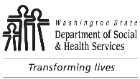 	ATTACHMENT P	AGING AND LONG-TERM SUPPORT ADMINISTRATION (ALTSA)	RESIDENTIAL CARE SERVICES	CERTIFIED COMMUNITY RESIDENTIAL SERVICES AND SUPPORTS (CCRSS)	CCRSS Group Training Home (GTH)
	Client Environment and Safety Worksheet	ATTACHMENT P	AGING AND LONG-TERM SUPPORT ADMINISTRATION (ALTSA)	RESIDENTIAL CARE SERVICES	CERTIFIED COMMUNITY RESIDENTIAL SERVICES AND SUPPORTS (CCRSS)	CCRSS Group Training Home (GTH)
	Client Environment and Safety Worksheet	ATTACHMENT P	AGING AND LONG-TERM SUPPORT ADMINISTRATION (ALTSA)	RESIDENTIAL CARE SERVICES	CERTIFIED COMMUNITY RESIDENTIAL SERVICES AND SUPPORTS (CCRSS)	CCRSS Group Training Home (GTH)
	Client Environment and Safety Worksheet	ATTACHMENT P	AGING AND LONG-TERM SUPPORT ADMINISTRATION (ALTSA)	RESIDENTIAL CARE SERVICES	CERTIFIED COMMUNITY RESIDENTIAL SERVICES AND SUPPORTS (CCRSS)	CCRSS Group Training Home (GTH)
	Client Environment and Safety Worksheet	ATTACHMENT P	AGING AND LONG-TERM SUPPORT ADMINISTRATION (ALTSA)	RESIDENTIAL CARE SERVICES	CERTIFIED COMMUNITY RESIDENTIAL SERVICES AND SUPPORTS (CCRSS)	CCRSS Group Training Home (GTH)
	Client Environment and Safety WorksheetObservations of the environment occur throughout the certification evaluation process.Observations of the environment occur throughout the certification evaluation process.Observations of the environment occur throughout the certification evaluation process.Observations of the environment occur throughout the certification evaluation process.Observations of the environment occur throughout the certification evaluation process.Observations of the environment occur throughout the certification evaluation process.Observations of the environment occur throughout the certification evaluation process.Observations of the environment occur throughout the certification evaluation process.CLIENT NAMECLIENT NAMECLIENT NAMECLIENT NAMECLIENT NAMECLIENT NAMECLIENT SAMPLE ID NUMBERCLIENT SAMPLE ID NUMBERDATE OF OBSERVATIONSDATE OF OBSERVATIONSDATE OF OBSERVATIONSDATE OF OBSERVATIONSDATE OF OBSERVATIONSDATE OF OBSERVATIONSTIME OF OBSERVATIONSTIME OF OBSERVATIONSQuality of Life / Client Rights	WAC 388-101D-0695Quality of Life / Client Rights	WAC 388-101D-0695Quality of Life / Client Rights	WAC 388-101D-0695Quality of Life / Client Rights	WAC 388-101D-0695Quality of Life / Client Rights	WAC 388-101D-0695Quality of Life / Client Rights	WAC 388-101D-0695Quality of Life / Client Rights	WAC 388-101D-0695Quality of Life / Client Rights	WAC 388-101D-0695YesNoN/AN/AWas the client’s bedroom furnished and decorated within the term of their written agreement with the GTH?Was the client’s bedroom furnished and decorated within the term of their written agreement with the GTH?Was the client’s bedroom furnished and decorated within the term of their written agreement with the GTH?Was the client’s bedroom furnished and decorated within the term of their written agreement with the GTH?Can client retain and use personal possessions, including furniture and clothing, as space permits?Can client retain and use personal possessions, including furniture and clothing, as space permits?Can client retain and use personal possessions, including furniture and clothing, as space permits?Can client retain and use personal possessions, including furniture and clothing, as space permits?Does the client have control of their own schedule as indicated in their PCSP?Does the client have control of their own schedule as indicated in their PCSP?Does the client have control of their own schedule as indicated in their PCSP?Does the client have control of their own schedule as indicated in their PCSP?Does the client have a written agreement with the GTH regarding client’s notice of rights for termination?Does the client have a written agreement with the GTH regarding client’s notice of rights for termination?Does the client have a written agreement with the GTH regarding client’s notice of rights for termination?Does the client have a written agreement with the GTH regarding client’s notice of rights for termination?Was adaptive / life sustaining equipment available, clean, and in good repair?Was adaptive / life sustaining equipment available, clean, and in good repair?Was adaptive / life sustaining equipment available, clean, and in good repair?Was adaptive / life sustaining equipment available, clean, and in good repair?Bedroom	WAC 388-101D-0565, 0580, 0695Bedroom	WAC 388-101D-0565, 0580, 0695Bedroom	WAC 388-101D-0565, 0580, 0695Bedroom	WAC 388-101D-0565, 0580, 0695Bedroom	WAC 388-101D-0565, 0580, 0695Bedroom	WAC 388-101D-0565, 0580, 0695Bedroom	WAC 388-101D-0565, 0580, 0695Bedroom	WAC 388-101D-0565, 0580, 0695YesNoN/AN/AIs the bedroom private unless client requests to share?Is the bedroom private unless client requests to share?Is the bedroom private unless client requests to share?Is the bedroom private unless client requests to share?Window / door provides natural light.  Covered with a screen, and allows for emergency exit?Window / door provides natural light.  Covered with a screen, and allows for emergency exit?Window / door provides natural light.  Covered with a screen, and allows for emergency exit?Window / door provides natural light.  Covered with a screen, and allows for emergency exit?Does the room have a closet or wardrobe?Does the room have a closet or wardrobe?Does the room have a closet or wardrobe?Does the room have a closet or wardrobe?Does the room have a locking bedroom door (unless unsafe for client per PCSP)?Does the room have a locking bedroom door (unless unsafe for client per PCSP)?Does the room have a locking bedroom door (unless unsafe for client per PCSP)?Does the room have a locking bedroom door (unless unsafe for client per PCSP)?Clean, comfortable bed with waterproof mattress if needed or requested by client?Clean, comfortable bed with waterproof mattress if needed or requested by client?Clean, comfortable bed with waterproof mattress if needed or requested by client?Clean, comfortable bed with waterproof mattress if needed or requested by client?Adequate space for mobility aids (i.e., wheelchair, walker, lifting devices)?Adequate space for mobility aids (i.e., wheelchair, walker, lifting devices)?Adequate space for mobility aids (i.e., wheelchair, walker, lifting devices)?Adequate space for mobility aids (i.e., wheelchair, walker, lifting devices)?Direct, unrestricted access to common areas?Direct, unrestricted access to common areas?Direct, unrestricted access to common areas?Direct, unrestricted access to common areas?Home has been adapted to meet the client’s needs?Home has been adapted to meet the client’s needs?Home has been adapted to meet the client’s needs?Home has been adapted to meet the client’s needs?NotesNotesNotesNotesNotesNotesNotesNotesNOTESNOTESNOTESNOTESNOTESNOTESNOTESNOTES